			Приложение № 5Утвержден протоколом заседания рабочей группы по вопросам развития конкуренции на территории Ленинградской области в рамках Совета по улучшению инвестиционного климата в Ленинградской областиот 3.03.2023 года № 2Доклад «Состояние и развитие конкурентной среды на рынках товаров, работ, услуг Ленинградской области» за 2022 годРаздел 1. Сведения о внедрении стандарта развития конкуренции в субъектах Российской Федерации.Решение высшего должностного лица субъекта Российской Федерации о внедрении стандарта развития конкуренции в субъектах Российской Федерации (далее – Стандарт).Внедрение Стандарта развития конкуренции в субъектах Российской Федерации (далее – Стандарт) на территории Ленинградской области осуществляется в соответствии с Распоряжением  Губернатора Ленинградской области от 15 февраля 2016 года №76-рг «О внедрении на территории Ленинградской области стандарта развития конкуренции в субъектах Российской Федерации». Ссылка на документ в сети Интернет: https://econ.lenobl.ru/ru/budget/competition/standard/monitoringa-sostoyaniya-i-razvitiya-konkurentnoj-sredy-na-rynkah-tovar/Информация о реализации проектного подхода при внедрении Стандарта.Для создания благоприятных условий ведения предпринимательской деятельности и снижения административных барьеров в Ленинградской области в 2017 году Правительством области создан центральный проектный офис.Ссылка на Постановление Правительства Ленинградской области от 16 мая 2017 г. № 164 «Об организации проектной деятельности в органах исполнительной власти Ленинградской области» размещена https://econ.lenobl.ru/ru/budget/projects/.Центральный проектный офис занимается решением задач по повышению эффективности управления социально-экономическим развитием области путем адаптации системы управления к работе в рамках проектного подхода и улучшения инвестиционного климата за счет применения инструментов проектного управления.На сегодняшний день в Ленинградской области реализуются:- 3 приоритетные программы проектов;- 16 приоритетных проектов;- 47 региональных проектов.С проектом «Содействие развитию конкуренции на рынках товаров, работ и услуг Ленинградской области» можно ознакомитьсяhttps://econ.lenobl.ru/ru/budget/competition/standard/pasport-proekta-sodejstvie-razvitiyu-konkurencii-na-rynkah-tovarov-rab/.Целевые показатели реализации указанного проекта к 25 декабря 2022 года:- доля достигнутых целевых значений контрольных показателей, установленных в плане мероприятий – 100%;- обеспечение на 33 товарных рынков Ленинградской области не менее одного частного хозяйствующего субъекта;- увеличение к 2020 г. доли закупок, участниками которых являются только субъекты малого предпринимательства и социально ориентированные некоммерческие организации, в сфере государственного и муниципального заказа – не менее 35%;- организация системы внутреннего обеспечения соответствия требованиям антимонопольного законодательства деятельности органов местного самоуправления Ленинградской области – 18 муниципалитетов;- сокращение практики заключения договоров с «единственным поставщиком» в закупочной деятельности – не более 38% договоров.Сведения об источниках финансовых средств, используемых для достижения целей Стандарта.Мероприятия по содействию развитию конкуренции реализуются в соответствии с государственной программой «Стимулирование экономической активности Ленинградской области», утвержденной Постановлением Правительства Ленинградской области от 14.11.2013 № 394.На 2022 - 2025 годы общий объем финансирования на реализацию мероприятий по содействию развитию конкуренции в рамках подпрограммы «Создание условий для инвестиционной привлекательности региона» составляет 10 040,00 тыс.руб. Информация об определенных в органах исполнительной власти субъекта Российской Федерации должностных лиц с правом принятия управленческих решений, занимающих должности не ниже заместителя руководителя, ответственных за координацию вопросов содействия развитию конкуренции, а также структурных подразделений, ответственных за разработку и реализацию планов мероприятий («дорожных карт») по содействию развитию конкуренции в подведомственной сфере деятельности с внесением соответствующих обязанностей в должностные регламенты и положения о структурных подразделениях.Всеми органами исполнительной власти Ленинградской области, участвующими в реализации плана мероприятий («дорожной карты») по содействию развитию конкуренции на рынках товаров, работ и услуг Ленинградской области на 2022-2025 годы, утвержденного распоряжением Губернатора от 29.12.2021 года № 1298-рг, правовыми актами были определены ответственные должностные лица и структурные подразделения с закреплением обязанностей в соответствующих должностных регламентах и положениях.Раздел 2. Сведения о реализации составляющих Стандарта.Сведения о заключенных соглашениях (меморандумах) по внедрению Стандарта между органами исполнительной власти субъекта Российской Федерации и органами местного самоуправления (далее - соглашения).В 2018 году между Комитетом экономического развития и инвестиционной деятельности Ленинградской области и 18 муниципальными образованиями (17 муниципальных районов и 1 городской округ) заключены соглашения по внедрению Стандарта. В 2020 году соглашения были актуализированы. Предметом заключенных соглашений является обеспечение взаимодействия между Уполномоченным органом и органами местного самоуправления муниципальных образований Ленинградской области с целью внедрения на территории Ленинградской области стандарта развития конкуренции в субъектах Российской Федерации.Определение органа исполнительной власти субъекта Российской Федерации, уполномоченного содействовать развитию конкуренции в субъекте Российской Федерации в соответствии со Стандартом (далее – Уполномоченный орган).Распоряжением Губернатора Ленинградской области от 15 февраля 2016 года №76-рг «О внедрении на территории Ленинградской области стандарта развития конкуренции в субъектах Российской Федерации» Уполномоченным органом по содействию развитию конкуренции на территории Ленинградской области определен Комитет экономического развития и инвестиционной деятельности Ленинградской области.Постановлением Правительства Ленинградской области от 21.04.2014 № 144 (ред. от 09.09.2019) утверждено положение о Комитете экономического развития и инвестиционной деятельности Ленинградской области, согласно которому Комитет в пределах своей компетенции осуществляет деятельность с учетом приоритета целей и задач по содействию развитию конкуренции на товарных рынках в установленной сфере деятельности. Ответственным за координацию вопросов содействия развитию конкуренции в Комитете экономического развития и инвестиционной деятельности Ленинградской области назначен первый заместитель председателя комитета экономического развития. Структурное подразделение в Комитете экономического развития и инвестиционной деятельности Ленинградской области - сектор оценки регулирующего воздействия отдела формирования инвестиционной политики департамента инвестиционной  политики.Сведения о проведенных в отчетном периоде в субъекте Российской Федерации обучающих мероприятиях и тренингах для органов местного самоуправления по вопросам содействия развитию конкуренции:16.02.2022 организован семинар для представителей структурных подразделений, курирующих вопросы содействия развитию конкуренции 18 муниципальных образований Ленинградской области по программе «Оценка развития конкуренция в муниципальных образованиях Ленинградской области. Антимонопольный комплаенс».2. 19.09.2022-21.09.2022 организовано обучение представителей структурных подразделений, курирующих вопросы содействия развитию конкуренции муниципальных образований Ленинградской области по программе повышения квалификации  по направлению «Актуальные вопросы содействия развитию конкуренции. Антимонопольный комплаенс». Обучение было посвящено актуальным вопросам содействия развития конкуренции и повышения качества процессов, связанных с предоставлением услуг, влияющих на развитие конкуренции, а также вопросам внедрения антимонопольного комплаенса в органах местного самоуправления.2.3. Формирование рейтинга муниципальных образований по содействию развитию конкуренции и обеспечению условий для формирования благоприятного инвестиционного климата, предусматривающего систему поощрения (далее - Рейтинг МО).	Формирование рейтинга осуществляется в соответствии с Постановлением Губернатора Ленинградской области от 11.02.2019 N 8-пг «О внесении изменений в постановление Губернатора Ленинградской области от 12 марта 2018 года № 10-пг «Об утверждении перечня показателей оценки результативности деятельности глав администраций муниципальных районов и городского округа Ленинградской области «Рейтинг 47». Информация размещена по ссылке https://lenobl.ru/ru/informaciya/rating47/Система поощрений муниципальных образований утверждена Постановлением Правительства Ленинградской области от 28.09.2020 № 644 «Об утверждении Методики распределения между муниципальными образованиями Ленинградской области дотаций (грантов) на поощрение достижения наилучших значений показателей эффективности деятельности органов местного самоуправления муниципальных районов и городского округа Ленинградской области и правил их предоставления, а также признании утратившими силу отдельных постановлений Правительства Ленинградской области».Система поощрений заключается в получении дотаций (грантов) органами местного самоуправления муниципальных районов и городского округа Ленинградской области.Формирование коллегиального органа при высшем должностном лице субъекта Российской Федерации по вопросам содействия развитию конкуренции (далее - Коллегиальный орган).По вопросам содействия развитию конкуренции при Губернаторе Ленинградской области создан Совет по улучшению инвестиционного климата в Ленинградской области. Коллегиальный орган утвержден Распоряжением Губернатора Ленинградской области от 17.03.2016 № 147-рг.В целях организации взаимодействия органов исполнительной власти Ленинградской области, субъектов инвестиционной деятельности Ленинградской области, общественных и иных организаций Ленинградской области при Коллегиальном органе создана специализированная рабочая группа по вопросам развития конкуренции.Распоряжением Комитета экономического развития и инвестиционной деятельности Ленинградской области от 15.02.2021 № 29 утвержден состав рабочей группы. Согласно требованиям пункта 14 Стандарта в состав входят представители следующих организаций:а) Комитет экономического развития и инвестиционной деятельности Ленинградской области, комитет по топливно-энергетическому комплексу Ленинградской области, комитет по труду и занятости населения Ленинградской области, комитет по природным ресурсам Ленинградской области, комитет общего и профессионального образования Ленинградской области, комитет государственного заказа Ленинградской области, комитет по местному самоуправлению, межнациональным и межконфессиональным отношениям Ленинградской области, комитет Ленинградской области по транспорту, комитет по социальной защите населения Ленинградской области, комитет по развитию малого, среднего бизнеса и потребительского рынка Ленинградской области, комитет градостроительной политики, комитет по печати Ленинградской области, комитет по жилищно-коммунальному хозяйству Ленинградской области, комитет по строительству Ленинградской области, Ленинградский областной комитет по управлению государственным имуществом;б) Администрация Приладожского городского поселения Кировского муниципального района Ленинградской области (представитель Ассоциации «Совет муниципальных образований Ленинградской области»);в) Региональное объединение работодателей «Союз промышленников и предпринимателей Ленинградской области», Региональное отделение Общероссийской общественной организации малого и среднего предпринимательства «ОПОРА России» по Ленинградской области, Ассоциация «Ленинградская областная торгово-промышленная палата», Ленинградское областное региональное отделение Общероссийской общественной организации «Деловая Россия», Уполномоченный по защите прав предпринимателей в Ленинградской области; Санкт-Петербургское представительство Американской торговой палаты в России;г) Комитет финансов Ленинградской области, комитет экономического развития и инвестиционной деятельности Ленинградской области;д) Ленинградский  государственный университет им. А.С. Пушкина, Северо-Западный институт управления Российской академии народного хозяйства и государственной службы при Президенте Российской Федерации;е) Ленинградское областное региональное отделение Общероссийской общественной организации «Деловая Россия», ООО «Микроканальные системы»;ж) Ассоциация крестьянских (фермерских), личных подсобных хозяйств и кооперативов Ленинградской области и Санкт-Петербурга;з) ООО «СХП «Кузнечное»;и) Фонд содействия инновационному развитию и кадровому обеспечению экономики Ленинградской области; АНО «Центр развития промышленности Ленинградской области»;к) ООО «ПГ «Фосфорит»;л) ООО «Северо-Западный центр трансфера технологий»;м) Региональный Центр общественного контроля ЖКХ Ленинградской области, Союз «Ленинградская областная торгово-промышленная палата», Региональное объединение работодателей «Союз промышленников и предпринимателей Ленинградской области».Согласно пункту 16 Стандарта в состав входит Уполномоченный по защите прав предпринимателей Ленинградской области.В отчетном периоде прошло 4 заседания рабочей группы по конкуренции при Совете по улучшению инвестиционного климата, организовано 1 заседание Совета по улучшению инвестиционного климата в Ленинградской области.Результаты ежегодного мониторинга состояния и развития конкуренции на товарных рынках субъекта Российской Федерации.В отчетном периоде Уполномоченным органом проведен открытый конкурс в электронной форме на оказание услуг проведения анализа, исследования и мониторинга состояния и развития конкурентной среды на рынках товаров, работ и услуг Ленинградской области, по итогам которого заключен государственный контракт №35/2022-КЭРИИД от 19.07.2022. Исполнитель контракта -  ООО «Маграм МР».Отчёт об оказании услуг «Анализ, исследования и мониторинг состояния и развития конкурентной среды на рынках товаров, работ и услуг Ленинградской области» размещен https://econ.lenobl.ru/ru/budget/competition/standard/monitoringa-sostoyaniya-i-razvitiya-konkurentnoj-sredy-na-rynkah-tovar/3.1. Мониторинг наличия (отсутствия) административных барьеров и оценки состояния конкурентной среды субъектами предпринимательской деятельности3.1.1. О структуре субъектов малого и среднего предпринимательства, а также крупного бизнеса по видам деятельности, о состоянии конкурентной среды и его изменения во времени в отношении субъекта Российской Федерации и сегментов бизнесаКоличество субъектов малого и среднего предпринимательства (далее – субъекты МСП) в Ленинградской области по состоянию на 10 января 2023 года
в соответствии с единым реестром субъектов малого и среднего предпринимательства составляет 72 655 единицы (прирост к значению 2021 года составил 4,7%). В целом по Российской Федерации количество субъектов МСП за 2021 год увеличилось на 2,1 %; в Ленинградской области основной рост количества субъектов МСП произошел в разрезе микропредприятий. Распределение субъектов МСП по типам представлено в нижеследующей таблице.Таблица 1. Распределение субъектов МСП Ленинградской области по типам по состоянию на 10.01.2023Количество вновь созданных субъектов МСП на указанную отчетную дату составило 14 109, в том числе юридических лиц – 2 166 и индивидуальных предпринимателей – 11 943. Сведения о наиболее распространенных видах деятельности вновь созданных субъектов МСП по итогам 2022 года приводятся в нижеследующей таблице.Таблица 2. Наиболее распространенные виды деятельности вновь созданных субъектов МСП
по итогам 2022 года (в разрезе кодов ОКВЭД)Наибольшее количество вновь созданных субъектов МСП было создано
в следующих муниципальных образованиях Ленинградской области:Всеволожский район – 5 263 единиц;Гатчинский район – 1 682 единиц;Выборгский район – 1 036 единиц;Ломоносовский район – 993 единиц;Тосненский район – 823 единицы.Численность занятых в сфере МСП составила более 310,5 тысяч человек,
что на 18,6 тысяч человек больше, чем в 2021 году. Рост численности занятых обеспечен, в том числе, благодаря введению специального налогового режима «Налог на профессиональный доход»; по итогам 2022 года количество зарегистрированных самозанятых составило 72,6 тысяч человек, что более чем в 1,5 раза больше, чем по итогам 2021 года.Сумма налоговых платежей, поступившая в консолидированный бюджет Ленинградской области по специальным налоговым режимам для субъектов МСП, по итогам 10 месяцев 2022 года  составила 10,3 млрд. рублей (увеличение на 25,6% по отношению к 2021 году).Также растет и доля налогов, поступающих от малого и среднего бизнеса, в общей сумме налогов (за 10 месяцев 2022 года доля увеличилась 19,2 % к показателю 2021 года)Таблица 3. Структура субъектов малого и среднего предпринимательства по категориям, единицТаблица 3.1. Структура субъектов малого и среднего предпринимательства по видам деятельности, единиц3.1.2. О структуре товарных рынков по категориям бизнеса по размеру в соответствии с величиной годовой выручки от реализации товаров (работ, услуг)Список товарных рынков для проведения опроса предпринимателей содержит 36 рынков, 33 из которых включены в дорожную карту по содействию развитию конкуренции на рынках товаров, работ и услуг Ленинградской области на 2022-2025 годы. Кроме того, с целью получения более широкой картины о состоянии конкуренции в Ленинградской области, а также расширения перечня потенциальных рынков для включения в дорожную карту, в список оцениваемых в рамках опроса рынков было включено несколько дополнительных видов деятельности: ритуальные услуги, медицинские услуги и услуги жилищно-коммунального хозяйства. В Таблице 4 представлена структура товарных рынков Ленинградской области по размеру бизнеса в соответствии с величиной годовой выручки на основании данных опроса предпринимателей.Таблица 4. Структура товарных рынков Ленинградской области по размеру бизнеса в соответствии с величиной годовой выручки (опрос предпринимателей, n=500, в разрезе по размеру бизнеса)Данные, полученные по результатам опроса предпринимателей, демонстрируют, что 34% опрошенных компаний отнесли свою организацию к сегменту микробизнеса, указав, что величина их годового оборота не превышает 120 млн. рублей. Доля сегмента малого бизнеса в выборке составила 20% (годовой доход от 120 млн. рублей до 800 млн. рублей). К среднему бизнесу свои компании отнесли 9% опрошенных субъектов предпринимательской деятельности, отметив, что годовой оборот их организаций составляет от 800 млн. рублей до 2 млрд. рублей. Сегмент крупного бизнеса в выборке составил 12% (величина годового оборота более 2 млрд. рублей). На основании данных опроса можно отметить, что на следующих рынках преобладают организации из категории микробизнеса с годовым оборотом до 120 млн. руб. (от 50% и более респондентов):Рынок переработки водных биоресурсов (80%);Рынок услуг детского отдыха и оздоровления (80%);Сфера наружной рекламы (73%);Рынок услуг дошкольного образования (64%);Рынок услуг дополнительного образования детей (58%);Рынок вылова водных биоресурсов (50%);Рынок ритуальных услуг (50%);Рынок семеноводства (50%).Преобладание малых предприятий (годовой оборот от 120 до 800 млн руб.) отмечается на рынке услуг среднего профессионального образования (50%) и рынке производства кирпича (50%). К рынкам с преобладанием среднего и крупного бизнеса относятся рынок оказания услуг по перевозке пассажиров автомобильным транспортом по межмуниципальным маршрутам регулярных перевозок (60% респондентов данного рынка отнесли свою компанию к среднему или крупному бизнесу), рынок нефтепродуктов (55%), рынок производства электрической энергии (мощности) на розничном рынке электрической энергии (мощности), включая производство электрической энергии (мощности) в режиме когенерации (50%).3.1.3. О состоянии конкурентной среды на товарном рынке (расчет индекса Херфиндаля-Хиршмана (HHI), коэффициента рыночной концентрации (CR-3) для 3 крупнейших хозяйствующих субъектов и их интерпретация в соответствии с приказом ФАС от 28.04.2010 № 220, его восприятии субъектами предпринимательской деятельности (слабая, умеренная и высокая конкуренция в отношении сегментов бизнеса и субъекта Ленинградской области в целом) и его изменении во времени (улучшилось, ухудшилось, не изменилось)1.	Рынок услуг дошкольного образованияВ Ленинградской области в 2022 г. предоставляют услуги дошкольного образования 485 образовательных организаций, из них только 21 находятся в частной собственности, что составляет 4% от общего количества участников рассматриваемого рынка. 20% рынка составляют хозяйствующие субъекты, осуществляющие деятельность на рынке услуг дошкольного образования более 5 лет. Детские сады Ленинградской области с 1 сентября 2022 г. приняли 84 453 ребенка, в том числе 19 тысяч новых воспитанников. По результатам сравнительного анализа качества дошкольного образования «Детские сады России» Ленинградская область входит в число 5 лучших регионов.Деятельность на рынке осуществляют преимущественно микропредприятия, годовой оборот которых составляет до 120 миллионов рублей. В рамках программы по реновации детских садов Ленинградской области, действующей в 2020-2022 гг., за счет средств областного бюджета в 2022 г. осуществляется реновация 4 детских садов в Подпорожском детском саду и начинаются работы в детсадах Токсовского центра образования, № 25 Выборгского района и № 24 Волосовского районаВ Ленинградской области предусмотрена ежемесячная выплата на ребенка, которому не выдано направление в муниципальную образовательную организацию, реализующую образовательную программу дошкольного образования, в Ленинградской области в связи с отсутствием мест.Право на данную выплату устанавливает Центр социальной защиты населения. Сумма ежемесячной выплаты составляет 9 500 руб. Выплата назначается с 1-го числа месяца обращения на срок 12 месяцев, но не более чем на период обладания правом на ее получение. Условия предоставления, перечень документов, способы обращения указаны по ссылке: (https://cszn.info/socinform/familys?id=129) Меры поддержки:Предприятия малого, среднего бизнеса Ленинградской области, действующие в сфере дошкольного образования и ухода за детьми, могут воспользоваться следующими мерами поддержки:- субсидия комитета по развитию малого, среднего бизнеса и потребительского рынка Ленинградской области для предпринимателей, осуществляющих деятельность в сфере социального предпринимательства – возмещение части затрат на обеспечение деятельности предприятия - до 700 тыс. рублей- субсидия комитета общего профессионального образования Ленинградской области – возмещение части затрат частных образовательных организаций, осуществляющих деятельность в сфере дошкольного образования.Полный список мер поддержки находится на следующей ссылке: (https://813.ru/podderzhka/predprinimatelyam-v-sfere-doshkolnogo/ )Рынок услуг дошкольного образования имеет низкую долю концентрации и представлен значительным количеством игроков. Географические границы участников рынка преимущественно ограничены локальными параметрами. Крупнейшие образовательные центры находятся по Всеволожском районе Ленинградской области - Мурино и Кудрово. Однако на рынке происходит и ротация организаций, - так в январе 2022 г. было ликвидировано частное учреждение дошкольного образования ООО «Молекула» (г. Гатчина), осуществлявшая свою деятельность на рынке Ленинградской области с 2018 г.По состоянию на 2022 г., коэффициент рыночной концентрации (Concentration ratio) для трех ключевых игроков составляет CR3 = 9.4. Полученное значение намного менее 100, что свидетельствует об низком уровне монополизации. Рынок характеризует высокий уровень конкуренции. Индекс Херфиндаля Хиршмана HHI = 2 294,5.На рынке услуг дошкольного образования представлено большое количество государственных и муниципальных образовательных учреждений. Наблюдается концентрация участников рынка в отдельных муниципальных образованиях. В динамике по сравнению с 2021 г. Индекс Херфиндаля незначительно изменился (значение в 2021 г. - 2619,20), что свидетельствует о практически неизменном состоянии уровня конкуренции на рынке.Сведения о состоянии конкуренцииУменьшение административных барьеров на рынке окажет влияние на увеличение числа конкурентов, которые рассчитывают на получение финансирования и субсидий от областного бюджета.Для увеличения конкурентоспособности дошкольным учреждениям необходимо обратить внимание на политику обучения своего персонала, ввести поощрение персонала для стимуляции дальнейшего повышения квалификации, меры по поддержанию преемственности персонала,  а также наличие современной материально-технической базы.Тенденции демографического развития Ленинградской области говорят о необходимости дальнейшего развития инфраструктуры дошкольного образования. Сложности развития - территориальная обособленность муниципальных образований на территории региона,  в одних районах по сравнению с другими - более плотная застройка, вход на рынок затруднен в связи с возникающими сложностями у новых участников рынка по участию в тендерах, так как нет опыта по сбору определенного законодательством  пакета документов. 2.	Рынок услуг общего образованияВ Ленинградской области предоставляют услуги общего образования 384 образовательных организации. Организаций частной формы собственности, оказывающей образовательные услуги в сфере общего образования в регионе, насчитывается 4, что составляет 1,02 % от общего количества учреждений.Динамика количества учреждений общего образования в Ленинградской области обусловлена двумя тенденциями: завершением процедур реализации реформы общего образования в части оптимизации малокомплектных школ в сельской местности, являющейся одной из характеристик региона, и вводом новых образовательных учреждений на территории возводимых жилых кварталов. Так, 01.09.2022 г. за парты школ Ленобласти сели более 25 тысяч первоклассников – почти на 3,6 тысяч больше, чем в прошлом году. Общее число учеников тоже выросло на 7 тысяч человек – теперь в регионе 190 тысяч учащихся. К 1 сентября 2022 г. в области открылись 5 новых школ, 4 вводятся.Низкая доля частных организаций общего образования может объясняться как уровнем платежеспособности населения, так и наличием необходимой инфраструктуры.Основная доля негосударственных организаций общего образования расположена в крупных городских округах и муниципальных районах. 8% рынка составляют хозяйствующие субъекты, осуществляющие деятельность на рынке услуг общего образования более 5 лет.По состоянию на 2022 г., коэффициент рыночной концентрации, рассчитанный для трех игроков, занимающих относительно большие доли рынка (МОБУ СОШ «Центр Образования Кудрово», МБОУ СОШ №2 пгт Славянка, Государственное бюджетное общеобразовательное учреждение основная общеобразовательная школа № 465) (Concentration ratio) составляет CR3 = 12,6. Конкуренция на рынке очень высокая.Концентрация участников рынка, в основном, происходит в рамках отдельных муниципальных округов.Индекс Херфиндаля Хиршмана HHI =1726,2. По сравнению с 2021 г. значение индекса незначительно возросло (1711,78 в 2021 г.), что обусловлено некоторым сокращением количества субъектов рынка, - уровень конкуренции на рынке неизменен в динамике.При этом, особенностью рынка услуг общего образования можно считать присутствие на рынке большого количества государственных и муниципальных образовательных учреждений.Сведения о состоянии конкуренцииПовышение конкуренции среди частных образовательных учреждений положительно повлияет на развитие отрасли, и увеличение числа учеников, перешедших в частные школы с целью получения более качественного уровня образования. Мерами, направленным на повышение конкурентоспособности для учреждений общего образования является поддержание высокой квалификации персонала, постоянное повышение квалификации персонала, направленное на дальнейшее развитие цифровизации образования и выбора лучших педагогических практик. Также создание отдельных профильных классов для старшеклассников (физико-математические, медицинские, химические) окажет влияние на рейтинги школы и создаст дополнительные условия для поступления школьников региона в ВУЗы.3.	Рынок услуг дополнительного образования детейВ Ленинградской области насчитывается 154 (в 2021г. было - 138) хозяйствующих субъекта, осуществляющих деятельность на рынке услуг дополнительного образования, 12 из которых являются организациями частной формой собственности. В системе образования Ленинградской области функционируют 92 муниципальных образовательных организаций дополнительного образования, подведомственных системе образования и 62 организации, имеющих другое ведомство. Наиболее значимыми игроками на рынке являются: ЧУДПО Линия успеха (Гатчинский район), районный центр дополнительного образования (г. Кировск), Синявинская школа искусств и др. Большую часть рынка составляют микропредприятия (71%): среди них выделяется 79% микропредприятий, зарегистрированных преимущественно в качестве индивидуальных предпринимателей, и малые предприятия, величина годового оборота которых составляет от 120 до 800 миллионов рублей. 4% организаций с величиной годового оборота от 800 до 2 000 миллионов рублей.Рынок дополнительного образования характеризуется умеренным уровнем конкуренции. Индекс CR3 = 14,3. Данный показатель рассчитан на основании доли рынка, занятого тремя наиболее значимыми игроками: ЧУДПО Линия успеха, районный центр дополнительного образования Кировска, Синявинская школы искусств.По состоянию на 2022 г., индекс Херфиндаля - Хиршмана HHI =5 028,9, значения HHI находится в пределах от 1800 до 10000, что соответствует конкурентному рынку. Динамика показателя индекса  Херфиндаля-Хиршмана свидетельствует о незначительном росте уровня концентрации конкуренции (5056,12 в 2021 г.),- уровень конкуренции практически неизменный.Сведения о состоянии конкуренцииМерами по повышению конкурентоспособности являются развитие филиальной сети внутри городов и поселков городского типа,  привлечение специалистов, имеющих неоконченное высшее образование,  развитие новых направлений в образовании,  а также развитие цифровизации  обучения с целью привлечения дополнительных учеников не только в оффлайн, но и  в онлайн-формате.Развитие конкуренции на рынке услуг дополнительного образования детей окажет положительную динамику на увеличение разноуровневых групп и кружков, в которых будут заниматься дети и подростки Ленинградской области. 4.	Рынок услуг детского отдыха и оздоровленияВ Ленинградской области предоставляют услуги отдыха и оздоровления 63 хозяйствующих субъекта, количество практически не изменилось по сравнению с результатом за 2021г - 61 субъект. Доля частных хозяйствующих субъектов составляет 31,8 % (в государственной собственности находятся 16 организаций, в муниципальной – 4, в частной – 41).Организационно-правовая форма, которую выбрали большинство частных организаций, предоставляющих услуги детского отдыха и оздоровления, - общество с ограниченной ответственностью, за исключением 2-х субъектов, представляющих частные учреждения «Детский оздоровительный спортивный лагерь «Каравелла» и «Детский оздоровительный спортивный лагерь «Юный Ленинец». 37% рынка составляют хозяйствующие субъекты, осуществляющие деятельность на рынке услуг детского отдыха и оздоровления более 5 лет.Деятельность на рынке осуществляют преимущественно микропредприятия, годовой оборот которых составляет до 120 млн рублей.По состоянию на 2022 г., коэффициент концентрации (Concentration ratio) составил 21,3, что свидетельствует об умеренном уровне концентрации на рынке. Это показатель рассчитан по рыночной доле ключевых игроков (Закрытое Акционерное Общество «Пансионат «Ленинградец», Частное учреждение «Детский оздоровительный лагерь «Юный Кировец», Детский оздоровительный лагерь «Мечта» ООО «КИНЕФ»). Индекс Херфиндаля Хиршмана HHI=2548,4, в динамике с 2021 г. (НН=2713,48) состояние конкурентной среды на рынке несколько улучшилось, уменьшилась доля крупных игроков на рынке.Сведения о состоянии конкуренцииМерами повышения конкурентоспособности является использование и адаптация передовых методик зарубежных стран, развитие эко-лагерей семейного типа, а также улучшение состояния материально-технической базы, ремонт существующих жилых помещений с целью соблюдения действующих пожарных и санитарных норм эксплуатации помещений для проживания.Развитие конкуренции на рынке услуг детского отдыха окажет влияние на качество предоставляемых услуг и их ценообразование.  5.	Рынок услуг среднего профессионального образования Подготовка квалифицированных рабочих кадров и специалистов среднего звена является неотъемлемой частью сферы образования и одним из важных компонентов обеспечения устойчивого и эффективного развития человеческого капитала и социально-экономического развития Ленинградской области в целом.Распоряжением Комитета по общему и профессиональному образованию Ленинградской области № 707-р от 14.04.2022 г. утверждена Концепция совершенствования среднего профессионального образования Ленинградской области.В Концепции представлен комплексный анализ условий для содействия занятости выпускников СПО в Ленинградской области и разработан план мероприятий по содействию занятости выпускников Ленинградской области. Ожидаемые результаты: 1. Повышение уровня трудоустройства выпускников; 2. Индивидуальное сопровождение выпускников с целью последующего трудоустройства; 3. Повышение востребованности, мобильности и конкретности выпускника на рынке труда региона, в том числе через профессиональную переподготовку.Исходя из постоянно растущей потребности региона в квалифицированных кадрах, было увеличено количество бюджетных мест на 600 мест. Общий объем контрольных цифр приема для государственных профессиональных образовательных организаций и образовательных организаций высшего образования Ленинградской области составил 7 408 бюджетных мест. Из них для приема на обучение по образовательным программам среднего профессионального образования за счет средств областного бюджета Ленинградской области выделено 5990 мест. На территории Ленинградской области осуществляются различные проекты по усилению взаимодействия системы профессионального образования с предприятиями региона. В настоящее время заключено 913 договоров с ведущими предприятиями Ленинградской областиРынок услуг среднего профессионального образования представлен 43 организациями, из них 3 – частные. Большую часть рынка услуг среднего профессионального образования представляют хозяйствующие субъекты, ведущие деятельность в срок от 3 до 5 лет.По состоянию на 2022 г., коэффициент концентрации (Concentration ratio) трех ключевых игроков (Волховский колледж транспортного строительства, Кингисеппский колледж технологии и сервиса, Гатчинский педагогический колледж имени К. Д. Ушинского) составил CR3 = 59.3. Уровень концентрации на рынке высокий, что обуславливается спецификой рынка, предполагающего размещение субъектов в соответствии с потребностями промышленного сектора региона. Индекс Херфиндаля Хиршмана HHI = 2482,18, что соответствует рынку c умеренным уровнем концентрации). В динамике от 2021 г. (НН=2574,5) уровень конкуренции несколько снизился, в целом, можно говорить о неизменном уровне конкуренции.Сведения о состоянии конкуренцииМерами развития предприятий при высоком уровне конкуренции на рынке является расширение филиальной сети, дальнейшая цифровизация образовательных платформ, развитие сотрудничества с ведущими предприятиями региона для заключения ученических договоров и прохождения практики студентов.Развитие конкуренции на рынке услуг среднего профессионального образования привлечет дополнительных учащихся и учителей, что окажет положительное влияние на уровень профессионального образования молодежи и вместе с политикой по удержанию молодежи в регионе (предоставление рабочих мест, мест в общежитиях, субсидий, помощи в кредитовании жилья)6.	Рынок услуг розничной торговли лекарственными препаратами, медицинскими изделиями и сопутствующими товарамиНа территории Ленинградской области услуги розничной торговли лекарственными препаратами, медицинскими изделиями и сопутствующими товарами предоставляют 299 юридических лиц и индивидуальных предпринимателей. При этом деятельность по ОКВЭД 47.73 (Торговля розничная лекарственными средствами в специализированных магазинах (аптеках)) в регионе осуществляют 214 предприятий.В Ленинградской области на рынке услуг розничной торговли лекарственными препаратами, медицинскими изделиями и сопутствующими товарами, доля частной формы собственности составляет 85%. 40% рынка составляют хозяйствующие субъекты, осуществляющие деятельность на рынке услуги розничной торговли лекарственными препаратами, медицинскими изделиями и сопутствующими товарами, более 5 лет. Предприятия, появившиеся на данном рынке за последние 5 лет, преимущественно частной формы собственности.Три крупнейших игрока на рынке: Будь Здоров, Озерки, Невис. По состоянию на 2022 г., коэффициент концентрации (Concentration ratio) CR3 = 60,2 (три крупнейших хозяйствующих субъекта занимают 60% рынка, индекс Херфиндаля Хиршмана HHI = 1 228,24. Конкуренция на рынке высокая. В динамике уровень конкуренции на рынке свидетельствует об улучшении конкурентного положения (по сравнению с 20201 г. количество участников рынка возросло на 7%).Исходя из данных, приведенных выше, три крупнейших хозяйствующих субъекта занимают более 50% рынка, значение HHI находится в пределах от 1000 до 1800, что соответствует конкурентному рынку с сильным уровнем концентрации.Сведения о состоянии конкуренцииРазвитие конкуренции на рынке услуг розничной торговли лекарственными товарами и препаратами приведет к небольшому снижению отпускных цен на лекарства, также необходимо проводить дальнейшую политику по предоставлению незащищенным социальным слоям медикаментов.7.	Рынок социальных услугВ Реестр поставщиков социальных услуг в Ленинградской области включено 38 государственных учреждений и 60 негосударственных организаций. По состоянию на 2022 г., коэффициент концентрации трех ключевых игроков: ЛОГБУ «Волховский КЦСОН «Береника», ЛОГБУ «Вознесенский ДИ», ЛОГБУ «ЛО МРЦ» составляет CR3= 57,60, индекс Херфиндаля-Хиршмана HHI = 7 296,60 (значения HHI 1 800 < 7 296,60 < 10 00 соответствуют рынку c высоким уровнем концентрации), уровень конкуренции. Это обусловлено процедурами отбора органами исполнительной власти для получения разрешений на право ведения деятельности в сфере предоставления социальных услуг. Динамика индекса Херфиндаля-Хиршмана по сравнению с 2021 г. (НН=7738,18) свидетельствует том, что на рынке сохранился высокий уровень конкуренции.Сведения о состоянии конкуренцииРазвитие рынка и увеличение конкуренции окажет влияние на улучшение качества предоставляемых услуг, а также на улучшение качества жизни получателей социальных услуг.8.	Рынок теплоснабжения (производство тепловой энергии)В Ленинградской области выявлено 117 хозяйствующих субъектов, осуществляющих деятельность на рынке теплоснабжения. Рынок представлен компаний, осуществляющими генерацию тепловой энергии, а также последующее распределение. По формам собственности подавляющее большинство представляют частные в форме ООО и ПАО. Крупнейшие игроки: ПАО «ТГК-1», АО «Юго-Западная ТЭЦ». Однако есть также Государственное унитарное предприятие "ТЭК СПб".Особенностью рынка является наличие функционирующих на нем хозяйствующих субъектов в статусе гарантирующего поставщика, что обусловлено наличием сложившейся инфраструктуры. По состоянию на 2022 г., основными игроками являются ПАО «ТГК-1»,
 АО «Юго-Западная ТЭЦ», «ТЭК СПб», совокупная рыночная доля которых составляет 86, 5% - коэффициент концентрации CR3= 86,5. Это характеризует рынок как рынок со слабым уровнем конкуренции. Индекс Херфиндаля– Хиршмана HHI = 3628,30 (значения HHI 1800 < 3628,30 < 10000 соответствуют рынку c высоким уровнем концентрации). В динамике, на основании значения индекса Херфиндаля–Хиршмана (НН=3689,04 в 2021 г.), можно говорить о неизменности уровня конкуренции на рынке.Сведения о состоянии конкуренцииРазвитие рынка и конкуренции приведет к постепенному укрупнению поставщиков услуг, что положительно повлияет на уровень цен на тепло, отпускаемое населению региона.9.	Рынок услуг по сбору и транспортированию твердых коммунальных отходов На рынке транспортировки коммунальных отходов в Ленинградской области установлено 135 хозяйствующих субъекта, зарегистрированных по ОКВЭД 38.1 (Сбор отходов без транспортирования ТКО), из них 89 хозяйствующих субъектов с участием частного капитала. С начала 2022 г. в муниципальных образованиях Ленинградской области ликвидировано 74 свалки объемом 14 тысяч кубометров, завершаются работы еще по 13 объектам, объемом 18 тысяч кубометров. Также по единым стандартам, принятым в регионе, с начала года создано 154 площадки накопления твердых коммунальных отходов, для них приобретено 985 контейнеров для сбора смешанных отходов.В Ленинградской области по нацпроекту "Экология" в 2022 г. в области появится еще 246 контейнеров для раздельного сбора мусора. Желтые и зеленые емкости принимают пластик и стекло уже в 14 районах области, всего во дворах региона действует 888 точек раздельного сбора.В Ленинградской области в июле 2022 г. начали строить первый комплекс глубокой переработки отходов — «Кингисепп». Его разместят на нарушенных землях промышленной зоны «Фосфорит» в Кингисеппском районе. «Управляющая компании по обращению с отходами Ленобласти» выступит инвестором проекта, общая стоимость которого составляет 3,5 млрд руб. КПО «Кингисепп» станет первым строящимся комплексом по глубокой переработке отходов в Ленинградской области. Всего же в регионе планируется построить пять новых мусороперерабатывающих заводов. Отметим, что особенностью рынка является наличие на нем регионального оператора (АО «Управляющая компания по обращению с отходами Ленинградской области») в полномочия которого входит заключение договоров с хозяйствующими субъектами на транспортировку твердых коммунальных отходов. При этом более половины (78%) рынка занимают частные компании, зарегистрированные в форме ООО. 35% хозяйствующих субъектов осуществляют свою деятельность на рынке более пяти лет. При этом в течении последних пяти лет на рынке появились новые участники- частные организации.По состоянию на 2022 г., основными игроками на рынке являются: ООО «МАСТЕР», ООО «ЮНЭП», ООО «ЭКОСБОР», коэффициент концентрации, рассчитанный по доле этих трех ключевых игроков, составляет CR3= 82,3 (три крупнейших хозяйствующих субъекта занимают более 70% рынка), рынок характеризуется слабым уровнем конкуренции. Индекс Херфиндаля-Хиршмана HHI = 2024,30 (значения HHI 1 800 < 2024,30 < 10 000 соответствуют низкому уровню концентрации. Таким образом, рынок представлен большим количеством игроков, однако степень концентрации на нем высокая. В 2021 г. индекс Херфиндаля-Хиршмана составлял 1988,72, в динамике на рынке конкурентное положение субъектов не изменилось, степень концентрации сохранилась высокой.Сведения о состоянии конкуренцииРазвитие конкуренции привлечет новых предпринимателей, создаст новые рабочие места.10.	Рынок выполнения работ по содержанию и текущему ремонту общего имущества собственников помещений в многоквартирном домеВ Ленинградской области выдано 737 лицензий, из них:- 544 управляющих организаций (УК) имеют действующие лицензии, в том числе фактически управляют многоквартирными домами (МКД) - 392 УК, в ведении которых находится 15 031 МКД площадью 42,3 млн. кв.м;- действие 192 лицензий прекращено по заявлениям лицензиатов и на основании судебных решений в связи с отсутствием в течение 6 месяцев МКД в управлении.- 1 лицензия аннулирована за ненадлежащее содержание МКДТакже на территории Ленинградской области работают 564 ТСЖ, ТСН, ЖСК, ЖК.Наиболее крупными игроками являются: УК «Сиверский» (Гатчина), УК «Управляющая компания по ЖКХ» (Выборг), ЖСК «ЖКХ» (Всеволожск). По состоянию на 2022 г., их совокупная доля на рынке составляет 12,71, % коэффициент концентрации CR3= 16,8%, что характеризует рынок как рынок с высокой степенью конкуренции. Индекс Херфиндаля Хиршмана HHI = 548,6 (низкий уровень концентрации). В 2021 г. значения HHI составляла 529,04, - таким образом, рынок с позиции конкурентной активности практически неизменен, сохранилась высокая степень концентрации.Сведения о состоянии конкуренцииРазвитие конкуренции в отрасли приведет к улучшению качества оказываемых услуг населению  и увеличению рабочих мест в отрасли. 11.	Рынок купли-продажи электроэнергии (мощности) на розничном рынке электрической энергии (мощности)В Ленинградской области действуют 21 хозяйствующий субъект, осуществляющих деятельность на рынке купли-продажи электроэнергии (мощности) на розничном рынке электрической энергии (мощности) (далее – рынок купли-продажи электроэнергии), форма собственности которых является частной в 100%. Рынок подвержен динамичным изменениям, так один из крупных игроков ОАО «Открытая энергетическая сеть» преобразован в частную компанию из ФГУП Федеральное государственное унитарное предприятие «470 электрическая сеть Военно-Морского Флота» Министерства обороны Российской Федерации.По состоянию на 2022 г., коэффициент концентрации (Concentration ratio) CR3 =94,1 (три крупнейших хозяйствующих субъекта - ООО РКС-Энерго, Петербургская сбытовая компания, АО «Концерн Росэнергоатом» - занимают 94,1% рынка), что характеризует рынок как рынок со слабым уровнем конкуренции. Индекс Херфиндаля-Хиршмана HHI = 4824,18 значение HHI 1800<4824,18<10000, что соответствует конкурентному рынку с высоким уровнем концентрации.Значение индекса в 2021 г. составляло 4712,08 - небольшое увеличение значения индекса свидетельствует о неизменности состояния конкурентной среды на рынке.12.	Рынок производства электрической энергии (мощности) на розничном рынке электрической энергии (мощности), включая производство электрической энергии (мощности) в режиме когенерации На территории Ленинградской области осуществляют деятельность 23 электростанции общей мощностью 8587,5 МВт. В их числе одна атомная электростанция — Ленинградская АЭС, 8 гидроэлектростанций — Волховская ГЭС, Нарвская ГЭС, Светогорская ГЭС, Лесогорская ГЭС, Нижне-Свирская ГЭС, Верхне-Свирская ГЭС, Лужская ГЭС-2, Ивановская ГЭС и 16 тепловых электростанций, большая часть которых является электростанциями промышленных предприятий (блок-станции) — Северная ТЭЦ, Киришская ГРЭС, Всеволожская ГТ ТЭЦ, Станция активной дегазации полигона ТБО «Новый Свет-Эко», Тихвинская ТЭЦ, ТЭЦ Бокситогорского глиноземного завода, ТЭЦ ООО «ПГЛЗ», ТЭЦ ООО «Сланцы», ТЭЦ ЗАО «Интернешнл Пейпер», ТЭЦ ООО «ПГ «Фосфорит», Волховская ТЭЦ, ТЭЦ ФГУП «НИТИ им. Александрова», ТЭЦ АО «Кнауф Петроборд», ЭСН КС «Портовая», ТЭС-2 ОАО «Сясьский ЦБК», ГП-ТЭЦ ООО «Петербургцемент», ТЭС Нокиан Тайерс.В Ленинградской области действуют 12 хозяйствующих субъектов, осуществляющих производство электрической энергии (мощности) на розничном рынке электрической энергии (мощности), которые являются частной собственностью, согласно данным nalog.com, compass.kontur.ru/. Среди компаний, зарегистрированных по ОКВЭД 35.11 (Производство электроэнергии) АО «Инженерно-Энергетический Комплекс», АО «Лоэск-Электрические Сети Санкт-Петербурга и Ленинградской Области», ООО «Регионстройсервис». Порядка 44% хозяйствующих субъектов, осуществляющих деятельность на рынке производства электрической энергии (мощности) на розничном рынке электрической энергии (мощности), включая производство электрической энергии (мощности) в режиме когенерации (далее – рынок производства электрической энергии) осуществляются деятельность более 5 лет. В свою очередь, 19 % организаций осуществляют свою деятельность на рынке от 1 до 5 лет. Организациями, появившимися на данном рынке за последние 5 лет, являются предприятия с частной формой собственности.По состоянию на 2022 г., коэффициент концентрации (Concentration ratio) CR3 = 94,43 (три крупнейших хозяйствующих субъекта занимают 94,43 % рынка). Рынок характеризуется слабым уровнем конкуренции. Индекс Херфиндаля Хиршмана HHI = 4578,31. Исходя из данных, приведенных выше, три крупнейших хозяйствующих субъекта занимают более 50% рынка, значение HHI 1800<4578,31<10000, что соответствует конкурентному рынку с высоким уровнем концентрации. Динамика изменения данного показателя (HHI=4169 в 2021 г.) свидетельствует о небольшом ухудшении конкурентного положения на рынке".Сведения о состоянии конкуренцииРазвитие конкуренции в отрасли приведет к увеличению выпускаемого ассортимента, улучшению качества производимого товара и увеличению рабочих мест в отрасли. 13.	Рынок оказания услуг по перевозке пассажиров автомобильным транспортом по муниципальным маршрутам регулярных перевозок Деятельность по перевозке пассажиров автомобильным транспортом по муниципальным маршрутам регулярных перевозок осуществляют 30 организации частной формы собственности, из них 1 муниципальное предприятие (МУТП Подпорожского района  «АвтогарантПлюс»).  Наиболее крупные игроки рынка: ООО «Транс-Балт», ООО «Северо-Западные линии плюс», ООО «Муниципальная транспортная компания «Перевозчик», ООО «Пальмира». По состоянию на 2022 г., их суммарная рыночная доля - коэффициент концентрации - составляет CR3= 84,80, рынок характеризуется слабым уровнем конкуренции, что обусловлено спецификой рынка – процедурой, предъявляемой государственными органами власти к получению разрешения на право ведения предпринимательской деятельности. Индекс Херфиндаля Хиршмана HHI =7 821,30 (значения HHI 1 800 <7 821,30<10 000 соответствуют рынку с высоким уровнем концентрации). В динамике рынок характеризуется как неизменный (значение HHI в 2021 г. составляет 7 796,78). На рынке перевозчиков региона, осуществляющих перевозки пассажиров по муниципальным маршрутам, процедура ведения предпринимательской деятельности, определяется требованиями конкурсной документации, разработанными на основании положений Закона "Об организации регулярных перевозок пассажиров и багажа автомобильным транспортом в Ленинградской области (Принят Законодательным собранием Ленинградской области 23 декабря 2015 г.), ред. от 31.07.2018 г. № 92-оз; от 22.03.2020 г. № 31-оз). Конкурс на право организации перевозок организуется Комитетом по транспорту Правительства Ленинградской области. Существующая процедура, в определенной степени, обуславливает высокую долю крупных компаний в структуре участников рынка. Сведения о состоянии конкуренцииРазвитие конкуренции в отрасли приведет к улучшению качества услуг и увеличению рабочих мест в отрасли. 14.	Рынок оказания услуг по перевозке пассажиров автомобильным транспортом по межмуниципальным маршрутам регулярных перевозок На рынке оказания услуг по перевозке пассажиров АТ по межмуниципальным маршрутам (далее – рынок межмуниципальных перевозок) в Ленинградской области установлено 8 хозяйствующих субъекта.Основные игроки рынка: ООО «Ленинградская АЭС-Авто», АО «Кингисеппский автобусный парк», ООО «Пассажиравтотранс». По состоянию на 2022 г., коэффициент концентрации этих ключевых игроков составил - CR3= 73,60, что характерно для рынка со слабым уровнем конкуренции. Такое положение обусловлено процедурами получения субъектами рынка разрешения на право ведения предпринимательской деятельности. Индекс Херфиндаля Хиршмана HHI = 5 523,18 (значения HHI 1 800 < 5 523,18 < 10 000 соответствуют рынку с высоким уровнем концентрации). Уровень конкуренции на рынке неизменен по сравнению с 2021 г. - HHI=5439,14, на рынке представлено такое же количество игроков.Сведения о состоянии конкуренцииРазвитие конкуренции в отрасли приведет к улучшению качества транспортных услуг и увеличению рабочих мест в отрасли. 15.	Рынок оказания услуг по перевозке пассажиров и багажа легковым такси на территории субъекта Российской ФедерацииВ Ленинградской области действуют 1448 разрешений на осуществление деятельности по перевозке пассажиров и багажа легковым такси, выданных 370 индивидуальным предпринимателям, и 1665 разрешений на осуществление деятельности по перевозке пассажиров и багажа легковым такси, выданных 75 юридическим лицам.По состоянию на 2022 г., коэффициент концентрации CR3= 74,3, рынок со слабым уровнем конкуренции, это обусловлено концентрацией основных игроков в локальных и региональных рамках. Индекс Херфиндаля Хиршмана HHI = 4364,12 (значения HHI 1 800 < 4 364,12< 10 000 соответствуют рынку с высоким уровнем концентрации). В динамике положение конкуренции на рынке ухудшилось, так значения HHI в 2021 г. составляло 4280,71, что свидетельствует о том, что количество игроков на рынке существенно не изменилось.Сведения о состоянии конкуренцииРазвитие конкуренции в отрасли приведет к улучшению качества транспортных услуг и увеличению рабочих мест в отрасли. 16.	Рынок оказания услуг по ремонту автотранспортных средствВ Ленинградской области осуществляют деятельность 289 организаций, в том числе 288 частных и 1 муниципальная, а также 1266 индивидуальных предпринимателя оказывающих услуги технического обслуживания и ремонта автотранспортных средств. Ключевые игроки: Прайм (Гатчина), АвтоЦентр Пушкинский, ЕвроАвто (Тосно). Их суммарная доля невелика – 32%. По состоянию на 2022 г., коэффициент концентрации CR3 = 32, что свидетельствует об умеренном уровне конкуренции на рынке Индекс Херфиндаля Хиршмана HHI  = 1 794,60 (значения HHI 1 00 < 1 794, 60 < 1 0000 соответствуют рынку со средним уровнем концентрации). Состояние конкурентной среды в динамике от 2021 г. не изменилось.Сведения о состоянии конкуренцииРазвитие конкуренции в отрасли приведет к улучшению качества ремонтных услуг и увеличению рабочих мест в отрасли. 17.	Рынок услуг связи, в том числе услуг по предоставлению широкополосного доступа к информационно- телекоммуникационной сети «Интернет»Действующие лицензии на предоставление телематических услуг связи («Интернет») на территории Ленинградской области имеют 2683 организаций, из них 2666 организаций с частной формой собственности. Два государственных унитарных предприятия оказывают телематические услуги связи на территории Ленинградской области по кодам ОКВЭД 61.10.3 «Деятельность по предоставлению услуг по передаче данных и услуг доступа к информационно-коммуникационной сети Интернет» и 61.90 «Деятельность в области телекоммуникаций прочая». Основным игроки: Ростелеком, Дом. Ру, Sky.net.По состоянию на 2022 г., их суммарная доля составляет более 75%,  коэффициент концентрации CR3=76,2 (три крупнейших хозяйствующих субъекта занимают 76,2 % рынка), рынок характеризуется слабым уровнем конкуренции. Индекс Херфиндаля Хиршмана HHI=5 486,3 (значения HHI 1 800 < 5 486,3< 10 000 соответствуют рынку с высоким уровнем концентрации).По сравнению с 2021 г. (5317,39) значение индекса практически не изменилось, значимых изменений в количестве и долях рынка субъектов рынка не наблюдается.Сведения о состоянии конкуренцииРазвитие конкуренции в отрасли приведет к улучшению качества интернета, дальнейшему развитию рынка и увеличению рабочих мест в отрасли. 18.	Рынок жилищного строительства В настоящее время на территории Ленинградской области возводится более 607 многоквартирных жилых домов, строительство которых осуществляет порядка 160 организаций частной формы собственности.По итогам за 9 месяцев 2022 г. в Ленинградской области ввели в эксплуатацию свыше 3,1 млн квадратных метров жилья, из них .индивидуального жилого строительства -2,2 млн. кв. м. Плановый показатель по вводу жилья на 2022 для Ленинградской области составляет - 2650 тыс. кв. м. Выполнение плана по вводу на 2022 г. на 01.10.2022 г. составило 119,2%.. При этом за последние десять лет на территории региона реализовали более 25 млн квадратных метров жилья и 330 социальных объектов, а также привели в порядок около 2,6 тыс. километров дорожного полотна.В Ленинградской области лидером по вводу жилья за 1 полугодие 2022 г. является Всеволожский район, где построено 983 тыс. кв. м, далее – Ломоносовский район – 342 тыс. кв. м. Ввод жилья в этих районах составил 62% от общего ввода. Населением за счет собственных средств и с помощью кредитов банков построено 11 тыс. домов общей площадью 1413 тыс. кв. м (66% от общего ввода жилья в Ленинградской области), что на 17,4% больше, чем в январе–июне 2021 г. По итогам 2022 г. крупнейшими игроками рынка являются «Setl group», «ЛСР», «ЦДС». По состоянию на 2022 г., коэффициент концентрации CR3= 40(три крупнейших хозяйствующих субъекта занимают 40% рынка), рынок характеризуется умеренным уровнем конкуренции. Индекс Херфиндаля Хиршмана HHI = 1029 (значения HHI 1 000 < 1029 < 1 800 соответствуют рынку с высоким уровнем концентрации). В 2021 г. HHI составил 1045, на рынке конкурентное положение сохранилось.Сведения о состоянии конкуренцииРазвитие конкуренции в отрасли приведет к увеличению строительства, улучшению качества  и увеличению рабочих мест в отрасли. 19.	Рынок строительства объектов капитального строительства, за исключением жилищного и дорожного строительстваПо данным Петростата, в Ленинградской области на отчетную дату по виду деятельности «Строительство» выполнено работ на общую сумму 146 972 млн руб.В Ленинградской области за 6 месяцев 2022 г. введены в действие 106 объектов производственной и социальной инфраструктуры, в том числе линии электропередачи различного напряжения протяженностью 380 км, торгово-развлекательные центры на 29,1 тыс. кв. м общей площади, общетоварные склады – 26,4 тыс. кв. м, капитальные гаражи на 588 машино-мест, общеобразовательные организации на 640 ученических мест, дошкольные образовательные организации на 775 мест, амбулаторно-поликлинические организации на 180 посещений в смену, учреждения культуры клубного типа на 200 мест, два физкультурно-оздоровительных комплекса и другие. На рынке объектов капитального строительства, за исключением жилищного и дорожного строительства (далее – рынок объектов капитального строительства) в Ленинградской области осуществляют деятельность 37 организаций. Все участники рынка являются хозяйствующими субъектами с обособленным имуществом и участием частного капитала.Ключевые игроки: ЛенРусСтрой, ЛСР. По состоянию на 2022 г., коэффициент концентрации CR3=61 (три крупнейших хозяйствующих субъекта занимают 61 % рынка), рынок характеризуется как рынок с умеренной степенью конкуренции. индекс Херфиндаля-Хиршмана HHI = 2647,2 (значения HHI 1 800 < 2647,2 < 10 000 соответствуют рынку с средним уровнем концентрации). В динамике на рынке не наблюдается ухудшение параметров конкурентного рынка, так в 2021 г. значения HHI составляло 2701,22. Сведения о состоянии конкуренцииРазвитие конкуренции в отрасли приведет к увеличению объектов строительства, дополнительным рабочим местам в отрасли и улучшению уровня жизни жителей региона. 20.	Рынок архитектурно-строительного проектированияВ Ленинградской области в 2022 г. выявлено 522 хозяйствующих субъекта, осуществляющих деятельность в сфере архитектурно-строительного проектирования (из них 25 организаций находятся в государственной и муниципальной собственности). Большинство участников рынка составляют хозяйствующие субъекты, осуществляющие деятельность в сфере архитектурно-строительного проектирования более 5 лет. («Класс – строй», «Завод ЛСР», «Галс», «А.А. Строй», «Строй-Рус», «Bonava»). Большую часть рынка составляет малый и средний бизнес («Азбука строительства», «Романовский зодчий», «Торгово-строительная фирма», «Дом на век», «Приоритет», «Кровельный мир», «Алтын Барс», «Волосовское ДРСУ» «Гефест», «Город», «Кингисепп-ремстройсервис», «ЛОГЭСК», «Норматех», «Кудрово-град», «Стройсоюз», «НЭК», ПСК «Тандем», «Три кита» и др.)Крупный бизнес представляют: «Завод ЛСР», «Галс», «А.А. Строй», «Строй-Рус», «Bonava» и дрКлючевые игроки рынка: «Класс-строй», «Завод ЛСР», «Галс», по состоянию на 2022 г., их суммарная рыночная доля составила 63% - коэффициент концентрации (Concentration ratio) CR3 = 63 (три крупнейших хозяйствующих субъекта занимают 63% рынка), что характеризует рынок на рынок с умеренной степенью конкуренции. Индекс Херфиндаля Хиршмана HHI =1752,2, что соответствуют конкурентному рынку с высоким уровнем концентрации. По сравнению с 2021 г. положение на рынке основных игроков осталось неизменным. Сведения о состоянии конкуренцииРазвитие конкуренции в отрасли приведет к снижению цен на услуги и развитию рынка.21.	Рынок кадастровых и землеустроительных работНа территории Ленинградской области зарегистрировано 27 организаций (в т.ч. 1 МУП), осуществляющих деятельность в сфере «кадастровая деятельность» и 21 организация  (в т.ч. 2 МУП) в сфере «землеустройство».Ключевыми игроками рынка являются: "Северо-Западное Управление по гидрометеорологии и мониторингу окружающей среды", ГУП "Леноблинвентаризация", Лужское МУП "Землемер". По состоянию на 2022 г., коэффициент их рыночной концентрации составил CR3 = 73,5, что характеризует рынок как рынок со слабой степенью конкуренции, что обусловлено спецификой рынка, предполагающей высокий уровень компетенции сотрудников и сложностями входа на рынок по данному критерию.Индекс Херфиндаля Хиршмана в 2022 г. HHI = 2381 (значения HHI 1 800 < 2381 <10 000 соответствуют рынку c высоким уровнем концентрации). По сравнению с 2021 г. (индекс 2238) параметры конкуренции остались неизменными. Сведения о состоянии конкуренцииРазвитие конкуренции в отрасли приведет к увеличению рабочих мест в отрасли. 22.	Рынок племенного животноводстваПлеменная база региона сосредоточена в 71 племенном  хозяйстве по разведению крупного рогатого скота молочного и мясного направлений, коз молочных пород, овец, птиц и клеточных пушных зверей:- Молочное скотоводство – 61 предприятие (48 племенных заводов и 13 племенных репродукторов);- Мясное скотоводство – 1 предприятие (племенной завод);- Молочное козоводство – 3 предприятия (2 племенных завода, 1 племенной репродуктор);- Овцеводство – 1 предприятие (племенной завод);- Птицеводство – 3 предприятия (племенные репродукторы II порядка);- Звероводство – 1 предприятие (племенной репродуктор);- Рыбоводство – 1 предприятие (племенной завод).По состоянию на 2022 г., коэффициент концентрации (Concentration ratio) CR3 = 35 (три крупнейших хозяйствующих субъекта занимают 35% рынка). Индекс Херфиндаля Хиршмана HHI =894,3Исходя из данных, приведенных выше, три крупнейших хозяйствующих субъекта занимают менее 50% рынка, значения HHI менее 1000, что соответствует конкурентному рынку с низким уровнем концентрации.Сведения о состоянии конкуренцииРазвитие конкуренции в отрасли приведет к увеличению рабочих мест в отрасли. 23.	Рынок семеноводстваВ реестр семеноводческих хозяйств Российской  Федерации, сертифицированных  в системе добровольной сертификации в ФГБУ «Россельхозцентр» включены 13 организаций региона, которые осуществляют деятельность по производству семян зерновых культур, картофеля и семян многолетних трав. Из них одна организация находятся в федеральной собственности (ФГБНУ Меньковский филиал АФИ). По состоянию на 2022  г., суммарный коэффициент их рыночной концентрации составляет (Concentration ratio) CR3 = 63,6 (три крупнейших хозяйствующих субъекта занимают 63,6% рынка), рынок с умеренной степенью конкуренции, что обусловлено сложностями входа на рынок в связи с узкой его специализацией. Индекс Херфиндаля Хиршмана HHI = 5262,4. Расчетные показатели соответствуют конкурентному рынку с высоким уровнем концентрации. В динамике по сравнению с 2021 г. не наблюдается изменения параметров рынка.Сведения о состоянии конкуренцииРазвитие конкуренции приведет к увеличению рабочих мест в отрасли. 24.	Рынок вылова водных биоресурсовПромышленное рыболовство осуществляет 33 хозяйства в двух подрайонах Балтийского моря. Промышленное рыболовство во внутренних пресноводных водоемах (Ладожское и Онежское озера, малые и средние озера, реки, водохранилища) ежегодно осуществляют 64 хозяйства, в том числе 44 - в Ладожском озере. На рынке добычи водных биоресурсов отсутствуют государственные предприятия.Основные игроки: ФСГЦР филиал ФГБУ «Главрыбвод», Аквабиоресурс, Невский рыбоводный завод. По состоянию на 2022 г., их суммарная рыночная доля - коэффициент концентрации (Concentration ratio) - составил CR3 = 69,70 (три крупнейших хозяйствующих субъекта занимают 69,70% рынка) с умеренной степенью конкуренции, что обусловлено сложностями входа на рынок в связи с узкой его специализацией. ИндексХерфиндаля Хиршмана HHI = 4341,42. Исходя из данных, приведенных выше, расчетные показатели соответствует рынку с высоким уровнем концентрации. В динамике по сравнению с 2021 г. не наблюдается значимых изменений параметров рынка.Сведения о состоянии конкуренцииРазвитие конкуренции в отрасли приведет к увеличению рабочих мест в отрасли. 25.	Рынок переработки водных биоресурсовРыбопереработка в регионе представлена 23 предприятиями, зарегистрированным на территории Ленинградской области, и площадками крупных перерабатывающих комплексов: ООО «Торговый дом «Балтийский берег» (Ломоносовский район), ОАО «Рыбообрабатывающий комбинат №1» (г. Волхов), с регистрацией юридического лица в Санкт-Петербурге.Цеха  рыбопереработки  имеются  на  рыбоводных и рыбодобывающих предприятиях. На них используется как местное сырье, так и сырье, завозимое из других регионов.На рынке переработки водных биоресурсов отсутствуют государственные предприятия.Основные игроки рынка: "Балтийский берег", Аквабиоресурс, Альфеус. По состоянию на 2022 г., суммарный коэффициент их рыночной концентрации составил (Concentration ratio) CR3 = 77 (три крупнейших хозяйствующих субъекта занимают 77% рынка), что характеризует рынок как рынок со слабым уровнем конкуренции, что обусловлено узкой специализацией рынка. Индекс Херфиндаля Хиршмана HHI = 2160,40.Исходя из данных, приведенных выше, три крупнейших хозяйствующих субъекта занимают более 70% рынка, HHI находится в диапазоне от 1800 до 10000, что соответствует рынку с умеренным уровнем концентрации.По сравнению с 2021 г. значения индекса незначительно изменилось(HHI=2150,79 в 2021 г.), параметры рынка неизменны.Сведения о состоянии конкуренцииРазвитие конкуренции в отрасли приведет к увеличению рабочих мест в отрасли, повышению качества жизни.26.	Рынок товарной аквакультурыНа территории Ленинградской области действуют порядка 50 товарных рыбоводных хозяйств, в основном это малые и микро предприятия. Из них одна организация, находятся в федеральной собственности (Федеральный селекционный генетический центр рыбоводства филиал ФГБУ «Главрыбвод»). Основной объем выращивания рыбы приходится на Выборгский, Приозерский и Подпорожский районы и использование индустриального садкового типа рыбоводства на естественных пресноводных водоемах, где сформированы рыбоводные участки.Ключевые игроки рынка: ООО "Рыбстандарт, ЗАО "Сельскохозяйственное предприятие Салма", ООО "Радужное". По состоянию на 2021 г., их суммарная рыночная доля составляет 62% - коэффициент концентрации (Concentration ratio) CR3 = 62 (три крупнейших хозяйствующих субъекта занимают 62% рынка). Рынок характеризуется слабым уровнем конкуренции в силу его специфики и узконаправленности. Индекс Херфиндаля Хиршмана HHI = 1 618,6.Исходя из данных, приведенных выше, три крупнейших хозяйствующих субъекта занимают более 60% рынка, HHI находится в пределах от 1000 до 1800, что соответствует конкурентному рынку с умеренным уровнем концентрации. В динамике по сравнению с 2021 г. (индекс- 1645,14) не наблюдается изменения параметров рынкаСведения о состоянии конкуренцииРазвитие конкуренции в отрасли приведет к увеличению рабочих мест в отрасли и повышение уровня заработной платы в отрасли. 27.	Рынок добычи общераспространенных полезных ископаемых на участках недр местного значенияНа территории Ленинградской области насчитывается 1232 действующие лицензии согласно данных государственного реестра участков недр, предоставленных для добычи полезных ископаемых, а также в целях, не связанных с их добычей, и лицензий на пользование недрами по территории Ленинградской области.В Ленинградской области в 2022 г. действуют 167 хозяйствующих субъекта, осуществляющих деятельность на рынке добычи общераспространенных полезных ископаемых на участках недр местного значения.Ключевые игроки рынка: ОАО "Гранит-Кузнечное", ЗАО "Выборгское карьероуправление", ЗАО "Каменногорское карьероуправление". Их суммарная рыночная доля, по состоянию на 2022 г., составила 22% - коэффициент концентрации (Concentration ratio) CR3 = 22 (три крупнейших хозяйствующих субъекта занимают 22 % рынка), - рынок с умеренной концентрацией. Индекс Херфиндаля Хиршмана HHI = 1253,6 Исходя из данных, приведенных выше, три крупнейших хозяйствующих субъекта занимают более 20% рынка, значение HHI 1000<1 253,6<1800, что соответствует конкурентному рынку с умеренным уровнем концентрации. Динамка значения показателя HHI (1 460,97 в 2021 г.) свидетельствует об улучшении конкурентного состояния на рынке.Сведения о состоянии конкуренцииРазвитие конкуренции в отрасли приведет к применению новых методов технического прогресса, переоснащении отрасли и притоку квалифицированных кадров в регион28.	Рынок нефтепродуктовНа территории Ленинградской области работают более 20 розничных операторов, каждый из которых владеет двумя и более АЗС. В совокупности им принадлежит 278 автозаправок, к данной категории операторов розничного рынка нефтепродуктов относятся хорошо известные, крупные сетевые игроки и ряд небольших, но уже давно и устойчиво работающих на рынке, сетей АЗС.Согласно сведениям о количестве хозяйствующих субъектов с фактическим видом деятельности «торговля розничная моторным топливом в специализированных магазинах», в Ленинградской области около 200 организаций (включая филиалы и ТОСП) и 25 индивидуальных предпринимателей осуществляют деятельность по ОКВЭД 47.30 (торговля розничная моторным топливом в специализированных магазинах), все относятся к частной форме собственности, что составляет 100%.Таким образом, функционирует более 400 автозаправочных станций, заправляющих автомобили моторным топливом, включая одиночные и расположенные на территории промышленных зон и предприятий.Ключевые игроки рынка: Роснефть, ООО Киришиавтосервис, ПАО Лукойл. Их суммарная рыночная доля составила, по состоянию на 2022 г., 72%, - коэффициент концентрации (Concentration ratio) CR3 = 72 (три крупнейших хозяйствующих субъекта занимают 72.3% рынка. Индекс Херфиндаля Хиршмана HHI == 1 734. Рынок характеризуется низким уровнем конкуренции. Исходя из данных, приведенных выше, три крупнейших хозяйствующих субъекта занимают более 70% рынка, HHI=1 734 соответствует рынку олигополии с высоким уровнем концентрации. В динамике на рынке наблюдается ухудшение конкурентной среды, наблюдается концентрация рынка, так в 2021 г. значение индекса Херфиндаля-Хиршмана составлял 1 861.Сведения о состоянии конкуренцииРазвитие конкуренции в отрасли приведет к притоку квалифицированных кадров в регион.29.	Рынок легкой промышленности В Ленинградской области в сфере легкой промышленности действует 16 предприятий, из них 3 крупных , 3 средних, 10 малых предприятий.На рынке представлены такие компании как АО "БТК-Групп", Гатчинская трикотажная фабрика, ООО "Респираторный комплекс",  ООО Трикотажная фабрика "Элком", ПАО "Узор", ООО "ПНХП "Свирское кружево", ООО "Текос-индустрия", ООО "Комацо", АО "Новоладожская кожгалантерейная фабрика". Границы обрабатывающего производства с другими разделами данного классификатора могут не иметь четкой однозначной спецификации. Как правило, обрабатывающие производства включают переработку материалов для производства новой продукции. Сфера представлена различными отраслями, в том числе: текстильной, обувной, швейной, целлюлозной, пищевой и т.д. Рынок представлен хозяйствующими субъектами с частной формой собственности.Ключевыми игроками рынка являются: АО "БТК групп", ООО "Респираторный комплекс", ООО "Авангард". Их суммарная рыночная доля, по состоянию на 2022 г., составляет 31% - коэффициент концентрации CR3=31, - конкуренция на рынке умеренная. Индекс Херфиндаля Хиршмана HHI = 6042,3 (значения HHI 1 800 < 6042,3 < 10 000 соответствуют рынку с высоким уровнем концентрации). По сравнению с 2021 г. (5866,78) его значение практически неизменно. Сведения о состоянии конкуренцииРазвитие конкуренции в отрасли приведен к увеличению выпускаемого ассортимента, улучшению качества производимого товара и увеличению рабочих мест в отрасли, а также повысит уровень жизни. 30.	Рынок обработки древесины и производства изделий из дереваНа территории Ленинградской области в 2022 г. установлено 47 хозяйствующих субъектов, осуществляющих деятельность на рынке обработки древесины и производства изделий из дерева. Доля частных хозяйствующих субъектов составляет 100%. Более 70% рынка составляют хозяйствующие субъекты, осуществляющие деятельность в сфере обработки древесины и производства изделий из дерева более 5 лет.Ключевые игроки: АО "Лесной Комплекс", ЗАО "Кингисеппский ЛПХ", ЗАО "Волосовский Леспромхоз". По состоянию на 2022 г., их суммарная рыночная доля,- коэффициент концентрации (Concentration ratio) CR3 = 41,3 (три крупнейших хозяйствующих субъекта занимают 41,3% рынка). Рынок характеризуется умеренной степенью конкуренции. Индекс Херфиндаля Хиршмана HHI= 2 652,3 Исходя из данных, приведенных выше, два крупнейших хозяйствующих субъекта занимают более 40% рынка, значения HHI 1800<2 652,3<10 000, что соответствует конкурентному рынку с высоким уровнем концентрации. В динамике по сравнению с 2021 г. (2895,14) не наблюдается изменения параметров рынка.Сведения о состоянии конкуренцииРазвитие конкуренции в отрасли приведен к увеличению выпускаемого ассортимента, снижению отпускных цен заводов-изготовителей и улучшение качества производимого товара. 31.	Рынок производства кирпича На территории Ленинградской области осуществляют деятельность 4 крупные предприятия по производству кирпича: ЗАО «Завод стройматериалов «ЭТАЛОН», ООО «ЛСР. Стеновые материалы» Рябовский кирпичный завод, ООО «ЛСР. Стеновые материалы» Никольский кирпичный завод», АО «Павловский завод». Данные организации зарегистрированы во ФГИС ЦС и ГИС «Промышленность». Доля частных хозяйствующих субъектов составляет 100%. По состоянию на 2022 г., коэффициент концентрации CR3= 90 (три крупнейших хозяйствующих субъекта занимают 90% рынка), рынок характеризуется слабым уровнем конкуренции, что обусловлено спецификой рынка и высокими первоначальными затратами. Индекс Херфиндаля Хиршмана HHI = 5 294,5. Исходя из данных, приведенных выше, в Ленинградской области три крупнейших хозяйствующих субъекта занимают более 80% рынка, значения HHI в диапазоне от 1800 до 10 000, что соответствует рынку с высоким уровнем концентрации. По сравнению с 2021 г. (HHI=5147,54) конкурентное положение немного улучшилось.Сведения о состоянии конкуренцииРазвитие конкуренции в отрасли приведен к увеличению выпускаемого ассортимента, снижению отпускных цен заводов-изготовителей и улучшение качества производимого товара. 32.	Рынок производства бетонаНа территории Ленинградской области 55 предприятий осуществляют деятельность по производству бетона. Проведенная в первом полугодии 2022 года проверка фактически осуществляемой деятельности показала, что из 55 предприятий 9 организаций находятся в стадии банкротства, осуществляют деятельность 44 организации. Из них: 38 предприятий являются малыми и микро (объемы производства составляют от 1,5 до 12 тыс. куб.м. бетона в год), 4 предприятия – крупными, 2 – средними. Во ФГИС ЦС зарегистрировано 26 организаций-производителей бетона. В течение отчетного периода 2022 года государственных предприятий - производителей бетона не выявлено. Основные игроки рынка: ОАО "Управление Промышленных Предприятий", ООО Стройбетон, ООО "Канкритмикс", рынок сбыта этих компаний распространяется на несколько субъектов России. По состоянию на 2022 г., коэффициент концентрации – сумма рыночных долей ключевых игроков рынка - (Concentration ratio) CR3 = 71,3 (три крупнейших хозяйствующих субъекта занимают 71,3% рынка), рынок со слабым уровнем конкуренции. Индекс Херфиндаля Хиршмана HHI = 2 328,16, Исходя из данных, приведенных выше, три крупнейших хозяйствующих субъекта занимают более 70% рынка, значения HHI находится в границах от 1800 до 10000, что соответствует конкурентному рынку со средним уровнем концентрации. Конкурентное положение на рынке по сравнению с 2021 г. (HHI=2437,54) немного улучшилось.Сведения о состоянии конкуренцииРазвитие конкуренции в отрасли приведен к снижению отпускных цен заводов-изготовителей и улучшение качества производимого товара. 33.	Сфера наружной рекламы Перечень хозяйствующих субъектов, осуществляющие свою деятельность на рынке наружной рекламы Ленинградской области в 2022 г. насчитывает 169 единицы. На рынке наружной рекламы в Ленинградской области 17% участников рынка представляют организации с участием частного капитала, осуществляющие деятельность более пяти лет, 22 % организаций присутствую на рынке от 1 года до 5 лет. Ключевые игроки рынка: ООО "М-Рус" (представляющая бренд Russ Outdoor SPb , входит в  состав холдинга М-РУС), ООО "ЛЕО МЕДИА", ООО "Зебра". Все ключевые игроки осуществляют деятельность как в Северо-Западном регионе, так и в других. По состоянию на 2022 г., коэффициент концентрации CR3= 74,6 (три крупнейших хозяйствующих субъекта занимают 75 % рынка), рынок характеризуется слабым уровнем конкуренции, что обусловлено высокими требованиями к ведению предпринимательской деятельности и барьерами на входе в отрасль. Индекс Херфиндаля Хиршмана HHI = 2 482,2 (значения HHI 1 800 <2 482,2<10 000 соответствуют конкурентному рынку с высоким уровнем концентрации). В динамике по сравнению с 2021 г. не наблюдается изменения параметров рынка.Сведения о состоянии конкуренции. Развитие конкуренции повлияет на качество оказываемых услуг.3.1.4. О причинах изменения или отсутствия изменения количества конкурентов по сегментам бизнеса за последние три годаПо результатам анализа состоянии конкурентной среды на товарных рынках с применением расчета индекса Херфиндаля-Хиршмана (HHI), коэффициента рыночной концентрации (CR-3) для 3 крупнейших хозяйствующих субъектов, выявлены следующие изменения (отсутствие изменений) количества конкурентов во времени. 1. Количество конкурентов увеличилось на следующих товарных рынках:Рынок услуг детского отдыха и оздоровленияРынок услуг розничной торговли лекарственными препаратами, медицинскими изделиями и сопутствующими товарами2. Количество конкурентов уменьшилось на следующих товарных рынках:Рынок услуг общего образования3. Количество конкурентов не изменилось/практически не изменилось на следующих товарных рынках:Рынок услуг дошкольного образованияРынок услуг среднего профессионального образованияРынок услуг дополнительного образования детейРынок социальных услугРынок теплоснабжения (производство тепловой энергии)Рынок услуг по сбору и транспортированию твердых коммунальных отходовРынок выполнения работ по содержанию и текущему ремонту общего имущества собственников помещений в многоквартирном домеРынок купли-продажи электрической энергии (мощности) на розничном рынке электрической энергии (мощности)Рынок производства электрической энергии (мощности) на розничном рынке электрической энергии (мощности), включая производство электрической энергии (мощности) в режиме когенерацииРынок оказания услуг по перевозке пассажиров автомобильным транспортом по муниципальным маршрутам регулярных перевозокРынок оказания услуг по перевозке пассажиров автомобильным транспортом по межмуниципальным маршрутам регулярных перевозокРынок оказания услуг по перевозке пассажиров и багажа легковым такси на территории Ленинградской областиРынок оказания услуг по ремонту автотранспортных средствРынок услуг связи, в том числе услуг по предоставлению широкополосного доступа к информационно-телекоммуникационной сети "Интернет"Рынок жилищного строительстваРынок строительства объектов капитального строительства, за исключением жилищного и дорожного строительстваРынок архитектурно-строительного проектированияРынок кадастровых и землеустроительных работРынок племенного животноводстваРынок семеноводстваРынок вылова водных биоресурсовРынок переработки водных биоресурсовРынок товарной аквакультурыРынок добычи общераспространенных полезных ископаемых на участках недр местного значенияРынок нефтепродуктовРынок легкой промышленностиРынок обработки древесины и производства изделий из дереваРынок производства кирпичаРынок производства бетонаСфера наружной рекламыРынок услуг детского отдыха и оздоровления. Количество конкурентов незначительно увеличилось на 2 хозяйствующих субъекта. Рынок услуг розничной торговли лекарственными препаратами, медицинскими изделиями и сопутствующими товарами. Количество конкурентов увеличилось на 7% по сравнению с 2021 г.Рынок услуг общего образования. Количество конкурентов уменьшилось. На изменение повлияли одновременно завершение процедур реализации реформы общего образования в части оптимизации малокомплектных школ в сельской местности, и вводом новых образовательных учреждений на территории возводимых жилых кварталов.Количество конкурентов не изменилось либо практически не изменилось на большинстве товарных рынков Ленинградской области. По оценкам экспертов, изменения на рынках Ленинградской области в большей степени связаны с внешнеэкономическими факторами, в частности, с санкционной политикой в отношении Российской Федерации, в т.ч. со стороны стран Евросоюза. В то же время, количество конкурентов не изменилось либо практически не изменилось на большинстве товарных рынков Ленинградской области, что говорит о стабильной ситуации в этой сфере.3.1.5. О состоянии конкуренции между поставщиками основного закупаемого респондентом товара (работы, услуги) по сегментам бизнеса (в динамике)Представители бизнеса Ленинградской области в рамках опроса дали примерную оценку количеству поставщиков основного закупаемого товара (работы, услуги), который они приобретают для производства и реализации собственной продукции. Распределение полученных оценок представлено на рисунке ниже. Рисунок 1.Оценка числа поставщиков основного закупаемого респондентом товара (работы, услуги) (опрос предпринимателей, n=500)Более половины респондентов (56%) отметили, что они обращаются к четырем или большему числу различных поставщиков основного закупаемого товара (работы, услуги).Чуть более, чем каждый пятый опрошенный предприниматель (22%) имеет дело с двумя-тремя поставщиками, и ещё 4% - только с одним поставщиком.О том, что не пользуются услугами поставщиков в принципе, заявили 11% представителей бизнеса.Рисунок 2. Оценка числа поставщиков основного закупаемого респондентом товара (работы, услуги) (опрос предпринимателей, n=500, в разрезе по рынкам)Рисунок 2, продолжение. Оценка числа поставщиков основного закупаемого респондентом товара (работы, услуги) (опрос предпринимателей, n=500, в разрезе по рынкам)Рисунок 2, продолжение. Оценка числа поставщиков основного закупаемого респондентом товара (работы, услуги) (опрос предпринимателей, n=500, в разрезе по рынкам)Из представленного рисунка 2 следует, что, согласно оценкам предпринимателей, разнообразие поставщиков (сумма вариантов ответа "большое число поставщиков" и "4 и более поставщика" равна 65% и более) основного закупаемого товара (работы, услуги) характерно для таких рынков, как:Рынок строительства объектов капитального строительства, за исключением жилищного и дорожного строительства (77%);Рынок услуг розничной торговли лекарственными препаратами, медицинскими изделиями и сопутствующими товарами (73%);Рынок легкой промышленности (68%);Рынок товарной аквакультуры (67%);Рынок медицинских услуг (64%).Среднее количество поставщиков (2-3) в наибольшей степени (50% и выше) наблюдается на следующих товарных рынках:Рынок переработки водных биоресурсов (70%);Рынок вылова водных биоресурсов (50%);Рынок оказания услуг по перевозке пассажиров автомобильным транспортом по межмуниципальным маршрутам регулярных перевозок (50%);Рынок услуг жилищно-коммунального хозяйства (50%).Минимальное количество поставщиков основного закупаемого товара (работы, услуги) или их отсутствие чаще всего (сумма вариантов ответа "единственный поставщик" и "не пользуемся услугами поставщиков" равна 35% и более) отмечается в таких сферах деятельности, как:Рынок услуг среднего профессионального образования (50%);Рынок услуг дошкольного образования (45%);Рынок услуг детского отдыха и оздоровления (40%);Рынок кадастровых и землеустроительных работ (36%);Рынок оказания услуг по перевозке пассажиров и багажа легковым такси на территории Ленинградской области (36%).Рисунок 3. Оценка числа поставщиков основного закупаемого респондентом товара (работы, услуги) (опрос предпринимателей, n=500, в разрезе по размеру бизнеса)В целом с ростом размера предприятия увеличивается и количество поставщиков основного закупаемого товара (работы, услуги). Так, среди микро- и малого бизнеса доля тех, кто пользуется услугами четырех или большего количества поставщиков составляет 51-54%, в то время как у средних и крупных предприятий это значение доходит до 70-73%. Таблица 5. Динамика оценки состояния конкуренции между поставщиками основного закупаемого респондентом товара (работы, услуги) по сегментам бизнеса: число поставщиков (опрос предпринимателей, в разрезе по рынкам)Наиболее заметный рост числа поставщиков, по оценкам предпринимателей, отмечается на таких рынках, как:Рынок товарной аквакультуры;Рынок нефтепродуктов;Рынок услуг по сбору и транспортированию твердых коммунальных отходов;Рынок кадастровых и землеустроительных работ;Рынок добычи общераспространенных полезных ископаемых на участках недр местного значения;Рынок услуг связи, в том числе услуг по предоставлению широкополосного доступа к информационно-телекоммуникационной сети "Интернет";Рынок услуг розничной торговли лекарственными препаратами, медицинскими изделиями и сопутствующими товарами;Рынок услуг детского отдыха и оздоровления.По уровню удовлетворенности состоянием конкуренции между поставщиками по сравнению с замером прошлого года также отмечается положительная динамика.3.1.6. Оценка субъектами предпринимательской деятельности состояния конкурентной среды и его изменения во времени в отношении Ленинградской области и сегментов бизнесаСреди предпринимателей на товарных рынках Ленинградской области присутствуют различные точки зрения об уровне конкуренции на представляемом ими рынке и необходимости реализации определенных мер, способствующих повышению конкурентоспособности их бизнеса. Рисунок 4. Оценка уровня конкуренции в Ленинградской области (опрос предпринимателей, n=500)Чуть более трети опрошенных предпринимателей (36%) полагают, что на основном для их сферы бизнеса рынке уровень конкуренции умеренный. Он стимулирует предпринимателей регулярно (раз в год или чаще) предпринимать меры по повышению конкурентоспособности продукции/ работ/ услуг (например, снижение цен, повышение качества, развитие сопутствующих услуг и пр.). Несколько меньшая доля опрошенных хозяйствующих субъектов (31%) утверждает, что конкуренция на их рынке высокая (25%) или очень высокая (7%). Для сохранения рыночной позиции их бизнеса представителям данных компаний приходится не только регулярно предпринимать меры по повышению конкурентоспособности продукции / работ / услуг, но и периодически применять новые способы ее повышения, не используемые компанией ранее (например, повышение объемов реализации продукции, работ и услуг, снижение расходов, обучение кадров и др.).О низком уровне конкуренции на рынке говорит примерно пятая доля (22%) опрошенных субъектов предпринимательства (7% считают, что на их рынке практически нет конкуренции, 15% - что конкуренция слабая). Рисунок 5. Оценка уровня конкуренции в Ленинградской области (опрос предпринимателей, n=500, в разрезе по рынкам)Рисунок 5, продолжение. Оценка уровня конкуренции в Ленинградской области (опрос предпринимателей, n=500, в разрезе по рынкам)Рисунок 5, продолжение. Оценка уровня конкуренции в Ленинградской области (опрос предпринимателей, n=500, в разрезе по рынкам)Из представленного рисунка 5 следует, что, по оценкам предпринимателей, высокий уровень конкуренции (оценки «высокая конкуренция» или "очень высокая конкуренция" поставили от 50% респондентов и более) характерен для таких рынков, как:Рынок медицинских услуг (60%);Рынок ритуальных услуг (60%);Сфера наружной рекламы (55%);Рынок оказания услуг по перевозке пассажиров и багажа легковым такси на территории Ленинградской области (55%);Рынок услуг связи, в том числе услуг по предоставлению широкополосного доступа к информационно-телекоммуникационной сети "Интернет" (54%).Особенно высокая конкуренция наблюдается на рынках медицинских услуг и в сфере наружной рекламы: 40% и 36% субъектов предпринимательства соответственно оценили уровень конкуренции в этих отраслях как «очень высокий». Умеренным уровнем конкуренции, по мнению предпринимателей, характеризуются следующие рынки (оценки «умеренная конкуренция» поставили от 50% респондентов и более):Рынок услуг детского отдыха и оздоровления (80%);Рынок услуг среднего профессионального образования (70%);Рынок вылова водных биоресурсов (60%);Рынок переработки водных биоресурсов (60%);Рынок услуг жилищно-коммунального хозяйства (60%);Рынок семеноводства (57%);Рынок теплоснабжения (производство тепловой энергии) (55%);Рынок услуг общего образования (50%).Слабая конкуренция отмечается предпринимателями на следующих рынках (оценки «слабая конкуренция» или «нет конкуренции» поставили от 50% респондентов и более):Рынок оказания услуг по перевозке пассажиров автомобильным транспортом по межмуниципальным маршрутам регулярных перевозок (60%);Рынок производства электрической энергии (мощности) на розничном рынке электрической энергии (мощности), включая производство электрической энергии (мощности) в режиме когенерации (50%);Рынок купли-продажи электрической энергии (мощности) на розничном рынке электрической энергии (мощности) (50%).Оценка изменения состояния конкурентной среды проводилась с помощью вопроса предпринимателям об изменении числа конкурентов представляемого ими бизнеса за последние 3 года. Распределение ответов на данный вопрос представлено на следующем далее рисунке 6.Рисунок 6. Оценка динамики конкуренции в Ленинградской области (опрос предпринимателей, n=500)Как следует из рисунка, среди предпринимателей преобладает мнение о том, что уровень конкуренции в течение последних 3 лет остается стабильным: так считают 41% опрошенных представителей бизнеса. Рост числа конкурентов бизнеса отметили чуть менее трети респондентов (30%). О снижении количества конкурентов сообщили 15% предпринимателей.Оценка изменения состояния конкурентной среды в разрезе видов деятельности представлена на следующем далее рисунке 7.Рисунок 7. Оценка динамики конкуренции в Ленинградской области (опрос предпринимателей, n=500, в разрезе по рынкам)Рисунок 7, продолжение. Оценка динамики конкуренции в Ленинградской области (опрос предпринимателей, n=500, в разрезе по рынкам)Из представленного рисунка 7 следует, что, по оценкам предпринимателей, для следующих рынков характерен рост числа конкурентов за последние 3 года (оценки "Увеличилось более чем на 4 конкурента" или "Увеличилось на 1-3 конкурента" поставили от 50% респондентов и более):Рынок медицинских услуг (60%);Рынок услуг детского отдыха и оздоровления (50%);Рынок услуг розничной торговли лекарственными препаратами, медицинскими изделиями и сопутствующими товарами (50%).Гораздо шире список рынков, характеризующихся преобладанием оценок состояния конкуренции за 3 года как стабильной (оценки "Не изменилось" составляют от 50% и более):Рынок оказания услуг по перевозке пассажиров автомобильным транспортом по межмуниципальным маршрутам регулярных перевозок (80%);Рынок купли-продажи электрической энергии (мощности) на розничном рынке электрической энергии (мощности) (70%);Рынок производства электрической энергии (мощности) на розничном рынке электрической энергии (мощности), включая производство электрической энергии (мощности) в режиме когенерации (70%);Рынок теплоснабжения (производство тепловой энергии) (64%);Рынок ритуальных услуг (60%);Рынок услуг дополнительного образования детей (58%);Рынок племенного животноводства (56%);Рынок оказания услуг по перевозке пассажиров автомобильным транспортом по муниципальным маршрутам регулярных перевозок (55%);Рынок услуг по сбору и транспортированию твердых коммунальных отходов (50%);Рынок услуг общего образования (50%);Рынок переработки водных биоресурсов (50%);Рынок услуг среднего профессионального образования (50%).Также можно отметить, что среди представителей рынка кадастровых и землеустроительных работ наиболее высокая относительно других рынков доля оценок уровня конкуренции как снизившегося: на данном рынке 36% респондентов указали на сокращение числа конкурентов за последние 3 года.3.7. О мерах повышения конкурентоспособности, которые предпринимались за последние 3 года в организацияхХозяйствующие субъекты Ленинградской области назвали предпринимаемые ими за последние 3 года меры по повышению конкурентоспособности продукции, работ, услуг, которые производит или предоставляет их бизнес. Таблица 6. Предпринимаемые за последние 3 года меры по повышению конкурентоспособности продукции, работ, услуг (опрос предпринимателей, в разрезе по размеру бизнеса, n=500)Предприятия всех размеров в целях повышения своей конкурентоспособности за последние 3 года активно использовали такие меры, как улучшение качества сервиса и улучшение качества реализуемой продукции. Малые, средние и крупные бизнесы также нередко занимались обучением и переподготовкой персонала.При этом стоит выделить следующие особенности:микропредприятия чаще, чем в целом по выборке, стимулировали клиентов к тому, чтобы они давали рекомендации;средние предприятия активнее выходили на новые географические рынки, сокращали затраты на производство/реализацию продукции и автоматизировали бизнес-процессы;крупный бизнес чаще, чем в целом по выборке, выходил на новые географические рынки, развивал и расширял системы представительства, а также приобретал технологии, лицензии, патенты, ноу-хау.3.8. О видах административных барьеров во всех сферах регулирования и их уровне (формирование перечня существенных административных барьеров по масштабам бизнеса (для крупных, средних, малых (в том числе микропредприятий) и по сферам деятельности предприятий)Представители бизнеса Ленинградской области выделили существенные, с их точки зрения, административные барьеры для ведения текущей деятельности или открытия нового бизнеса на основных для них рынках. Рейтинг барьеров представлен на следующем далее рисунке. Рисунок 8. Наиболее существенные для бизнеса административные барьеры (опрос предпринимателей, n=500)Таким образом, наиболее существенными административными барьерами являются нестабильность российского законодательства (оценка данного барьера как наиболее существенного находится на уровне 39%), высокие налоги (36%) и коррупция (26%).Представители крупного бизнеса ставят на первое место именно высокие налоги, в отличие от респондентов из предприятий меньшего масштаба, которые первостепенным барьером считают нестабильность российского законодательства. С ростом масштаба бизнеса актуальность проблемы нестабильности российского законодательства снижается, а коррупции – напротив, увеличивается.3.9. Об уровне и преодолимости административных барьеров для ведения текущей деятельности и открытия нового бизнеса на рынке по масштабам бизнеса (для крупных, средних, малых (в том числе микропредприятий) и по сферам деятельности предприятия Оценка степени преодолимости административных барьеров для ведения текущей деятельности и открытия нового дела на рынке, основном для бизнеса, который представляли опрошенные предприниматели, отражена на рисунке ниже. Рисунок 9. Преодолимость административных барьеров (опрос предпринимателей, n=432)Ровно половина (50%) хозяйствующих субъектов из тех, кто отметил наличие каких-либо административных барьеров для ведения текущей деятельности или открытия нового бизнеса, считают, что рассматриваемые барьеры преодолимы в случае осуществления значительных затрат.Чуть более четверти (26%) субъектов предпринимательской деятельность полагают, что с существующими административными препятствиями можно справиться без существенных затрат.Только 12% опрошенных представителей бизнеса убеждены, что имеющиеся административные барьеры для ведения текущей деятельности и открытия нового дела непреодолимы. Наиболее благоприятная ситуация с точки зрения преодолимости административных барьеров, отмечается предпринимателями на следующих рынках (от 40% респондентов и более отмечают возможность преодоления барьеров без существенных затрат):Рынок ритуальных услуг (57%);Рынок оказания услуг по перевозке пассажиров и багажа легковым такси на территории Ленинградской области (44%);Рынок услуг связи, в том числе услуг по предоставлению широкополосного доступа к информационно-телекоммуникационной сети "Интернет" (41%);Рынок услуг общего образования (40%);Сфера наружной рекламы (40%);Рынок вылова водных биоресурсов (40%).Наличием барьеров, преодолимых при осуществлении значительных затрат, по мнению хозяйствующих субъектов, в наибольшей степени характеризуются следующие рынки:Рынок нефтепродуктов (78%);Рынок оказания услуг по перевозке пассажиров автомобильным транспортом по межмуниципальным маршрутам регулярных перевозок (70%);Рынок услуг по сбору и транспортированию твердых коммунальных отходов (70%);Рынок медицинских услуг (69%);Рынок архитектурно-строительного проектирования (65%).О непреодолимых административных барьерах чаще всего сообщали (25% и выше представителей бизнеса отметили, что административные барьеры непреодолимы) на таких рынках, как:Рынок теплоснабжения (производство тепловой энергии) (38%);Рынок оказания услуг по перевозке пассажиров автомобильным транспортом по муниципальным маршрутам регулярных перевозок (30%);Рынок добычи общераспространенных полезных ископаемых на участках недр местного значения (30%);Рынок обработки древесины и производства изделий из дерева (26%);Рынок услуг детского отдыха и оздоровления (25%).3.10. Об изменении уровня административных барьеров за последние 3 года по масштабам бизнеса (для крупных, средних, малых (в том числе микропредприятий) и по сферам деятельности предприятийИзменения уровня административных барьеров в течение последних 3 лет на рынке, основном для бизнеса, который респонденты представляли, отражены на рисунке ниже.Рисунок 9. Изменения уровня административных барьеров в течение последних 3 лет (опрос предпринимателей, n=500)Почти каждый третий предприниматель (32%) считает, что уровень и количество административных барьеров в течение последних 3 лет не изменились.О полном устранении рассматриваемых препятствий или более легком их преодолении сообщают 23% респондентов.Примерно такая же доля хозяйствующих субъектов (22%), напротив, полагает что административные барьеры стало преодолевать труднее или появились те препятствия, которых раньше не было.Ещё 7% респондентов считают, что административные барьеры отсутствуют, как и ранее. 3.11. Об эффективности деятельности органов власти на основном рынке респондентов по масштабам бизнеса (для крупных, средних, малых (в том числе микропредприятий) и по сферам деятельности предприятийЭффективность деятельности органов власти на рынке, основном для бизнеса, который представляют опрошенные предприниматели, в основном оценивается положительно: 60% респондентов выразили удовлетворенность работой органов власти. Недовольство деятельностью властей высказали 26% респондентов, а 14% затруднились дать какую-либо оценку их действиям.Рисунок 10. Насколько Вы удовлетворены деятельностью органов власти на основном рынке для бизнеса, который Вы представляете? (опрос предпринимателей, n=500)В разрезе сфер деятельности можно отметить, что на следующих рынках Ленинградской области зафиксированы наиболее высокие показатели удовлетворённости действиями властей региона (в скобках представлены совокупные доли оценок "удовлетворен" и "скорее удовлетворен"):Рынок нефтепродуктов (91%);Рынок племенного животноводства (88%);Рынок услуг розничной торговли лекарственными препаратами, медицинскими изделиями и сопутствующими товарами (86%);Рынок услуг связи, в том числе услуг по предоставлению широкополосного доступа к информационно-телекоммуникационной сети "Интернет" (77%);Рынок семеноводства (71%).Самые низкие доли предпринимателей, довольных действиями органов власти, наблюдаются на следующих рассматриваемых рынках:Рынок услуг дошкольного образования (45%);Рынок кадастровых и землеустроительных работ (45%);Рынок оказания услуг по перевозке пассажиров и багажа легковым такси на территории Ленинградской области (45%);Рынок услуг среднего профессионального образования (40%);Рынок производства кирпича (33%);Рынок переработки водных биоресурсов (30%).3.12. О структуре жалоб в надзорные органы об устранении административных барьеров (с распределением по надзорным органам, масштабам бизнеса и сферам деятельности) и динамике их поступления в сравнении с предыдущим отчетным периодомВ 2022 г. в соответствии с Постановлением Правительства РФ от 10 марта 2022 г. № 366 «Об особенностях организации и осуществления государственного контроля (надзора), муниципального контроля» не допускается проведение (осуществление) плановых и внеплановых мероприятий, плановых и внеплановых проверок при осуществлении видов государственного контроля (надзора), муниципального контроля, порядок которых регулируется Федеральным законом «О государственном контроле (надзоре) и муниципальном контроле в Российской Федерации» и Федеральным законом «О защите прав юридических лиц и индивидуальных предпринимателей при осуществлении государственного контроля (надзора) и муниципального контроля», а также при осуществлении государственного контроля (надзора) за деятельностью органов государственной власти субъектов Российской Федерации и должностных лиц органов государственной власти субъектов Российской Федерации и за деятельностью органов местного самоуправления и должностных лиц органов местного самоуправления (включая контроль за эффективностью и качеством осуществления органами государственной власти субъектов Российской Федерации переданных полномочий, а также контроль за осуществлением органами местного самоуправления отдельных государственных полномочий), за исключением случаев, предусмотренных указанным Постановлением. Ограничения, установленные данным Постановлением, влияют на показатели результатов рассмотрения обращений предпринимателей в 2022 году.В ходе мониторинга наличия (отсутствия) административных барьеров и оценки состояния конкуренции субъектами предпринимательской деятельности в отношении товарных рынков Ленинградской области, включенных в Перечень, утвержденный Распоряжением Губернатора Ленинградской области от 29 декабря 2021 г. № 1298-рг, для содействия развитию конкуренции, проанализированы данные об обращениях в надзорные органы, осуществляющие государственный региональный надзор в Ленинградской области.Как показывает анализ, наибольшее количество обращений (жалоб), поступивших в органы власти региона, приходится на Комитет государственного строительного надзора и государственной экспертизы Ленинградской области, Управление Федеральной антимонопольной службы по Ленинградской области и Северо-Западное управление Росприроднадзора.Отмечается тенденция к снижению количества поступающих обращений Комитет государственного строительного надзора и государственной экспертизы Ленинградской области (2020 г. – 4026, 2021 г. – 3350, за три квартала 2022 г. – 1967), Северо-Западное управление Росприроднадзора (2020 г. – 4302, 2021 г. – 4163, за три квартала 2022 г. – 4048), Северо-Западное управление Ростехнадзора (2020 г. – 3492, 2021 г. – 3361, за три квартала 2022 г. –2351); можно прогнозировать положительную динамику количества обращений в Управление Федеральной антимонопольной службы по Ленинградской области (2021 г. – 4533, за I и II квартал 2022 г. – 2259).В других структурах наблюдается тенденция к некоторому повышению количества обращений; наиболее заметное повышение – в Комитет градостроительной политики Ленинградской области (с 718 в 2020 г. до 1054 в 2021 г., за I квартал 2022 г. – 235) и в Комитет по строительству Ленинградской области (с 1030 в 2020 г. до 1371 в 2021 г., за I и II квартал 2022 г. – 769).Данные Управления Федеральной антимонопольной службы по Ленинградской области иллюстрируют тенденцию к значительному увеличению количества заявлений и обращений, поступивших от юридических и физических лиц. Так, в 2021 г. – более чем в два раза по сравнению с 2020 г.; в первой половине 2022 г. количество заявлений и обращений превысило общее количество в 2020 г. Количество жалоб на действия (бездействия) заказчиков при организации и проведении торгов, заключении договоров по результатам торгов остается достаточно стабильным.Анализ тематики поступивших обращений (жалоб) показывает существенное возрастание в текущем году жалоб от предпринимателей на ограничение конкуренции вследствие злоупотребления доминирующим положением, заключения ограничивающих конкуренцию соглашений между хозяйствующими субъектами, недобросовестной конкуренции, нарушение правил недискриминационного доступа, ограничение конкуренции на торгах (1978 обращений за период с января по октябрь 2022 г., тогда как в 2020 и 2021 гг. – менее 500 за год).При этом отмечается значительное снижение количества жалоб от юридических лиц / предпринимателей на административные барьеры (ограничение конкуренции) со стороны органов власти, в т.ч. на торгах, а также вследствие заключения антиконкурентного соглашения с иными органами власти или хозяйствующими субъектами, неправомерной передачи государственного и муниципального имущества, предоставления преференции и т.д. (в 2020 г. – 2933 обращений, в 2021 г. – 2197 обращений, за период с января по октябрь 2022 г. – 1460 обращений).По данным Федеральной налоговой службы по Ленинградской области, представленным на официальном сайте, отмечается некоторое возрастание количества обращений в 2021 г. по сравнению с 2020 г. (2604 в 2021 г., тогда как в 2020 г. – 2478 обращений). Однако при этом можно прогнозировать положительную динамику в 2022 г. (за три квартала – 1858 обращений).Наиболее часто встречаются обращения, связанные с контролем и надзором в налоговой сфере, контролем исполнения налогового законодательства физическими и юридическими лицами, задолженностью по налогам и сборам, обжалованием решений государственных органов и должностных лиц, актуализацией сведений об объектах налогообложения, отдельными видами налогов (налог на доходы физических лиц, налог на имущество, земельный налог, транспортный налог), налогообложением малого бизнеса, организацией работы с налогоплательщиками.Согласно данным, приведенным на официальном сайте Северо-Западного межрегионального управления Росприроднадзора, отмечается умеренно позитивная динамика - некоторое снижение количества обращений в 2021 г. (3361) по сравнению с 2020 г. (3492). Позитивная динамика продолжается также в 2022 г. (2351 обращение за три квартала).3.13. О результатах рассмотрения обращений предпринимателей с жалобами об устранении административных барьеров (удалось или не удалось отстоять свои права)Согласно данным Управления Федеральной антимонопольной службы по Ленинградской области о результатах рассмотрения заявлений и обращений, представленным в ответе на запрос № КЭР-1-9832/2022 от 08.11.2022, количество обращений о наличии административных барьеров остается стабильно высоким (3902 в 2020 г., 4416 в 2021 г., 3314 за период с января по октябрь 2022 г.). Количество обращений, которые были разрешены положительно в пользу обратившихся лиц, является достаточно низким по отношению к общему количеству обращений (за период с января по октябрь – 166, всего – 3314). При этом отмечается положительная динамика положительных решений в 2021 г. по сравнению с 2020 г. (2021 г. – 238 решений в пользу обратившихся, 2020 г. – 97 решений). В 2022 г. сохраняется положительная тенденция (количество решений в пользу обратившегося – 166).Таблица 7. Количество рассмотренных обращений (жалоб) в рамках полномочий (данные Управления Федеральной антимонопольной службы по Ленинградской области)В соответствии с представленными данными, отмечается положительная динамика в отношении количества возбужденных дел: 27 дел в 2020 г. против 13 дел в 2021 г. (Таблица 8.).Таблица 8. Результаты рассмотрения заявлений и обращений, поступивших в период с 2020 г. по I полугодие 2022 г. включительно Данные о практике выявления и пресечения нарушений Закона о защите конкуренции представлены в Таблице 9. Как показывает Таблица 9, наибольшее количество рассмотренных заявлений связано с нарушениями статьи 10 (злоупотребление хозяйствующих субъектов доминирующим положением на рынке). Отмечается также тенденция к увеличению количества заявлений в связи с нарушениями по этой статье.Таблица 9. Практика выявления и пресечения нарушений Закона о защите конкуренции Как показывает анализ рассмотрения жалоб на нарушение процедуры проведения торгов в рамках Федерального закона от 18.07.2011 № 223-ФЗ "О закупках товаров, работ, услуг отдельными видами юридических лиц", наиболее частые нарушения связаны с необоснованным отклонением заявки участника закупки, нарушением порядка допуска к участию в торгах, оценки поступивших заявок.Таблица 10. Практика рассмотрения жалоб на нарушение процедуры проведения торгов в рамках Федерального закона от 18.07.2011 № 223-ФЗ "О закупках товаров, работ, услуг отдельными видами юридических лиц" Согласно данным рассмотрения жалоб на действия государственных и муниципальных заказчиков при проведении торгов, обязательных к проведению в силу закона (Таблица 11), наибольшее количество жалоб поступило на действия организаторов торгов и заказчиков при проведении торгов по реализации имущества должников в порядке, установленном Федеральным законом "Об исполнительном производстве", торгов на предоставление в аренду (продажу) земельных участков и конкурсов по отбору управляющей организации для управления многоквартирным домом.Таблица 11. Практика рассмотрения жалоб на нарушение процедуры проведения торгов в рамках Федерального закона от 18.07.2011 № 223-ФЗ "О закупках товаров, работ, услуг отдельными видами юридических лиц"Выводы по итогам проведения мониторинга наличия (отсутствия) административных барьеров и оценки состояния конкуренции субъектами предпринимательской деятельности в части обращений в надзорные органы за последние 3 года1. Согласно данным Управления Федеральной антимонопольной службы по Ленинградской области, представленным в ответе на запрос № КЭР-1-9832/2022 от 08.11.2022, отмечается значительное снижение количества жалоб от юридических лиц / предпринимателей на административные барьеры (ограничение конкуренции) со стороны органов власти, в т.ч. на торгах по ФЗ-44 и иным НПА, а также вследствие заключения антиконкурентного соглашения с иными органами власти или хозяйствующими субъектами, неправомерной передачи гос. и муниципального имущества, предоставления преференции и т.д. (в 2020 г. – 2933 обращений, в 2021 г. – 2197 обращений, за период с января по октябрь 2022 г. – 1460 обращений). Также отмечается положительная динамика положительных решений в 2021 г. по сравнению с 2020 г. (2021 г. – 238 решений в пользу обратившихся, 2020 г. – 97 решений, за период с января по октябрь 2022 г. – 166).2. Отмечается тенденция к снижению количества поступающих обращений в следующие органы власти: Комитет государственного строительного надзора и государственной экспертизы Ленинградской области (2020 г. – 4026, 2021 г. – 3350, за три квартала 2022 г. – 1967), Северо-Западное управление Росприроднадзора (2020 г. – 4302, 2021 г. – 4163, за три квартала 2022 г. – 4048), Северо-Западное управление Ростехнадзора (2020 г. – 3492, 2021 г. – 3361, за три квартала 2022 г. –2351).Данные, представленные в Докладе о деятельности Уполномоченного по защите прав предпринимателей в Ленинградской области за 2020 г. и за 2021 г., иллюстрируют снижение общего количества письменных жалоб и обращений, которые поступили в адрес уполномоченного (и с 337 в 2020 г. до 224 в 2021 г.).3.14. О наличии (отсутствии) возможности недискриминационного доступа на товарные рынки субъекта Ленинградской области и на товарные рынки приграничных субъектов Российской ФедерацииБолее половины опрошенных предпринимателей (55%) не сталкивались с дискриминационными условиями доступа на товарный рынок, где они реализуют свой основной бизнес. Рисунок 11. Опыт дискриминационных условий доступа на товарный рынок (опрос предпринимателей, n=500)Хозяйствующие субъекты, которые имели опыт неравных условий доступа на товарный рынок, чаще всего подвергались ценовой дискриминации (14%).Чаще всего с условиями дискриминации предприниматели сталкиваются на таких рынках, как:-	Рынок услуг по сбору и транспортированию твердых коммунальных отходов (только 20% представителей бизнеса не сталкивались с неравными условиями доступа на товарный рынок);-	Рынок оказания услуг по перевозке пассажиров автомобильным транспортом по межмуниципальным маршрутам регулярных перевозок (20%);-	Рынок архитектурно-строительного проектирования (29%).Менее всего неравные условия проявляются по отношению к доступу на следующие товарные рынки:-	Рынок племенного животноводства (81% представителей бизнеса не сталкивались с дискриминационными ситуациями);-	Рынок купли-продажи электрической энергии (мощности) на розничном рынке электрической энергии (мощности) (80%);-	Рынок услуг детского отдыха и оздоровления (80%).Также можно выделить следующие особенности: такую проблему, как продажу товара только в определенном ассортименте, в нагрузку и разные условия поставки значимо чаще других отмечали предприниматели, осуществляющие бизнес на рынке выполнения работ по содержанию и текущему ремонту общего имущества собственников помещений в многоквартирном доме (26% против 7% среди опрошенных компаний в целом). Проблема отсутствия организации и проведения торгов в тех случаях, когда они предусмотрены законодательством, в большей степени актуальна для рынка архитектурно-строительного проектирования по сравнению с другими сферами бизнеса (26% против 9% в среднем).В разрезе по размеру бизнеса можно отметить, что представители микропредприятий реже всего сталкивались с дискриминационными условиями доступа на основной для их деятельности товарный рынок, а малые предприятия – наиболее часто. Представители среднего бизнеса в большей степени, чем в целом по выборке, отмечают опыт таких неравных условий, как продажа товара только в определенном ассортименте, продажа в нагрузку и разные условия поставки.Почти половина респондентов (49%), имеющих опыт ведения бизнеса в Санкт-Петербурге, сообщила о том, что с дискриминационными условиями доступа на основной для них рынок в данном субъекте не сталкивалась. Те, кто имел негативный опыт по рассматриваемому вопросу, чаще испытывали ограничения в виде ценовой дискриминации (20%) и отсутствия торгов (20%).47% представителей компаний, ведущих свою деятельность в Республике Карелия, заявили об отсутствии у них опыта неравного доступа на товарный рынок. Ценовая дискриминация в данном регионе затронула 22% опрошенных. С отсутствием проведения торгов респонденты сталкивались реже (13%). Почти треть (28%) затруднились дать ответ на данный вопрос.38% опрошенных, имеющих опыт ведения предпринимательской деятельности в Вологодской области, не сталкивались в этом регионе с неравными условиями доступа на товарные рынки. Респонденты, испытывавшие трудности, связанные с дискриминационными условиями, называли прежде всего ценовую дискриминацию (18%), и введение ограничений актами органов власти (12%). Около четверти опрошенных не смогли дать ответ на данный вопрос (26%).В Новгородской области опрошенные предприниматели чаще всего указывали на наличие ценовой дискриминации на основном для их бизнеса рынке (31%). Такие ограничения, как продажа в определенном ассортименте, продажа в нагрузку и разные условия поставки, отметили 17% респондентов. С отсутствием торгов на право заключения договора столкнулись 10%. 38% опрошенных ни с чем из перечисленного не сталкивались. Более половины респондентов (59%), имеющих опыт ведения бизнеса в Псковской области, сообщили о том, что с дискриминационными условиями доступа на основной для них рынок в данном субъекте не сталкивались. Те, кто имел негативный опыт по рассматриваемому вопросу, испытывали ограничения в виде ценовой дискриминации (12%) и отсутствия торгов на право заключения договора в случаях, когда это требуется по закону (12%). Почти треть опрошенных (29%) затруднились дать ответ о наличии неравных условий доступа на основной для них рынок.3.15. О благоприятных или неблагоприятных условиях ведения деятельности хозяйствующих субъектов (данные о продолжительности осуществления предпринимательской деятельности хозяйствующих субъектов, деятельность которых начата в период не ранее 5 и не позже 3 лет до начала сбора указанных данных)По данным Единого реестра субъектов малого и среднего предпринимательства (далее – субъекты МСП) Федеральной налоговой службы в Ленинградской области осуществляют деятельность более 72 тыс. субъектов МСП. Среди ни подавляющее большинство – почти 52 тыс. и более 72% – микропредприятия. Рисунок 12. Количество субъектов МСП по сегментам бизнеса в Ленинградской области в 2022 г.На протяжении 5 лет ежегодно количество субъектов МСП в Ленинградской области увеличивалось. При этом основной вклад в прирост числа субъектов МСП отмечен со стороны микропредприятий и индивидуальных предпринимателей. Рисунок 13. Количество субъектов МСП по организационно-правовой форме в Ленинградской области в 2022 г.Ежегодно в реестре МСП число индивидуальных предпринимателей в режиме микропредприятий пополнялось на несколько тысяч человек. В то же время количество юридических лиц - микропредприятий хоть и росло (исключение 2021 г.), но менее ярко выраженно. В категории микропредприятий в 2017-2022 гг. наблюдалась положительная динамика общего числа субъектов МСП. При этом темпы роста числа индивидуальных предпринимателей практически ежегодно опережал аналогичный показатель у юридических лиц и среднее значение по всей группе (исключение составил 2020 г., когда индивидуальных предпринимателей стало несколько меньше, чем годом ранее, а юридические лица показали небольшой прирост (100% против 102% и 101% в среднем по группе в 2020 г.) Уже в следующем году (2021) темпы роста количества предпринимателей превысили значения последних лет и составили 111%, тогда как число юридических лиц несколько снизилось. В 2022 г. прослеживается положительная динамика как общего числа субъектов МСП, так и отдельно по категориям. При этом наибольший прирост отмечен среди предпринимателей (107% против 101% у юридических лиц и среднего значения по группе микропредприятий 105%).В группе малых предприятий большинство составляют юридические лица (в 2022 г. – 1766 юридических, 346 индивидуальных предпринимателей). В 2019 г. произошло некоторое уменьшение количества юридических лиц – субъектов МСП, после чего при небольшом росте в 2021 г. наблюдается дальнейшее снижение в 2022 г. до наименьшего за последние пять лет значения (1766 в 2022 г., 1769 в 2019 г., максимум 1900 в 2017 г.) Группа индивидуальных предпринимателей в несколько раз меньше группы юридических лиц, она увеличивается ежегодно, более значимо – в последние два года (+38 человек в 2021 г., +53 человек в 2022 г.)Самая малочисленная категория субъектов МСП – это средние предприятия – практически полностью состоит из юридических лиц (исключениями являются отдельные индивидуальные предприниматели). Количество средних предприятий во временном промежутке 2016-2022 держит линию на увеличение, хотя в последние два года наблюдается некоторое уменьшение (236 в 2022 г. и 229 в 2022 г. при максимальном значении 249 в 2020 г., минимальное 195 - в 2016 г.).В целях государственной поддержки предприятий малого и среднего бизнеса в 2022 году были приняты областные законы:от 21.06.2022 N 72-оз, дополнивший  областной закон «О развитии малого и среднего предпринимательства на территории Ленинградской области» от 30.04.2009 года N 36-оз положениями, предусматривающими возможность получения государственной поддержки физическими лицами, не являющимися индивидуальными предпринимателями и применяющими специальный налоговый режим «Налог на профессиональный доход»;от 23.11.2022 N 146-оз, установивший налоговую ставку в размере одного процента для налогоплательщиков - организаций и индивидуальных предпринимателей, применяющих упрощенную систему налогообложения  и выбравших объектом налогообложения доходы и являющихся правообладателями программ для электронных вычислительных машин, включенных в единый реестр российских программ для электронных вычислительных машин и баз данных, и(или) получивших документ о государственной аккредитации организации, осуществляющей деятельность в области информационных технологий. Также этим законом продлены «налоговые каникулы» для предпринимателей, впервые зарегистрированных в качестве ИП,  применяющих упрощенную систему налогообложения  или патентную систему налогообложения, осуществляющих определенные виды деятельности.В целях стимулирования предпринимателей к легализации торговой деятельности и в связи с многочисленными обращениями граждан по вопросам осуществления незаконной торговой деятельности в 2022 году принят областной закон от 21.06.2022 N 66-оз, которым внесены изменения в областной закон от 02.07.2003 N 47-оз «Об административных правонарушениях», увеличившие размер административных штрафов по статье 3.3 «Торговля в не отведенных для этого местах» и статье 3.7 «Размещение нестационарных торговых объектов с нарушением схемы размещения нестационарных торговых объектов». В 2022 году государственная поддержка субъектов малого и среднего предпринимательства в Ленинградской области осуществлялась в соответствии
с подпрограммой «Развитие малого, среднего предпринимательства
и потребительского рынка Ленинградской области», утвержденной в составе государственной программы Ленинградской области «Стимулирование экономической активности Ленинградской области» (далее – Подпрограмма).Всего в 2021 году на цели Подпрограммы из средств областного, федерального и местных бюджетов выделены средства в объеме 1 563, 3 млн. руб.В рамках Подпрограммы реализован комплекс мероприятий, направленных
на стимулирование и развитие субъектов МСП Ленинградской области, включая налоговую, финансовую, информационную, консультационную и образовательную поддержку. На прямую финансовую поддержку бизнеса на 2022 год выделено 1 148,9 млн. рублей. По состоянию на 30.12.2022 проведены отборы среди субъектов малого и среднего предпринимательства и предоставлена поддержка по 15 мероприятиям подпрограмму на общую сумму 1 148,9 млн. рублей, что составляет 100% от общего объема финансовой поддержки. Также в целях создания благоприятных условий предпринимательской деятельности на региональном уровне разработаны и реализованы дополнительные меры по поддержке субъектов малого и среднего предпринимательства:Изменены параметры микрозайма, предоставляемого региональным фондом развития промышленности по программе «Экспорт» («экспортный заем»), в части увеличения суммы до 5 млн рублей, срока – до трех лет и установления ставки в размере 4%. В 2022 году данной мерой поддержки воспользовались 7 субъектов МСП.В период кризисной ситуации Фондом поддержки предпринимательства Ленинградской области были сохранены льготные ставки по микрозаймам на уровне 7% при среднерыночных ставках в коммерческих банках 23-27%%, впоследствии ставки были снижены до 4 (для приоритетных групп) – 5%%. Всего в 2022 году выдано 329 микрозаймов, прирост количества микрозаймов к 2021 году составило около 50%. Общий объем финансовой поддержки в виде микрозаймов составил 692 млн. Действующий портфель микрозаймов на конец года составил 765 млн рублей.Внесены изменения в порядки предоставления субсидий (грантов) субъектам МСП, предусматривающие для субъектов МСП, не достигших показателей результативности субсидий по возмещению затрат по итогам работы в 2021 году, продление сроков их достижения без применения штрафных санкций (постановление Правительства Ленинградской области от 17.06.2022 № 400 «О внесении изменений в отдельные постановления Правительства Ленинградской области об утверждении порядков предоставления субсидий субъектам малого и среднего предпринимательства в рамках государственной программы Ленинградской области «Стимулирование экономической активности Ленинградской области»).Внесены изменения в порядок организации ярмарки на территории Ленинградской области, предусматривающие сокращение общего срока открытия ярмарки до семи рабочих дней с даты обращения организатора ярмарки в уполномоченный орган (постановление Правительства Ленинградской области от 16.05.2022 № 325 «О внесении изменений в постановление Правительства Ленинградской области от 29 мая 2007 года № 120 «Об организации розничных рынков и ярмарок на территории Ленинградской области» и признании утратившими силу отдельных постановлений Правительства Ленинградской области»).Благодаря проделанной работе удалось смягчить влияние санкций. Экономика плавно адаптируется к новым вызовам, сохраняется макроэкономическая стабильность. Последовательно снижается административная нагрузка и улучшаются условия для реализации проектов.Положительная тенденция развития предпринимательства обеспечена, в том числе благодаря реализации национального проекта «Малое и среднее предпринимательство и поддержка индивидуальной предпринимательской инициативы» (далее – Национальный проект), реализуемого в соответствии с Указом Президента Российской федерации от 07.05.2018 № 204 «О национальных целях и стратегических задачах развития Российской Федерации на период до 2024 года». В целях реализации Национального проекта в 2022 году в Подпрограмму включено финансирование и обеспечено 100% освоение денежных средств по следующим региональным проектам:-Создание благоприятных условий для осуществления деятельности самозанятыми гражданами;-Создание условий для легкого старта и комфортного ведения бизнеса;-Акселерация субъектов малого и среднего предпринимательства.Для обеспечения доступа субъектов МСП к различным мерам поддержки
в Ленинградской области созданы и функционируют:1. Фонд «Фонд поддержки предпринимательства и промышленности Ленинградской области, микрокредитная компания».Фонд является единым органом управления организациями, образующими инфраструктуру поддержки субъектов МСП Ленинградской области. Фонд предоставляет следующие меры поддержки субъектам МСП, осуществляющим деятельность на территории Ленинградской области:- предоставление микрозаймов субъектам МСП, самозанятым гражданам
и организациям, образующим инфраструктуру поддержки субъектов МСП;- предоставление поручительств (гарантий) по обязательствам субъектов МСП и организаций, образующих инфраструктуру поддержки субъектов МСП перед кредиторами;- предоставление льготного заемного финансирования на проекты, направленные на импортозамещение и производство конкурентоспособной продукции, по программам федерального Фонда развития промышленности;- информационная, консультационная, методическая поддержка субъектов малого, среднего предпринимательства, самозанятых граждан и организаций муниципальной инфраструктуры поддержки предпринимательства;- предоставление консультационных услуг в рамках государственной поддержки проектов модернизации, внедрения новых технологий, выпуска
и продвижения инновационной продукции, проектов в сфере импортозамещения
и несырьевого экспорта;- консультационная, образовательная и информационная поддержка проектов социального предпринимательства;- проведение обучающих программ, семинаров, тренингов, мастер-классов
для предпринимателей, самозанятых граждан, физических лиц и организаций поддержки;- оказание содействия в популяризации предпринимательской деятельности
и продвижении товаров и услуг предприятий, организация региональных конкурсов среди предприятий малого, среднего бизнеса;- изучение и распространение лучших практик развития и поддержки предпринимательства в других регионах Российской Федерации и за рубежом;- проведение форумов, конференций и других коммуникативных мероприятий.Ссылка на официальный сайт: https://813.ru2. АНО «Центр развития промышленности Ленинградской области» (далее – АНО «ЦПР ЛО»).На базе АНО «ЦПР ЛО» осуществляет деятельность центр поддержки экспорта. Центр поддержки экспорта оказывает субъектам МСП Ленинградской области комплексную поддержку для развития экспортной деятельности.Ссылка на официальный сайт: https://crplo.ru3. ГКУ ЛО «Агентство по обеспечению деятельности агропромышленного
и рыбохозяйственного комплекса Ленинградской области» (далее –
ГКУ ЛО «Агентство АПК ЛО»).На базе ГКУ ЛО «Агентство АПК ЛО» осуществляет деятельность центр компетенции в сфере сельскохозяйственной кооперации и поддержки фермеров. Основными целями деятельности центра компетенций являются:участие в разработке и реализации государственных программ Ленинградской области, направленных на развитие АПК, государственных программ Ленинградской области, направленных на развитие и поддержку малого и среднего предпринимательства в АПК, сельскохозяйственной кооперации на территории Ленинградской области;содействие созданию на территории Ленинградской области субъектов МСП, сельскохозяйственных кооперативов;предоставление услуг для повышения эффективности деятельности субъектов МСП;организация систематической работы по повышению информированности граждан, ведущих личное подсобное хозяйство, субъектов МСП о преимуществах объединения в сельскохозяйственные кооперативы, консультированию населения
по вопросам создания и развития предпринимательской деятельности в области сельского хозяйства, в том числе проведение разъяснительных мероприятий, внедрение типовой документации;оказание информационных, консультационных, методических услуг;организация сопровождения деятельности микро-, малых и средних сельскохозяйственных товаропроизводителей (ветеринарное, зоотехническое, агрономическое, технологическое, бухгалтерское, юридическое, маркетинговое обслуживание и др.);анализ и мониторинг деятельности субъектов МСП и сельскохозяйственных кооперативов, зарегистрированных в Ленинградской области.3.2. Результаты мониторинга удовлетворенности потребителей качеством товаров, работ и услуг на рынках Ленинградской области и состоянием ценовой конкуренции3.2.1. О восприятии и динамике оценки потребителями (с учетом их социального статуса) состояния конкуренции между продавцами товаров, работ, услуг в Ленинградской области, количестве продавцов посредством ценообразованияВосприятие состояния конкуренции между продавцами товаров, работ и услуг в Ленинградской области оценивалось потребителями через число организаций, предоставляющих соответствующие товары, работы и услуги (избыточно (много), достаточно, мало, нет совсем). Информация об оценках потребителями количества организаций, предоставляющих товары и услуги на исследуемых рынках в целом, в разрезах по каждому рынку и с учетом социального статуса респондентов, отражена на рисунках ниже.Рисунок 14. Оценка количества организаций, предоставляющих товары и услуги на исследуемых рынках Ленинградской области в целомРисунок 15. Оценка количества организаций, предоставляющих товары и услуги на исследуемых рынках Ленинградской области в целом, в разрезе по социальному статусуИз приведенных рисунков следует, что оценка потребителями количества организаций, предоставляющих товары и услуги на исследуемых рынках Ленинградской области, в целом находится на высоком уровне – 73% участников исследования отметили, что таких организаций много (5%) или достаточно (67%). Доля опрошенных, указавших на недостаточность исследуемого показателя составила 24% (из них 22% полагают, что на рынках региона мало организаций, предоставляющих товары и услуги, 2% - что их нет совсем). В разрезе по социальному статусу можно отметить, что наиболее высоко уровень конкуренции оценивают предприниматели и самозанятые граждане (сумма ответов «Избыточно (много)» и «Достаточно» составила по данным категориям респондентов 78% и 75% соответственно). Ниже других оценивают достаточность представленности на товарных рынках Ленинградской области различных организаций домохозяйки (66% отметили, что организаций много или достаточно, 30% - что мало или нет совсем).Рисунок 16. Какое количество организаций предоставляют следующие товары и услуги на рынках Вашего района/города? (в разрезе по рынкам, % от числа потребителей)Рисунок 16, продолжение. Какое количество организаций предоставляют следующие товары и услуги на рынках Вашего района/города? (в разрезе по рынкам, % от числа потребителей)Выделяется ряд рынков, на которых, по оценкам населения Ленинградской области, отмечается наиболее высокий уровень конкуренции (оценки "много" и "достаточно" организаций на рынке в сумме составляют не менее 80%). К ним относятся (рынки расположены в порядке убывания оценок):Рынок услуг связи, в том числе услуг по предоставлению широкополосного доступа к информационно-телекоммуникационной сети "Интернет" (87%)	Рынок купли-продажи электрической энергии (мощности) на розничном рынке электрической энергии (мощности) (84%)Рынок услуг розничной торговли лекарственными препаратами, медицинскими изделиями и сопутствующими товарами (84%)Рынок нефтепродуктов (84%)Рынок оказания услуг по перевозке пассажиров и багажа легковым такси на территории Ленинградской области (84%)Рынок семеноводства (80%)Максимальный показатель по параметру "избыточное присутствие" зафиксирован на рынке наружной рекламы (24% пользователей полагают, что организаций на данном рынке избыточно). Самые низкие показатели уровня конкуренции (менее 50%) выявлены у таких рынков, как: Рынок товарной аквакультуры (46%)Рынок услуг среднего профессионального образования (48%)Рынок архитектурно-строительного проектирования (49%)Максимальный показатель по параметру "отсутствие организаций" отмечается на рынке жилищного строительства – 10% потребителей полагают, что таких организаций в их городе/районе нет совсем. Динамика состояния конкуренции между продавцами товаров, работ и услуг в Ленинградской области оценивалась потребителями через изменение числа организаций, предоставляющих соответствующие товары, работы и услуги, за последние 3 года (увеличилось, снизилось, не изменилось). Рисунок 17. Оценка динамики количества организаций, предоставляющих товары и услуги на исследуемых рынках Ленинградской области в целомРисунок 18. Оценка динамики количества организаций, предоставляющих товары и услуги на исследуемых рынках Ленинградской области в целом, в разрезе по социальному статусуРезультаты, полученные в ходе исследования свидетельствуют о стабильной ситуации на товарных рынках Ленинградской области. Так, практически половина (47%) опрошенных жителей региона полагает, что уровень конкуренции за последние три года не изменился. Растущую динамику отметили 29% респондентов. О сокращении количества организаций, предоставляющих социально значимые товары и услуги на рынках Ленинградской области, высказались 12% участников исследования. В оценках представителей отдельных социальных групп наблюдаются определенные особенности:- пенсионеры в меньшей мере, чем представители других рассматриваемых категорий граждан, отмечают положительную динамику уровня конкуренции в области: в пользу увеличения количества организаций на товарных рынках высказалось чуть более пятой части (21%) опрошенных из данной целевой аудитории. Практически столько же (19%) затруднились оценить ситуацию.- стабильность ситуации на рассматриваемых рынках чаще отмечают предприниматели (61% из них полагают, что за последние три года уровень конкуренции не изменился).- растущую конкуренцию чаще других отмечали самозанятые граждане (37%, что выше, чем средние данные по Ленинградской области). Также достаточно часто о положительной динамике в сфере конкуренции заявляли студенты/учащиеся и домохозяйки (по 34% в каждой из категорий).3.2.2. Об удовлетворенности потребителей (с учетом их социального статуса) соотношением цены и качества товаров, работ и услугНаселение Ленинградской области в целом сдержанно оценивает ценовую политику организаций, действующих на изучаемых рынках. Средний уровень удовлетворенности составляет 56%. При этом оценки уровня качества реализуемых товаров и услуг существенно выше – 69% опрошенных отметили, что они удовлетворены или скорее удовлетворены по рассматриваемому параметру. Сводная оценка удовлетворенности ценой и качеством товаров и услуг на исследуемых рынках Ленинградской области в целом представлена на рисунке ниже.Рисунок 19. Оценка удовлетворенности ценой и качеством товаров и услуг на исследуемых рынках Ленинградской области в целомБолее 80% потребителей на 24 из 35 рассматриваемых товарных рынков региона заявили о росте цен за последние 3 года. Особо остро эта тенденция фиксируется на рынке фармацевтической продукции (89%), медицинских услуг и теплоснабжения (по 88%). Чаще всего о стабильности цен заявляли получатели услуг общего образования (38% пользователей отметили, что уровень цен остался без изменений), социальных услуг (27%) и в сфере наружной рекламы (24%). Наиболее заметное снижение цен отметили потребители на рынке архитектурно-строительного проектирования (26% полагают, что цены на услуги на данном рынке снизились за последние 3 года).Рост качества товаров и оказываемых услуг чаще фиксируется на таких рынках Ленинградской области, как производство кирпича (28%), дополнительное образование детей, услуги связи (по 27%), дошкольное образование и детский оздоровительный отдых (по 26%). Снижение качества оказываемых услуг чаще отмечали пользователи услуг архитектурно-строительных бюро (40%), компаний жилищного строительства (33%), медицинских учреждений (31%), управляющих компаний в многоквартирных домах (28%), компаний по сбору и переработке ТКО (27%) и ЖКХ (26%). 3.2.3. Об удовлетворенности респондентов (с учетом их социального статуса) ассортиментом товаров, работ и услуг на товарных рынках Ленинградской области, а также динамики изменения ассортимента товаров, работ и услуг за последние три годаУровень удовлетворенности потребителей ассортиментом товаров, работ и услуг на товарных рынках Ленинградской области определялся на основе ответов населения региона на вопрос о имеющейся у них возможности выбора соответствующей продукции. Информация об уровне удовлетворенности респондентов по данному параметру в целом, в разрезах по каждому рынку и с учетом социального статуса респондентов, отражена на рисунках и в таблице ниже.Рисунок 20. Оценка удовлетворенности ассортиментом товаров, работ и услуг на исследуемых рынках Ленинградской области в целомТаблица 12. Уровень удовлетворенности ассортиментом товаров, работ, услуг на товарных рынках в Ленинградской области (опрос населения, n=1 200, в разрезе по социальному статусу)Как следует из приведенных данных, ассортимент товаров, работ и услуг на большинстве товарных рынков оценивается жителями Ленинградской области достаточно высоко (64% отметили, что они удовлетворены возможностью выбора или скорее удовлетворены). Наиболее высокий уровень возможности выбора для потребителей, характерен для следующих рынков: семеноводство (81% в той или иной степени удовлетворенных респондентов), нефтепродукты (80%), услуги связи и интернета (79%), а также такси (78%). Критическая доля негативных оценок характерна для 4 рынков: рынок услуг по сбору и транспортированию твердых коммунальных отходов (50% удовлетворены, 46% нет), рынок услуг ЖКХ (48% и 47% соответственно), рынок медицинских услуг (48% и 49% соответственно) и рынок услуг управляющих компаний в многоквартирных домах (39% удовлетворены, 55% - нет).Представители различных социальных групп населения несколько расходятся в своих оценках: - самые высокие показатели удовлетворенности возможностями выбора демонстрируют учащиеся/студенты, среди них также наблюдается самая высокая доля максимально положительных оценок (33% при среднем по области 21%). По 15 товарным рынкам уровень удовлетворенности представителей данной социальной группы колеблется в пределах от 80% до 100%. В их числе: дошкольное образование, жилищное строительство, кадастровые и землеустроительные работы, сфера наружной рекламы и пр.- наиболее критичны в оценке ассортимента товаров и услуг лица, ведущие домашнее хозяйство (59% в целом удовлетворены, 36% - нет). Самый низкий уровень удовлетворенности среди данной категории населения отмечается на таких рынках, как услуги управляющих компаний в многоквартирных домах (27% удовлетворены), услуги среднего профессионального образования, кадастровые и землеустроительные работы (по 28% удовлетворены). Еще по 5 рынкам уровень удовлетворенности возможностью выбора среди домохозяек/домохозяев ниже 50%. Иных статистически значимых различий в ответах респондентов с различным социальным статусом не выявлено.Динамика изменения ассортимента товаров, работ и услуг за последние три года в целом по Ленинградской области в ходе мониторинга оценивалась потребителями через изменение возможностей выбора организаций, предоставляющих соответствующие товары, работы и услуги, за последние 3 года (увеличилось, снизилось, не изменилось). Сводные данные в целом по Ленинградской области и в разрезах по социальному статусу респондентов отражены на рисунках ниже.Рисунок 21. Оценка динамики ассортимента товаров, работ и услуг на исследуемых рынках Ленинградской области в целомРисунок 22. Оценка динамики ассортимента товаров, работ и услуг на исследуемых рынках Ленинградской области в целом, в разрезе по социальному статусуДанные, полученные в ходе мониторинга позволяют констатировать стабильную ситуацию в сфере развития конкуренции и наличие достаточного ассортимента товаров, работ и услуг на социально значимых рынках Ленинградской области - 53% опрошенных жителей региона указали, что возможности выбора на товарных рынках не изменились за последние три года, еще 24% отмечают рост ассортимента. Доля участников исследования, полагающих, что выбор доступных им товаров, работ и услуг сократился за последние годы, не превышает 13% от выборки в целом.О стабильности ассортимента, представленного на изучаемых товарных рынках, чаще говорили пенсионеры (58%). Положительную динамику в большей мере склонны констатировать учащиеся и студенты (36% полагают, что возможности выбора расширились), а также самозанятые и лица, ведущие домашнее хозяйство (по 32%). Среди предпринимателей отмечается наибольшая доля затруднившихся оценить динамику изменения ассортимента на товарных рынках региона (30%). Расширение возможностей для потребителей по выбору компаний, оказывающих социально значимые услуги, работающие граждане в наибольшей мере фиксируют на таких рынках, как рынок нефтепродуктов, рынок услуг связи и рынок легковых такси. Безработные чаще положительно оценивают динамику ассортимента на рынках производства кирпича и бетона, в сфере наружной рекламы, на рынках услуг общего и среднего профессионального образования, а также на рынке нефтепродуктов. Студенты отмечают хорошие возможности выбора на рынках производства кирпича и бетона, товарной аквакультуры и в сфере услуг среднего профессионального образования. Лица, занимающиеся домашним хозяйством, выделяют рынки племенного животноводства, производства кирпича и бетона, а также наружную рекламу. Пенсионеры видят расширение возможностей выбора на рынках жилищного строительства, кадастровых и землеустроительных работ, архитектурно-строительного проектирования и рынке производства кирпича. С точки зрения самозанятых граждан, стабильность или рост ассортимента реализуемых товаров и услуг наиболее выражены в сфере наружной рекламы, на рынке архитектурно-строительного проектирования и в части услуг предоставления связи. Максимальные оценки со стороны предпринимателей получили рынок ритуальных услуг и жилищного строительства.Иных статистически значимых различий в ответах респондентов с различным социальным статусом не выявлено.3.2.4. Об удовлетворенности потребителей (с учетом их социального статуса) соотношением цены и качества товаров, работ и услуг, произведенных и оказываемых в Ленинградской области, и произведенных и оказываемых соответственно в субъектах Российской Федерации, имеющих с ним общие территориальные границыДоля удовлетворенных соотношением цены и качества товаров и услуг в Ленинградской области составляет 55%. 40% опрошенных выразили неудовлетворенность данным параметром. Рисунок 23. Оцените, пожалуйста, насколько Вы удовлетворены соотношением цены и качества товаров и услуг в следующих регионах. (n=1 082)Ленинградская область В разрезе по социальному статусу можно отметить более высокую долю неудовлетворенных соотношением "цена-качество" среди домохозяек (51% против 40% в среднем по выборке) и предпринимателей (66% против 40% в среднем по выборке). Более высокая доля в полной мере удовлетворенных соотношением стоимости и качества товаров и услуг в Ленинградской области характерна для учащихся / студентов (30% против 14% в среднем по выборке). Таблица 13. Оцените, пожалуйста, насколько Вы удовлетворены соотношением цены и качества товаров и услуг в следующих регионах. (в разрезе по социальному статусу, n=1 082)40% жителей Ленинградской области считают, что в регионе нет товаров и / или услуг, цены на которые завышены по сравнению с другими регионами. 27% участников исследования отметили завышенную стоимость на продукты питания, бытовую химию и промтовары, 13% – на услуги жилищно-коммунального комплекса. Другие категории товаров и услуг отмечали значительно реже. По мнению 7% респондентов, цены в регионе завышены на все категории товаров и услуг. Рисунок 24. На какие товары и/или услуги, по Вашему мнению, цены в Ленинградской области выше по сравнению с другими регионами? (n=1 200)В разрезе социального статуса отличия характерны для группы учащихся / студентов: чаще других групп они отмечают, что в регионе нет товаров и / или услуг, цены на которые завышены по сравнению с другими регионами (57% против 40% в среднем). Среди самозанятых ниже доля тех, кто считает, что в регионе завышены цены на все категории товаров и услуг (2% против 7% в среднем), среди предпринимателя	й эта доля максимальна (19%). 68% жителей Ленинградской области считают, что в регионе нет товаров и / или услуг, качество которых выше аналогичных товаров и услуг других регионов. 13% участников исследования отметили более высокое качество продуктов питания, бытовой химии и промтоваров, по 3% – услуг жилищно-коммунального комплекса, управляющих компаний и медицинских учреждений. Другие категории товаров и услуг отмечали значительно реже. Рисунок 25. Качество каких товаров и/или услуг, по Вашему мнению, в Ленинградской области выше по сравнению с другими регионами? (n=1 200)В разрезе по социальному статусу можно отметить, что учащиеся / студенты чаще других говорили о том, что в Ленинградской области нет товаров и / или услуг, качество которых выше по сравнению с другими регионами (80% против 68% в среднем). Среди пенсионеров значимо ниже доля тех, кто отмечает более высокое качество услуг жилищно-коммунального комплекса, управляющих компаний (1% против 3% в среднем). Других статистически значимых отличий не наблюдается.Доля удовлетворенных соотношением цены и качества товаров и услуг в Санкт-Петербурге составляет 64%. Треть опрошенных выразила неудовлетворенность данным параметром (29%). Доля удовлетворенных соотношением цены и качества товаров и услуг в Республике Карелия составляет 73%. 18% опрошенных выразили неудовлетворенность данным параметром. Доля удовлетворенных соотношением цены и качества товаров и услуг в Вологодской области составляет 76%. 13% опрошенных выразили неудовлетворенность данным параметром. Доля удовлетворенных соотношением цены и качества товаров и услуг в Новгородской области составляет 78%. 14% опрошенных выразили неудовлетворенность данным параметром. Доля удовлетворенных соотношением цены и качества товаров и услуг в Псковской области составляет 72%. 17% опрошенных выразили неудовлетворенность данным параметром. 3.2.5. О структуре жалоб со стороны потребителей в надзорные органы и динамике их поступления в сравнении с предыдущим отчетным периодом. О структуре и динамике обращений по различным вопросам нарушения потребительских прав респондентов с распределением по надзорным органамСогласно данным Управления Роспотребнадзора по Ленинградской области отмечается значительное увеличение количества обращений в 2021 г. по сравнению с 2020 г. (общее количество в 2021 г. – 6757, тогда как в 2020 г. – 5399); в 2022 г. количество уменьшилось – 4037.Особенно существенным является увеличение количества жалоб от юридических лиц / предпринимателей – более чем в два раза (в 2021 г. – 1842, тогда как в 2020 г. – 909), однако при этом показатель 2022 г. (641 обращение) иллюстрирует тенденцию к снижению этого показателя до обычных значений. Таблица 14. Количество поступивших обращений (жалоб) по категориям обратившихся (данные Управления Роспотребнадзора по Ленинградской области)Распределение поступивших обращений в разрезе муниципальных районов и городского округа иллюстрирует позитивную картину в Лодейнопольском, Подпорожском, Волосовском и Сланцевском муниципальных районах (значительно меньшее количество обращений, чем в других районах). Позитивная динамика количества обращений отмечается в Волосовском муниципальном районе (100 обращений в 2020 г., всего 13 – в 2021 г., и всего 7 обращений за период с января по октябрь 2022 г.), Тихвинском районе (137 обращений в 2020 г., 83 – в 2021 и всего 45 обращений за период с января по октябрь 2022 г.), и Тосненском районе (127 обращений в 2020 г., 88 – в 2021 г., 45 обращений за период с января по октябрь 2022 г.).Негативная динамика количества обращений отмечается в Выборгском муниципальном районе (389 обращений в 2020 г., 951 – в 2021 г., 606 обращений за период с января по октябрь 2022 г.), Всеволожском районе (464 обращения в 2020 г., 647 обращений в 2021 г. и 570 обращений за период с января по октябрь 2022 г.), а также в Киришском районе (95 обращений в 2020 г., 136 – в 2021 г., 193 обращения за период с января по октябрь 2022 г.).Таблица 15. Количество поступивших обращений в разрезе муниципальных районов и городского округа (данные Управления Роспотребнадзора по Ленинградской области)Динамика количества обращений (жалоб), поступающих посредством разных каналов, иллюстрирует повышение значимости письменных обращений посредством Почты России / канцелярии (410 обращений в 2020 г., 938 обращений в 2021 г. и 639 обращений за январь – октябрь 2022 г.). Отмечается также снижение значимости электронной приемной (1584 обращения в 2020 г., 680 обращений в 2021 г. и 680 обращений за январь – октябрь 2022 г.).Наиболее значимым каналом обращений остается досудебное обжалование (Госуслуги); отмечается всплеск количества обращений по этому каналу в 2021 г. (4023 обращения, тогда как в 2020 г. – 2931 обращение) и некоторое снижение количества в 2022 г. (2226 обращений).Таблица 16. Количество поступивших обращений (жалоб) по способам получения (данные Управления Роспотребнадзора по Ленинградской области)Анализ динамики количества обращений от физических лиц (Таблица 2.5.9.) на нарушения прав потребителей показывает доминирование обращений, связанных со сферой услуг. Наибольшее количество подобных обращений отмечается в 2021 г. (2865 обращений), количество обращений в другие исследуемые периоды также является существенным (2020 г. – 2134, период с января по октябрь 2022 г. – 1804). Рост показателя был связан с услугами общественного питания (193 обращения в 2021 г., тогда как в 2020 г. – 129, за период с января по октябрь 2022 г. – 106), услуг связи (2021 г. - 184 обращения, 2020 г. – 121, период с января по октябрь 2022 г. – 130), туристических услуг (2021 г. - 114 обращений, 2020 г. –79, период с января по октябрь 2022 г. – 53).Значительное количество обращений связано также со сферой розничной торговли (2021 г. – 2525 обращений, 2020 г. – 1839, период с января по октябрь 2022 г. – 1659). Таблица 17. Количество обращений (жалоб) по тематике, поступивших от физических лиц (данные Управления Роспотребнадзора по Ленинградской области)Анализ динамики количества обращений от юридических лиц / предпринимателей (Таблица 18.) на нарушения прав потребителей показывает значительное увеличение количества обращений, связанных со сферой услуг, в 2021 г. (1177, тогда как в 2020 г. – 778, в период с января по октябрь 2022 г. – 324). Рост показателя был связан с услугами общественного питания (142 обращения в 2021 г., тогда как в 2020 г. – 58, за период с января по октябрь 2022 г. – 10) услуг связи (2021 г. - 95 обращения, 2020 г. – 59, период с января по октябрь 2022 г. – 21). За исследуемый период наблюдается рост обращений, связанных со сферой транспортных услуг (в 2020 г. – 18 обращений, в 2021 г. – 45, в 2022 г. – 63). Отмечается снижение количества обращений, связанных со сферой розничной торговли (2020 г. – 667 обращений, 2021 г. – 576, период с января по октябрь 2022 г. – 250).Таблица 18. Количество обращений (жалоб) по тематике, поступивших от юридических лиц / предпринимателей (данные Управления Роспотребнадзора по Ленинградской области)Согласно данным Управления Роспотребнадзора по Ленинградской области, отмечается видимая динамика обращений, по которым было вынесено решение в пользу обратившихся лиц: существенное увеличение положительных рассмотрений в 2021 г. (6457, тогда как в 2020 г. – 5399). Снижение количества положительных решений в 2022 г. (за период с января по октябрь – 2965 решений в пользу обратившихся лиц), вероятнее всего, связано с общим уменьшением количества обращений (4037 за период с января по октябрь 2022 г., тогда как в 2020 г. – 5399, в 2021 г. – 6757).Таблица 19. Количество рассмотренных обращений (жалоб) в рамках полномочий (данные Управления Роспотребнадзора по Ленинградской области)3.2.6. О результатах рассмотрения обращений респондентов за защитой прав потребителейПо результатам опроса потребителей товаров и услуг Ленинградской области, 90% жителей региона за последний год не обращались в надзорные органы за защитой прав потребителей. 5% отметили, что им удалось полностью или частично отстоять свои права, 3% не смогли этого достичь, у 2% вопрос завис на рассмотрении. Рисунок 26. Обращались ли Вы в отчетном году в надзорные органы за защитой прав потребителей? (n=1 200)3.3. Результаты мониторинга удовлетворенности субъектов предпринимательской деятельности и потребителей товаров, работ и услуг качеством официальной информации о состоянии конкуренции3.3.1. О качестве официальной информации о состоянии конкуренции на рынках товаров, работ и услуг Ленинградской области (доступность, понятность, удобство получения)Качество официальной информации о состоянии конкуренции на рынках товаров, работ и услуг Ленинградской области оценивалось по нескольким показателям: доступность, понятность и удобство получения.Рисунок 27. Оцените качество официальной информации о состоянии конкурентной среды на рынках товаров и услуг Ленинградской области, размещаемой в открытом доступе. (опрос предпринимателей, n=500)Предприниматели оценивают качество официальной информации достаточно высоко. Доступностью данной информации удовлетворены в той или иной степени 67% опрошенных субъектов предпринимательской деятельности (27% оценили уровень доступности удовлетворительно, а 40% ₋ скорее удовлетворительно). Недовольство данным аспектом выразили 16% респондентов: 6% считают уровень доступности официальной информации о состоянии конкурентной среды неудовлетворительным, а 10% ₋ скорее неудовлетворительным. Ещё 16% предпринимателей, участвовавших в исследовании, затруднились дать оценку по рассматриваемому параметру.Удовлетворенность предпринимателей понятностью размещаемой в открытом доступе информации о конкурентной среде в регионе находится на несколько более высоком уровне: по этому параметру положительную оценку дают 71% респондентов (32% оценили удовлетворительно, а 39% ₋ скорее удовлетворительно). Противоположной точки зрения придерживаются всего 12% опрошенных: 3% не удовлетворены данной информацией с точки зрения ее понятности, а 9% оценили этот аспект скорее неудовлетворительно. Не смогли дать оценку уровню понятности информации о конкурентной среде 17% предпринимателей.Большинство (69%) представителей бизнеса Ленинградской области отметили, что им в целом удобно получать информацию о состоянии конкуренции в регионе: 31% оценили удобство получения удовлетворительно, 38% ₋ скорее удовлетворительно). Неудовлетворительные оценки по данному параметру дали 15% респондентов (5% ₋ неудовлетворительно, 10% ₋ скорее неудовлетворительно). 16% предприниматели затруднились оценить удобство получения официальной информации о конкурентной среде.Наиболее высокий уровень удовлетворенности доступностью официальной информации о состоянии конкурентной среды на рынках Ленинградской области отмечается среди опрошенных предпринимателей, представляющих следующие виды деятельности (в скобках представлены совокупные доли оценок "удовлетворительно" и "скорее удовлетворительно"):Рынок услуг среднего профессионального образования (90%);Рынок услуг розничной торговли лекарственными препаратами, медицинскими изделиями и сопутствующими товарами (86%);Рынок архитектурно-строительного проектирования (82%);Рынок нефтепродуктов (82%);Рынок медицинских услуг (80%).Следующие рынки, напротив, характеризуются самыми низкими долями удовлетворенных уровнем доступности официальной информации о конкуренции в регионе:Рынок услуг жилищно-коммунального хозяйства (47%);Сфера наружной рекламы (45%);Рынок купли-продажи электрической энергии (мощности) на розничном рынке электрической энергии (мощности) (40%);Рынок производства электрической энергии (мощности) на розничном рынке электрической энергии (мощности), включая производство электрической энергии (мощности) в режиме когенерации (40%);Рынок оказания услуг по перевозке пассажиров автомобильным транспортом по муниципальным маршрутам регулярных перевозок (36%).3.3.2. О полноте официальной информации о состоянии конкуренции на рынках товаров, работ и услуг Ленинградской областиПолнота официальной информации о состоянии конкуренции на рынках товаров, работ и услуг Ленинградкой области оценивалась по нескольким параметрам, утвержденным единой методикой настоящего мониторинга: удовлетворенность субъектов предпринимательской деятельности полнотой данной информации находится на уровне от 55% до 59% в зависимости от параметра оценки. Так, выше всего оценивается доступность информации о перечне товарных рынков для содействия развитию конкуренции в регионе (59% удовлетворительных оценок), а более низкие результаты отмечаются по таким аспектам, как обеспечение доступности "дорожной карты" региона и доступность информации о проведенных мониторингах в регионе и сформированном ежегодном докладе (по 55% удовлетворительных оценок).Рисунок 28. Оцените, пожалуйста, на Ваш взгляд, полноту размещенной органом исполнительной власти Ленинградской области, уполномоченным содействовать развитию конкуренции, и муниципальными образованиями информации о состоянии конкурентной среды на рынках товаров, работ и услуг Ленинградской области и деятельности по содействию развитию конкуренции (опрос предпринимателей, n=500)Доступность информации о перечне товарных рынков для содействия развитию конкуренции в регионе наиболее высоко оценивается на следующих рынках Ленинградской области (в скобках представлены совокупные доли оценок «удовлетворительно» и «скорее удовлетворительно»):Рынок нефтепродуктов (91%);Рынок оказания услуг по перевозке пассажиров автомобильным транспортом по межмуниципальным маршрутам регулярных перевозок (90%);Рынок семеноводства (86%);Рынок услуг розничной торговли лекарственными препаратами, медицинскими изделиями и сопутствующими товарами (82%);Рынок оказания услуг по перевозке пассажиров автомобильным транспортом по муниципальным маршрутам регулярных перевозок (82%).На следующих рынках, напротив, отмечаются самые низкие доли удовлетворенных данным параметром:Рынок услуг дошкольного образования (36%);Рынок услуг среднего профессионального образования (30%);Рынок услуг детского отдыха и оздоровления (20%);Рынок вылова водных биоресурсов (20%);Рынок производства кирпича (17%).По такому аспекту, как предоставление возможности прохождения электронных анкет о состоянии конкурентной среды региона, наиболее часто давали положительные оценки респонденты, представляющие следующие рынки:Рынок купли-продажи электрической энергии (мощности) на розничном рынке электрической энергии (мощности) (90%);Рынок услуг по сбору и транспортированию твердых коммунальных отходов (80%);Рынок производства электрической энергии (мощности) на розничном рынке электрической энергии (мощности), включая производство электрической энергии (мощности) в режиме когенерации (80%);Рынок социальных услуг (75%);Рынок услуг розничной торговли лекарственными препаратами, медицинскими изделиями и сопутствующими товарами (73%).Самые низкие доли удовлетворенных данным параметром зафиксированы на следующих изучаемых рынках Ленинградской области:Рынок ритуальных услуг (40%);Рынок услуг среднего профессионального образования (30%);Рынок переработки водных биоресурсов (20%);Рынок производства кирпича (17%);Рынок вылова водных биоресурсов (10%).Наиболее высокий уровень удовлетворенности доступностью информации о проведенных обучающих мероприятиях для органов местного самоуправления региона наблюдается среди представителей следующих рынков:Рынок товарной аквакультуры (83%);Рынок услуг розничной торговли лекарственными препаратами, медицинскими изделиями и сопутствующими товарами (82%);Рынок производства электрической энергии (мощности) на розничном рынке электрической энергии (мощности), включая производство электрической энергии (мощности) в режиме когенерации (80%);Рынок семеноводства (79%);Рынок социальных услуг (75%).На следующих рынках, напротив, отмечаются самые низкие доли удовлетворенных данным аспектом полноты официальной информации о состоянии конкуренции:Рынок услуг детского отдыха и оздоровления (40%);Рынок переработки водных биоресурсов (40%);Рынок вылова водных биоресурсов (40%);Рынок услуг среднего профессионального образования (30%);Сфера наружной рекламы (27%);Рынок услуг дошкольного образования (27%);Рынок производства кирпича (25%).3.3.3. Об источниках получения субъектами предпринимательской деятельности и населением указанной информации и надежности таких источниковПредприниматели Ленинградской области практикуют получение информации о состоянии конкурентной среды из широкого спектра источников. На первое место вышла официальная информация, размещенная на сайте уполномоченного органа в сети Интернет (используют 56% респондентов). В тройку наиболее популярных источников также вошли специальные блоги, порталы и другие электронные ресурсы (36%), и официальная информация, размещенная на интернет-портале об инвестиционной деятельности в Ленинградской области (31%). Реже всего назывался такой источник информации, как радио (11%). Рисунок 29. Укажите, какими источниками информации о состоянии конкурентной среды на рынках товаров, работ и услуг Ленинградской области и деятельности по содействию развитию конкуренции Вы предпочитаете пользоваться? (опрос предпринимателей, n=500)Наиболее надежным источником информации о состоянии конкурентной среды, с точки зрения предпринимателей, является официальная информация, размещенная на сайте уполномоченного органа в сети Интернет: 43% доверяют этому источнику больше всего. Специальным блогам, порталам и прочим электронным ресурсам выражают доверие 23% опрошенных, а информации, размещенной на официальных сайтах других исполнительных органов государственной власти и органов местного самоуправления в сети Интернет – 22%. Наименьшим уровнем доверия пользуются печатные СМИ и радио (по 2%).3.3.4. Об удовлетворенности предпринимателей действиями органов власти Ленинградской областиУровень удовлетворенности опрошенных представителей компаний деятельностью органов власти Ленинградской области на основном рынке для их бизнеса составляет 60%. Недовольство работой властей выразили 26% респондентов, а 14% затруднились дать какую-либо оценку их действиям.Рисунок 30. Насколько Вы удовлетворены деятельностью органов власти на основном рынке для бизнеса, который Вы представляете? (опрос предпринимателей, n=500)В разрезе видов деятельности можно отметить, что на следующих рынках Ленинградской области зафиксированы наиболее высокие показатели удовлетворённости действиями властей региона (в скобках представлены совокупные доли оценок «удовлетворен» и «скорее удовлетворен»):Рынок нефтепродуктов (91%);Рынок племенного животноводства (88%);Рынок услуг розничной торговли лекарственными препаратами, медицинскими изделиями и сопутствующими товарами (86%);Рынок услуг связи, в том числе услуг по предоставлению широкополосного доступа к информационно-телекоммуникационной сети «Интернет» (77%);Рынок семеноводства (71%).Самые низкие доли предпринимателей, довольных действиями органов власти, наблюдаются на следующих рассматриваемых рынках:Рынок услуг дошкольного образования (45%);Рынок кадастровых и землеустроительных работ (45%);Рынок оказания услуг по перевозке пассажиров и багажа легковым такси на территории Ленинградской области (45%);Рынок услуг среднего профессионального образования (40%);Рынок производства кирпича (33%);Рынок переработки водных биоресурсов (30%).В соответствии со статьей 10 Федерального закона от 17.08.1995 N 147-ФЗ «О естественных монополиях» органы регулирования естественных монополий формируют и ведут реестр субъектов естественных монополий, в отношении которых осуществляются государственные регулирование и контроль.В соответствии с пунктом 5.3.4.2. «Положения о Федеральной антимонопольной службе», утвержденного Постановлением Правительства Российской Федерации (далее - РФ) от 30.06.2004 г. №331 - на Федеральную антимонопольную службу (далее - ФАС) возложены полномочия по формированию и ведению реестра субъектов естественных монополий, в отношении которых осуществляется государственное регулирование и контроль с целью определения (установления) цен (тарифов) и осуществления контроля по вопросам, связанным с определением (установлением) и применением цен (тарифов). Реестр субъектов естественных монополий размещен на официальном сайте ФАС в сети Интернет https://fas.gov.ru/documents/b-n-57ddb068-19e7-4f34-9b64-7dbe7540594aВ 2022 г. количество субъектов остается таким же, как в 2021 г. и также практически не изменилось по сравнению с 2020 г. (исключение – сфера электроэнергетики 72 субъекта в 2022 г. против 74 в 2020 г.)Таблица 20. Количество организаций в Реестре субъектов естественных монополий, который ведет ФАС, осуществляющих деятельность на территории Ленинградской области в 2020-2022 гг. (на 1 декабря)Комитет по тарифам и ценовой политике Ленинградской области является уполномоченным органом и осуществляет региональный государственный контроль (надзор) в сферах естественных монополий на территории Ленинградской области, а также региональный государственный контроль (надзор) в области регулирования цен (тарифов) в сферах электроэнергетики, теплоснабжения, водоснабжения и водоотведения, обращения с твердыми коммунальными отходами на территории Ленинградской области. Комитет по тарифам и ценовой политике Ленинградской области осуществляет деятельность в соответствии Постановлением Правительства Ленинградской области от 28.08.2013 №274 «Об утверждении Положения о комитете по тарифам и ценовой политике Ленинградской области и признании утратившими силу некоторых постановлений Правительства Ленинградской области». Результаты мониторинга деятельности субъектов естественных монополий на территории Ленинградской области3.4.1. О динамике и количестве юридических лиц, представителей естественных монополий, осуществляющих свою деятельность на территории Ленинградской областиВ соответствии со статьей 10 Федерального закона от 17.08.1995 N 147-ФЗ «О естественных монополиях» органы регулирования естественных монополий формируют и ведут реестр субъектов естественных монополий, в отношении которых осуществляются государственные регулирование и контроль.На территории Ленинградской области по состоянию на 01.09.2022 г. субъекты естественных монополий осуществляют деятельность в 9 различных сферах.Таблица 21. Перечень товарных рынков, на которых присутствуют субъекты естественных монополий, на территории Ленинградской области* указанный рынок входит в перечень рынков товаров, работ и услуг Ленинградской области согласно распоряжению Губернатора Ленинградской области от 29.12.2021 №1298-рг «Об утверждении перечня товарных рынков Ленинградской области и Плана мероприятий («дорожной карты») по содействию развитию конкуренции на рынках товаров, работ и услуг Ленинградской области на 2022-2025 гг.".Таблица 22. Динамика количества субъектов естественных монополий за последние 3 года * указанный рынок входит в перечень рынков товаров, работ и услуг Ленинградской области согласно распоряжению Губернатора Ленинградской области от 29.12.2021 №1298-рг «Об утверждении перечня товарных рынков Ленинградской области и Плана мероприятий («дорожной карты») по содействию развитию конкуренции на рынках товаров, работ и услуг Ленинградской области на 2022-2025 гг.».3.4.2. Об уровнях тарифов (цен), установленных уполномоченным органом исполнительной власти Ленинградской области в сфере государственного регулирования тарифов, за текущий и прошедший периодыКомитетом по тарифам и ценовой политике Ленинградской области на 2022 г. установлены тарифы:в сфере теплоснабжения для 69 организаций;в сфере железнодорожного транспорта для 1 организации;в сфере газоснабжения для 2 организаций;в сфере электроэнергетики для 2 организаций;в сфере водоснабжения и водоотведения для 75 организаций.Распоряжением Правительства Российской Федерации от 30.10.2021 № 3073-р утверждены средние индексы изменения размера вносимой гражданами платы за коммунальные услуги по Ленинградской области:с 01.01.2022 – в размере 0%,с 01.07.2022 – в размере 3,4%.Предельные индексы устанавливаются и применяются исходя из принципа неизменности набора и объема потребляемых коммунальных услуг.Распоряжением Правительства Российской Федерации от 15.11.2018 № 2490-р до 2023 г. установлено предельно допустимое отклонение по отдельным муниципальным образованиям от среднего индекса по Ленинградской области в размере 2,0%.С учетом указанных ограничений предельный индекс роста платы граждан по Ленинградской области на 2022 составляет 5,4% и установлен постановлением Губернатора Ленинградской области от 02.12.2021 г. № 109-пг "О внесении изменений в постановление губернатора Ленинградской области от 14 декабря 2018 г. №73-пг "Об утверждении предельных (максимальных) индексов изменения размера вносимой гражданами платы за коммунальные услуги в муниципальных образованиях Ленинградской области на 2019-2023 гг.".Комитетом по тарифам и ценовой политике Ленинградской области ежемесячно в течение 2022 г. проводится мониторинг индекса изменения вносимой гражданами платы за коммунальные услуги в Ленинградской области. Данные итогов мониторинга за 2022 г. доступны по ссылке:https://tarif.lenobl.ru/ru/programmy-i-plany/monitoring-soblyudeniya-predelnyh-indeksov-izmeneniya-razmera-platy-gr/informaciya-o-rezultatah-monitoringa/2022-god/В соответствии с Положением о комитете по тарифам и ценовой политике Ленинградской области (ЛенРТК), утвержденном постановлением Правительства Ленинградской области от 28 августа 2013 № 274, ЛенРТК реализует свои полномочия в части регулирования тарифов (цен) в следующих сферах деятельности:• Теплоснабжение• Водоснабжение и водоотведение• Электроэнергетика• Обращение с ТКО• Газоснабжение• Регулирование социально значимых товаровИнформация об уровнях тарифов (цен) размещена на сайте ЛенРТК https://tarif.lenobl.ru/ru/tarif/3.4.3. О развитии конкуренции и качестве товаров, работ, услуг на выявленных товарных рынках (на основе субъективных оценок субъектов предпринимательской деятельности, взаимодействующих прямо или косвенно в экономической деятельности с субъектами естественных монополий, в том числе в электронном виде, и потребителей товаров, работ, услуг, предоставляемых субъектами естественных монополий)На рисунке ниже представлены данные на основе оценок субъектов предпринимательской деятельности.Рисунок 31. Оцените, пожалуйста, как изменились следующие характеристики услуг субъектов естественных монополий, предоставляемых по месту ведения Вашего бизнеса, за последние 5 лет (опрос предпринимателей, % от опрошенных без учета затруднившихся ответить):Качество услугКачество услуг субъектов естественных монополий остается неизменным на протяжении последних 5 лет, по мнению большинства опрошенных предпринимателей. Наиболее позитивная оценка изменения качества услуг отмечается по телефонной связи: доля оценок «улучшилось» самая высокая среди всех естественных монополий (22%), и в 2 раза превышает долю оценок «ухудшилось» (11%). Изменения качества услуг водоочистки, водоснабжения и водоотведения оценивались хуже других естественных монополий: доли оценок "улучшилось" самые низкие (12-13%) и соответствуют долям оценок "ухудшилось" (13%).Рисунок 32. Оцените, пожалуйста, как изменились следующие характеристики услуг субъектов естественных монополий, предоставляемых по месту ведения Вашего бизнеса, за последние 5 лет (опрос предпринимателей, % от опрошенных без учета затруднившихся ответить):Уровень цен на услугиУровень цен на услуги субъектов естественных монополий за последние 5 лет увеличился: такой точки зрения придерживается большинство опрошенных предпринимателей. При этом наиболее заметным был рост цен на услуги водоснабжения, водоотведения и теплоснабжения (по этим услугам наиболее высокие доли отметивших увеличение цен – 77%), менее заметным – на услуги телефонной связи (по этой услуге самая низкая доля отметивших увеличение цен – 68%, и самая высокая доля указавших, что цены не изменились – 28%).Рисунок 33. Оцените характеристики услуг субъектов естественных монополий в Ленинградской области по следующим критериям (опрос предпринимателей, % от опрошенных без учета затруднившихся ответить):Сложность (количество) процедур подключенияОценивая сложность (количество) процедур подключения к услугам естественных монополий, большинство предпринимателей демонстрируют удовлетворенность данным параметром. Самой простой опрошенные представители компаний считают процедуру подключения к телефонной связи (89% удовлетворены процедурой в той или иной степени, 11% - не удовлетворены), больше всего нареканий вызывает подключение к газоснабжению (65% удовлетворительных оценок против 35% неудовлетворительных).Рисунок 34. Оцените, пожалуйста, как изменились следующие характеристики услуг субъектов естественных монополий, предоставляемых по месту ведения Вашего бизнеса, за последние 5 лет (опрос предпринимателей, % от опрошенных без учета затруднившихся ответить):Сложность (количество) процедур подключенияСложность (количество) процедур подключения к услугам естественных монополий остается неизменной на протяжении последних 5 лет, по мнению большинства опрошенных предпринимателей. Наибольшая доля оценок, свидетельствующих о позитивной динамике (уровень сложности снизился) характерна для услуг телефонной связи (20%), самая высокая доля негативных оценок (уровень сложности увеличился) отмечается по услугам электроснабжения (19%)Рисунок 35. Оцените характеристики услуг субъектов естественных монополий в Ленинградской области по следующим критериям (опрос предпринимателей, % от опрошенных без учета затруднившихся ответить):Сроки получения доступаОценивая сроки получения доступа к услугам естественных монополий, большинство предпринимателей демонстрируют удовлетворенность данным параметром. Сроки подключения к услугам телефонной связи оценивались наиболее высоко (90% предпринимателей в той или иной степени удовлетворены). Самый низкий уровень удовлетворенности сроками получения доступа отмечается по таким услугам, как водоочистка и газоснабжение (по 70% довольных). Рисунок 36. С какими проблемами Вы столкнулись при взаимодействии с субъектами естественных монополий? (опрос потребителей, n=1200)Среди проблем, возникающих у потребителей при взаимодействии с субъектами естественных монополий, самые распространенные – это навязывание дополнительных услуг (столкнулись 36% респондентов) и взимание дополнительной платы (столкнулись 30% респондентов). Заметно реже потребители встречались с проблемой с заменой приборов учета (9%) и требованием заказать необходимые работы у подконтрольных коммерческих структур (8%). С отказом в установке приборов учета столкнулись всего 3% респондентов. 39% опрошенных потребителей ни сталкивались с проблемами при взаимодействии с субъектами естественных монополий.Рисунок 37. Оцените качество услуг субъектов естественных монополий в Вашем городе/районе (опрос потребителей, % от опрошенных без учета затруднившихся ответить):Качество услуг субъектов естественных монополий оценивается потребителями в целом чаще положительно, однако есть существенные отличия в оценках разных услуг. Так, наименьше всего нареканий у потребителей вызывают качество газоснабжения и электроснабжения (85% и 84% удовлетворены ими в той или иной степени соответственно), при этом услуги водоочистки с точки зрения качества позитивно оценили только 52% потребителей.3.4.4. О причинах нарушений субъектами естественных монополий установленных тарифов в соответствующих сферах регулирования (электроэнергетика, теплоснабжение, водоснабжение и водоотведение, газоснабжение), с учетом тарифов на технологическое подключение к указанным видам инфраструктуры, и динамике таких нарушенийКомитет по тарифам и ценовой политике Ленинградской области в рамках своей компетенции рассматривает обращения граждан и представителей юридических лиц по вопросам установления и применения тарифов на коммунальные ресурсы для потребителей Ленинградской области.В 2022 г. в рамках рассмотрения обращений граждан были даны разъяснения по вопросам формирования и применения тарифов на электрическую энергию, тепловую энергию, холодное водоснабжение, водоотведение, обращения с ТКО, соблюдения индексов роста платы граждан за коммунальные услуги, а также платы за технологическое присоединение к электрическим сетям.Так, с января по октябрь 2022 г. в Комитет по тарифам и ценовой политике Ленинградской области поступило 477 обращений посредством системы электронного документооборота. По данным официального сайта, в 2020 и 2021 гг. количество обращений значительно превосходило (826 и 866 соответственно) указанный показатель за 2022 г.Основными вопросами граждан в обращениях, направляемых на рассмотрение в Комитет по тарифам и ценовой политике Ленинградской области, являлись:порядок формирования тарифов на коммунальные услуги;изменение и рост тарифов на коммунальные услуги;ограничение роста платы граждан за коммунальные услуги;применение тарифов организациями при начислении платы за коммунальные услуги;плата за подключение (технологическое присоединение) к сетям инженерной инфраструктуры объектов капитального строительства;тарифы на перевозки пассажиров автомобильным транспортом по смежным межрегиональным и межмуниципальным маршрутам регулярных перевозок.3.4.5. Сведения об эффективности реализации инвестиционных проектов субъектов естественных монополий на территории Ленинградской областиВ Ленинградской области Межотраслевым советом потребителей по вопросам деятельности субъектов естественных монополий при Губернаторе Ленинградской области (далее – Межотраслевой совет), действующим в соответствии с распоряжением Губернатора Ленинградской области от 31.08.2015 № 54-пг «О Межотраслевом совете потребителей по вопросам деятельности субъектов естественных монополий при Губернаторе Ленинградской области» проводится контроль эффективности реализации инвестиционных программ и отдельных инвестиционных проектов субъектов естественных монополий на основании оценок, осуществляемых представителями потребителей товаров, работ, услуг, задействованными в механизмах общественного контроля за деятельностью субъектов естественных монополий.Последнее заседание Совета состоялось 20.06.2020, в 2021 мероприятий по оценке деятельности субъектов естественных монополий не проводилось. Однако общественное обсуждение проектов инвестиционных программ проводится на базе профильных комитетов. Так, Комитетом по топливно-энергетическому комплексу Ленинградской области в 2022 г. соответствии с Правилами утверждения инвестиционных программ субъектов электроэнергетики и правилами осуществления контроля за реализацией инвестиционных программ субъектов электроэнергетики, утвержденными Постановлением Правительства Российской Федерации
от 01.12.2009 № 977, а также стандартами раскрытия информации субъектами оптового и розничных рынков электрической энергии, утвержденными Постановлением Правительства Российской Федерации от 21.01.2004 № 24 проведены общественные слушания по следующим позициям: Проект изменений в инвестиционную программу АО «ЛОЭСК» на 2020-2024 гг. Проект изменений в инвестиционную программу АО «КЭС» на 2020-2024 гг. Проект изменений в инвестиционную программу Октябрьской дирекции по энергообеспечению структурного подразделения Трансэнерго филиала АО «РЖД» на 2020-2024 гг. Проект инвестиционной программы ООО «СП «Росэнерго»  на 2023-2027 гг. и изменений в инвестиционную программу на 2021-2022 гг.Проект изменений в инвестиционную программу МП «ВПЭС» на 2020-2024 гг.Проект изменений в инвестиционную программу Северо-Западного филиала АО «Оборонэнерго» на 2020-2024 гг. (источник: https://power.lenobl.ru/ru/deiatelnost/osnovnye_napravleniya/elektroenergetika-i-tehnologicheskoe-prisoedinenie-k-elektricheskim-se/investicionnye-programmy-subektov-elektroenergetiki/provedenie-obshestvennyh-obsuzhdenij-proektov-ipr/).3.4.6. О количестве и динамике количества ресурсоснабжающих организаций, функционирующих на территории Ленинградской области, за последние три годаСогласно данным Росстата, количество учтенных в Статистическом регистре Росстата организаций и индивидуальных предпринимателей Ленинградской области с фактическим видом деятельности, относящимся к ресурсоснабжению в соответствии с Постановлением Правительства РФ от 06.05.2011 № 354 (ред. от 23.09.2022) на 01.11.2022 г. составляет 751, в том числе 639 юридических лиц, филиалов, территориальных обособленных структурных подразделений (далее – юридические лица) и 112 индивидуальных предпринимателей (Таблица 23).Как видно из Таблицы 23, за календарный год общее количество организаций уменьшилось на 32, число индивидуальных предпринимателей увеличилось на 4. При этом положительная динамика отмечается по виду деятельности сбор и обработка сточных вод (86 ед. в 2022 г., +6 субъектов предпринимательства, +7,5% к 2021 г.). В сфере обращения с отходами произошло увеличение количества организаций и индивидуальных предпринимателей, занятых обработкой и утилизацией неопасных отходов, с одновременным уменьшением показателя в части сбора отходов (137 ед., +2 субъекта суммарно, +1,5%). В остальных сферах зафиксирована отрицательная динамика. Наиболее заметное уменьшение игроков наблюдается в части горячего водоснабжения (185 ед., -25 хозяйствующих субъектов, -11,9%), основной отток в производстве и распределении пара и горячей воды (тепловой энергии). Также в торговле топливом хозяйствующих субъектов стало меньше (10 ед., -3 ед., -23,0%). В электроэнергетике, как и в холодном водоснабжении, уменьшение составило по 2,5% (154 ед., -4 ед. и 118 ед., -3 ед. соответственно), в газоснабжении –1,6% (61 ед., -1 хозяйствующий субъект). Таблица 23. Количество организаций в разрезе видов деятельности по Общероссийскому классификатору видов экономической деятельности ОК 029-2014 (КДЕС Ред.2) за 2021 и 2022 гг.В разрезе организационно-правовых форм организаций, в 2022 г. наибольшее количество хозяйствующих субъектов, учтенных в Статистическом регистре Росстата с фактическим видом деятельности, относящимся к ресурсоснабжению, являются структурными подразделениями обособленных подразделений юридических лиц (283 ед.) Вторая по числу субъектов форма – общества с ограниченной ответственностью (247 ед.). Замыкают тройку лидеров индивидуальные предприниматели (112 ед.)В динамике в ноябре 2022 к ноябрю 2021 отмечается сокращение количества структурных подразделений обособленных подразделений юридических лиц (-25 ед.) и обществ с ограниченной ответственностью (-5 ед.). Число индивидуальных предпринимателей увеличилось на (+4 ед.) Рисунок 38. Количество учтенных в Статистическом регистре Росстата организаций и индивидуальных предпринимателей Ленинградской области с фактическим видом деятельности, относящимся к ресурсоснабжению в соответствии с Постановлением Правительства РФ от 06.05.2011 № 354 (ред. от 23.09.2022) в разрезе организационно-правовых формДействующим законодательством утверждены Стандарты раскрытия информации, устанавливающие состав, порядок, сроки и периодичность предоставления информации, подлежащей раскрытию. В Ленинградской области раскрытие информации в сферах теплоснабжения, водоснабжения и водоотведения осуществляется посредством передачи информации из региональных информационных систем Ленинградской области. Региональная информационная система Ленинградской области размещена на сайте Комитета по тарифам и ценовой политики Ленинградской области в информационно-телекоммуникационной сети «Интернет» (https://tarif.lenreg.ru/RI2/).В соответствии со стандартами раскрытия информации в электроэнергетике и газоснабжении, информация раскрывается путем опубликования в печатных изданиях, в электронных средствах массовой информации, предоставления по письменному запросу заинтересованных лиц и направлении сведений о месте опубликования информации, подлежащей раскрытию, в орган государственной власти, осуществляющий государственный контроль (надзор) в части соблюдения стандартов раскрытия соответствующей информации.Организации, осуществляющие деятельность в электроэнергетике и газоснабжении, направляют в Комитет по тарифам и ценовой политики Ленинградской области сведения о месте опубликования информации, подлежащей раскрытию.На портале публикации сведений, подлежащих свободному доступу (портал раскрытия информации содержатся данные о раскрытии хозяйствующими субъектами, ведущими деятельность в сферах водоснабжения, водоотведения, теплоснабжения, обращения с отходами, информации о тарифах и плановых показателях. https://tarif.lenreg.ru/RI2/Discl/PublicDisclosureInfo.aspx?reg=RU.4.47&razdel=Plan&sphere=TS&year=2022Как видно из рисунка 39, в таких сферах, как холодное водоснабжение и водоотведение в последние три года происходит уменьшение количества организаций: водоснабжение от 117 ед. в 2020 г. до 107 ед. в 2022 г. (112 ед. в 2021 г.), водоотведение от 123 ед. в 2020 г. до 110 ед. в 2022 г. (114 ед. в 2021 г.) В теплоснабжении, наоборот, прослеживается увеличение количества хозяйствующих субъектов. В сфере горячего водоснабжения отмечается небольшой прирост количества организаций в 2022 г. по сравнению с 2020 г. (87 ед. против 85 ед. соответственно), однако, показатель 2021 г. был выше (90 ед.) Рисунок 39. Количество организаций, данные о раскрытии информации которыми находятся на портале раскрытия информации Комитета по тарифам и ценовой политики Ленинградской областиТаблица 24. Ресурсоснабжающие организации, ответственные за предоставление услуг по подключению к сетям инженерно-технического обеспечения (по данным сайта: https://gkh.lenobl.ru/ru/deiatelnost/osnovnye-napravleniya/podklyuchenie-k-setyam/)3.4.7. О динамике оказываемых ресурсоснабжающими организациями и субъектами естественных монополий услуг по подключению к сетям инженерно-технического обеспечения на базе многофункциональных центров предоставления государственных и муниципальных услуг.Согласно данным ГБУ ЛО «Многофункциональный центр предоставления государственных и муниципальных услуг» в 2022 году действует 2 агентских договора на предоставление услуг по подключению к сетям инженерно-технического обеспечения на базе центра с компанией АО «Энергосервисная компания «Ленэнерго» и с Муниципальным предприятием «Жилищное хозяйство» муниципального образования Киришского муниципального района.Количество принятых заявлений составило:2017 г. – 352018 г. – 1384;2019 г. – 2129;2020 г. – 649;2021г. – 8372022г. – 940.Результаты мониторинга деятельности хозяйствующих субъектов, доля участия субъекта Российской Федерации или муниципального образования в которых составляет 50 и более процентов размещеныВ целях определения эффективности хозяйствующих субъектов с долей участия Ленинградской области или муниципального образования Ленинградской области 50 и более процентов проведен мониторинг деятельности предварительных данных субъектов за 2021 год.Мониторинг включает в себя анализ выполнения основных показателей планов финансово-хозяйственной деятельности хозяйствующих субъектов.По результатам проведенного мониторинга сформирован реестр (перечень) хозяйствующих субъектов, доля участия Ленинградской области или муниципального образования Ленинградской области в которых составляет 50 и более процентов, осуществляющих свою деятельность на территории Ленинградской области с указанием рынка присутствия (в соответствии с ОКВЭД). Сформированный реестр включает в себя рынок присутствия каждого хозяйствующего субъекта, доли занимаемого каждым хозяйствующим субъектом рынка (как в стоимостном, так и в натуральном выражении), объем финансирования каждого хозяйствующего субъекта из бюджета субъекта РФ и бюджетов муниципальных образований.https://econ.lenobl.ru/ru/budget/competition/standard/monitoringa-sostoyaniya-i-razvitiya-konkurentnoj-sredy-na-rynkah-tovar/Результаты мониторинга удовлетворенности населения и субъектов малого и среднего предпринимательства деятельностью в сфере финансовых услуг, осуществляемой на территории субъекта Российской Федерации3.6.1. Об уровне удовлетворенности населения доступным ему выбором финансовых организаций, осуществляющих деятельность в Ленинградской областиУровень востребованности услуг различных финансовых организаций среди населения Ленинградской области неравномерен. Наиболее активно жители пользуются услугами банков (87% от числа опрошенных) и субъектов страхового дела (49%). Менее всего востребованы услуги брокеров (24% от числа опрошенных).Рисунок 40. Если говорить о Вашем населенном пункте, насколько Вы удовлетворены имеющимся у Вас выбором следующих финансовых организаций для получения необходимых Вам услуг...? (опрос населения, n=1200)Уровень удовлетворенности населения доступным выбором финансовых организаций, осуществляющих деятельность в Ленинградской области, по каждому типу финансовых организаций рассчитан от числа сталкивавшихся с рассматриваемым финансовыми структурами и представлен на рисунке 41.Рисунок 41. Если говорить о Вашем населенном пункте, насколько Вы удовлетворены имеющимся у Вас выбором следующих финансовых организаций для получения необходимых Вам услуг...? (опрос населения, % от числа сталкивавшихся (по каждому типу организаций))Наиболее позитивно получатели услуг оценивают возможность выбора таких финансовых организаций, как банки и субъекты страхового дела. Уровень удовлетворенности по этим структурам составил 68% и 66% соответственно. В отношении иных финансовых организаций отмечается значительно более низкий показатель удовлетворенности: 48% по услугам брокеров, 47% по небанковским кредитным структурам, и 45% по негосударственным пенсионным фондам. В разрезе по социальному статусу участников опроса обращает на себя внимание, что студенты и самозанятые наиболее позитивно оценивают доступность выбора практически всех рассматриваемых финансовых структур. Так, данные категории населения выше других оценивают возможность выбора банковских организаций (по 81%). Также они и лица, ведущие домашнее хозяйство, выше всех оценивают доступность выбора микрофинансовых организаций, ломбардов, кредитных потребительских кооперативов и сельскохозяйственных кредитных потребительских кооперативов (61%, 59% и 59% соответственно). Показатель удовлетворенности доступностью выбора субъектов страхового дела выше всего среди самозанятых (81%), а доступностью негосударственных пенсионных фондов и брокеров наиболее довольны студенты (72% и 69% соответственно). Пенсионеры наиболее сдержанно оценивают возможность выбора как банковских, так и небанковских кредитных организаций (62% и 30% соответственно). Студенты реже других положительно оценивали возможность выбора субъектов страхового дела (38%), а безработные – негосударственных пенсионных фондов (37%). Уровень удовлетворенности жителей Ленинградской области такими параметрами, как количество и удобство расположения финансовых организаций представлен на рисунке ниже.Рисунок 42. Если говорить о Вашем населенном пункте, насколько Вы удовлетворены количеством и удобством расположения следующих финансовых организаций для получения необходимых Вам услуг...? (опрос населения, n=1200)В расчете от доли респондентов, сталкивавшихся с услугами рассматриваемых финансовых организаций, наиболее высокий уровень удовлетворенности населения количеством и удобством их расположения вновь фиксируется по банкам и субъектам страхового дела (68% и 66% соответственно). В наименьшей степени жители области довольны количеством и удобством расположения негосударственных пенсионных фондов (45% довольны, 55% - нет).3.6.2. Об уровне удовлетворенности населения работой различных типов финансовых организаций, осуществляющих деятельность в Ленинградской областиНаселение Ленинградской области демонстрирует неравномерный уровень востребованности услугами финансовых структур, рассматриваемых в ходе мониторинга. Наиболее высокие показатели у услуг банков - только 11% жителей заявили, что не сталкивались с данной финансовой организацией. Уровень востребованности услуг других финансовых структур значительно ниже. Реже всего жители области обращались к услугам сельскохозяйственных кредитных потребительских кооперативов (15% сталкивались с работой данной структуры, 85% - нет) и кредитных потребительских кооперативов (19% сталкивались, 81% - нет).Уровень удовлетворенности работой различных финансовых организаций по выборке в целом представлен на рисунке 43.Рисунок 43. Насколько Вы удовлетворены работой/сервисом следующих финансовых организаций при оформлении и/или использовании финансовых услуг или в любых других случаях, когда Вы сталкивались с ними...? (опрос населения, n=1200)В расчете от доли респондентов, сталкивавшихся с услугами рассматриваемых финансовых организаций, наиболее высокий уровень удовлетворенности их работой/сервисом вновь фиксируется по банкам и субъектам страхового дела (79% и 59% соответственно). В наименьшей степени жители области довольны работой/сервисом микрофинансовых организаций (30% довольны, 70% - нет).Рисунок 44. Насколько Вы удовлетворены работой/сервисом следующих финансовых организаций при оформлении и/или использовании финансовых услуг или в любых других случаях, когда Вы сталкивались с ними...? (опрос населения, % от числа сталкивавшихся (по каждому типу организаций))Выше всего сервисы банковских структур оценивают студенты – 96% отметили, что полностью или частично удовлетворены рассматриваемым параметром. Также студенты наиболее лояльны в оценках работы микрофинансовых организаций (63% довольны) и сельскохозяйственных кредитных потребительских кооперативов (46%). Наиболее критичное поведение в оценке банковских сервисов демонстрируют предприниматели – только 55% дали положительную оценку по рассматриваемому параметру. При этом предприниматели выше других оценивают работу субъектов страхового дела (81% довольны) и негосударственных пенсионных фондов (67%). Работу/сервисы НПФ также достаточно высоко оценивают пенсионеры (63% довольны) и работающее население (56%). Качеством работы брокеров в наибольшей мере удовлетворены самозанятые (68%) и пенсионеры (64%). В наименьшей мере довольны сервисами брокеров домохозяйки/домохозяева (29%).3.6.3. Об уровне удовлетворенности населения различными финансовыми продуктами и услугами (в рамках кредитования, сбережения и размещения свободных денежных средств, оказания платежных услуг, услуг страхования, а также иных финансовых продуктов и услуг) Оценки уровня удовлетворенности продуктами/услугами финансовых организаций при их оформлении и/или использовании или в любых других случаях, когда респонденты сталкивались с ними, представлены на рисунке 45.Рисунок 45. Насколько Вы удовлетворены следующими продуктами/услугами финансовых организаций при их оформлении и/или использовании или в любых других случаях, когда Вы сталкивались с ними...? (опрос населения, n=1200)Рисунок 45, продолжение. Насколько Вы удовлетворены следующими продуктами/услугами финансовых организаций при их оформлении и/или использовании или в любых других случаях, когда Вы сталкивались с ними...? (опрос населения, n=1200)В линейке банковских услуг наибольшим спросом среди населения Ленинградской области пользуются переводы и платежи, а также расчетные (дебетовые) карты, включая зарплатные. Доля пользователей данными финансовыми продуктами составила 91% и 89% соответственно. На втором месте, по мере сокращения доли пользователей, находятся страховые продукты. Из них наиболее востребовано обязательное медицинское страхование – 56% респондентов подтверждают факт пользования ОМС.Третье место по востребованности занимают продукты негосударственных пенсионных фондов. Доля пользователей по услугам НПФ составляет от 39% до 36%.Уровень пользования продуктами/услугами брокеров, а также небанковских кредитных организаций значительно ниже и колеблется в пределах 19%-25% от числа опрошенных.Информация об уровне удовлетворенности населения продуктами/услугами финансовых организаций в разрезе по социальному статусу представлена в таблице ниже.Таблица 25. Уровень удовлетворенности населения продуктами/услугами финансовых организаций при их оформлении и/или использовании или в любых других случаях, когда респонденты сталкивались с ними* (опрос населения, n=1200, % от числа сталкивавшихся)*Уровень удовлетворенности рассчитывался как "полностью удовлетворен" + "скорее удовлетворен" от числа сталкивавшихся с данным типом финансовых организацийВ разрезе по социальному статусу можно выделить следующие особенности:- Работающее население из всего перечня продуктов и услуг различных финансовых структур выше всего оценивает банковские продукты и услуги. В наименьшей степени в данной категории граждан отмечается удовлетворенность займами и размещением средств в микрофинансовых организациях. Страховые продукты и продукты негосударственных пенсионных фондов получили средние оценки (по ним удовлетворенность выразили немногим более половины респондентов).- Общие тенденции в оценках, высказанных безработными гражданами, в целом соответствуют аналогичным оценкам работающего населения, однако среди безработных уровень удовлетворенности по большинству рассматриваемых продуктов/услуг ниже. Исключение составляют продукты сельскохозяйственных кредитных потребительских кооперативов, займы в ломбардах и размещение средств в форме договора займа в кредитных потребительских кооперативах – по ним уровень удовлетворенности несколько выше, чем среди лиц, имеющих постоянную работу.- Учащиеся и студенты выше всех остальных категорий граждан оценивают практически все банковские продукты и услуги (исключение составляют вклады – по ним уровень удовлетворенности среди пенсионеров выше, чем среди студентов, 77% и 71% соответственно). Однако максимальный уровень удовлетворённости среди учащихся и студентов отмечается по продукту "обязательное медицинское страхование" (95% при среднем по области 64%). Кроме того, выше других социальных групп данная категория населения оценивает такие продукты, как добровольное страхование жизни (91% при среднем по области 65%), негосударственное пенсионное обеспечение (91% при среднем 53%) и займы в сельскохозяйственных кредитных потребительских кооперативах (92% при среднем 42%). Также среди студентов самый высокий уровень удовлетворенности брокерскими продуктами (83% при среднем 53%).- Лица, ведущие домашнее хозяйство, ниже, чем в среднем по Ленинградской области оценивают большинство продуктов и услуг, предоставляемых финансовыми структурами. (исключение – переводы и платежи). Особенно критичны они в оценках различных займов: в кредитных потребительских кооперативах (11% при среднем по области 37%), в микрофинансовых организациях (24% при среднем 33%) и в сельскохозяйственных кредитных потребительских кооперативах (29% при среднем 42%).- Пенсионеры высоко оценивают все банковские продукты и услуги. При этом их оценка вкладов выше, чем у остальных социальных групп. Также данная категория граждан больше, чем в среднем по области, удовлетворена займами в сельскохозяйственных кредитных потребительских кооперативах (67% при среднем 42%). По остальным рассматриваемым продуктам/услугам значимых отличий от среднего распределения ответов не выявлено.- Самозанятые граждане реже других категорий населения выражают удовлетворенность кредитными продуктами банковских структур, ниже, чем в среднем по области оценивают продукты микрофинансовых организаций и займы в ломбардах, но при этом достаточно позитивно высказываются об индивидуальных инвестиционных счетах. - Самые высокие оценки предприниматели выставили таким страховым продуктам, как обязательное медицинское страхование и другое обязательное страхование (81% и 90% при среднем по области 64% и 61% соответственно). Также они выше большинства опрошенных оценивают займы в ломбардах (71% при среднем 52%). Обращает на себя внимание более низкий, чем среди других социальных групп, уровень удовлетворенности предпринимателей по таким банковским продуктам, как переводы и платежи (73% при среднем 87%) и вклады (62% при среднем 69%).3.6.4. Об уровне удовлетворенности субъектов малого и среднего предпринимательства (юридических лиц) доступным им выбором финансовых организаций, осуществляющих деятельность в субъекте Российской ФедерацииДанные о количестве учреждений банковской системы в Ленинградской области, представленные на официальном сайте Центрального Банка Российской Федерации, иллюстрируют незначительную отрицательную динамику – уменьшение общего количества учреждений банковской системы с 291 (по состоянию на 1 января 2022 г.) до 285 (по состоянию на 1 июля 2022 г.).Таблица 26. Институциональная обеспеченность платежными услугами (данные официального сайта Центрального банка Российской Федерации)Согласно данным опроса с участием 65 предприятий Ленинградской области, опубликованным в аналитическом обзоре Центрального Банка Российской Федерации "Доступность финансовых ресурсов. Ленинградская область. I полугодие 2022 г.", в I полугодии 2022 г. предприятия преимущественно взаимодействовали с банковскими организациями, лизинговыми и страховыми компаниями. Не взаимодействовало с финансовыми организациями 19,4% опрошенных предприятий (во II полугодии 2021 г. - 25,0%).Таблица 27. Показатели взаимодействия предприятий с банковскими организациямиКак показывают данные опроса предпринимателей, проведенного в рамках текущего мониторинга, уровень удовлетворенности услугами различных финансовых организаций среди субъектов малого и среднего предпринимательства Ленинградской области неравномерен. Наиболее высоко предприниматели оценили доступность выбора банков (73% удовлетворены от числа опрошенных), и субъектов страхового дела (48%). Менее всего положительных оценок получили микрофинансовые организации (23%) и ломбарды (24% от числа опрошенных).Рисунок 46. Насколько Вы удовлетворены доступным выбором финансовых организаций в Ленинградской области, предоставляющих услуги бизнесу? (опрос предпринимателей, n=500)Уровень удовлетворенности предпринимателей доступным выбором финансовых организаций, осуществляющих деятельность в Ленинградской области, по каждому типу финансовых организаций, а также в разрезе территориального и размера бизнеса рассчитан от числа опрошенных представлен в таблице ниже.Таблица 28. Уровень удовлетворенности предпринимателей доступным выбором финансовых организаций (опрос предпринимателей, % от числа опрошенных).*Уровень удовлетворенности рассчитывался как "полностью удовлетворен" + "скорее удовлетворен" от числа опрошенных предприятийВ разрезе по размеру бизнеса участников опроса обращает на себя внимание, что малые предприятия более позитивно оценивают доступность выбора банков (83%) и ломбардов (39%). Средние предприятия дали выше остальных оценку доступности выбора сельских кредитных потребительских кооперативов (40%) и брокеров (44%). Представители крупного бизнеса более позитивно оценили доступность кредитных потребительских кооперативов (42%), негосударственных пенсионных фондов (47%) и субъектов страхового дела (66%).По данным исследования Центрального Банка Российской Федерации, представленным в ответе на запрос о предоставлении информации №Т-241-1-10/5639 от 08.11.2022, показатели удовлетворенности выбором финансовых услуг являются достаточно высокими. Наиболее высокий показатель удовлетворенности выбором услуг РКО (сумма ответов "полностью удовлетворена" и "в целом удовлетворена" - 83,7%). Высокие показатели удовлетворенности отмечаются в отношении выбора услуг, связанных с реализацией зарплатных проектов (сумма ответов "полностью удовлетворена" и "в целом удовлетворена" - 64,8%) и кредитования (сумма ответов "полностью удовлетворена" и "в целом удовлетворена" - 64,1%). Показатели неудовлетворенности являются в целом низкими и варьируются в пределах 5%.Таблица 29. Насколько Ваша компания удовлетворена финансовыми услугами в Вашем регионе (выбор услуги)? (данные исследования Центрального Банка Российской Федерации)В отношении выбора услуг за 2019 – 2021 гг. для большинства финансовых услуг не отмечается видимой динамики. Некоторая положительная динамика отмечается в сфере кредитования (ответ «заметно увеличилась» - 5,3% при ответе «уменьшилась» 0,0%). Негативная динамика прослеживается в восприятии услуг ДМС работников (ответ «уменьшилась» - 19,4% при ответе «значительно увеличилась» 0,0%) и страхования имущества работников (ответ «уменьшилась» - 13,3% при ответе «значительно увеличилась» 0,0%)Таблица 30. Как изменилась удовлетворенность Вашей компанией финансовыми услугами в Вашем регионе за 2019-2021 гг. (выбор услуги)? (данные исследования Центрального Банка Российской Федерации)Как следует из анализа данных исследования Центрального Банка Российской Федерации, представленных в ответе на запрос о предоставлении информации №Т-241-1-10/5639 от 08.11.2022, при выборе финансовой организации основными критериями являются соотношение цены и качества необходимой финансовой услуги (особенно значимо для кредитных организаций – 73,8% респондентов и для страховых организаций – 60,5%) и выгодными условиями в рамках комплексного обслуживания (для кредитных организаций – 50,0%, для страховых организаций – 39,5%). Для кредитных организаций важными критериями являются также удобство сервисов дистанционного обслуживания (66,7%), репутация, известность бренда (61,9%) и высокая физическая доступность (45,2%).Таблица 31. Чем Ваша компания руководствовалась при выборе финансовой организации? (данные исследования Центрального Банка Российской Федерации)Эти данные подтверждаются данными опроса с участием 65 предприятий Ленинградской области, опубликованным в аналитическом обзоре Центрального Банка Российской Федерации «Доступность финансовых ресурсов. Ленинградская область. I полугодие 2022». Согласно результатам опроса, значимым фактором выбора является также ассортимент услуг финансовой организации.Таблица 32. Чем Ваша компания руководствовалась при выборе финансовой организации? (данные аналитического обзора Центрального Банка Российской Федерации)3.6.5. Об уровне удовлетворенности субъектов малого и среднего предпринимательства (юридических лиц) работой различных типов финансовых организаций, осуществляющих деятельность в субъекте Российской ФедерацииСогласно данным опроса, проведенного в рамках текущего мониторинга, уровень удовлетворенности работой различных финансовых организаций, как и уровень удовлетворенности их услугами, среди субъектов малого и среднего предпринимательства Ленинградской области неравномерен. Наиболее высоко предприниматели оценили работу банков (70% удовлетворены от числа опрошенных), и субъектов страхового дела (42%). Менее всего положительных оценок получили микрофинансовые организации (19%).Рисунок 47. Насколько Вы удовлетворены работой финансовых организаций в Ленинградской области, предоставляющих услуги бизнесу? (опрос предпринимателей, n=500)По данным опроса с участием 65 предприятий Ленинградской области, опубликованном в аналитическом обзоре Центрального Банка Российской Федерации «Доступность финансовых ресурсов. Ленинградская область. I полугодие 2022», уровень удовлетворенности предприятий соотношением цены и качества полученных услуг в кредитных организациях, лизинговых, факторинговых и страховых компаниях является достаточно высоким: 75% респондентов полностью удовлетворено соотношением «цена-качество» при взаимодействии с банками в части расчетно-кассового обслуживания, 55% - в части кредитования.Таблица 33. Уровень удовлетворенности предприятий соотношением цены и качества полученных услуг (данные аналитического обзора Центрального Банка Российской Федерации)Эти данные подтверждаются данными исследования Центрального Банка Российской Федерации, представленным в ответе на запрос о предоставлении информации №Т-241-1-10/5639 от 08.11.2022, согласно которым удовлетворенность качеством услуг является в целом высокой. Наибольшая удовлетворенность отмечается в отношении услуг РКО (сумма ответов «полностью удовлетворена» и «в целом удовлетворена» - 75,6%), зарплатных проектов (сумма ответов «полностью удовлетворена» и «в целом удовлетворена» - 70,0%) и кредитования (сумма ответов «полностью удовлетворена" и "в целом удовлетворена» - 61,9%). Наименьшая удовлетворенность отмечается в отношении страхования имущества ДМС работников (ответ "не удовлетворена" – 11,4%) и (ответ «не удовлетворена» – 11,1%). Таблица 34. Насколько Ваша компания удовлетворена финансовыми услугами в Вашем регионе (качество услуги)? (данные аналитического обзора Центрального Банка Российской Федерации)Динамика качества услуг за последние годы в целом незначительна (Таблица 35). Некоторая положительная динамика наблюдается в отношении качества услуг РКО (ответ «заметно увеличилась» - 4,4%, «уменьшилась» - 0,0%). Неоднозначно оценивается динамика качества услуг по страхованию имущества (ответ «уменьшилась» - 11,8% при ответах «увеличилась» - 2,9% и "незначительно увеличилась – 20,6%).Таблица 35. Как изменилась удовлетворенность Вашей компанией финансовыми услугами в Вашем регионе за последние годы (качество услуги)? (данные аналитического обзора Центрального Банка Российской Федерации)Как показывает Таблица 36, качество услуг финансовых организаций в Ленинградской области в целом воспринимается как соответствующее качеству услуг в соседних регионах. Наиболее негативно воспринимаются цены на кредитование (ответ «цены выше, чем в соседних регионах» - 10,5%) и РКО (ответ «цены выше, чем в соседних регионах» - 7,9%).Таблица 36. Как соотносится качество финансовых услуг в Вашем регионе с соседними субъектами Российской Федерации? (данные аналитического обзора Центрального Банка Российской Федерации)Что касается удовлетворенности ценами на услуги финансовых организаций, по данным исследования Центрального Банка Российской Федерации, представленным в ответе на запрос о предоставлении информации №Т-241-1-10/5639 от 08.11.2022, она существенно варьируется в зависимости от вида услуги (Таблица 5.5.5). Наибольшая удовлетворенность отмечается в отношении услуг РКО (сумма ответов «полностью удовлетворена» и «в целом удовлетворена» - 71,7%) и зарплатных проектов (сумма ответов «полностью удовлетворена» и «в целом удовлетворена» - 69,1%). Наименьшая удовлетворенность отмечается в отношении услуг эквайринга (ответ «не удовлетворена» – 13,6%) и ДМС работников (ответ «не удовлетворена» – 13,2%).Таблица 37. Насколько Ваша компания удовлетворена финансовыми услугами в Вашем регионе (цена услуги)? (данные аналитического обзора Центрального Банка Российской Федерации)Наиболее выраженная динамика удовлетворенности ценами на услуги финансовых организаций отмечается в отношении услуг страхования имущества (ответ «"заметно увеличилась» - 8,6% опрошенных, ответ «уменьшилась» – 14,3%). Положительная динамика отмечается в отношении зарплатных проектов (ответ «заметно увеличилась» - 7,5%) и РКО (6,7%). Отрицательная динамика отмечается в отношении услуг ДМС работников (ответ «уменьшилась» - 17,1%).Таблица 38. Как изменилась удовлетворенность Вашей компанией финансовыми услугами в Вашем регионе за последние годы (цена услуги)? (данные аналитического обзора Центрального Банка Российской Федерации)Восприятие цен на услуги финансовых организаций в Ленинградской области и в соседних регионах демонстрирует в целом нейтральные оценки цен на большинство финансовых услуг в регионе. Умеренно негативно оцениваются только цены на услуги кредитования (ответ «цены выше, чем в соседних регионах» - 7,1%).Таблица 39. Как соотносятся цены финансовых услуг в Вашем регионе с соседними субъектами Российской Федерации? (данные аналитического обзора Центрального Банка Российской Федерации)Уровень удовлетворенности предпринимателей работой финансовых организаций, осуществляющих деятельность в Ленинградской области, по каждому типу финансовых организаций, а также в разрезе территориального и размера бизнеса рассчитан от числа опрошенных представлен в таблице ниже.Таблица 40. Уровень удовлетворенности предпринимателей работой финансовых организаций (опрос предпринимателей, % от числа опрошенных)*Уровень удовлетворенности рассчитывался как "полностью удовлетворен" + "скорее удовлетворен" от числа опрошенных предприятийВ разрезе по размеру бизнеса участников опроса обращает на себя внимание, что малые предприятия более позитивно оценивают доступность выбора банков (78%) и ломбардов (32%). Средние предприятия дали выше остальных оценку работы кредитных потребительских кооперативов (37%) и брокеров (40%). Малые и средние предприятия позитивнее оценили работу микрофинансовых организаций и субъектов страхового дела (по 28% и 56% соответственно). Представители крупного бизнеса более довольны работой сельских кредитных потребительских кооперативов (36%) и негосударственных пенсионных фондов (39%).3.6.6. Об уровне удовлетворенности субъектов малого и среднего предпринимательства (юридических лиц) различными финансовыми продуктами и услугами (в рамках кредитования, сбережения и размещения свободных денежных средств, оказания платежных услуг, услуг страхования)По данным исследования Центрального Банка Российской Федерации количество услуг финансовых организаций в Ленинградской области оценивается субъектами малого и среднего предпринимательства как достаточное (данные по состоянию на конец 2021 г.).Таблица 41. Какое количество финансовых организаций предоставляет финансовые услуги в Вашем регионе? (данные исследования Центрального Банка Российской Федерации)Рынок услуг финансовых организаций за последние годы характеризуется как в целом статичный. Наибольшая динамика отмечается в отношении таких услуг как РКО, кредитование и зарплатные проекты.Таблица 42. Как изменилось количество организаций, которые предоставляют финансовые услуги в вашем регионе? (данные исследования Центрального Банка Российской Федерации)Как показывают результаты опроса, проведенного в рамках текущего мониторинга, уровень удовлетворенности финансовыми продуктами и услугами среди предпринимателей Ленинградской области достаточно высокий. Наибольшее количество положительных оценок участники опроса дали услугам по зарплатным проектам (80% удовлетворены от числа ответивших на вопрос), и расчетно-кассовому обслуживания (78%) их компаний. Менее всего предприниматели удовлетворены услугами микрофинансовых организаций (24%).Рисунок 48. Насколько Вы удовлетворены следующими услугами, предоставленными бизнесу финансовыми организациями? (опрос предпринимателей, % от числа ответивших на вопрос)Уровень удовлетворенности финансовыми продуктами и услугами предпринимателей, осуществляющих деятельность в Ленинградской области, в разрезе по размеру бизнеса представлен в таблице ниже.Таблица 43. Уровень удовлетворенности предпринимателей работой финансовых организаций (опрос предпринимателей, % от числа ответивших)*Уровень удовлетворенности рассчитывался как "полностью удовлетворен" + "скорее удовлетворен" от числа предприятий, ответивших на вопросНаибольший уровень удовлетворенности финансовыми продуктами и услугами продемонстрировали средние предприятия, по большинству параметров они дали оценки, выше средних по региону в целом: услуги эквайринга (73% против 53% по региону), инвестиционные услуги (60% против 53%), расчетно-кассовое обслуживание (89% против 78%), ДМС сотрудников компании (76% против 67%). Представители малого бизнеса наиболее высоко оценили услуги по зарплатным проектам (93% против 80%), а также, как и представители среднего бизнеса, услуги эквайринга (64% против 53%).Кроме того, согласно данным исследования Центрального Банка Российской Федерации  позитивные тенденции наблюдаются в следующих сферах:Удовлетворенность субъектов малого и среднего предпринимательства качеством услуг финансовых организаций является в целом высокой. Наибольшая удовлетворенность отмечается в отношении услуг РКО (75,6%) и зарплатных проектов (70,0%). Положительная динамика удовлетворенности ценами на услуги финансовых организаций отмечается в отношении зарплатных проектов (ответ "заметно увеличилась" - 7,5%) и РКО (6,7%). Показатели удовлетворенности выбором финансовых услуг являются достаточно высокими. Наиболее высокий показатель удовлетворенности выбором услуг РКО (83,7%).Качество услуг финансовых организаций в Ленинградской области согласно данным исследования Центрального Банка Российской Федерации в целом воспринимается как соответствующее качеству услуг в соседних регионах.3.7. Результаты мониторинга доступности для населения финансовых услуг, оказываемых на территории Ленинградской области3.7.1. Об использовании населением финансовых продуктов и услуг различных финансовых организаций за последний годУровень использования населением Ленинградской области финансовых продуктов и услуг различных финансовых организаций за последние 12 месяцев замерялся по таким категориям, как «Вклады и иные способы размещения средств», «Кредитные продукты и займы», «Платежные карты и расчетный счет» и «Страховые продукты». Информация о востребованности различных продуктов по перечисленным категориям представлена ниже.Рисунок 49. Какими из перечисленных финансовых продуктов (услуг) Вы пользовались за последние 12 месяцев? Вклады и иные способы размещения средств. (опрос населения, n=1200)Таблица 44. Использование финансовых продуктов (услуг) за последние 12 месяцев. Вклады и иные способы размещения средств. (опрос населения, n=1200)Банковский вклад является самым востребованным финансовым продуктом среди населения Ленинградской области (39% жителей указали, что используют его сейчас, еще 11% использовали в течение последних 12 месяцев). В разрезе по социальному статусу данный продукт наиболее популярен у пенсионеров (49% используют сейчас, 13 % - в течение года) и самозанятых (43% и 13% соответственно) Реже всего наличие банковского вклада подтверждали лица, занимающиеся домашним хозяйством (22% имеют сейчас, 10% имели в течение года), безработные (24% и 9% соответственно) и учащиеся/студенты (24% и 7% соответственно).Следующий по популярности среди жителей региона продукт – индивидуальный инвестиционный счет (ИИС). О его наличии на момент проведения опроса заявили 11% респондентов, еще 7% использовали ИИС течение ближайших 12 месяцев. Чаще, чем в среднем по выборке, пользование ИИС отмечали самозанятые (19%), учащиеся/студенты (14%) и предприниматели (17%). Наименее востребован этот продукт у пенсионеров (88% не использовали в течение последнего года). На третьем месте по востребованности у населения Ленинградской области находится брокерский счет. Его наличие на момент опроса подтвердили 10% жителей, еще 6% использовали данный продукт в течение прошедших 12 месяцев. Пользование брокерским счетом наиболее распространено среди самозанятых (25% используют сейчас, 5% - использовали в течение года). В наименьшей степени рассматриваемый финансовый продукт используется пенсионерами (91% не используют).Инвестиционное страхование жизни на момент проведения исследования практиковали 7% опрошенных, еще 5% имели такой договор страхования ранее в течение 12 месяцев. Вновь самозанятые граждане демонстрируют самый высокий уровень активности по данному продукту (13% имеют сейчас, 2% имели ранее). Самый низкий спрос на инвестиционное страхование жизни зафиксирован по таким категориям, как лица, занимающиеся домашним хозяйством (97% не пользовались), безработные (95% не пользовались) и пенсионеры (93% не пользовались). Все иные финансовые продукты из категории "Вклады и иные способы размещения средств" демонстрируют существенно более низкий уровень востребованности у населения Ленинградской области.Рисунок 50. ВОПРОС: Какими из перечисленных финансовых продуктов (услуг) Вы пользовались за последние 12 месяцев? Кредитные продукты и займы. (опрос населения, n=1200)Таблица 45. Использование финансовых продуктов (услуг) за последние 12 месяцев. Кредитные продукты и займы. (опрос населения, n=1200)Среди рассматриваемых кредитных продуктов и услуг наиболее востребована населением Ленинградской области такая услуга, как использование кредитного лимита по кредитной карте (26% используют сейчас, 10% - в течение года). Чаще всего пользование данной услугой подтверждают работающие граждане (30% - в настоящее время, 12% - в течение последних 12 месяцев). В наименьшей мере данная услуга распространена среди учащихся/студентов (83% не пользовались), домохозяек/домохозяев (78% не пользовались), безработных (74% не пользовались) и пенсионеров (70% не пользовались).Банковские кредитные продукты (онлайн кредит и иные кредиты, не являющиеся онлайн-кредитами) активно используют 16% и 18% населения области соответственно, еще 6% и 7% соответственно имели опыт использования данных продуктов в течение последних 12 месяцев. Онлайн кредит чаще представителей иных социальных групп оформляли работающие граждане (21% при среднем по области 16%). Иные кредитные продукты банков более востребованы предпринимателями (32%). Реже других о пользовании онлайн кредитами говорили пенсионеры и безработные (87% и 88% не пользовались соответственно). Иные банковские кредитные продукты реже имели спрос среди лиц, занимающихся домашним хозяйством и пенсионеров (87% и 84%).Открытый онлайн-заем в микрофинансовой организации на момент опроса имели 5% респондентов, еще 8% использовали его в течение ближайших 12 месяцев. Чаще других пользование данным финансовым продуктом отмечали домохозяйки /домохозяева (9%), реже – пенсионеры (95% не использовали в течение года.Доля потребителей по всем остальным кредитным продуктам и займам колеблется в пределах от 3% до 6%. В разрезе социального статуса можно констатировать лишь наименьшую распространенность этих продуктов и услуг среди пенсионеров. Рисунок 51. ВОПРОС: Какими из перечисленных финансовых продуктов (услуг) Вы пользовались за последние 12 месяцев? Платежные карты и расчетный счет. (опрос населения, n=1200)Таблица 46. Использование финансовых продуктов (услуг) за последние 12 месяцев. Платежные карты и расчетный счет. (опрос населения, n=1200)Зарплатная карта является самой популярной из всех рассмотренных в ходе мониторинга платёжных карт. Она имелась на момент опроса у 67% жителей Ленинградской области, еще 8% подтвердили её наличие ранее в течение года. Активное использование зарплатной карты демонстрируют работающие граждане (88% пользуются сейчас, ещё 4% использовали в течение года) и предприниматели (73% имеют сейчас). В наименьшей мере данный продукт востребован пенсионерами (63% не имеют сейчас и не использовали в течение последних 12 месяцев). Также статистически реже, чем в среднем по выборке, пользуются зарплатной картой безработные, домохозяева/домохозяйки и самозанятые.Наличие и использование в течение последних 12 месяцев дебетовой карты для получения пенсий и иных социальных выплат подтвердили 95% пенсионеров (средние данные по Ленинградской области – 62%, из них 59% имеют сейчас, 3% имели в течение года). Среди всех остальных категорий населения распространенность данного финансового продукта значимо ниже. Реже всего о использовании такой расчетной карты заявляют безработные граждане (49%).Распространенность иных расчетных карт среди жителей региона составляет 51% (47% населения имеют такие карты в настоящее время, 4% имели ранее в течение года). Чаще всего факт пользования такими картами в течение последнего года подтверждают самозанятые граждане (70%). Наиболее редко использование иных расчетных карт практикуют студенты (30% имеют сейчас, 11% имели в течение года). Уровень распространенности среди жителей региона кредитных карт составляет 40% (32% имели кредитную карту на момент опроса, еще 8% использовали ранее в течение года). В разрезе социального статуса отмечается самое активное пользование рассматриваемым финансовым продуктом среди работающих граждан (43% используют сейчас, 5% - в течение года). Наименьшая доля пользователей кредитных карт сосредоточена среди учащихся/студентов (13% используют сейчас, 11% - использовали ранее). Также статистически меньше, чем в среднем по области, пользуются кредитными картами лица, ведущие домашнее хозяйство и безработные.Наличие в течение последних 12 месяцев текущего расчетного счета подтвердили 40% участников исследования (32% имели его на момент опроса, 8% - ранее в течение года). Статистически реже, чем в среднем по области, данный продукт использовали домохозяйки/домохозяева, учащиеся/студенты и пенсионеры.Рисунок 52. ВОПРОС: Какими из перечисленных финансовых продуктов (услуг) Вы пользовались за последние 12 месяцев? Страховые продукты. (опрос населения, n=1200)Таблица 47. Использование финансовых продуктов (услуг) за последние 12 месяцев. Страховые продукты. (опрос населения, n=1200)Среди всех рассматриваемых страховых продуктов наименее популярным среди населения Ленинградской области является добровольное страхование жизни. В течение последних 12 месяцев пользовались данным продуктом 23% респондентов (14% использовали на момент опроса, 9% - ранее в течение года). В разрезе по социальному статусу участников исследования можно отметить наименьшую востребованность добровольного страхования жизни среди пенсионеров (92% не используют), лиц, занимающихся домашним хозяйством (83% не используют) и безработных (84% не используют). Иных статистически значимых отличий не зафиксировано.Другое добровольное страхование, кроме страхования жизни, использовали в течение последнего года 33% жителей региона (27% использовали на момент опроса, 6% - ранее в течение 12 месяцев). Наиболее популярен данный продукт у работающего населения (35% и 7% соответственно). Минимальный спрос на рассматриваемый вид страхования демонстрируют пенсионеры (86% не пользовались) и безработные (80% не пользовались).Другое обязательное страхование, кроме обязательного медицинского страхования также более распространено среди работающих граждан (20% используют сейчас, 10% - использовали ранее; средние данные по Ленинградской области – 16% и 8% соответственно). Наименее востребован данный страховой продукт среди пенсионеров (89% не пользовались).3.7.2. О возможности использования населением различных каналов доступа к финансовым услугам (в том числе дистанционных)Согласно данным, опубликованным на официальном сайте Центрального Банка Российской Федерации, количество устройств для осуществления оффлайн-операций на территории Ленинградской области остается достаточно стабильным. Отмечается видимая положительная динамика количества терминалов (49509 по состоянию на 1 июля 2022 г. против 47760 по состоянию на 1 января 2022 г.) незначительная отрицательная количества банкоматов (1223 по состоянию на 1 июля 2022 г. против 1242 по состоянию на 1 января 2022 г.). Таблица 48. Сведения об устройствах, расположенных на территории региона и предназначенных для осуществления операций с использованием и без использования платежных карт на 01.07.2022 (данные Центрального Банка Российской Федерации)Жители Ленинградской области в целом удовлетворительно оценивают наличие и доступность имеющихся в их распоряжении различных каналов доступа (в том числе дистанционных) к финансовым услугам. Рисунок 53. Оценка наличия и доступности различных каналов доступа к финансовым услугам. Оценка по шкале от 1 до 5, где 1 – минимальное значение показателя, а 5 – максимальное значениеПо оценке населения региона, наиболее распространены в населенных пунктах Ленинградской области такие каналы доступа к финансовым услугам, как отделения почтовой связи и кассы в отделениях банков. Оценки наличия данных каналов составили 3,9 по пятибалльной шкале и 3,8 соответственно. Несколько ниже, чем остальные каналы, пользователи оценили наличие на местах банкоматов или терминалов вне отделений банков (оценка 3,2). Оценки доступности каждого из рассматриваемых каналов колеблются в пределах 3,4 – 3,7 по пятибалльной шкале, при этом оценки 3,4 балла получили кассы в отделениях банков и банкоматы или терминалы вне отделений банков, а оценку 3,7 баллов - POS-терминалы для безналичной оплаты с помощью банковской карты в организациях торговли или услуг. Таблица 49. Оценка наличия и доступности различных каналов доступа к финансовым услугам. Оценка по шкале от 1 до 5, где 1 – минимальное значение показателя, а 5 – максимальное значениеВ разрезе по социальному статусу респондентов можно отметить следующие особенности:- Учащиеся/студенты менее других категорий граждан довольны наличием на местах в организациях торговли РОS-терминалов для безналичной оплаты с помощью банковской карты, но при этом оценка доступности и оперативности использования данного канала находится в пределах средних по области значений.- Лица, ведущие домашнее хозяйство, несколько ниже оценивают доступность использования банкоматов или терминалов в отделениях банков.- Пенсионеры чаще недовольны количеством имеющихся в их населенных пунктах банкоматов или терминалов в отделениях банков, но при этом доступность и оперативность использования данного канала оценивают в пределах средних по области значений.- Самозанятые выше других категорий населения оценивают наличие на местах касс, банкоматов и терминалов в отделениях банков, а также банкоматов или терминалов вне отделений банков.- Предприниматели ниже, чем представители иных социальных групп, оценивают наличие на местах большинства рассматриваемых каналов доступа к финансовым услугам: касс, банкоматов и терминалов в отделениях банков, банкоматов или терминалов вне отделений банков, а также РОS-терминалов для безналичной оплаты с помощью банковской карты в организациях торговли. Их оценка доступности абсолютно всех рассматриваемых каналов также ниже средних по области значений. Рисунок 54. Пользовались ли Вы следующими типами дистанционного доступа к банковскому счету (расчетному счету, счету по вкладу, счету платежной карты) за последние 12 месяцев? (опрос населения, % от ответивших на вопрос)Опыт использования дистанционных каналов доступа к финансовым услугам подтвердили более 80% граждан, имеющих банковский счет. Чаще всего получатели финансовых услуг использовали дистанционный формат для осуществления денежных переводов/платежей через мобильный банк с помощью специализированного мобильного приложения для смартфона или планшета (81%). Наименее популярен у населения области, имеющего действующий банковский счет, такой тип дистанционного доступа к своим финансам, как денежные переводы/платежи через мобильный банк с помощью специализированного мобильного приложения для смартфона или планшета (использовали 40%).Таблица 50. Доля пользователей различными типами дистанционного доступа к банковскому счету (расчетному счету, счету по вкладу, счету платежной карты) за последние 12 месяцев? (опрос населения, % от ответивших на вопрос)Учащиеся/студенты и самозанятые являются наиболее активными пользователями такого формата дистанционного доступа к финансовым услугам, как денежные переводы/платежи через мобильный банк с помощью специализированного мобильного приложения для смартфона или планшета (93% и 90% соответственно при среднем по области 81%). Пенсионеры чаще для совершения платежей или переводов используют стационарный компьютер или ноутбук (74% при среднем по области 67%). Предприниматели активнее других категорий населения используют все рассматриваемые каналы дистанционного доступа, за исключением переводов/платежей посредством сообщений с использованием мобильного телефона - с помощью отправки смс на короткий номер. 3.7.3. О существующих барьерах для доступа населения к финансовым услугам и об изменениях этих барьеровАнализ барьеров для доступа населения Ленинградской области к финансовым услугам осуществлено по каждой из ранее рассмотренных категорий финансовых продуктов/услуг: «Вклады и иные способы размещения средств», «Кредитные продукты и займы», «Платежные карты и расчетный счет» и «Страховые продукты». Информация о существующих барьерах по перечисленным категориям, а также в разрезе социального статуса респондентов представлена на рисунках и в таблицах ниже.Рисунок 55. Барьеры для использования финансовых продуктов (услуг) из категории Вклады и иные способы размещения средств. (опрос населения, % от числа не пользовавшихся данными финансовыми продуктами/услугами, n = 427)Большинство из тех жителей, которые не пользуются вкладами и иными способами размещения средств, основным барьером такого поведения называют недостаток свободных денежных средств (74%). Около трети (32%) заявили о том, что не доверяют финансовым организациям в достаточной степени. 15% респондентов не устраивает размер предлагаемой финансовыми организациями процентной ставки.Таблица 51. Барьеры для использования финансовых продуктов (услуг) из категории Вклады и иные способы размещения средств. (опрос населения, % от числа не пользовавшихся данными финансовыми продуктами/услугами, n = 427)В разрезе по социальному статусу можно отметить следующие особенности:- работающее население продемонстрировало оценки барьеров на уровне средних данных по региону;- безработные реже, чем в среднем по выборке, говорили о недоверии к финансовым организациям (21% против 32%) и размере процентной ставки (8% против 15%), вместе с тем, они чаще используют иные способы размещения свободных денежных средств (9% против 4%) и ссылаются на неудобное расположение финансовых организаций (7% против 3%); - пенсионеры и самозанятые чаще заявляют об отсутствии доверия к финансовым организациям (41% и 44%, соответственно), также самозанятых больше остальных групп населения не устраивает низкая процентная ставка (24% против 15% по региону).Рисунок 56. Барьеры для использования финансовых продуктов (услуг) из категории Кредитные продукты и займы. (опрос населения, % от числа не пользовавшихся данными финансовыми продуктами/услугами, n = 553)Большинство жителей Ленинградской области (61%) не пользуются кредитными продуктами и займами, т.к. не хотят «жить в долг». Более трети населения (38%) не испытывают потребности в заемных средствах. Около четверти (23%) опрошенных не устраивает высокая процентная ставка по кредитам и займам. Каждый пятый (21%) не доверяет финансовым организациям в достаточной степени. Каждый десятый (11%) не верит в безопасность онлайн-сервисов. Таблица 52. Барьеры для использования финансовых продуктов (услуг) из категории Кредитные продукты и займы. (опрос населения, % от числа не пользовавшихся данными финансовыми продуктами/услугами, n = 553)В разрезе социального статуса респондентов были зафиксированы следующие особенности:- о нежелании «жить в долг» чаще остальных групп заявляли пенсионеры (73% против 61% в среднем по региону), реже - студенты (31%);- об отсутствии необходимости в заемных средствах несколько чаще говорили студенты и домохозяйки (по 44%, соответственно, против 38% в среднем по Ленинградской области);- высокой процентной ставкой более обеспокоены самозанятые (29% против 23%) и работающее население (28%), менее остальных – студенты (7%) и безработные (11%);- недоверие финансовым организациям выше среди безработных (29% против 21%);- неуверенность в технической безопасности онлайн-сервисов чаще демонстрировали самозанятые (21% против 11%), реже – безработные (3%)- на использование других каналов для заёма денежных средств чаще указывали безработные (13% против 8%);- ожидаемо, на наличие займов у других членов семьи чаще остальных ссылались студенты (15% против 5%), также в данной группе выше средних значений показатель отсутствия навыков в использовании он-лайн сервисов финансовых организаций (11% против 5%).Рисунок 57. Барьеры для использования финансовых продуктов (услуг) из категории Платежные карты. (опрос населения, % от числа не пользовавшихся данными финансовыми продуктами/услугами, n = 44)Большинство жителей Ленинградской области являются активными пользователями платежных карт. Только 4% населения заявили, что не пользуются данными финансовыми продуктами. В качестве основных барьеров респонденты называли недостаток денежных средств (37%), наличие платежных карт у других членов семьи и отсутствие доверия к банкам/кредитным организациям (по 24%, соответственно). 12% опрошенных считают, что обслуживание данного финансового продукта для них слишком дорого.В силу ненаполненности выборочной совокупности по данной категории финансовых продуктов/услуг анализ статистически значимых отличий по социальному статусу потребителей не представляется возможным.Рисунок 58. Барьеры для использования финансовых продуктов (услуг) из категории Страховые продукты. (опрос населения, % от числа не пользовавшихся данными финансовыми продуктами/услугами, n = 625)Основным барьером в пользовании страховыми продуктами для жителей Ленинградской области является отсутствие потребности в страховании (57%). На втором месте по значимости - недоверие страховым организациям и высокая стоимость страхового полиса (по 27%, соответственно). Другие причины набрали не более 8%.Таблица 53. Барьеры для использования финансовых продуктов (услуг) из категории Страховые продукты. (опрос населения, % от числа не пользовавшихся данными финансовыми продуктами/услугами, n = 625)В разрезе по социальному статусу можно отметить следующие особенности: - самозанятые значительно меньше остальных групп испытывают потребность в данной категории финансовых услуг (85% против 57% по региону), при этом они реже обеспокоены высокой ценой страхового полиса (13% против 27%);- студенты чаще остальных категорий населения ссылались на невыгодные условия страхового договора (13% против 9%), неудобное расположение страховых организаций (10% против 3%) и наличие страхового полиса у других членов семьи (11% против 5%);- чаще, чем в среднем по региону, отмечали наличие страхового полиса у других членов семьи безработные (8% против 5%) и домохозяйки (16% против 5%);- у пенсионеров несколько выше средних показателей отсутствие потребности в страховании (60% против 57%), а также доверия к страховым организациям (31% против 27%);- работающее население продемонстрировало по данному вопросу показатели на уровне средних данных по региону.3.7.4. Об уровне финансовых знаний населения Ленинградской областиВ целях реализации распоряжения Правительства от 25.09.2017 №2039-р «Об утверждении Стратегии повышения финансовой грамотности в Российской Федерации на 2017 - 2023 гг.» было принято Постановление Ленинградской области от 17.05.2021 г. № «Об утверждении Региональной программы повышения финансовой грамотности в Ленинградской области». На сайте Правительства Ленинградской области для жителей создан подраздел "Финансовая грамотность" https://lenobl.ru/fingram/, в котором собраны актуальные видеоматериалы по вопросам экономики и финансов.Работа по повышению финансовой грамотности ведется Правительством Ленинградской области совместно с Северо-Западным Главного Управления Центрального Банка России, многие сайты предприятий и организаций содержат информационные материалы и информационные ролики по вопросам финансовой грамотности. Реализуются проекты "Игры по финансовой грамотности" (doligra.ru), рассчитанный на пользователей всех возрастов (https://gtn-pravda.ru/2022/01/11/zhiteli-oblasti-povishajut-finansovuju-gramotnost.html) и "Онлайн-уроки по финансовой грамотности для школьников" (https://www.dni-fg.ru).На текущий момент большинство жителей Ленинградской области (59%) оценивают свой уровень финансовой грамотности как средний. 15% опрошенных считают его высоким. 22% населения оценили его как низкий и ниже среднего. 4% респондентов затруднились ответить.Предприниматели и самозанятые выше остальных групп оценивают свой уровень финансовой грамотности. Как высокий и выше среднего его оценили 34% опрошенных из числа предпринимателей и 23% среди самозанятых. Безработные чаще всех остальных категорий граждан оценивают свою финансовую грамотность на низком уровне (15% при среднем по области 4%). Распределение ответов других жителей в разрезе по социальному статусу соответствует средним показателям по Ленинградской области.Население Ленинградской области в ходе исследования продемонстрировало достаточно высокий уровень знания, поведения и установок в сфере финансов.Рисунок 59. Ниже представлен ряд высказываний, описывающих знания, поведение и установки в сфере финансов. Какие из них характеризуют лично Вас? (опрос населения, % от числа опрошенных. n = 1200)Финансовые знанияФинансовое поведениеФинансовые установкиРезультаты анализа составляющих финансовой грамотности населения иллюстрируют:- уровень финансовых знаний, проявленных жителями Ленинградской области достаточно высокий, подавляющее большинство опрошенных способны распознать финансовое мошенничество (76%) и осведомлены о системе страхования вкладов, организациях, занимающихся защитой прав потребителей в финансовой сфере (66%), около трети опрошенных (34%) хорошо разбираются в финансовых терминах;- подавляющее большинство населения демонстрируют корректное поведение в сфере финансов: являются грамотными налогоплательщиками (95%), следят за своими финансами, планируя доходы и расходы (88%), живут по средствам, избегая несоразмерных доходам долгов и неплатежей по ним (86%), ответственно подходят к выбору финансовых услуг и организаций (85%), половина опрошенных (50%) стараются формировать долгосрочные сбережения, "подушку безопасности". При этом 58% участников исследования периодически сталкиваются с проблемой нехватки денег до зарплаты, что объясняется действующими установками на большее удовлетворение от траты денег (46% опрошенных), а также тем, что деньги существуют для того, чтобы их тратить (66%);- финансовые установки, продемонстрированные жителями Ленинградской области, в целом, подтверждают взвешенный подход к финансовой сфере их жизнедеятельности: подавляющее большинство респондентов считает, что необходимо самостоятельно вести подготовку к жизни на пенсии (77%), материальное положение человека зависит от него самого (74%), нельзя жить только сегодняшним днем (76%), деньги лучше хранить в банке (66%).3.7.5. Об использовании субъектами малого и среднего предпринимательства (юридических лиц) финансовых продуктов и услугами различных финансовых организаций за последний год и на дату опросаПредприниматели Ленинградской области продемонстрировали высокий уровень пользования финансовыми продуктами и услугами за последний год. Наибольшей популярностью пользуются расчетно-кассовое обслуживание (65% пользователей от общего числа опрошенных) и зарплатные проекты (63%). Менее всего субъекты предпринимательства пользовались инвестиционными услугами (22%) и услугами микрофинансовых организаций (6%).Рисунок 60. Пользовалась Ваша компания следующими услугами за последний год? (опрос предпринимателей, n=500)Уровень использования финансовых продуктов и услуг субъектами предпринимательства, осуществляющих деятельность в Ленинградской области, в разрезе по размеру бизнеса представлен в таблице ниже.Таблица 54. Пользование субъектами предпринимательства финансовыми продуктами и услугами (опрос предпринимателей, % пользователей от числа опрошенных)Средние предприятия демонстрируют наиболее широкий спектр пользования финансовыми продуктами и услугами. Чаще остальных компаний предприятия данного сегмента рынка используют расчетно-кассовое обслуживание (74%), зарплатные проекты (72%). Представители крупных предприятий чаще являются пользователями добровольного страхования сотрудников (75%), страхования имущества (58%). Относительно малых предприятий зафиксирован средний уровень активности, на уровне средних показателей по региону в целом. Наименее активными пользователями финансовых продуктов и услуг стали микропредприятия, продемонстрировав минимальные показатели пользования практически по всему спектру перечисленных выше продуктов и услуги.3.7.6 . О возможности использования субъектами малого и среднего предпринимательства (юридических лиц) различных каналов доступа к финансовым услугам (в том числе дистанционным)Представители бизнеса Ленинградской области высоко оценивают уровень доступности каналов предоставления финансовых услуг в регионе. Максимальную оценку получили Интернет-банкинг через мобильное приложение и Интер-банкинг через стационарный компьютер, ноутбук (4,4 балла). Наименее доступным каналом, по мнению опрошенных предпринимателей, являются отделения банков, обслуживающих юридических лиц (4,1 балл).Уровень доступности каналов предоставления финансовых услуг в Ленинградской области в разрезе по размеру бизнеса представлен в таблице ниже.Таблица 55. Какие каналы предоставления финансовых услуг бизнесу доступны для Вашей организации в Ленинградской области? (опрос предпринимателей, % от числа опрошенных. n = 500; оценка по 5-балльной шкале, где 1- практически недоступно, 5 – легко доступно)Наиболее высоко уровень доступности каналов предоставления финансовых услуг оценивают представители малого бизнеса. Оценки доступности каналов зафиксированы в интервале от 4,2 балла (банкоматы и терминалы, отделения банков) до 4,5 баллов (интернет-банкинг через мобильное приложение и через стационарный компьютер).Самими критичными были представители компаний среднего бизнеса. Выше всех они оценили доступность банкоматов и терминалов (4,2 балла), а самые низкие оценки получил мобильный банкинг через смс-команды (3,7 балла).Во многом, изменение восприятия доступа к финансовым ресурсам обусловливается реализацией мероприятий Комитета по развитию малого, среднего предпринимательства и потребительского рынка Ленинградской области в рамках региональных проектов: «Расширение доступа субъектов малого и среднего предпринимательства к финансовым ресурсам, в том числе к льготному финансированию», «Акселерация субъектов малого и среднего предпринимательства». Расширение возможностей субъектов малого и среднего предпринимательства происходит также в рамках деятельности микрокредитной компании «Фонд поддержки предпринимательства и промышленности Ленинградской области», учрежденной в соответствии с Распоряжением Губернатора Ленинградской области № 446-рг от 06 августа 2018 г. Так, в 2021 г. Фонд заключил соглашения по предоставлению поручительства по кредитным продуктам с 24 банками и 4 лизинговыми компаниями, работающими на территории Ленинградской области, что существенно расширяет возможности для эффективной организации предпринимательской деятельности.3.7.7. О существующих барьерах для доступа субъектов малого и среднего предпринимательства (юридических лиц) к финансовым услугам и об изменениях этих барьеровПредставители бизнес-сообщества Ленинградской области в качестве основных барьеров для их доступа к финансовым услугам в регионе указали высокую стоимость и невыгодные условия обслуживания (34%), сложную процедуру получения услуг (бюрократическая составляющая: требуется много документов, неоднократные визиты и пр.). Также были высказаны жалобы на длительный процесс получения услуг (17%) и необходимость развития дистанционных каналов доступа (14%). Вместе с тем, около четверти предпринимателей не фиксируют каких-либо барьеров для доступа к финансовым услугам. Рисунок 61. Каковы, на Ваш взгляд, основные барьеры для доступа предпринимателей к финансовым услугам в Ленинградской области? (опрос предпринимателей, % от числа опрошенных. n = 500)Эти данные частично пересекаются с результатами исследований, проведенных Центральным Банком Российской Федерации. Так, согласно данным исследования основные сложности, с которыми субъекты малого и среднего предпринимательства сталкиваются при взаимодействии с финансовыми организациями, связаны с навязыванием дополнительных платных услуг финансовой организации (кредитные организации – 52,3%, страховые организации – 36,8%), установлением завышенных цен на финансовые услуги (кредитные организации – 36,4%, страховые организации – 39,5%) и отсутствием полной и достоверной информации об услугах (кредитные организации – 29,5%, страховые организации – 28,9%, микрофинансовые организации – 20,5%). Таблица 56. С какими сложностями Ваша компания сталкивается при взаимодействии с финансовыми организациями? (данные исследования Центрального Банка Российской Федерации)Согласно данным опроса с участием 65 предприятий Ленинградской области, опубликованным в аналитическом обзоре Центрального Банка Российской Федерации «Доступность финансовых ресурсов. Ленинградская область. I полугодие 2022 г.», стоимость финансовых услуг в целом оказывает сдерживающее влияние на предпринимательскую активность.Основные барьеры для доступа к финансовым услугам в Ленинградской области в разрезе по размеру бизнеса представлены в таблице ниже.Таблица 57. Каковы, на Ваш взгляд, основные барьеры для доступа предпринимателей к финансовым услугам в Ленинградской области? (опрос предпринимателей, % от числа опрошенных. n = 500)Треть представителей среднего бизнеса в регионе не фиксируют барьеров для их доступа к финансовым услугам. Вместе с тем, субъекты предпринимательства данной группы более других обеспокоены длительностью получения услуг (28% против 17% по региону) и необходимостью развития дистанционных каналов доступа к услугам (21% против 14%).Представители крупного бизнеса продемонстрировали наибольшую обеспокоенность наличием таких барьеров, лишь 17% из них заявили об отсутствии барьеров. Предприниматели данной группы больше остальных обеспокоены высокой стоимостью или невыгодными условиями обслуживания (47% против 34%), а также ей сложной процедурой получения услуг (42% против 30%).Малые предприятия и микропредприятия фиксируют актуальность барьеров для доступа к финансовым услугам на уровне средних показателей по региону.Оценивая динамику развития барьеров для доступа к финансовым услугам, предприниматели чаще отмечали отсутствие серьезных изменений (42%). Фактически каждый пятый (22%) считает, что подобных барьеров за последний год стало меньше. В то же время 15% опрошенных представителей бизнес-сообщества фиксируют увеличение барьеров, а 2% - их возникновение на рынке.Рисунок 62. По Вашей оценке, как изменился уровень барьеров для доступа предпринимателей к финансовым услугам в Ленинградской области за последний год? (опрос предпринимателей, % от числа опрошенных. n = 500)Как показали результаты опроса с участием 65 предприятий Ленинградской области, опубликованным в аналитическом обзоре Центрального Банка Российской Федерации "Доступность финансовых ресурсов. Ленинградская область. I полугодие 2022 г.", более половины респондентов (52,3%) не пользовались заемными финансовыми ресурсами в рассматриваемом периоде (во II полугодии 2021 г. - 34,4%). Преобладающее число предприятий (78,7%) в I полугодии 2022 г. отметили, что потребность в использовании банковского кредитования для осуществления их деятельности отсутствует. Однако для 12,8% респондентов причиной отказа от привлечения финансовых ресурсов стали высокие ставки по кредитам, для 4,3% - отсутствие обеспечения. Таблица 58. Основные причины непривлечения заемных ресурсов (данные аналитического обзора Центрального Банка Российской Федерации)Также в отчетном периоде предприятия отмечали ужесточение как ценовых, так и неценовых условий заимствования, особенно в условиях кредитования в части повышения процентной ставки по кредиту. Ужесточение ценовых условий (повышении процентной ставки по кредиту) в отчетном периоде зафиксировали 75,0% респондентов (на 22,6% больше, чем во II полугодии 2021 г.). Чаще всего ужесточение отмечали предприятия строительства, сельского хозяйства, промышленного производства. Кроме того, по мнению предприятий, заметно ужесточились требования кредиторов к финансовому положению заемщиков, дополнительные сборы и комиссии.Таблица 59. Динамика ценовых условий заимствования в I полугодии 2022 г. по сравнению со II полугодием 2021 г. (данные аналитического обзора Центрального Банка Российской Федерации)Динамика барьеров для доступа к финансовым услугам в Ленинградской области в разрезе по размеру бизнеса представлена в таблице ниже.Таблица 60. По Вашей оценке, как изменился уровень барьеров для доступа предпринимателей к финансовым услугам в Ленинградской области за последний год? (опрос предпринимателей, % от числа опрошенных. n = 500)В разрезе по размеру бизнеса статистически значимых отличий в оценках предпринимателей не зафиксировано. Представители малого и среднего бизнеса несколько чаще остальных групп заявляли о стабильности ситуации с барьерами для доступа к финансовым услугам (47% и 44%, соответственно). Каждый четвертый предприниматель из сегмента крупных предприятий обеспокоен ростом барьеров (25% против 15% по региону в целом). 3.7.8. Об уровне финансовых знаний субъектов малого и среднего предпринимательства (юридических лиц)По результатам Всероссийского онлайн-зачета по финансовой̆ грамотности для предпринимателей Ленинградская область по уровню финансовой грамотности предпринимателей вошла в категорию "отличников": количество успешно сдавших зачет составило 86% от общего количества принявших участие в исследовании.Таблица 61. Регионы, показавшие лучшие результаты по итогам Всероссийского онлайн - зачета по финансовой̆ грамотности для предпринимателейСреди предпринимателей базового уровня распределение показателей сдачи зачета по блокам является достаточно равномерным. Наибольшая финансовая грамотность проявляется в таких темах как система быстрых платежей (91,2% правильных ответов с первой попытки), привлечение финансирования на фондовом рынке (90,7% правильных ответов) и финансовый мониторинг и валютный контроль (88,6%).Оценка уровня финансовой грамотности предпринимателей Ленинградской области в разрезе по размеру бизнеса представлена в таблице ниже.Таблица 62. В настоящий момент как Вы оцениваете свою финансовую грамотность? (опрос предпринимателей, % от числа опрошенных. n = 500)Представители среднего и крупного бизнеса выше остальных групп оценивают свой уровень финансовой грамотности. Как высокий и выше среднего его оценили 40% опрошенных из числа средних предприятий и 41% предпринимателей из сектора крупного бизнеса. Предприниматели из малых и микропредприятий дали оценки на уровне средних показателей по региону. Представители бизнес-сообщества Ленинградской области в ходе исследования продемонстрировали достаточно высокий уровень знаний, поведения и установок в сфере финансов, что подтверждает данную ими самооценку уровня финансовой грамотности в целом.3.8.Результаты мониторинга цен (с учетом динамики) на товары, входящие в перечень отдельных видов социально значимых продовольственных товаров первой необходимости, в отношении которых могут устанавливаться предельно допустимые розничные цены, утвержденный постановлением Правительства Российской Федерации от 15 июля 2010 г. N 530По данным Банка России, годовая инфляция в Ленинградской области в октябре снизилась и составила 11,44% после 12,44% месяцем ранее. Ее уровень оставался ниже, чем по Северо-Западному федеральному округу (12,56%) и по России в целом (12,63%). На снижение инфляции в регионе в основном повлияли расширение предложения продовольственной продукции и сдержанная потребительская активность.Рисунок 63. Годовая инфляция в Ленинградской области в сравнении с соседними регионами и в целом по России (по данным Банка России)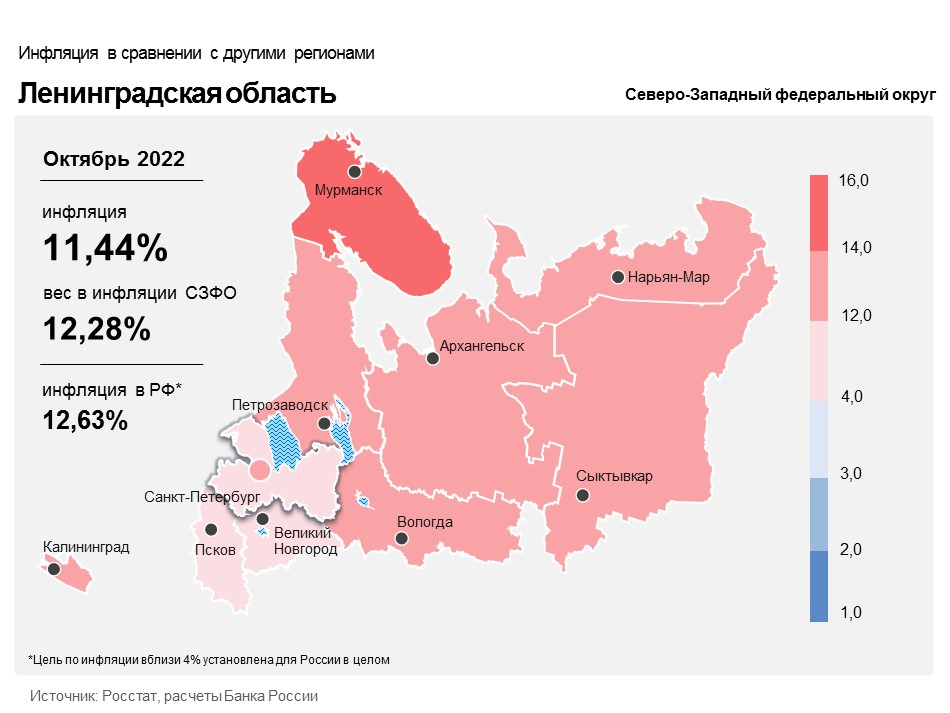 Годовой темп прироста цен на продовольственные товары в регионе в октябре снизился и составил 10,16% после 12,78% месяцем ранее. Это было связано в основном с расширением предложения отдельных продуктов питания.Годовой темп прироста цен на непродовольственные товары в октябре уменьшился и составил 13,06% после 13,44% в предыдущем месяце.Годовой темп прироста цен на услуги в октябре увеличился и составил 11,08% после 10,30% в сентябре.(Источник: Банк России https://cbr.ru/press/reginfl/?id=26195)Стоимость фиксированного набора потребительских товаров и услуг в Ленинградской области в октябре 2022 г. близка к среднему значению по Российской Федерации (19882,12 руб. и 19885,36 руб. соответственно). Наибольшая стоимость наблюдалась в Санкт-Петербурге (22030,50 руб.), наименьшая - в Новгородской области (17823,10 руб.) Динамика стоимости к началу 2022 г. (декабрю 2021 г.) в Ленинградской области, как и в Новгородской области, была на уровне среднего значения по Российской Федерации (106,7% и 106,5% при 106,2% по РФ). В остальных исследуемых регионах темпы роста стоимости выше, а в Санкт-Петербурге и Вологодской области достигнут прирост 10% (110,8% и 110,4% соответственно).Рисунок 64. Стоимость фиксированного набора потребительских товаров и услуг в октябре 2022 г. и декабре 2021 г., руб.3.8.1. Об уровне цен на указанные товары (по сравнению с соседними субъектами Российской Федерации и со средним значением по Российской Федерации) и их динамике (по сравнению с соседними субъектами Российской Федерации и со средним значением по Российской Федерации)В соответствии с пунктом 60 Единой методики мониторинга состояния и развития конкуренции на товарных рынках субъекта Российской Федерации, утвержденной приказом Минэкономразвития России от 11.03.2020 № 130, при проведении мониторинга осуществлялся анализ информации о ценах на товары, включенные в перечень отдельных видов социально значимых продовольственных товаров первой необходимости, в отношении которых могут устанавливаться предельно допустимые розничные цены, утвержденный постановлением Правительства Российской Федерации от 15.07.2010 № 530 (далее – перечень социально значимых товаров), и включенные в перечень отдельных видов социально значимых продовольственных товаров, за приобретение определенного количества которых хозяйствующему субъекту, осуществляющему торговую деятельность, не допускается выплата вознаграждения, утвержденный указанным постановлением.Перечень социально значимых товаров, уровень цен (средние потребительские цены) в октябре 2022 г. и их динамика (индексы потребительских цен) в Ленинградской области приведены в таблице 63. В настоящем разделе приведены данные Росстата о средних потребительских ценах и индексах потребительских цен https://rosstat.gov.ru/statistics/price\Таблица 63. Перечень социально значимых товаров, средние потребительские цены и индексы потребительских цен на октябрь 2022 г. в Ленинградской областиПеречень отдельных видов социально значимых продовольственных товаров, за приобретение определенного количества которых хозяйствующему субъекту, осуществляющему торговую деятельность, не допускается выплата вознаграждения, утвержден постановлением Правительства Российской Федерации от 15 июля 2010 г. N 530 и включает:Мясо кур (тушки кур, цыплят, цыплят-бройлеров) по ГОСТ 31962-2013 со сроком годности менее 10 дней.Молоко питьевое пастеризованное 2,5-3,2% жирности по ГОСТ 31450-2013 со сроком годности менее 10 дней.Хлеб и хлебобулочные изделия из пшеничной муки, ржаной муки и смеси ржаной и пшеничной муки со сроком годности менее 10 дней.Вышеуказанные категории продовольственных товаров относятся к группам товаров, включенным в перечень социально значимых товаров. Таким образом, уровень цен (средние потребительские цены) на указанные товары и их динамика (индексы потребительских цен) в 2022 г. в Ленинградской области, а также в граничащих субъектах Российской Федерации и в Российской Федерации, соответствуют аналогичным показателям по перечню социально значимых товаров, которые рассматриваются далее.По данным Росстата, из 24 позиций перечня социально значимых товаров в Ленинградской области цены на 16 товаров повысились в октябре 2022 г. в сравнении с началом года (декабрем 2021 г.) Если рассматривать индексы потребительских цен в октябре 2022 г. к декабрю 2021 г., наибольшее увеличение цен зафиксировано на следующие товары: соль поваренная пищевая (на 27,5%), рис шлифованный (на 24,8%), чай черный байховый (на 22,3%). Десятипроцентный барьер роста преодолели цены на говядину (114,9%), масло сливочное (113,2%), молоко (112,8%), масло подсолнечное (112,5%), сахар-песок (110,3%). Наибольшее снижение цен наблюдается в категории овощей: капуста белокочанная свежая подешевела на 60,3%, картофель - на 36,8%, морковь - на 28,8%, также подешевел лук репчатый на 2,4%. Снижение цен произошло на два вида мяса – баранину и свинину (на 4,8% и 4,1% соответственно). Пшено подешевело на 2,0%. По остальным продуктам из перечня товаров прирост цен не превысил 10% по сравнению с началом 2022 г. (показателем на декабрь 2021 г.)Динамика цен (индекс потребительских цен) на продовольственные товары, включенные в перечень социально значимых товаров, в Ленинградской области в 2022 г. (октябрь 2022 г. в % к декабрю 2021 г.) показана в рисунке 65.Рисунок 65. Индексы потребительских цен на продовольственные товары, включенные в перечень социально значимых товаров, в Ленинградской области в октябре 2022 г. в % к декабрю 2021г.3.9. Результаты мониторинга логистических возможностей субъекта Российской Федерации.3.9.1. О наличии транспортной инфраструктуры в Ленинградской областиБлагодаря выгодному географическому расположению на направлении международных транспортных коридоров и соседству с Санкт-Петербургом, транспортная система Ленинградской области играет важную роль для всей Российской Федерации. В состав транспортной системы Ленинградской области входит железнодорожный, автомобильный, морской, внутренний водный и трубопроводный транспорт.По территории области проходит 3000 км железнодорожных путей и 1843 км внутренних водных путей.Перечень автомобильных дорог регионального значения определен постановлением Правительства Ленинградской области от 27.11.2007 № 294 «Об утверждении перечня автомобильных дорог общего пользования регионального значения».Протяженность автомобильных дорог регионального значения на 2022 год составляет 9,2 тыс. км, в том числе с усовершенствованным покрытием – 5,6 км (более 61 %). Преимущественно автомобильные дороги имеют IV техническую категорию (5,6 тыс. км или 61 %), протяженность автомобильных дорог III технической категории – 2,2 тыс. км (24 %), V технической категории – 1 тыс. км (11 %), II технической категории – 0,4 тыс. км (4 %),  I технической категории составляет менее 9 км  (1 %). На пересечении автомобильных дорог регионального значения с искусственными и естественными преградами имеется порядка 560 дорожных искусственных сооружений (мостов и путепроводов), протяженностью более 22 тыс. пог. м. Свыше 180 из них находятся в неудовлетворительном техническом состоянии и нуждаются в реконструкции и капитальном ремонте. На пересечении автомобильных дорог с железнодорожными путями на территории Ленинградской области имеется более 270 железнодорожных переездов в одном уровне.3.9.2. Об обеспеченности Ленинградской области транспортной инфраструктурой местного, регионального и межрегионального значенияРаботу по перевозке пассажиров и багажа на смежных межрегиональных, межмуниципальных и муниципальных автобусных маршрутах Ленинградской области осуществляет 51 перевозчик.Перевозка пассажиров по Ленинградской области:автобусамиВ 2022 году проведены мероприятия по оптимизации параметров работы следующих маршрутов Ленинградской области с учётом потребности населения региона:№ 448 «Юкки-2 – г. Санкт-Петербург,ст. метро «Проспект Просвещения», организован заезд в Юкки-2;№ 521 «д. Поги – г. Санкт-Петербург,ст. метро «Купчино», продлён до д. Поги;№ 809 «п. Приветнинское – г. Мурино, ст. метро «Девяткино», организован заезд в д. Приветнинское;№ 205А «г. Мурино – г. Санкт-Петербург, станция метро «Проспект Просвещения», организован заезд в западную часть г. Мурино;№ 678 «ЖК «Цвета радуги» - г. Санкт-Петербург, станция метро «Озерки», организован заезд в западную часть г. Мурино;№ 533 «г.п. Янино-1 -  г. Санкт-Петербург, станция метро «Ладожская», организован заезд в г.п. Янино-1.В целях улучшения транспортного обслуживания населения всего было осуществлено более 50 корректировок установленных маршрутных заданий (изменен класс транспортных средств, увеличено количество машин, скорректированы трассы в соответствии с пожеланиями жителей).По итогам проведенных мероприятий улучшена транспортная доступность д. Юкки-2, г. Мурино и г.п. Янино-1, установлены новые маршруты в сообщении Санкт-Петербурга с поселками Ёксолово и Приветнинское.В 2022 году обновлен парк транспортных средств на следующих маршрутах:- №№ 569А, 596Б, 650Б, 692 автобусы марки ПАЗ в количестве 45 единиц заменены на автобусы марки LOTOS;- № 885, автобусы марки ПАЗ в количестве 10 единиц заменены на автобусы МАЗ;- №181, автобусы марки ПАЗ 2012 г.в. заменены на ПАЗ Next 2019 г.в.;- № 680, автобусы марки Ford заменены на автобусы марки ПАЗ 2019 г.в.;- № 486, автобусы марки ПАЗ в количестве 4 единиц заменены на автобусы марки ЛИАЗ 2019 г.в.;- № 673, автобусы марки ПАЗ 2012 г.в. в количестве 18 единиц заменены на ПАЗ Next 2021 г.в.;- № 555, автобусы марки ПАЗ 2012 г.в. в количестве 8 единиц заменены на ПАЗ Next 2021 г.в.В рамках работы по созданию единой системы оплаты проезда на пассажирском транспорте общего пользования Санкт-Петербурга и Ленинградской области, расширяется перечень областных маршрутов, на которых оплата проезда осуществляется картой «Подорожник». Карта «Подорожник» принимается на 28 маршрутах №№ 105А, 205, 205А, 401, 401А, 402, 403, 431, 486, 476, 524, 526, 529, 530, 533, 546, 565, 579, 596А, 596Б, 635, 650Б, 650В, 676, 681, 682, 692 и 885.В 2022 году в рамках государственных программ «Социальная поддержка отдельных категорий граждан в Ленинградской области» и «Развитие транспортной системы Ленинградской области» предоставлены субсидии автотранспортным пассажирским предприятиям, обслуживающим регулярные маршруты пассажирских перевозок Ленинградской области на возмещение части затрат по лизинговым договорам.В 2022 году перевозчиками ООО «АТП Барс 2», ООО «Комфорт», ООО «Авто», ООО «Виплайн», ИП Алексеев благодаря государственной поддержке приобретено 40 низкопольных автобусов в лизинг для осуществления транспортной работы на маршрутах регулярных перевозок во Всеволожском, Выборгском, Лужском районах Ленинградской области. Размер субсидии составил 36 597,85 тыс. руб.Кроме того, компаниями ООО «Автоалдис» и ООО «ЛАЭС-авто», осуществляющими деятельность на территории Всеволожского муниципального района и Сосновоборгского городского округа Ленинградской области приобретено в лизинг 11 газомоторных автобусов, также отвечающих требованиям законодательства в сфере обеспечения доступной среды для инвалидов и маломобильных групп населения. Размер субсидии составил 41 258,93 тыс. руб.Подведомственным учреждением ГКУ ЛО «Леноблтранс» в 2022 г. обеспечено выполнение всех плановых и внеплановых задач, в том числе:- принято участие в проведении совместно с Фондом безопасности дорожного движения обследований трасс автобусных маршрутов Ленинградской области на предмет их соответствия требования безопасности пассажирских перевозок;- принято участие в проведении совместно с АНО «Дирекция по развитию транспортной инфраструктуры Санкт-Петербурга и Ленинградской области» обследования пассажиропотоков на маршрутах общественного транспорта Ленинградской области;- обеспечена бесперебойная работа «горячей телефонной линии» по вопросам транспортного обслуживания населения Ленинградской области, размещение и поддержание в актуальном состоянии информации по вопросам транспортного обслуживания населения на Интернет-порталах www.at47.ru и www.gkulot.ru, в социальной сети Инстаграмм, своевременное рассмотрение письменных обращений граждан;- обеспечено бесперебойное функционирование АСОП ЛО, своевременно и качественно подготовлены и представлены 12 ежемесячных отчётов о перевезённых пассажирах льготных категорий на маршрутах регулярных перевозок Ленинградской области, на основании которых перевозчикам перечислены субсидии на компенсацию выпадающих доходов из бюджета Ленинградской области;- были организованы и проведены 234 проверочных мероприятия, в том числе 23 плановых проверки перевозчиков, 100 внеплановых проверок перевозчиков, 13 проверок специализированных стоянок и 98 рейдовых проверок. 2.  железнодорожным транспортом. На протяжении нескольких лет, объём государственного заказа на пригородные железнодорожные перевозки стабильно сохраняется на уровне, который удовлетворяет потребностям населения и возможностям перевозчика. В рамках долгосрочного Договора на 2018-2030 годы, заключённого в декабре 2017 года между Комитетом Ленинградской области по транспорту и АО «Северо-Западная пригородная пассажирская компания», транспортное обслуживание населения железнодорожным транспортом в пригородном сообщении в 2022 году осуществлялось по 103 маршрутам (из них межсубъектных 23 маршрута), в том числе 11 маршрутов (из них 1 межсубъектный) обслуживались скоростными электропоездами повышенной комфортности «Ласточка», 6 маршрутов поездами категории «Комфорт». На 2022 год приказом ЛенРТК от 29.10.2021 № 147-п установлены предельные тарифы на перевозку пассажиров поездами категории «Стандарт» в размере 
2,78 руб./пасс-км (рост относительно уровня 2021 года составляет 4,1%), поездами категории «Ласточка» в размере 3,16 руб./пасс-км (с ростом 4,3% к уровню 2021 года), поездами категории «Комфорт» в размере 2,9 руб./пасс-км (с ростом 3,9% к уровню 
2021 года). Тарифы на 2022 год были установлены с ростом 4,2 % на экономически обоснованном уровне, не требующем возмещения убытка 2021 года и с сохранением необходимого уровня, удовлетворяющего потребности населения в пригородных железнодорожных перевозках.В связи с восстановлением ситуации, вызванной пандемией коронавирусной инфекции, в 2022 году размеры движения были окончательно восстановлены.В 2022 году пригородным железнодорожным транспортом по территории Ленинградской области отправлено 27,1 млн.человек (рост 8,4% к 2021 году), в том числе 5,6 млн. пенсионеров и региональных льготников (рост 12% к 2021 году) и 2,1 млн. человек студентов и школьников (рост 10,5% к 2021 году). Основной причиной роста пассажиропотока является отмена ограничительных мероприятий по предупреждению распространения коронавирусной инфекции.Предварительный финансовый результат АО «СЗППК» по пригородным перевозкам по территории Ленинградской области за 2022 год составил – 50,7 млн. руб. (убыток). Относительно 2021 года (убыток 144,7 млн.руб.) снижение убытка составило 
94 млн.руб (окончательный финансовый результат 2022 года АО «СЗППК» предоставит в конце марта 2023 года, по итогам фактической бухгалтерской отчётности).3.9.3. О динамике изменения объема транспортной инфраструктурыТранспортная инфраструктура: железные дороги.Помимо автомобильных дорог, Ленинградская область располагает транспортной инфраструктурой в виде железных дорог, эксплуатацию которых в Ленинградской области осуществляет Октябрьская железная дорога – филиал ОАО «Российские железные дороги». Компания предоставляет две основные услуги: перевозку пассажиров и перевозку грузов железнодорожным транспортом. Железнодорожные магистрали обеспечивают транспортную связь населенных пунктов, как внутри региона и с остальными федеральными округами Российской Федерации, так и выход на железнодорожные сети Эстонии и Финляндии.Почти все основные железнодорожные линии расходятся из одного центра - Санкт-Петербурга. По разветвленности в границах Северо-Западного района Октябрьская железная дорога занимает в сети железных дорог России второе место (после Московской дороги), что обеспечивает широкие возможности по доставке грузов и пассажиров в различные населенные пункты.Основной особенностью транспортного комплекса Северо-Запада России является его экспортно-импортная направленность. В зоне обслуживания Октябрьской дороги расположены 8 пограничных переходов, из них четыре — на границе с Финляндией, по два — с Эстонией и Латвией.Непосредственно железнодорожная инфраструктура в Ленинградской области представлена железными дорогами, протяженность которых составляет более 3 тыс. км, из них 30%  электрифицировано. Плотность железнодорожной сети - 32 км на 1000 кв. км. Грузооборот - более 100 млн. т./год.Через Ленинградскую область проходят 10 магистральных железнодорожных линий, которые берут свое начало в Санкт-Петербурге:• Санкт-Петербург — Тосно — Любань — Москва (главный ход ОЖД, Московское направление);• Санкт-Петербург — Выборг — граница с Финляндией (Финляндское направление), имеющая в своем составе не только 7 различных ответвлений, охватывающая несколько территориальных зон, но и пограничные переходы с Финляндией;• Санкт-Петербург — Мга - Волховстрой I — Петрозаводск (Ладожское направление), имеющее ответвление в сторону Вологды;• Санкт-Петербург – Новолисино – Спасская Полисть;• Санкт-Петербург - Мга — Будогощь;• Санкт-Петербург — Луга — Псков (Варшавское направление);• Санкт-Петербург — Гатчина — Ивангород — граница с Эстонией, имеющая ответвление в сторону Гдова и соединяющаяся с Усть-Лугой;• Санкт-Петербург — Оредеж — Дно (Витебское направление);• Санкт-Петербург — Приозерск — Сортавала. (Приозерское направление);• Санкт-Петербург – Большая Ижора - Усть-Луга.Указанные выше магистральные железнодорожные линии охватывают все важнейшие пути сообщения не только с расположенными внутри Ленинградской области муниципальными образованиями, но и соседними регионами, такими, как Республика Карелия, Псковской областью, Новгородской областью, Вологодской областью, а также обеспечивают возможность доставки грузов до крупнейших производственных агломераций и морских портов, что свидетельствует об обеспеченности Ленинградской области железнодорожной транспортной инфраструктурой, как местного, так и регионального и межрегионального значения.Железнодорожная инфраструктура в Ленинградской области, в части осуществления перевозок пассажиров на дальние расстояния, выполняет транзитную роль, в части осуществления пассажирских перевозок в пригородном сообщении, а также в части доставки грузов в морские порты и перегрузочные хабы – конечное средство сообщения.На сегодняшний день структура ОАО «РЖД» включает в себя целый комплекс различных предприятий, филиалов и представительств, предоставляющих потребителям огромный комплекс услуг, начиная от простой перевозки грузов, их таможенного оформления и предоставления информации о доставке, до разработки оптимальных логистических решений, способствующих быстрой доставке грузов даже в удаленные населенные пункты.В сфере железнодорожных перевозок по территории Ленинградской области потребителям могут предоставляться следующие основные услуги: базовые услуги по перевозке пассажиров/грузов; комплексное логистическое обслуживание; предоставление подвижного состава; терминально-складские услуги; морские перевозки и стивидорные услуги; доставка сборных грузов; таможенное оформление грузов. 3.9.4. О потенциале развития транспортной инфраструктуры в совокупности с приграничными субъектами Российской ФедерацииКомплексные логистические услуги в холдинге ОАО «РЖД» оказывают 3 профильные компании:- Центральная дирекция по управлению терминально-складским комплексом – филиал ОАО «РЖД», специализирующийся на оказании терминально-складских услуг;- Группа GEFCO, ведущий поставщик логистических решений и услуг для промышленных предприятий, располагает интегрированной инфраструктурой в нескольких ключевых направлениях;- АО «РЖД Логистика» – дочерняя компания «Российских железных дорог». Компания предоставляет комплексные транспортно-логистические услуги путем интеграции всех услуг Холдинга «РЖД» и сторонних поставщиков в единую цепочку поставок на рынке мультимодальных перевозок.Каждая из представленных компаний, оказывает свой комплекс. Однако, в общем, они решают вопросы, связанные с:хранением грузов в местах общего пользования станций;организацией погрузочно-разгрузочных работ, в том числе завоз/вывоз автомобильным транспортом;предоставление погрузочно-выгрузочных устройств для погрузочно-разгрузочных операций;очисткой/промывкой вагонов/контейнеров;перевозке различных грузов (готовых автомобилей; спецтехники; запчастей и автокомпонентов; оборудования; товаров народного потребления и т.д.).Данные компании имеют свои представительства в Ленинградской области, в том числе, работают посредством заключения агентского договора.Услуги по предоставлению подвижного состава реализуются тремя крупнейшими операторами практически всех видов железнодорожного подвижного состава, входящие в холдинг ПАО «РЖД»:- АО «Федеральная грузовая компания» (ФГК) - общесетевой оператор грузового подвижного состава, один из крупнейших грузовых железнодорожных операторов в России. По состоянию на 01.06.2020 г. общий вагонный парк АО «ФГК» насчитывает 129,1 тыс. ед. подвижного состава.- ПАО «ТрансКонтейнер» – ведущая российская компания в области контейнерных перевозок, предоставляющая полный спектр услуг, связанных с контейнерными перевозками и терминальной обработкой. Компания перевозит навалочные и тарно-штучные грузы.- АО «РейлТрансАвто» – крупнейший российский перевозчик автомобилей железнодорожным транспортом. Компания оперирует парком около 3000 специализированных крытых вагонов-автомобилевозов и контролирует около 70% российского рынка перевозок автомобилей по железной дороге. Компания осуществляет перевозки от станции отправления до станции назначения по всей территории с шириной железнодорожной колеи 1520 мм, включающей в себя Российскую Федерацию, страны СНГ, Финляндию и Монголию.Терминально-складские услуги предоставляются следующими основными организациями:- Центральной дирекцией по управлению терминально-складским комплексом - филиал ОАО «РЖД», оказывает полный комплекс услуг на всей сети железных дорог Российской федерации и на местах общего и необщего пользования мобильными бригадами;- Росжелдорснаб – филиал ОАО «РЖД», специализирующийся на оказании складских услуг (2PL);- GEFCO предлагает промышленным клиентам несколько вариантов логистики, рассчитанных на постоянную оптимизацию их цепочек снабжения.- АО «РЖД Логистика» обеспечивает складское хранение и предлагает полный спектр складских услуг.Данные организации в комплексе решают следующие важные задачи, связанные с перевозкой грузов:организация погрузочно-разгрузочных работ;хранение грузов в местах общего пользования станций и крытых складах;услуги «первой» и «последней мили» собственным и привлеченным автотранспортом;разработка и согласование схем и чертежей на размещение груза в подвижном составе, услуга «мастер погрузки»;аренда недвижимого имущества ОАО «РЖД»;временное хранение товаров под таможенным контролем;организация распределительных складов для предприятий металлургической, угольной промышленности и строительного комплекса;организация отправки контейнерных поездов, в том числе с рефрижераторными контейнерами;организация специализированных терминалов для зерновых грузов.раскредитация вагонов/контейнеров;комплектация партий;складская отчетность;IT-инфраструктура.В плане портовых мощностей ОАО «РЖД» имеет доли участия и активно работает в многопрофильном перегрузочном комплексе «Юг-2» на территории морского торгового порта Усть-Луга.Сегодня на базе АО «РЖД Логистика» динамично развивается услуга доставки сборных грузов «РЖД Экспресс» для отправки грузов весом от 20 кг в любую точку России и СНГ.Таможенное оформление грузов. Услуги единого таможенного брокера предлагает ОАО «РЖД». Компания готова организовать временную зону таможенного контроля практически на любой железнодорожной станции, что позволит существенно снизить организационные затраты при экспортно-импортных перевозках железнодорожным транспортом. Услуги:консультирование отправителей/получателей по вопросам перевозки грузов, находящихся под таможенным контролем на железнодорожных станциях отправления, назначения, припортовых станциях и в пограничных железнодорожных пунктах пропуска;содействие отправителям/получателям в создании зон таможенного контроля на железнодорожных станциях назначения для целей временного хранения импортных грузов в соответствии с требованиями таможенного законодательства;таможенное оформление экспортных, импортных и транзитных грузов.Кроме ОАО «РЖД», таможенное оформление грузов предлагает компания GEFCO,АО «РЖД Логистика», Центральная дирекция по управлению терминально-складским комплексом ОАО «РЖД».С учетом того, что пути сообщения по перевозке грузов на территории Ленинградской области проложены таким образом, что захватывают основные места обработки грузов (морские порты, границы с зарубежными странами, крупные транспортные узлы) вкупе со сложившимися возможностями по обработке грузов, можно сделать вывод о том, что Ленинградская область обеспечена железнодорожной транспортной инфраструктурой, необходимой для перевозки грузов.Сервисная и сопутствующая инфраструктура в железнодорожной сфере на территории Ленинградской области представлена следующими объектами.На территории региона расположены 472 железнодорожные станции. На 63 из них осуществляется продажа пассажирских билетов.Транспортные пересадочные узлыВ схему территориального планирования Ленинградской области включены мероприятия по созданию транспортно-пересадочных узлов: - «Девяткино». Вид: метрополитен-железная дорога-автобус-трамвай. Состав: междугородний и международный автобусный вокзал, железнодорожная станция, станция метро, парковочное пространство, объекты торговли и развлечения. Статус: планируемый к размещению. Срок реализации: до 2025 года; - «Кудрово». Вид: метрополитен – автобус. Состав: автобусный вокзал, станция метро, остановки пассажирского транспорта, перехватывающая парковка, коммерческие помещения. Статус: планируемый к размещению. Срок реализации: до 2025 года; - «Всеволожская». Вид: железная дорога-автобус. Состав: автостанция, посадочные платформы, павильоны, перехватывающая парковка на 150 машино-мест. Статус: планируемый к размещению. Срок реализации: до 2030 года; - «Мельничный ручей». Вид: железная дорога-автобус. Состав: перехватывающая парковка на 100 машино-мест. Статус: планируемый к размещению. Срок реализации: до 2030 г.; - «Янино». Вид: автобус-метрополитен. Состав: остановки пригородных автобусных маршрутов, планируемая к размещению станция метро. Статус: планируемый к размещению. Срок реализации: до 2035 г.; - «Токсово». Вид: железная дорога-автобус. Статус: планируемый к размещению. Срок реализации: до 2035 г.; - «Заневский Пост-2». Вид: железная дорога-автобус. Статус: планируемый к размещению. Срок реализации: до 2030 г; - «Бугры». Вид: автобус-трамвай-метро. Статус: планируемый к размещению. Срок реализации: до 2035 г.; - «Сертолово». Вид: железная дорога-автобус. Состав: планируемая к размещению пассажирская железнодорожная платформа. Статус: планируемый к размещению. Срок реализации: до 2024 г.; - «Новогорелово». Вид: железная дорога-автобус. Состав: планируемая к размещению пассажирская железнодорожная платформа. Статус: планируемый к размещению. Срок реализации: до 2025 г.В настоящее время Правительством Санкт-Петербурга и Правительством Ленинградской области проводится совместная работа по реализации проекта «Строительство участка Лахтинско-Правобережной линии метрополитена от станции «Улица Дыбенко» до станции «Кудрово» с электродепо «Правобережное» в части разработки проектной документации.Транспортная инфраструктура: морские портыНа территории Ленинградской области расположены морские порты Усть-Луга, Приморск, Выборг и Высоцк, играющие важную роль в развитии транспортной системы  Российской Федерации и Ленинградской области. Все морские порты региона работают круглогодично, в межнавигационный период, как правило, с ледокольной проводкой.Морской порт Усть-ЛугаМестонахождение морского порта: Россия, Ленинградская область, Кингисеппский район, Финский залив, устье реки Луга (59°42'43'' с. ш. 28°23'49'' в.д.)Площадь территории морского порта 1 181,9297 га, площадь акватории 67,56 км2. В порту имеется 41 причал, общая длина причального фронта составляет 8 188,38 м.Пропускная способность грузовых терминалов составляет 156 000,25 тыс. тонн в год, из них наливные грузы 80 037 тыс. тонн в год, сухие грузы 70 683,25 тыс. тонн в год, контейнеры - 440 тыс. единиц в двадцатифутовом эквиваленте в год. Большие глубины акватории порта (17,5 метров) в сочетании с коротким подходным Лужским морским каналом длиной 3,2 морские мили делают морской порт Усть-Луга единственным российским портом на Балтике, способным принимать суда дедвейтом до 160 тысяч тонн. Круглогодичная эксплуатация с коротким периодом ледокольной проводки является преимуществом морского порта. Помощь линейных ледоколов может понадобиться лишь в самые сильные морозы, а в умеренные зимы для обеспечения проводок судов в каналах достаточно помощи портового ледокола, а иногда буксира ледового класса.Преимуществом морского порта является наличие свободных площадей для дальнейшего развития. За счёт резервных территорий порт Усть-Луга может развиваться как в северном (Сойкинский полуостров), так и в южном направлении.В границах морского порта Усть-Луга расположены морские терминалы:- ООО «Новые Коммунальные Технологии». Компания использует универсальный терминал и оказывает услуги: швартовочные;  услуги по обслуживанию судов; буксирное обслуживание; агентское обслуживание;  полный комплекс по осуществлению операций с грузами; погрузо-разгрузочные работы; внутрипортовое экспедирование. Пропускная способность грузового терминала составляет 15 000 тыс. тонн в год сухих грузов. Площадь открытых складов составляет 213 тыс. м2.- ОАО «Лесной терминал «Фактор» использует терминалом по перевалке лесных грузов, генеральных, навалочных и наливных грузов. Оказывает услуги: погрузо-разгрузочные операции; складские операции. Пропускная способность наливных грузов 500 тыс. тонн, сухих - 800 тыс. тонн. Площадь крытых складов 2,75 тыс. м2, открытых- 65 тыс. м2.- ООО «Универсальный перегрузочный комплекс» использует универсальный терминал. Оказывает услуги по перевалке экспортно-импортных, генеральных и навалочных грузов; хранению грузов; внутрипортовом экспедированию; оказанию швартовных операций. Пропускная способность грузового терминала составляет 3 000 тыс. тонн в год сухих грузов. Площадь открытых складов составляет 67,7 тыс. м2.- Усть-Лужское управление Северо-Западного Бассейнового филиала ФГУП «Росморпорт» является собственником Автомобильно-железнодорожного паромного комплекса (АЖПК), являющегося составной частью паромного комплекса, осуществляющего перевозки на линии «Усть-Луга – Балтийск».- АО «Ростерминалуголь» использует угольный терминал и оказывает услуги по перевалке грузов; складским операциям; взвешиванию грузов на железнодорожных весах; оказанию швартовных операций. Пропускная способность грузового терминала составляет 12 000 тыс. тонн в год сухих грузов. Площадь открытых складов составляет 104,4 тыс. м2.- ОАО «Европейский серный терминал» использует специализированный терминал по переработке серы и оказывает услуги по перевалке грузов; складским операциям; экспедированию. Пропускная способность грузового терминала составляет 9 500 тыс. тонн в год сухих грузов. Площадь открытых складов составляет 4,3 тыс. м2, крытых - 34,3 м2.- ЗАО «Усть-Лужский рыбокомбинат» оказывает услуги по перевалке грузов и обслуживанию судов технического и вспомогательного флота Пропускная способность грузового терминала составляет 138 тыс. тонн в год сухих грузов. Площадь открытых складов составляет 12,1 тыс. м2, крытых - 12,5 тыс. м2.- ООО «Усть-Лужская производственно-торговая компания», ООО «Перевалочно-баржинговая компания» используют универсальный терминал по обслуживанию и бункеровке судов. Оказывает услуги по техническому обслуживанию судов и судоремонту, погрузо-разгрузочной деятельности применительно к нефтеналивным грузам.- АО «Усть-Луга Ойл» использует специализированный нефтеналивной терминал. Оказывает услуги: швартовочные; полный комплекс по осуществлению операций с грузами; погрузочно-разгрузочные работы; внутрипортовое экспедирование; услуги по обслуживанию судов; агентирование судов. Пропускная способность терминала по наливным грузам составляет 30 000 тыс. тонн. Емкости резервуаров для хранения нефти, нефтепродуктов, пищевых наливных и химических грузов 850 тыс. тонн.- ОАО «Усть-Лужский контейнерный терминал». Компания оказывает услуги по транспортной обработке грузов в контейнерах, в том числе рефконтейнеров; услуги по хранению и складированию; транспортно-экспедиторские услуги. Пропускная способность грузового терминала составляет 440 тыс. единиц в год. Площадь открытых складов 135 тыс. м2.-  ООО «Терминал Новая Гавань» использует терминал по перегрузке накатных грузов и оказывает услуги по строительству портовых сооружений; хранению и складированию; организации перевозок грузов; транспортной обработке грузов; деятельность морского и внутреннего водного транспорта; деятельность прочего сухопутного пассажирского транспорта; прочая вспомогательная деятельность водного и сухопутного транспорта. Пропускная способность грузового терминала 245 тыс. тонн в год сухих грузов. Площадь открытых складов составляет 300,5 тыс. м2.- ООО «НОВАТЭК Усть-Луга». Оказывает услуги: швартовочные; полный комплекс по осуществлению операций с грузами; погрузочно-разгрузочные работы; внутрипортовое экспедирование. Пропускная способность наливных грузов составляет 6 000 тыс. тонн. Емкости резервуаров для хранения нефти, нефтепродуктов, пищевых наливных грузов, химических - 345 тыс. тонн.- ООО «Невская трубопроводная компания». Оказывает услуги: швартовочные; полный комплекс по осуществлению операций с грузами; погрузо-разгрузочные работы;  внутрипортовое экспедирование; агентирование судов. Пропускная способность наливных грузов составляет 38 000 тыс. тонн.- ООО «Портэнерго» использует терминал по перегрузке сжиженных углеводородных газов. Оказывает услуги: прием по железной дороге, хранение и налив в морские суда сжиженных под давлением и изотермически пропана и бутана, светлых нефтепродуктов; погрузочно-разгрузочные работы. Пропускная способность наливных грузов 4 000 тыс. тонн.- ООО «Стивидорная судоходная компания» обладает комплексом по перегрузке нефтепродуктов. Оказывает услуги: погрузо-разгрузочная деятельность применительно к опасным грузам; хранение и складирование; отстой судов у причала предприятия;  оказание услуг в качестве морского агента и/или морского посредника; прочая вспомогательная деятельность водного транспорта. Пропускная способность наливных грузов 240 тыс. тонн.2. Морской порт ВыборгМестонахождение морского порта: Россия, Ленинградская область, г. Выборг, Северная часть Выборгского залива Балтийского моря (60°42' с.ш. 28°44' в.д.)Морской порт Выборг является одним из старейших портов России (ещё в 1527 году Выборг признан «стапельным городом» с правом принимать иностранные суда). Площадь территории морского порта составляет 16,658 га, в порту имеется 13 причалов.Единственным оператором морского порта является ООО «Порт Логистик».Порт универсален и оказывает услуги по перевалке широкой номенклатуры генеральных, насыпных и навалочных грузов (минеральные удобрения, пеллеты, уголь, руда, лес, металлолом, гидроксид алюминия), химических наливных грузов.Порт располагает пассажирским терминалом (причалы №№ 1 и 2) с пропускной способностью 23 тыс. пассажиров в год.  Морской порт ВысоцкМестонахождение порта: Россия, Ленинградская область, Выборгский залив Балтийского моря, северная часть о. Высоцкий (60°37' с.ш. 28°34' в.д.)Площадь территории морского порта составляет 143,6 га, в морском порту имеется 8 причалов, длина причального фронта морского порта 1 703,6 метров.Пропускная способность грузовых терминалов 21,2 млн. тонн в год, из них наливные грузы 12,5 млн. тонн, сухие грузы 8,7 млн. тонн.В границах морского порта расположены угольный терминал, нефтеналивной терминал распределительно-перевалочного комплекса нефтепродуктов, удаленный морской терминал, терминалы по производству и перегрузке сжиженного природного газа.  Особенностью порта является отсутствие общих границ терминалов. Операторы морских терминалов:- ООО «Порт Высоцкий». Оказывает услуги: погрузочно-разгрузочные работы, организация транспортно-экспедиторских и складских операций с грузами, перевозки грузов морским транспортом, комплексное обслуживание и снабжение судов, находящихся в порту. Площадь территории морского терминала 33,6 га, 4 причала. Длина причального фронта 781,6 п.м. пропускная способность грузового морского терминала 8 700 тыс. тонн в год. К угольному терминалу  проложены железнодорожная и автомобильная дороги. Длина причальной стенки для обработки судов 783 метра, 4 причала.- ООО «РПК-Высоцк «Лукойл»-II. Оказывает услуги по эксплуатации промышленных объектов, представляющих повышенную опасность для окружающих, агентские, посреднические, представительские услуги. Оснащен нефтяным терминалом с 4 причалами. Площадь территории морского терминала 110 га. Длина причального фронта 922 п.м. Пропускная способность грузового морского терминала 12 500 тыс. тонн в год. В состав комплекса входит собственная железнодорожную станция «Нефтяная». АО «Криогаз» и ООО «Газпром СПГ «Портовая» реализованы проекты терминалов по производству и перегрузке сжиженного природного газа.В городском поселении Советский на территории предприятия расположен удалённый морской терминал  ОАО  «Выборгская Целлюлоза».Морской порт ПриморскМесторасположение порта: Россия, Ленинградская область, Выборгский район, Балтийское море, Финский залив, пролив Бъеркезунд (60°20′ С.Ш. 28°43′ В.Д.)Площадь территории морского порта составляет 252,26 га, площадь акватории морского порта – 32,26 га, в порту имеется 8 причалов, длина причального фронта морского порта 1703,6 метров, пропускная способность грузовых терминалов 21,2 млн тонн, из них наливные 12,5 млн тонн и сухие грузы 8,7 млн тонн.В границах территории морского порта Приморск расположены нефтеналивной терминал, предназначенный для перевалки сырой нефти и дизельного топлива, нефтеналивной перегрузочный терминал (база).ООО «Транснефть - порт Приморск» оказывает услуги по технологическому накоплению грузов (нефти и нефтепродуктов), ООО «Приморский торговый порт» оказывает услуги по перевалке сырой нефти и светлых нефтепродуктов с трубопроводного транспорта на морской транспорт и бункеровке судов, ООО «Петротрал 1» оказывает услуги по ремонту, обслуживанию судов, технологическому накоплению грузов и их перевалке.Общий объем перегрузки грузов в морских портах региона в 2022 году составил 198 509,7 тыс. тонн, или 110,0 % к 2021 году.Таблица 64. Объем переработки грузовВнутренний водный транспортВнутренний водный транспорт и водные пути в Ленинградской области имеют большое значение для экономики региона, обеспечивая возможность транспортных связей с предприятиями, расположенными в северной, центральной и южной частях Российской Федерации. Волго-Балтийский водный путь и Сайменский канал обеспечивают возможность перевозки внешнеторговых грузов в системе транспортного коридора «Север-Юг». Важной для развития региона является возможность использования внутренних водных путей для пассажирского сообщения для доставки пассажиров через естественные водные преграды и на изолированные острова, а также в целях рекреации и туризма.На территории области осуществляет деятельность несколько переправ.Средствами частных владельцев средств водного транспорта осуществляется доставка туристов и паломников:1. На реке Нева - на остров Ореховый от города Шлиссельбурга и Морозовского городского поселения;2. На Ладожском озере на остров Коневец (средствами Коневского Рождество-Богородицкого мужского монастыря) от бухты Владимировская и на остров Валаам (как правило, средствами Спасо-Преображенского Валаамского ставропигиального мужского монастыря, Республика Карелия) от города Приозерск.В городе Вознесенье, в составе автомобильной дороги регионального значения «Петрозаводск – Ошта», организована паромная переправа через реку Свирь. Новые современные пассажирские причалы построены на реках Нева (о.Ореховый, Дубровка, музей-заповедник «Прорыв блокады Ленинграда»), Волхов (Старая Ладога, Кириши), Свирь (Свирьстрой) и на Ладожском озере (о.Коневец, бухта Владимировская).В настоящее время прорабатываются вопросы её дальнейшего развития и размещения новых объектов инфраструктуры, в том числе на территории соседних субъектов Российской Федерации – в Новгородской области и Республике Карелия.Все пассажирские причалы сети являются объектами регионального значения.Необходимо отметить, что мероприятия по развитию пассажирского сообщения водным транспортом в Ленинградской области реализованы успешно - объёмы пассажирских перевозок по рекам показывают устойчивый рост.К примеру, в навигацию 2022 года, впервые в новейшей истории, начаты ежедневные рейсы судов скоростного флота по всему протяжению реки Нева от Санкт-Петербурга (Петропавловская крепость) до Шлиссельбурга (остров Ореховый, музей «Крепость Орешек»). По реке Волхов, по данным ФБУ «Администрация «Волго-Балт», за навигацию 2022 года совершено 44 рейса и перевезено 2823 пассажира (за аналогический период 2021 года – 21 рейс, перевезено 860 пассажиров), а количество судозаходов в Старую Ладогу впервые превысило сотню – выполнено 104 судозахода (в 2021 году был выполнен 81 судозаход).Всего по итогам 2022 года общий судопоток по Волго-Балтийскому водному пути в Ленинградской области (в створе Шлиссельбурга) составил 3976 судов. В створе прошли 1425 пассажирских судов с 171849 пассажиров, а также грузовые суда с 2 908 778,55 тонн грузов.Основной объём грузовых перевозок составили нефть и нефтепродукты наливом, металлы и строительные грузы.О динамике изменения объёма транспортной инфраструктуры в Лениградской области.Морской транспортВ настоящее время в морских портах реализуется ряд проектов развития морских терминалов и обеспечивающей инфраструктуры:Морской порт Усть-Луга. ООО Ультрамар» ООО «Ультрамар» осуществляется строительство терминала по перевалке минеральных удобрений проектной мощностью 12,0 млн. тонн в год. Общий объем инвестиций в проект 40,3 млрд рублей, планируемый срок реализации 2024 год. В настоящее время завершается строительство основных объектов 4 этапа (купольные склады, здания, комплекс очистных сооружений). Реализованы этапы развития железнодорожной инфраструктуры, разрабатывается проектная документация по следующим этапам строительства. Проектно-сметная документация по причалам 1А-1Б, 4,5, искусственному земельному участку, акватории, береговым сооружениям находится в Главгосэкспертизе.Также ООО «Ультрамар» осуществляет дноуглубительные работы в целях увеличения площади примыкающей к терминалу акватории (построена в 2021 году). Общая площадь участка дноуглубительных работ по результатам реконструкции – 38,69 га, отметка дна – 17,2 м. Планируемый срок окончания реконструкции акватории – 31.10.2023ООО «Новотранс Актив» ООО «Новотранс Актив» реализует проект «Универсальный торговый терминал «Усть-Луга» проектной мощностью 24,26 млн. тонн в год. Номенклатура груза: зерно, рудные материалы, уголь, кокс, прочие грузы. Общий объем инвестиций 80 млрд. рублей, планируемый срок реализации 2025 год. Также ООО «Новотранс Актив» осуществляет строительство судоходной акватории, примыкающей к существующему Северному подходному каналу морского порта Усть-Луга. Общая площадь дноуглубления – 1 148,2 тыс. м2, отметка дна – 17,5 м. Строительство средств навигационного оборудования в морском порту Усть-Луга осуществляется в целях обеспечения безопасного подхода к строящимся причалам расчетных судов для перевозки навалочных грузов типа CH-120 длиной 260 м, шириной 43 м, осадкой в грузе 15 м и дедвейтом 120 тыс. тонн. Планируемый срок окончания строительства акватории – 30.06.2024ООО «Еврохим терминал Усть-Луга» Компания ООО «Еврохим терминал Усть-Луга» (ООО «ЕТУ») является застройщиком терминала для организации перевалки азотно-фосфорных удобрений (карбамид, аммофос), хлористого калия и импорта фосфатов в Морском торговом порту Усть-Луга через Балтийское море. Годовой грузооборот будущего терминала составит 8 млн. тонн. Общий объем инвестиций – 20 млрд рублей. Планируемый срок реализации – 2024 год. ООО УК«Содружество» ООО «Балтийский Зерновой Терминал» осуществляет строительство производственно-логистического комплекса, ориентированного на экспорт и импорт зерновых, пищевых и иных насыпных грузов с объемом перевалки – 10 млн тонн в год. Общий объем инвестиций – 37 млрд рублей. Планируемый срок реализации – 2030 год. Морской порт ПриморскООО «Приморский УПК» В морском порту реализуется проект строительства глубоководного универсального морского портового комплекса ООО «Приморский универсально-перегрузочный комплекс». Основной задачей проекта является создание современного, высокотехнологичного и экологически чистого универсального портового комплекса, сопоставимого по грузообороту с крупнейшими портами Балтийского бассейна. Планируемый грузооборот порта – до 96,6 млн. тонн в год. Общий объем инвестиций – 348 млрд. рублей, планируемый срок реализации – 2024 год. Проект строительства универсального морского портового комплекса прошёл государственную экспертизу ФАУ «Главгосэкспертиза России». В настоящее время ведутся подготовительные работы по расчистке территории. Порт Высоцк. ООО «Технотранс» Железнодорожный оператор ГК «Технотранс» осуществляет строительство на территории морского порта Высоцк специализированного зернового терминала пропускной способностью 4 млн. тонн в год с производственным комплексом переработки пшеницы с годовой мощностью 180 тыс. тонн. Общий объем инвестиций – 13,0 млрд руб. Планируемый срок реализации – 2024 год. В настоящее время выполнены инженерные изыскания на территории и акватории терминала, выполняются проектные работы, ведется строительство объектов инфраструктуры. ООО «Порт Высоцкий» Реализует проект по строительству зернового терминала мощностью перевалки 4 млн. тонн в год. Объем инвестиций в проект составит порядка 5,5 млрд рублей, планируется создание 50 новых рабочих мест. Планируемый срок ввода в эксплуатацию первого этапа проекта – 4 квартал 2023. Терминал будет включать в себя два причала, хранилища вместимостью 240 тыс. тонн и оборудование для приема 68 железнодорожных вагонов в сутки.Для обеспечения пропускной способности железнодорожных подходов к морским портам и выноса движения поездов с транзитными опасными грузами за пределы Санкт-Петербурга прорабатываются вопросы, связанные со строительством Северо-Восточного и Юго-Западного железнодорожных обходов Санкт-Петербурга. Мероприятия учтены в Плане мероприятий по развитию Санкт-Петербургского железнодорожного узла Генеральной схемы развития железнодорожного узла транспортной системы Санкт-Петербурга и Ленинградской области (утверждена Координационным советом по развитию транспортной системы Санкт-Петербурга и Ленинградской области в 2015 году, Протокол заседания Координационного Совета по развитию Санкт-Петербурга и Ленинградской области от 27 ноября 2015 года № 80).Трассировка обходов согласована Губернаторами Санкт-Петербурга и Ленинградской области, в настоящее время ПАО «Ленгипротранс» проводится работа по включению мероприятий по строительству обходов в Схему территориального планирования Российской Федерации.Внутренний водный транспортЗа последние годы в Ленинградской области проведена большая работа по развитию пассажирского сообщения внутренним водным транспортом. Первым положительным опытом по созданию объекта пассажирской инфраструктуры внутреннего водного транспорта является строительство в 2017 году пассажирского причала в с.Старая Ладога (проект был реализован в рамках работы по созданию культурно-исторического центра, посвящённого первой столице Древней Руси).Эксплуатация причала была начата в навигацию 2018 года, в течение которой было принято более 50 круизных судов с общим количеством туристов свыше 13,5 тыс.человекУчитывая положительные результаты работы, Ленинградской областью были разработаны предложения о комплексном развитии пассажирской инфраструктуры и формировании единой сети пассажирских причалов. При проработке этих вопросов было определено, что наибольший эффект будет достигнут при создании единой инфраструктуры во всём Северо-Западном регионе.В этих целях Ленинградской областью были разработаны соглашения:1. Между Ленинградской областью и ООО «КОНТ» «О сотрудничестве в сфере развития инфраструктуры морского и внутреннего водного транспорта на территории Ленинградской области»2. Между Ленинградской областью, Новгородской областью, Республикой Карелия, ООО «КОНТ» и ООО «СК «ИНФОФЛОТ» «О сотрудничестве в сфере развития инфраструктуры морского и внутреннего водного транспорта для пассажирского сообщения в Ленинградской области, Новгородской области и в Республике Карелия».Второе Соглашение было подписано Губернаторами Ленинградской области, Республики Карелия и Новгородской области на Петербургском международном экономическом форуме в 2018 году (ПМЭФ – 2018)В итоге проведённой работы на территории Ленинградской области построены и введены в эксплуатацию новые пассажирские причалы на реках Волхов (с.Старая Ладога, г.Кириши), Свирь (г.Свирьстрой) и Нева (о.Ореховый - музей «Крепость Орешек», г.Дубровка) и на Ладожском озере - на острове Коневец и в бухте Владимировской.В мае 2022 года введён в эксплуатацию новый пассажирский причал у музея-заповедника «Прорыв блокады Ленинграда» на реке Нева. В результате проведённой работы создана единая сеть объектов пассажирской инфраструктуры внутреннего водного транспорта в Ленинградской области и соседних субъектах Российской Федерации (построены пассажирские причалы в Санкт-Петербурге и Новгородской области, определены перспективные места размещения пассажирских причалов в Новгородской области и в Республике Карелия). В настоящее время прорабатываются вопросы её дальнейшего развития, в том числе в части размещения новых объектов пассажирской инфраструктуры, создания новых маршрутов и развития путей сообщения.Выполненная работа позволила значительно улучшить условия работы внутреннего водного транспорта в Ленинградской области, способствовала развитию прибрежных территорий, улучшению социально-экономического положения населённых пунктов.В рамках мероприятий по организации транзитного сообщения водным транспортом с Великим Новгородом, ФБУ «Администрация «Волго-Балт» осуществляются мероприятия по расчистке судового хода реки Волхов, в ходе которых планируется увеличение гарантированных глубин и устройство освещаемой навигационной обстановки, прорабатываются вопросы восстановления транспортного значения Новоладожского канала.В 2020-2021 годах выполнялась расчистка дна на участке до Волховского шлюза, в результате извлечено 390 тонн подводных препятствий, уже обеспечены заявленные ранее гарантированные глубины 240 см.В 2023 году планируется обеспечить эти показатели на всём протяжении реки - от Старой Ладоги до Великого Новгорода.Необходимо отметить, что развитие водного пути, начатое в рамках деятельности по развитию пассажирского сообщения в Ленинградской области, приносит хорошие результаты, а объёмы пассажирских перевозок по реке показывают устойчивый рост.К примеру, за навигацию 2022 года по реке Волхов было совершено 44 рейса и перевезено 2823 пассажира (за аналогический период 2021 года – 21 рейс и перевезено 860 пассажиров).Рост объёмов перевозок способствует развитию прибрежных населённых пунктов и улучшению их социально-экономического состояния.В настоящее время прорабатываются проекты её дальнейшего развития, в том числе за пределами региона – в Новгородской области и Республике Карелия.По результатам мониторинга можно сделать вывод о том, что Ленинградская область обеспечена необходимой инфраструктурой морского и внутреннего водного транспорта, в регионе осуществляется исключительно активное развитие пассажирского сегмента внутреннего водного транспорта.Автомобильный транспорт. Развитие рынка газомоторного топлива.С 2019 года Ленинградская область участвует в реализации подпрограммы «Развитие рынка газомоторного топлива» (с 2022 года – Федеральный проект) государственной программы Российской Федерации «Развитие энергетики».Развитие рынка газомоторного топлива в Ленинградской области осуществляется по трём направлениям:- создание сети газозаправочной инфраструктуры; - перевод техники на метан;- закупка газовых автобусов.Правительством Ленинградской области заключены Соглашения с Министерством энергетики РФ до 2025 года  о предоставлении субсидии из федерального бюджета в целях софинансирования расходных обязательств субъекта РФ, возникающих при развитии заправочной инфраструктуры компримированного природного газа и расходных обязательств субъекта РФ, возникающих при поддержке переоборудования существующей автомобильной техники, включая общественный транспорт и коммунальную технику, для использования природного газа в качестве моторного топлива (далее – Соглашения). 1. Развитие сети стационарных объектов газозаправочной инфраструктуры компримированного природного газаВ рамках реализации мероприятия соисполнителем - ООО «Газпром газомоторное топливо» осуществляется строительство объектов газозаправочной инфраструктуры.В Ленинградской области эксплуатируются следующие объекты газозаправочной инфраструктуры общего пользования:- 2 модуля компримированного природного газа (МКПГ) на АЗС  ЗАО «Газпром нефть Северо-Запад» в г. Тихвин и г. Тосно;- 2 автомобильные газонаполнительные компрессорные станции (АГНКС) в г. Кингисепп (ЗАО «Криогаз» и ООО «Газпром газомоторное топливо»);- АГНКС на 43-ем км трассы «Санкт-Петербург – Псков» в Новосветском сельском поселении Гатчинского района;- АГНКС в г. Всеволожск;- АГНКС в г. Подпорожье,- АГНКС в г. Волхов.В 2022 года завершено строительство АГНКС в г.Тосно.Инвестору предоставлена субсидия на компенсацию части затрат на строительство объекта заправочной инфраструктуры компримированного природного газа в размере 36 000,0 тыс. руб. – за счет средств федерального бюджета и областного бюджета Ленинградской области.2. Поддержка переоборудования существующей автомобильной техники, включая общественный транспорт и коммунальную технику, для использования природного газа в качестве топлива.При софинансировании  федерального бюджета, Ленинградская область участвует в программе льготного переоборудования транспорта на использование природного газа в качестве топлива.Поддержка переоборудования существующей автомобильной техники, включая общественный транспорт и коммунальную технику, для использования природного газа в качестве топлива осуществляется в форме субсидий юридическим лицам и индивидуальным предпринимателям, выполняющим работы по переоборудованию транспортных средств на использование природного газа в качестве моторного топлива, на возмещение недополученных доходов в связи с предоставлением скидки владельцам транспортных средств на указанные работы.С использованием мер государственной поддержки в 2022 году переоборудовано на использование природного газа в качестве моторного топлива 15 магистральных тягачей и 120 легковых автомобилей3.  Возмещение части затрат организациям, осуществляющим деятельность на территории Ленинградской области, на закупку автобусов на газомоторном топливе - в целях стимулирования приобретения газомоторных автобусов автотранспортными пассажирскими предприятиями. Исключительно за счет средств областного бюджета Ленинградской области  предоставляется субсидия на возмещение части затрат на закупку газомоторных автобусов в лизинг. В 2022 году, компаниями ООО «Автоалдис» и  ООО «ЛАЭС-авто» приобретено в лизинг 11 газомоторных автобусов. Размер субсидии составил 41 258,93 тыс. руб.Доля автотранспортных средств на газомоторном топливе отвечающих требованиям энергетической эффективности, приобретенных при государственной поддержке, в парке подвижного состава межмуниципальных и межрегиональных маршрутах автотранспортных пассажирских предприятий составила 11,8%.Начиная с 2019 года с привлечением средств федерального бюджета и средств частных инвесторов реализуется проект «Развитие рынка газомоторного топлива», который включает мероприятия по строительству объектов газозаправочной инфраструктуры и переводу автомобильной техники на использование природного газа в качестве моторного топлива.Правительством Ленинградской области заключены Соглашения с Министерством энергетики РФ до 2025 гг. о предоставлении субсидии из федерального бюджета в целях софинансирования расходных обязательств субъекта РФ, возникающих при развитии заправочной инфраструктуры компримированного природного газа и расходных обязательств субъекта РФ, возникающих при поддержке переоборудования существующей автомобильной техники, включая общественный транспорт и коммунальную технику, для использования природного газа в качестве моторного топлива.Размер средств федерального бюджета, направленных на реализацию мероприятий по развитию рынка газомоторного топлива в 2022 году составил 22 563,9 тыс. руб., в том числе:- 4203,9 тыс. руб. – на поддержку переоборудования существующей автомобильной техники, включая общественный транспорт и коммунальную технику, для использования природного газа в качестве моторного топлива;- 18360,0 тыс. руб. - на развитие заправочной инфраструктуры компримированного природного газа.Размер внебюджетных средств, направленных инвестором (ООО «Газпром газомоторное топливо») на мероприятия по развитию газозаправочной инфраструктуры в 2022 году составил 173721,8 тыс. руб.Обеспеченность транспортными хабами и потенциал их развитияВ рамках развития транспортной системы Ленинградской области в настоящее время на территории Ленинградской области реализуются проекты строительства крупных транспортных логистических узлов (хабов):-Универсально-перегрузочного комплекса «Приморский» (УПК «Приморский»);- Международного торгового порта «Усть-Луга» (МТП «Усть-Луга»); Данные проекты предусматривают строительство, автомобильных дорог и транспортных развязок для осуществления движения грузовых потоков.Сервисная и сопутствующая инфраструктураЖелезнодорожный транспорт.На территории региона расположены 472 железнодорожные станции. На 63 из них осуществляется продажа пассажирских билетов.Количество открытых площадок, предназначенных для повагонных отправок грузов, составляет 90 единиц, которые расположены во всех городских округах и других, менее населенных муниципальных образованиях  (Каменногорск, Светогорск, Приозерск, Тосно, Лодейное Поле и т.д.). Количество крытых складов, предназначенных для повагонных отправок грузов, составляет 25 единиц.Количество открытых площадок, предназначенных для мелких отправок грузов, составляет 36 единиц. Количество крытых складов, предназначенных для мелких отправок грузов, составляет 35 единиц и, в основном, сосредоточены в городских округах (Тихвин, Паша, Выборг, Приморск, Подпорожье и т.д.).Подъездными путями для отправки грузов снабжены 125 станций.Крупные железнодорожные узлы: Волховстроевский, Киришский, Усть-Лужский, Гатчинский, Выборгский. Сортировочная станция – 1 (Волховстрой), приграничных станций – 3 (Ивангород-Нарвский, Бусловская, Светогорск), узловых - 4 (Выборг, Высоцк, Приморск и Лужская).По результатам анализа логистических возможностей Ленинградской области можно сделать вывод о наличии развитой транспортной инфраструктуры, позволяющей качественно использовать транзитный потенциал региона, осуществлять приём и отправку значительного количества пассажиров и грузов.Это создаёт благоприятные условия для хозяйственной деятельности и комплексного развития всех отраслей экономики региона.Инфраструктура транспорта соответствует социально-экономическим потребностям региона и Российской Федерации, в настоящее время осуществляется активное развитие грузовых терминалов морских портов и пассажирского сообщения на внутреннем водном транспорте.Автомобильный транспорт.В настоящее время в границах полос отвода автомобильных дорог регионального значения, находящихся в оперативном управлении ГКУ «Ленавтодор» (подведомственному комитету по дорожному хозяйству Ленинградской области)), осуществляются работы по проектированию и строительству объектов дорожного сервиса:1.	Построена стоянка транспортных средств на автомобильной дороге общего пользования «Подъезд к Кокорево» возле мемориала «Разорванное кольцо».2.	По объекту: «Стоянка транспортных средств на автомобильной дороге общего пользования регионального значения «Ульяновка – Отрадное» у природно-рекреационного комплекса на месте молитвы князя Александра перед Невской битвой» получено положительное заключение экспертизы по проектной документации.3.	По объекту: «Перехватывающие парковки на автомобильной дороге общего пользования регионального значения «Зуево – Новая Ладога» у территории заповедника «Старая Ладога» проектная документация находится в экспертизе. Результаты мониторинга развития передовых производственных технологий и их внедрения, а также процесса цифровизации экономики и формирования ее новых рынков и секторов.Информация о количестве разработанных и используемых передовых производственных технологий в Ленинградской области в разрезе сфер деятельности приведена в таблицах ниже.Таблица 65. иллюстрирует позитивную динамику разработки передовых производственных технологий – увеличение количества предприятий, участвующих в разработке (с 13 в 2020 г. до 15 в 2021 г.), а также количества разработанных технологий (с 31 в 2020 г. до 36 в 2021 г.). Наибольший прогресс наблюдается в сфере обрабатывающих производств (2020 г. – 22 разработанные технологии, 2021 г. – 30 технологий; увеличение количества предприятий с 6 до 9). Таблица 65. Разработка передовых производственных технологий по видам экономической деятельности в Ленинградской област*Данные не публикуются в целях обеспечения конфиденциальности первичных статистических данных, полученных от организаций, в соответствии с Федеральным Законом от 29.11.2007 №282-ФЗ.Как показывает Таблица 66, отмечается положительная динамика количества предприятий, использующих передовые производственные технологии (2020 г. – 153, 2021 г. – 159), а также количества самих технологий (2020 г. – 2714, 2021 г. – 2830). Наибольшее количество разрабатываемых технологий приходится на российские предприятия (2020 г. – 24 разработанных технологии), в том числе с частной формой собственности (2020 г. – 17 разработанных технологий, 2021 г. – 22).Таблица 66. Разработка передовых производственных технологий по формам собственности*Данные не публикуются в целях обеспечения конфиденциальности первичных статистических данных, полученных от организаций, в соответствии с Федеральным Законом от 29.11.2007 №282-ФЗ.Наиболее интенсивная разработка технологий приходится на группу производства, обработки, транспортировки и сборки (новых для России передовых производственных технологий в 2020 г. – 12, в 2021 г. – 10).Таблица 67. Число разработанных передовых производственных технологий по группам технологий*Данные не публикуются в целях обеспечения конфиденциальности первичных статистических данных, полученных от организаций, в соответствии с Федеральным Законом от 29.11.2007 №282-ФЗ.Согласно приведенным данным по использованию передовых производственных технологий, отмечается общий рост их применения: увеличение количества предприятий, использующих технологии, со 153 в 2020 г. до 159 в 2021 г. и увеличение количества самих технологий с 2714 в 2020 г. до 2830 в 2021 г. Наиболее интенсивный рост происходит в сфере обрабатывающего производства (увеличение количества предприятий, использующих передовые производственные технологии, со 101 до 106 и увеличение использования самих технологий с 2116 до 2176).Некоторое снижение отмечается в сфере информации и связи (2020 г. – 232 используемых технологии, 2021 г. – 124).Таблица 68. Использование передовых производственных технологий по видам экономической деятельности в Ленинградской области,2*Данные не публикуются в целях обеспечения конфиденциальности первичных статистических данных, полученных от организаций, в соответствии с Федеральным Законом от 29.11.2007 №282-ФЗ.Наиболее активно передовые производственные технологии используются на российских предприятиях (2020 г. – 106 предприятий, 2021 г. – 112), в них же отмечается наибольшее количество применяемых технологий (2020 г. – 1643, 2021 г. – 1754), в том числе частных (количество предприятий, применяющих передовые производственные технологии, возросло с 79 в 2020 г. до 87 в 2021 г., количество применяемых технологий – с 1192 в 2020 г. до 1220 в 2021 г.).Таблица 69. Использование передовых производственных технологий на предприятиях по формам собственностиПо группам технологий повышение внедрения отмечается в сфере производства, обработки, транспортировки и сборки («внедренные в текущем году»: 2020 г. – 63, 2021 г. – 106); рост внедрения отмечается также в сферах проектирования и инжиниринга, технологий автоматизированной идентификации, наблюдения и / или контроля, производственных информационных систем и автоматизации управления производством, технологий промышленных вычислений и больших данных, передовых методов управления производством.Таблица 70. Число используемых передовых производственных технологий по группам технологий*Данные не публикуются в целях обеспечения конфиденциальности первичных статистических данных, полученных от организаций, в соответствии с Федеральным Законом от 29.11.2007 №282-ФЗ.Структура используемых передовых производственных технологий по группам технологий представлена в таблице 71. Согласно представленным данным, наибольшая доля технологий приходится на сферу производства, обработки, транспортировки и сборки (30,6% в 2020 и 2021 гг.); значительный сегмент также на сферу производственных информационных систем и автоматизации управления производством (2020 г. – 31,0%, 2021 г. – 24,6%).Таблица 71. Структура используемых передовых производственных технологий по группам технологийО причинах разработки передовых производственных технологий в указанных сферах и выделении положительных эффектов от их внедренияРаспоряжением Правительства Ленинградской области от 23.09.2022 №692-р в регионе была принята Стратегия в области цифровой трансформации отраслей экономики, социальной сферы и государственного управления на период 2022 – 2024 гг., которая включает следующие направления:Повышение уровня жизни граждан субъекта Российской Федерации.Занятие субъектом Российской Федерации лидерских позиций в Российской Федерации.Улучшение экологической ситуации, повышение качества среды обитания и комфортности городских агломераций в субъекте Российской Федерации.Улучшение здоровья населения и повышение уровня его образования в субъекте Российской ФедерацииПланируемые результаты Стратегии до 2024 г. включают в себя:Увеличение доли принятия управленческих решений с использованием технологии "больших данных".Не менее 40% управленческих процессов должны быть оптимизированы в рамках оказания государственных и муниципальных услуг.Не менее 5 видов цифровых профилей должны быть внедрены на территории Ленинградской области.Обеспечение организационно-технического взаимодействия региональных сегментов с федеральными информационными системами.Реализация механизма электронного голосования на территории Ленинградской области.95% массовых социально значимых государственных и муниципальных услуг должны быть доступны для получения с использованием ЕПГУ.100% мер социальной поддержки должны быть оступны для граждан через ЕПГУ и РПГУ.Создание  и поддержика в актуальном состоянии отраслевых цифровых реестров.90% населенных пунктов численностью до 250 чел. должны быть обеспечены возможностью скоростного доступа к сети "Интернет".Не более 24 часов - средний срок простоя государственных информационных систем при компьютерных атаках.Долгосрочные социально-экономические эффекты:Повышение уровня удовлетворенности граждан качеством государственного управления.Взаимодействие граждан с государственными органами преимущественно в цифровом пространстве.Повышение уровня доступности граждан к информации и документам в цифровом виде.Вовлечение граждан в общественно-государственную форму управления регионом.Увеличение проникновения цифровых сервисов на территории Ленинградской области.Связь с показателями национальных целей:Увеличение вложений в отечественные решения в сфере информационных технологий в четыре раза по сравнению с показателем 2019 г.Обеспечение устойчивого роста численности населения Российской Федерации.Повышение ожидаемой продолжительности жизни до 78 лет.Снижение уровня бедности в два раза по сравнению с показателем 2017 г.Вхождение РФ в число 10-ти ведущих стран мира по качеству общего образования.Формирование эффективной системы выявления, поддержки и развития способностей и талантов у детей и молодежи.Улучшение качества городской среды в полтора раза.Создание устойчивой системы обращения с твердыми коммунальными отходами, обеспечивающей сортировку отходов в объеме 100% и снижение объема отходов, направляемых на полигоны, в 2 раза.Достижение "цифровой зрелости" ключевых отраслей экономики и социальной сферы, в том числе здравоохранения и образования, а также государственного управления.Увеличение доли массовых социально значимых услуг, доступных в электронном виде, до 95 процентов.Рост доли домохозяйств, которым обеспечена возможность широкополосного доступа к информационно-телекоммуникационной сети "Интернет", до 97 процентов.3.10.2. О потенциале развития передовых производственных технологий в структуре экономики Ленинградской областиЛенинградская область — субъект Российской Федерации, расположенный на северо-западе европейской части страны. Территория — 83 908 км², что составляет 0.49 % площади России. Ленинградская область – один из 11 субъектов Российской Федерации, входящих в состав Северо-Западного федерального округа.Численность населения Ленинградской области на 01.01.2022 г. составляет 1 911 586 чел.Ленинградская область включает в себя 17 муниципальных районов, один городской округ, 65 городских и 134 сельских поселений. Число населенных пунктов всего – 2943, в том числе: городских – 67, сельских – 2876.Показатель – индекс промышленного производства (в % к соответствующему периоду предыдущего года) по данным Петростата по Ленинградской области составил по итогам 2021 г. - 107,6%, за 1 квартал - 105,2%, за январь-июль 2022 г. - 99,8%. Руководство региона предпринимает меры по повышению индекса к 2023 г.Ленинградская область является одним из ведущих регионов Российской Федерации с высоким инвестиционным рейтингом, социально ориентированными программами развития и активно развивающимися институтами гражданского общества. Ленинградская область – высоко индустриальный регион, в котором представлены все виды производства и транспорта.В ежегодном Национальном рейтинге состояния инвестиционного климата в регионах России, подготовленном Агентством стратегических инициатив (АСИ) в 2022 г. на основании результатов за 2021 г., Ленинградская область занимает 9 место, поднявшись на 1 пункт по сравнению с предыдущим годом. Национальный рейтинг состояния инвестиционного климата оценивает усилия региональных властей по созданию благоприятных условий ведения бизнеса и выявляет лучшие практики, а его результаты стимулируют конкуренцию в борьбе за инвестиции на региональном уровне.Таблица 72. иллюстрирует высокий уровень развития науки в регионе.Таблица 72. Основные показатели состояния и развития науки (по данным источника: https://digital.gov.ru/uploaded/files/strategiya-lo.pdf?utm_referrer=https%3a%2f%2fyandex.ru%2f)В 2021 г. отмечается позитивная динамика количества работников, выполняющих исследования и разработки (2020 г. – 6011, 2021 г. – 6303), в том числе непосредственно исследователей (2020 г. – 2377, 2021 г. – 2690). Таблица 73. Численность работников, выполняющих исследования и разработки3.10.3 Цифровизация экономики и формирования ее новых рынков и секторовПо итогам 2022 года в Ленинградской области зарегистрирован рост числа пользователей фиксированного и мобильного Интернета, а также увеличение трафика передачи данных, в том числе по технологии 4G (LTE). В регионе заметно увеличились зоны охвата сетями мобильной связи и количества предоставляемых ими услуг и сервисов.В части мобильной связи за 2022 год в Ленинградской области введено в эксплуатацию более 1 600 новых базовых станций, в том числе по технологии 4G (LTE). Это позволило не только увеличить площадь покрытия территории региона, но также повысить качество связи в густонаселённых районах (Кудрово, Мурино, Новое Девяткино, Сертолово, Янино и др.).За счёт ввода в эксплуатацию новых базовых станций и рефарминга частот охват мобильной связью стандарта LTE (4G) на территории Ленинградской области увеличился более чем на 2,5 %.Отдельно отмечаем продолжение реализации в 2022 году Федерального проекта «Устранение цифрового неравенства» (УЦН 2.0).Во втором полугодии деревня Лукинская Подпорожского района Ленинградской области подключена к услугам мобильной связи, и теперь жители деревни могут пользоваться мобильной связью, в том числе скоростным интернетом. Ранее населенный пункт, расположенный на самом востоке области, на расстоянии более 300 км от Санкт-Петербурга, не входил в зону покрытия ни одного оператора.Программа УЦН 2.0 предусматривает появление современной мобильной связи, включая высокоскоростной доступ в Интернет, в малых населённых пунктах с численностью жителей от 100 до 500 человек.Для решения обозначенных задач планируется как размещение и использование новых базовых станций подвижной радиотелефонной связи, так и развитие транспортной сети передачи данных за счёт строительства волоконно-оптических и радиорелейных линий связи.В части стационарной связи в 2022 году протяжённость волоконно-оптических линий связи ПАО «Ростелеком», крупнейшего оператора, предоставляющего услуги связи на территории региона, увеличилась на 18,2%. За год волоконно-оптические линии связи появились в 52 населённых пунктах Ленинградской области. Возможность получения услуги высокоскоростного доступа в сеть Интернет появилась у  21 489 домохозяйств.По итогам 2022 года:спрос на услугу «проводной стационарный телефон» со стороны физических лиц снизился на 12,1%, со стороны юридических лиц снизился на 5,6%;спрос на услугу доступа в сеть Интернет по технологиям проводной связи со стороны физических лиц увеличился на 0,95%, со стороны юридических лиц снизился на 2,4%;спрос на услугу цифрового телевидения IP-TV со стороны физических лиц увеличился на 7%, со стороны юридических лиц увеличился на 4,7%.В части цифрового эфирного наземного телерадиовещания по состоянию на 31 декабря 2022 года в региональной сети цифрового эфирного наземного телерадиовещания для эфирной трансляции пакетов программ первого и второго мультиплексов и радиопрограмм в аналоговом формате на территории Ленинградской области задействованы 72 цифровых телерадиовещательных передающих комплекса.Охват населения Ленинградской области вещанием бесплатного пакета программ первого и второго мультиплексов в составе 20-ти федеральных программ и трёх радиопрограмм (Радио «Россия», «Вести FM», Радио «Маяк») составил: 98,91% (Первый мультиплекс, РТРС-1), 96,31% (Второй мультиплекс, РТРС-2).Во взаимодействии с органами местного самоуправления Ленинградской области, Комитетом цифрового развития Ленинградской области и филиалом Российской телевизионной и радиовещательной сети «Санкт-Петербургский региональный центр» в 2022 году предоставлены консультации, а также оказано иное содействие по трём тысячам восьмисот шестидесяти девяти обращениям телезрителей региона по вопросам доступа и просмотра программ РТРС-1 и РТРС-2.В части услуг почтовой связи Управление федеральной почтовой связи Санкт-Петербурга и Ленинградской области - Филиал АО «Почта России» (далее – АО «Почта России») на территории Ленинградской области располагает сетью, состоящей из 428 функционирующих отделений почтовой связи (далее – ОПС), в том числе: городского типа – 137, сельского – 276, передвижных – 15. Из 428 функционирующих ОПС убыточными являются 341 ОПС (79,67 %), что на 7,17% выше по сравнению с данными 2021 года.Укомплектованность штата сотрудников ОПС по состоянию на 31 декабря 2022 года составляет 91,7 %. Средняя заработная плата работников почтовой связи в регионе составила 31 690 руб., что на 22,3 % выше средней заработной платы в 2021 году (25 911 руб.).В части повышения качества услуг почтовой связи в 2022 году в Ленинградской области в рамках исполнения поручения Президента Российской Федерации от 11.09.2021 № ПР-1703 АО «Почта России» отремонтировано и открыто 13 отделений почтовой связи (далее – ОПС) в семи муниципальных районах региона: Тосненский (п. Сельцо), Гатчинский (д. Малое Верево, п. Лукаши, д. Лампово, п. Елизаветино), Ломоносовский (с. Копорье), Волховский (д. Иссад, д. Бережки, д. Усадище и с. Паша), Тихвинский (п. Шугозеро), Приозерский (с. Мельниково), Выборгский (п. Победа).Развитие телекоммуникационной инфраструктуры на территории региона способствует развитию и функционированию Единой сети передачи данных  Ленинградской области (далее – ЕСПД ЛО), объединяющей в единое информационное пространство государственные и муниципальные органы власти, а также государственные и муниципальные организации/учреждения.В рамках мероприятия «Развитие и обеспечение функционирования инфраструктуры связи электронного правительства Ленинградской области» обеспечено предоставление защищённых каналов связи цифровой технологической сети передачи данных между территориально разделёнными объектами (абонентами) ЕСПД ЛО, расположенными по 545 адресам в черте Санкт-Петербурга и на территории Ленинградской области. Динамика развития ЕСПД ЛО приведена на рисунке 66.Рисунок 66. Динамика развития ЕСПД ЛО с 2015 по 2022 годыВ 2022 году по инициативе Комитета цифрового развития Ленинградской области в работу Единой информационно-справочной службы «122» Ленинградской области по вопросам здравоохранения внедрен Голосовой помощник, обработавший в 2022 году более 315 тысяч звонков на номер «122». Разработчиком сервиса, помогающего обрабатывать вызовы без помощи оператора, выступила компания ПАО «Ростелеком».Чаще всего голосовой помощник, работающий на основе искусственного интеллекта, использовался по следующим направлениям:запись на приём к врачу (доля таких вызовов составила 28%),вызов врача на дом (22%),запись на вакцинацию (5%).Также с помощью робота жители оформляли электронные больничные лисы, обращались за консультацией по тестированию на коронавирусную инфекцию и иным вопросам. В конце 2022 года Комитет цифрового развития Ленинградской области совместно с региональным комитетом по здравоохранению Ленинградской области приступили к поэтапному внедрению сервиса отложенной записи на приём. Всего за 2022 год по вопросам здравоохранения на номер «122» поступило более 700 тыс. вызовов. Кроме того, номер 122 активно использовался для приёма обращений:по выплатам мобилизованным (6,4 тыс. вызовов),по частичной мобилизации и осеннему призыву (27,4 тыс. вызовов).Результаты анализа, исследования и мониторинга состояния и развития конкурентной среды на рынках товаров, работ и услуг Ленинградской областиРезультаты проведенного исследования позволяют констатировать достаточно высокий уровень конкуренции на товарных рынках Ленинградской области. И предприниматели, и потребители отмечают рост представленности на рынках различных хозяйствующих субъектов и увеличение возможности выбора организаций, реализующих социально значимые товары или оказывающих необходимые потребителям работы/услуги. Так:73% жителей региона отметили, что организаций, предоставляющих товары и услуги на исследуемых рынках Ленинградской области, в целом много или достаточно;подавляющее большинство (81%) представителей бизнеса в той или иной степени довольны состоянием конкуренции между поставщиками основного закупаемого ими товара (работы, услуги). При этом 56% предпринимателей имеют возможность выбора между четырьмя или более поставщиками; треть опрошенных хозяйствующих субъектов полагают, что на основном для их сферы бизнеса рынке уровень конкуренции высокий или очень высокий;согласно информации органов местного самоуправления Ленинградской области, в 2022 г. по сравнению с 2021 рост доли коммерческих организаций отмечается на 16 из 33 товарных рынков, включенных в перечень товарных рынков для содействия развитию конкуренции.За период с 2020 по настоящее время отмечается также снижение количества жалоб от юридических лиц / предпринимателей на административные барьеры в отдельные надзорные органы. Так, согласно данным Управления Федеральной антимонопольной службы по Ленинградской области, представленным в ответе на запрос № КЭР-1-9832/2022 от 08.11.2022, отмечается значительное снижение количества жалоб от юридических лиц / предпринимателей на административные барьеры (ограничение конкуренции) со стороны органов власти, в т.ч. на торгах по ФЗ-44 и иным НПА, а также вследствие заключения антиконкурентного соглашения с иными органами власти или хозяйствующими субъектами, неправомерной передачи государственного и муниципального имущества, предоставления преференций и т.д. (в 2020 – 2933 обращений, в 2021 – 2197 обращений, за период с января по октябрь 2022– 1 460 обращений). Общая тенденция к снижению количества поступающих обращений фиксируется
 в данных таких структур как Комитет государственного строительного надзора и государственной экспертизы Ленинградской области (2020 – 4 026, 2021– 3 350, за три квартала 2022– 1 967), Северо-Западное управление Росприроднадзора (2020  – 4 302, 2021 – 4 163, за три квартала 2022 г. – 4 048), Северо-Западное управление Ростехнадзора (2020 – 3 492, 2021 – 3 361, за три квартала 2022–2 351). Данные, представленные в Докладе о деятельности Уполномоченного по защите прав предпринимателей в Ленинградской области за 2020  и за 2021, также иллюстрируют снижение общего количества письменных жалоб и обращений, которые поступили в адрес уполномоченного (с 337 жалоб и обращений в 2020 до 224 в 2021).В числе факторов, ограничивающих конкуренцию, необходимо, в первую очередь, отметить: сложную социально экономическую ситуацию, влияющую на все сферы развития экономики, а также на уровень платежеспособности населения, сложности с приобретением сырья и/или оборудования, необходимого для ведения многих направлений бизнеса, недостаточный уровень информированности представителей юридических лиц о возможностях получения государственной поддержки, отдельные сохраняющиеся административные барьеры (наиболее часто в ходе мониторинга назывались такие барьеры, как нестабильность российского законодательства, высокие налоги, которые вынуждены платить представители бизнеса, и коррупция).За 2022 год установленные ключевые показатели развития конкуренции на рынках согласно Дорожной карте достигнуты, за исключением ситуации на рынке кадастровых и землеустроительных работ. По состоянию на 31.12.2022, согласно данным ЕГРЮЛ на территории Ленинградской области зарегистрированы: 27 организаций (в т.ч. 1 МУП)  с основным видом деятельности: «Кадастровая деятельность» и 21 (в т.ч. 2 МУП)  -  «Землеустройство».3 муниципальных унитарных предприятия подлежат ликвидации или преобразованию в иную организационно-правовую форму до 31.12.2024 в соответствии с утвержденным Губернатором Ленинградской области  планом мероприятий субъекта  Российской Федерации – Ленинградской области по реформированию  унитарных предприятий на период до января 2025 года. В 2022 году среди организаций, осуществляющих основной вид деятельности «Кадастровая деятельность» или «Землеустройство»:2 организации созданы, 2 перерегистрировали юридический адрес в  Ленинградской области, 6 исключены из ЕГРЮЛ, 5 не ведут финансово-хозяйственную деятельность (по 2 приняты решения о предстоящем  исключении из ЕГРЮЛ), по 1 МУП принято решение о преобразовании в ООО.Невыполнение планового показателя связано с сокращением количества организаций, зарегистрированных на территории Ленинградской области, находящихся в частной собственности  и осуществляющих деятельность в области кадастровых и землеустроительных работ.№,п/пКомитетДолжностное лицоСтруктурное подразделениеКомитет экономического развития и инвестиционной деятельности Ленинградской областиМищеряков Егор Сергеевич - первый заместитель председателя комитетасектор оценки регулирующего воздействия отдела формирования инвестиционной политики департамента инвестиционной политикиКомитет по топливно-энергетическому комплексу Ленинградской областиКлецко Александр Владимирович - заместитель председателя комитетаотдел теплоэнергетики комитетаКомитет по агропромышленному и рыбохозяйственному комплексу Ленинградской областиРешетов Андрей Эдуардович - заместитель председателя - комитета - начальник департамента по развитию сельского хозяйстваВаренов Александр Валерьевич - заместитель председателя комитета -  начальник департамента координации целевых программ, пищевой, перерабатывающей промышленности и рыночной инфраструктурыдепартамент координации целевых программ, пищевой, перерабатывающей промышленности и рыночной инфраструктуры; департамент по развитию сельского хозяйства, отдел развития рыбохозяйственного комплекса, отдел развития животноводства, звероводства и птицеводства, сектор развития растениеводства и земледелияКомитет по развитию малого, среднего бизнеса и потребительского рынкаФедоров Максим Владимирович - заместитель председателя комитетаотдел развития малого и среднего бизнеса, отдел ресурсной поддержки, отдел развития потребительского рынкаКомитет по природным ресурсам Ленинградской областиБатищев Олег Иванович – заместитель председателя комитетаотдел по использованию и изучению недр департамента природных ресурсов, отдел организации использования лесов и переработки лесных ресурсов департамента лесного комплексаКомитет по труду и занятости населения Ленинградской областиКотов Тимофей Михайлович - первый заместитель председателя комитетасектор профессионального обучения и профессиональной ориентации, отдел специальных программ и трудоустройства, отдел анализа рынка труда, информации и программ занятостиКомитет по охране, контролю и регулированию использования объектов животного мира Ленинградской областиАлешин Алексей Анатольевич - заместитель председателя комитетаотдел бухгалтерского учета и материально-технического обеспеченияКомитет по здравоохранению Ленинградской областиВласов Егор Геннадьевич - заместитель председателя комитетасектор по осуществлению переданных полномочий Российской Федерации в сфере охраны здоровья граждан (лицензирование)Комитет по внешним связям Ленинградской областиБигоцкая Инна Леонидовна - первый заместитель председателя комитетасектор обеспечения международных мероприятийКомитет государственного заказа Ленинградской областиКрюк Александр Сергеевич - заместитель председателя комитетаотдел правового и информационного обеспеченияКомитет по дорожному хозяйству Ленинградской областиНужный Александр Александрович - заместитель председателя комитетаотдел организации дорожной деятельностиКомитет общего и профессионального образования Ленинградской областиБойцова Елена Владимировна - заместитель председателя комитетаотдел профессионального образования, отдел общего и дополнительного образования, отдел социальной защиты и специальных учрежденийКомитет государственного строительного надзора и государственной экспертизы Ленинградской областиПасько Алексей Константинович - заместитель председателя комитетаадминистративно-правовой отдел Комитет градостроительной политики Ленинградской области Лутченко Сергей Иванович - главный архитектор Ленинградской областисектор архитектурной деятельностиКомитет финансов Ленинградской областиМихайлова Екатерина Анатольевна - заместитель председателя комитетадепартамент информационных технологий в сфере управления государственными финансамиКомитет по социальной защите населения Ленинградской областиИванов Павел Викторович - заместитель председателя комитетаотдел развития системы социального обслуживанияКомитет Ленинградской области по обращению с отходамиЧуркина Ирина Олеговна – заместитель председателя комитетаотдел госпрограмм, нормирования и организации работы по обращению с отходамиКомитет государственного жилищного надзора и контроля Ленинградской областиАвляханова Оксана Викторовна – заместитель председателя комитета юридический отделКомитет Ленинградской области по транспортуАлександрова Наталья Александровна - заместитель председателя комитетаотдел организации перевозок Комитет цифрового развития Ленинградской областиКрасинский Александр Владимирович - заместитель начальника департамента развития цифровых технологийдепартамент развития цифровых технологий Комитета цифрового развития Ленинградской области, отдел стратегических проектовКомитет по жилищно-коммунальному хозяйству Ленинградской областиХабаров Валерий Сергеевич – заместитель председателя комитетаотдел коммунальной инфраструктурыЛенинградский областной комитет по управлению государственным имуществомПриказнова Лариса Геннадьевна - заместитель председателя комитетаотдел учета государственного имущества; отдел распоряжения и контроля за использованием государственного имущества; отдел распоряжения и контроля за использованием земельных ресурсов; отдел управления активами и приватизации; отдел формирования и учета земельных ресурсовКомитет по физической культуре и спорту Ленинградской областиПономарев Евгений Николаевич – первый заместитель председателя комитетаотдел спортивных сооружений и государственного заказаКомитет по тарифам и ценовой политике Ленинградской областиЕрмолаев Сергей Николаевич - заместитель начальника департаментаотдел регулирования тарифов на электрическую энергию, отдел регулирования тарифов (цен) в сфере теплоснабженияКомитет по культуре и туризму Ленинградской областиМельникова Ольга Львовна – первый заместитель председателя комитетаотдел программно-целевого планирования и капитальных вложений Комитет по печати Ленинградской областиВасильева Юлия Васильевна - заместитель председателя комитета отдел правового и финансового обеспечения государственного заказаКомитет по молодежной политике Ленинградской областиСоколов Михаил Александрович - первый заместитель председателя комитетасектор финансового планирования, бухгалтерского учета и отчетностиУправление ветеринарии Ленинградской областиБашаров Сергей Владимирович - заместитель начальника Управлениясектор бюджетного планирования, финансирования и бухгалтерского учета№ п/пТип субъектов МСПКоличество субъектов МСП, единиц1. Юридические лица1. Юридические лица1. Юридические лица1.1Среднее предприятие2281.2Малое предприятие1 7661.3Микропредприятие18 071Всего по п. 1Всего по п. 120 065 2. Индивидуальные предприниматели2. Индивидуальные предприниматели2. Индивидуальные предприниматели2.1Среднее предприятие42.2Малое предприятие3422.3Микропредприятие52 244Всего по пю 2Всего по пю 252 590ИТОГО МСПИТОГО МСП72 655№ п/пКод ОКВЭДПо итогам 2022 годаПо итогам 2022 года№ п/пКод ОКВЭДКоличество вновь созданных, ед.Доля от общего количества вновь созданных МСП, %1Торговля оптовая и розничная; ремонт автотранспортных средств и мотоциклов518336,72Строительство197414,03Транспортировка и хранение140610,04Обрабатывающие производства8696,25Деятельность гостиниц и предприятий общественного питания6544,66Деятельность в области информации и связи5964,27Образование2521,88Деятельность в области культуры, спорта, организации досуга и развлечений2151,59Сельское, лесное хозяйство, охота, рыболовство и рыбоводство2031,410Деятельность в области здравоохранения и социальных услуг960,7Категория СМПВсегоВсегоюридических лицюридических лициндивидуальных предпринимателейиндивидуальных предпринимателейиндивидуальных предпринимателейКатегория СМПна 10.09.2022на 10.01.2022на 10.09.2022на 10.01.2022на 10.01.2022на 10.09.2022на 10.01.2022Всего70 19269 39219 33519 83719 83750 85749 555в т.ч. Имеющие признак «вновь созданные»10 46413 9491 4672 0092 0098 99711 940Сумма среднесписочной численности165 273158 469131 875128 004128 00433 39830 465в т.ч. микропредприятия67 85467 06017 34117 80417 80450 51349 256в т.ч. Имеющие признак «вновь созданные»10 46413 9491 4672 0092 0098 99711 940Сумма среднесписочной численности75 34069 16349 95946 76546 76525 38122 398малые предприятия2 1052 0891 7651 7941 794340295в т.ч. Имеющие признак «вновь созданные»0000000Сумма среднесписочной численности62 94661 45555 25853 83453 8347 6887 621средние предприятия23324322923923944в т.ч. Имеющие признак «вновь созданные»0000000Сумма среднесписочной численности26 98727 85126 65827 40527 405329446Вид деятельностиЧисло субъектов МСП на 10.09.2022Число субъектов МСП на 10.01.2022Число субъектов МСП на 10.01.2021Торговля розничная, кроме торговли автотранспортными средствами и мотоциклами151191459514595Деятельность сухопутного и трубопроводного транспорта748577167617Операции с недвижимым имуществом500349344625Торговля оптовая, кроме оптовой торговли автотранспортными средствами и мотоциклами438744034344Работы строительные специализированные401440603906Строительство зданий248524662361Деятельность по предоставлению прочих персональных услуг243024732580Торговля оптовая и розничная автотранспортными средствами и мотоциклами и их ремонт231822982279Деятельность по предоставлению продуктов питания и напитков212920721895Разработка компьютерного программного обеспечения, консультационные услуги в данной области и другие сопутствующие услуги169216421384Складское хозяйство и вспомогательная транспортная деятельность134613681409Деятельность в области права и бухгалтерского учета129512931230Деятельность в области архитектуры и инженерно-технического проектирования; технических испытаний, исследований и анализа122312621153Растениеводство и животноводство, охота и предоставление соответствующих услуг в этих областях119511981198Ремонт компьютеров, предметов личного потребления и хозяйственно-бытового назначения9389651037Деятельность рекламная и исследование конъюнктуры рынка867897841Деятельность в области здравоохраненияи по уходу с обеспечением проживания790779733Обработка древесины и производство изделий из дерева и пробки, кроме мебели, производство изделий из соломки и материалов для плетения778773754Производство готовых металлических изделий, кроме машин и оборудования762755724Деятельность головных офисов; консультирование по вопросам управления750763742Образование750891750Аренда и лизинг739717650Деятельность в области спорта, отдыха и развлечений685680628Деятельность по обслуживанию зданий и территорий678651584Деятельность профессиональная научная и техническая прочая646636570Деятельность административно-хозяйственная, вспомогательная деятельность по обеспечению функционирования организации, деятельность по предоставлению прочих вспомогательных услуг для бизнеса567552514Производство пищевых продуктов558538512Строительство инженерных сооружений533522469Ремонт и монтаж машин и оборудования493498472Деятельность туристических агентств и прочих организаций, предоставляющих услуги в сфере туризма440448450Деятельность по предоставлению мест для временного проживания434443417Производство мебели432444421Деятельность в области информационных технологий429393330Лесоводство и лесозаготовки414430430Прочие виды деятельности538853373063Итого по реестру:701926989265667№ п/пНаименование рынкаДо 120 млн. рублей (микропредприятие)От 120 до 800 млн. рублей (малое предприятие)От 800 до 2000 млн. рублей (среднее предприятие)Более 2000 млн. рублей (крупное предприятие)Затрудняюсь ответитьВ целом по изучаемым рынкамВ целом по изучаемым рынкам34%20%9%12%26%1Рынок услуг дошкольного образования64%27%9%2Рынок услуг общего образования30%20%10%20%20%3Рынок услуг среднего профессионального образования30%50%10%10%4Рынок услуг дополнительного образования детей58%25%8%8%5Рынок услуг детского отдыха и оздоровления80%10%10%6Рынок услуг розничной торговли лекарственными препаратами, медицинскими изделиями и сопутствующими товарами27%14%14%18%27%7Рынок социальных услуг47%19%3%14%17%8Рынок теплоснабжения (производство тепловой энергии)18%9%9%64%9Рынок услуг по сбору и транспортированию твердых коммунальных отходов30%20%20%30%10Рынок выполнения работ по содержанию и текущему ремонту общего имущества собственников помещений в многоквартирном доме26%33%7%19%15%11Рынок купли-продажи электрической энергии (мощности) на розничном рынке электрической энергии (мощности)10%10%30%50%12Рынок производства электрической энергии (мощности) на розничном рынке электрической энергии (мощности), включая производство электрической энергии (мощности) в режиме когенерации20%20%30%30%13Рынок оказания услуг по перевозке пассажиров автомобильным транспортом по муниципальным маршрутам регулярных перевозок27%9%36%27%14Рынок оказания услуг по перевозке пассажиров автомобильным транспортом по межмуниципальным маршрутам регулярных перевозок10%10%10%50%20%15Рынок оказания услуг по перевозке пассажиров и багажа легковым такси на территории Ленинградской области36%9%27%27%16Рынок оказания услуг по ремонту автотранспортных средств19%16%13%13%41%17Рынок услуг связи, в том числе услуг по предоставлению широкополосного доступа к информационно-телекоммуникационной сети «Интернет»19%12%19%15%35%18Рынок жилищного строительства22%26%20%7%26%19Рынок строительства объектов капитального строительства, за исключением жилищного и дорожного строительства23%38%9%4%26%20Рынок архитектурно-строительного проектирования18%21%21%12%29%21Рынок кадастровых и землеустроительных работ36%27%9%27%22Рынок племенного животноводства38%31%6%6%19%23Рынок семеноводства50%7%14%7%21%24Рынок вылова водных биоресурсов50%30%20%25Рынок переработки водных биоресурсов80%10%10%26Рынок товарной аквакультуры42%17%17%17%8%27Рынок добычи общераспространенных полезных ископаемых на участках недр местного значения18%36%9%18%18%28Рынок нефтепродуктов27%27%45%29Рынок легкой промышленности29%20%5%15%32%30Рынок обработки древесины и производства изделий из дерева43%20%9%11%17%31Рынок производства кирпича17%50%33%32Рынок производства бетона33%33%8%8%17%33Сфера наружной рекламы73%18%9%34Рынок услуг жилищно-коммунального хозяйства7%13%13%13%53%35Рынок медицинских услуг47%20%33%36Рынок ритуальных услуг50%30%20%№ п/пНаименование рынка2021 г.2021 г.2022 г.2022 г.Разница показателей между замерами 2022 и 2021 гг.Разница показателей между замерами 2022 и 2021 гг.№ п/пНаименование рынка4 и более поставщика3 и менее поставщика4 и более поставщика3 и менее поставщика4 и более поставщика3 и менее поставщика1Рынок товарной аквакультуры0%90%67%25%67%-65%2Рынок нефтепродуктов0%83%64%9%64%-74%3Рынок услуг по сбору и транспортированию твердых коммунальных отходов0%50%60%40%60%-10%4Рынок кадастровых и землеустроительных работ0%67%55%9%55%-58%5Рынок добычи общераспространенных полезных ископаемых на участках недр местного значения0%67%55%45%55%-22%6Рынок услуг связи, в том числе услуг по предоставлению широкополосного доступа к информационно-телекоммуникационной сети «Интернет»0%50%54%23%54%-27%7Рынок услуг розничной торговли лекарственными препаратами, медицинскими изделиями и сопутствующими товарами20%60%73%27%53%-33%8Рынок услуг детского отдыха и оздоровления0%75%50%20%50%-55%9Рынок теплоснабжения (производство тепловой энергии)7%57%55%45%48%-12%10Рынок оказания услуг по перевозке пассажиров автомобильным транспортом по муниципальным маршрутам регулярных перевозок0%58%45%18%45%-40%11Рынок производства электрической энергии (мощности) на розничном рынке электрической энергии (мощности), включая производство электрической энергии (мощности) в режиме когенерации6%81%50%30%44%-51%12Рынок услуг среднего профессионального образования0%57%40%0%40%-57%13Рынок выполнения работ по содержанию и текущему ремонту общего имущества собственников помещений в многоквартирном доме17%41%56%30%39%-11%14Сфера наружной рекламы17%55%55%18%38%-37%15Рынок жилищного строительства25%25%61%24%36%-1%16Рынок производства кирпича0%50%33%17%33%-33%17Рынок легкой промышленности40%50%68%22%28%-28%18Рынок оказания услуг по ремонту автотранспортных средств25%50%53%19%28%-31%19Рынок семеноводства25%75%50%43%25%-32%20Рынок производства бетона25%75%50%25%25%-50%21Рынок услуг общего образования19%66%40%50%21%-16%22Рынок оказания услуг по перевозке пассажиров и багажа легковым такси на территории Ленинградской области25%37%45%9%20%-28%23Рынок вылова водных биоресурсов0%50%20%60%20%10%24Рынок купли-продажи электрической энергии (мощности) на розничном рынке электрической энергии (мощности)25%50%40%20%15%-30%25Рынок оказания услуг по перевозке пассажиров автомобильным транспортом по межмуниципальным маршрутам регулярных перевозок25%50%40%50%15%0%26Рынок услуг дошкольного образования17%63%27%36%10%-27%27Рынок обработки древесины и производства изделий из дерева50%50%60%31%10%-19%28Рынок услуг дополнительного образования детей16%38%25%33%9%-5%29Рынок переработки водных биоресурсов25%50%30%70%5%20%30Рынок строительства объектов капитального строительства, за исключением жилищного и дорожного строительстван/дн/д77%13%н/дн/д31Рынок архитектурно-строительного проектированиян/дн/д53%29%н/дн/д32Рынок племенного животноводстван/дн/д63%31%н/дн/д33Рынок услуг жилищно-коммунального хозяйстван/дн/д33%53%н/дн/д34Рынок медицинских услугн/дн/д67%33%н/дн/д35Рынок ритуальных услугн/дн/д60%30%н/дн/д36Рынок социальных услугн/дн/д44%36%н/дн/дРазмер бизнесаПредпринимаемые за последние 3 года меры по повышению конкурентоспособности продукции, работ, услуг (ТОП-3)МикропредприятиеМалое предприятиеСреднее предприятиеКрупное предприятие2020 г.2021 г.2022 г.янв.- окт.Всего рассмотрено в рамках полномочий390244163314в том числе:Количество обращений о наличии административных барьеров356339443116Количество обращений, в результате которых выявлены нарушения прав потребителей/субъектов предпринимательства876277414Количество обращений о наличии недискриминационного доступа на товарные рынки Ленинградской области и товарные рынки приграничных субъектов РФ 339472198Решено положительно в пользу обратившихся лиц97238166Иной результат, способствующий защите прав потребителей / предпринимателей1 представление2 представление4 предостережения2020 г.2021 г.I полугодие 2022 г.Выдано предупреждений10нет данных, сколько исполнено7нет данных, сколько исполнено14(исполнено 7)Возбуждено дел 27нет данных, сколько прекращено13нет данных, сколько исполнено13(6 прекращены, по 7 вынесено решение)Выдано предписанийнет данныхнет данных5 (1 исполнено, 4 в стадии исполнения)2020 г.2020 г.2020 г.2021 г.2021 г.2021 г.I полугодие 2022 г.I полугодие 2022 г.I полугодие 2022 г.Рассмотрено заявленийВыдано предписанийВозбуждено делРассмотрено заявленийВыдано предписанийВозбуждено делРассмотрено заявленийВыдано предписанийВозбуждено делСтатья 10 (злоупотребление хозяйствующих субъектов доминирующим положением на рынке)24745 (установлены нарушения – 2, прекращены – 3)111744 (3 - установлены нарушения, 1 – прекращено)95214 (установлены нарушения – 3, прекращено – 1)Статья 11 (соглашения хозяйствующих субъектов, ограничивающие конкуренцию)54- 1017-2; проведено 6 внеплановых проверок хозяйствующих субъектов222 (прекращено – 2)Статьи 14.1 – 14.8 (пресечение фактов недобросовестной конкуренции)1743141-5-2 (прекращено – 2)Статья 15 (выявление и пресечение актов и действий (бездействия) федеральных органов исполнительной власти, органов государственной власти субъектов Российской Федерации, органов местного самоуправления, иных осуществляющих функции указанных органов власти органов или организаций, организаций, участвующих в предоставлении государственных или муниципальных услуг, а также государственных внебюджетных фондов, Центрального банка Российской Федерации, направленных на недопущение, ограничение, устранение конкуренции734369462 (установлены нарушения – 2)26133 (установлены нарушения – 2, прекращено – 1)Статья 16 (пресечение ограничивающих конкуренцию соглашений или согласованных действий органов власти)14--29-2 (установлены нарушения – 2)4-1 (прекращено – 1)Статья 17 (соблюдение антимонопольных требований к торгам, запросу котировок цен на товары)33-5 (установлены нарушения – 5)29-2 (установлены нарушения – 2)1-1 (прекращено – 1)Статья 17.1 (особенности порядка заключения договоров в отношении государственного и муниципального имущества)1-1 (установлены нарушения – 1)1-1 (установлены нарушения – 1)1-1 (прекращено – 1)Статья 18.1 (соблюдение требований законодательства РФ при организации и проведении торгов, заключении договоров по результатам торгов или в случае, если торги, проведение которых является обязательным в соответствии с законодательством РФ, признаны несостоявшимися)189 жалоб23- 191 жалоба48- 79 жалоб14- ВсегоВозвращены заявителюПеренаправлены по подведомственностиПризнаны обоснованнымиПризнаны необоснованнымиОтозваны заявителемВыдано предписаний2020 г.1894621288311252021 г.19125185187548I полугодие 2022 г.79632148114ВсегоВозвращены заявителюПеренаправлены по подведомственностиПризнаны обоснованнымиПризнаны необоснованнымиОтозваны заявителемВыдано предписаний2020 г.2599815369911232021 г.3808147441483026I полугодие 2022 г.1525392556913№ п/пНаименование рынкаВ среднем по ЛенобластиРаботаюБезработный(ая)Учусь/студентДомохозяйка 
(домохозяин)Пенсионер (в т.ч. по инвалидности)Самозанятый(ая)Предприниматель1Рынок услуг дошкольного образования70%73%57%100%67%61%51%70%2Рынок услуг общего образования69%69%75%79%59%75%61%63%3Рынок услуг среднего профессионального образования58%63%43%42%28%69%71%61%4Рынок услуг дополнительного образования детей73%73%71%91%50%92%52%62%5Рынок услуг детского отдыха и оздоровления63%68%69%82%45%33%44%68%6Рынок услуг розничной торговли лекарственными препаратами, медицинскими изделиями и сопутствующими товарами72%74%64%89%70%70%74%40%7Рынок социальных услуг60%62%62%67%54%61%52%54%8Рынок теплоснабжения (производство тепловой энергии)59%57%63%71%56%59%56%84%9Рынок услуг по сбору и транспортированию твердых коммунальных отходов50%45%58%53%39%60%53%46%10Рынок выполнения работ по содержанию и текущему ремонту общего имущества собственников помещений в многоквартирном доме38%37%38%91%27%40%27%58%11Рынок купли-продажи электрической энергии (мощности) на розничном рынке электрической энергии (мощности)69%67%66%65%62%79%65%80%12Рынок оказания услуг по перевозке пассажиров автомобильным транспортом по муниципальным маршрутам регулярных перевозок64%63%60%69%56%70%56%78%13Рынок оказания услуг по перевозке пассажиров автомобильным транспортом по межмуниципальным маршрутам регулярных перевозок63%64%64%59%54%61%52%81%14Рынок оказания услуг по перевозке пассажиров и багажа легковым такси на территории Ленинградской области78%78%80%75%77%82%66%87%15Рынок оказания услуг по ремонту автотранспортных средств70%71%48%58%52%69%86%76%16Рынок услуг связи, в том числе услуг по предоставлению широкополосного доступа к информационно-телекоммуникационной сети "Интернет"80%79%77%70%72%85%80%88%17Рынок жилищного строительства60%55%100%100%41%64%33%69%18Рынок архитектурно-строительного проектирования71%64%100%0%75%100%100%100%19Рынок кадастровых и землеустроительных работ64%64%100%100%28%90%14%24%20Рынок племенного животноводств67%64%54%70%82%83%54%80%21Рынок семеноводства81%80%83%81%86%81%82%95%22Рынок вылова водных биоресурсов61%61%66%100%60%61%54%36%23Рынок товарной аквакультуры62%61%60%100%66%68%67%24%24Рынок переработки водных биоресурсов72%73%65%84%63%75%60%51%25Рынок добычи общераспространенных полезных ископаемых на участках недр местного значения74%69%81%100%86%83%70%77%26Рынок нефтепродуктов80%79%79%82%68%84%92%100%27Рынок легкой промышленности67%70%68%74%57%56%66%71%28Рынок обработки древесины и производства изделий из дерева68%66%77%89%77%71%68%71%29Рынок производства кирпича63%64%46%49%100%100%54%53%30Рынок производства бетона72%77%100%69%64%59%43%81%31Рынок услуг жилищно-коммунального хозяйства48%43%56%77%40%54%47%57%32Рынок медицинских услуг48%48%60%64%42%46%49%30%33Рынок ритуальных услуг54%59%61%0%79%40%35%100%34Сфера наружной рекламы58%60%88%100%82%9%94%67%35Рынок строительства объектов капитального строительства, за исключением жилищного и дорожного строительства64%63%59%66%55%68%69%78%№ п/пНаименование рынкаВ среднем по выборкеРаботаюБезработный(ая)Учусь/студентДомохозяйка 
(домохозяин)Пенсионер (в т.ч. по инвалидности)Самозанятый(ая)ПредпринимательДругое 1Удовлетворен(-а)14%15%18%30%12%9%12%10%2Скорее удовлетворен(-а)41%42%40%27%31%42%47%31%46%3Скорее не удовлетворен(-а)33%32%29%41%39%31%32%57%26%4Не удовлетворен(-а)7%7%9%2%12%7%6%9%2%5Затрудняюсь ответить5%4%4%7%11%3%3%16%2020 г.2021 г.2022 г. январь - октябрьПоступило заявлений и обращений (всего)539967574037От физических лиц449049153396От юридических лиц / предпринимателей90918426412020 г.2021 г.2022 г. январь - октябрь1 Бокситогорский муниципальный район6695812 Волосовский муниципальный район161373 Волховский муниципальный район10018254 Всеволожский муниципальный район4646475705 Выборгский муниципальный район3899516066 Гатчинский муниципальный район2413041447 Кингисеппский муниципальный район5470728 Киришский муниципальный район951361939 Кировский муниципальный район22716820410 Лодейнопольский муниципальный район1512611 Ломоносовский муниципальный район28453412 Лужский муниципальный район33403913 Подпорожский муниципальный район1610514 Приозерский муниципальный район11714312615 Сланцевский муниципальный район24181916 Тихвинский муниципальный район137834517 Тосненский муниципальный район127888418.Управление Роспотребнадзора по Ленинградской области3250391617772020 г.2021 г.2022 г. январь - октябрь Всего3021026236в том числе:Электронная приемная1584680680Досудебное обжалование (Госуслуги)293140232226Электронная почта410938639Письменное обращение (Почта России / канцелярия)140167206Личное обращение к должностному лицу321514Горячая линия / устное обращение по телефону3021026236Иные способы2020 г.2021 г.2022 г. январь - октябрьНа нарушения прав потребителей – всего397350043463В том числе в сферах: розничной торговли 183925251659из них: 
продовольственными товарами11521055711в случае заключения договора с использованием дистанционных каналов ("Интернет", мобильные приложения)32163407По образцам366218119В том числе: в сфере услуг213428651804из них: 
в случае заключения договора с использованием дистанционных каналов ("Интернет", мобильные приложения)14227общественного питания129193106бытового обслуживания населения166196115технического обслуживания и ремонта автомототранспортных средств214028услуг автостоянок393гостиничных услуг453425туристских услуг7911453транспортных услуг5674126из них 
перевозок: на железнодорожном транспорте013на внутреннем водном транспорте004воздушным транспортом111343автомобильным транспортом и городским наземным электрическим456076услуг связи121184130из них: 
подвижной связи224150местной, внутризоновой, междугородной, международной телефонной связи165222телевизионной связи211624телематической связи606418по передаче данных21116деятельности на финансовом рынке9712799из них: 
страховой деятельности242528банковской деятельности418057микрофинансовой деятельности322214деятельности платежных агентов115долевого строительства жилья291719образовательных услуг701624643медицинских услуг477732риэлтерская деятельность233601120культурно-развлекательные мероприятия535прочих видов деятельности303041образовательных услуг3714182542020 г.2021 г.2022 г. январь - октябрьНа нарушения прав потребителей – всего14261753574В том числе в сферах: розничной торговли 667576250из них: 
продовольственными товарами30832692в случае заключения договора с использованием дистанционных каналов ("Интернет", мобильные приложения)147-122По образцам20125036В том числе: в сфере услуг7781177324из них: 
в случае заключения договора с использованием дистанционных каналов ("Интернет", мобильные приложения)---общественного питания5814210бытового обслуживания населения185235технического обслуживания и ремонта автомототранспортных средств373услуг автостоянок14-гостиничных услуг101013туристских услуг332012транспортных услуг184563из них 
перевозок: на железнодорожном транспорте--3на внутреннем водном транспорте---воздушным транспортом378автомобильным транспортом и городским наземным электрическим153852услуг связи599521из них: 
подвижной связи12611местной, внутризоновой, междугородной, международной телефонной связи4211телевизионной связи11275телематической связи42202по передаче данных112деятельности на финансовом рынке153540из них: 
страховой деятельности10109банковской деятельности21128микрофинансовой деятельности3143деятельности платежных агентов001долевого строительства жилья1639образовательных услуг23940843медицинских услуг30153риэлтерская деятельность23328729культурно-развлекательные мероприятия002прочих видов деятельности184образовательных услуг2446362020 г.2021 г.2022 г. январь - октябрь Всего рассмотрено в рамках полномочий539967574037в том числе:Количество обращений, в результате которых выявлены нарушения прав потребителей/субъектов предпринимательства182351247Решено положительно в пользу обратившихся лиц 522064572965Иной результат, способствующий защите прав потребителей / предпринимателей 199280508202020212022 Водоснабжение и водоотведение с использованием централизованных систем, систем коммунальной инфраструктуры666Услуги по передаче электрической и (или) тепловой энергии747272Транспортировка нефти и (или) нефтепродуктов по магистральным трубопроводам222Железнодорожные перевозки91010№ п/пРынок присутствия субъектов естественных монополий№ п/пРынок присутствия субъектов естественных монополий1Рынок нефтепродуктов* в части оказания услуг по транспортировке нефти и нефтепродуктов по магистральным трубопроводам2Рынок теплоснабжения (производство тепловой энергии)* в части оказания услуг по транспортировке газа по трубопроводам3Рынок железнодорожного транспорта4Рынок услуг в транспортных терминалах, портах5Рынок услуг связи, в том числе услуг по предоставлению широкополосного доступа к информационно-телекоммуникационной сети "Интернет"* в части оказания услуг общедоступной электросвязи и общедоступной почтовой связи6Рынок теплоснабжения (производство тепловой энергии) *, рынок производства электрической энергии (мощности) на розничном рынке электрической энергии (мощности), включая производство электрической энергии (мощности) в режиме когенерации* и рынок купли-продажи электрической энергии (мощности) на розничном рынке электрической энергии (мощности)* в части оказания услуг по передаче электрической и / или тепловой энергии7Рынок производства электрической энергии (мощности) на розничном рынке электрической энергии (мощности), включая производство электрической энергии (мощности) в режиме когенерации* и рынок купли-продажи электрической энергии (мощности) на розничном рынке электрической энергии (мощности)* в части оказания услуг по оперативно-диспетчерскому управлению в электроэнергетике8Рынок теплоснабжения (производство тепловой энергии)* в части оказания услуг по водоснабжению и водоотведению с использованием централизованных системы, систем коммунальной инфраструктуры9Рынок услуг по ледокольной проводке судов, ледовой лоцманской проводке судов в акватории Северного морского пути№ п/пРынок присутствия субъектов естественных монополийКоличество хозяйствующих субъектовКоличество хозяйствующих субъектовКоличество хозяйствующих субъектовДинамика (Соотношение в 2022 г. к 2020 г., %)№ п/пРынок присутствия субъектов естественных монополий202020212022Динамика (Соотношение в 2022 г. к 2020 г., %)1Рынок нефтепродуктов* в части оказания услуг по транспортировке нефти и нефтепродуктов по магистральным трубопроводам122200%2Рынок теплоснабжения (производство тепловой энергии)* в части оказания услуг по транспортировке газа по трубопроводам222100%3Рынок железнодорожных перевозок111100%4Рынок услуг в транспортных терминалах, портах24101145,83%5Рынок услуг связи, в том числе услуг по предоставлению широкополосного доступа к информационно-телекоммуникационной сети "Интернет"* в части оказания услуг общедоступной электросвязи и общедоступной почтовой связи222100%6Рынок теплоснабжения (производство тепловой энергии) *, рынок производства электрической энергии (мощности) на розничном рынке электрической энергии (мощности), включая производство электрической энергии (мощности) в режиме когенерации* и рынок купли-продажи электрической энергии (мощности) на розничном рынке электрической энергии (мощности)* в части оказания услуг по передаче электрической и / или тепловой энергии165696941,82%7Рынок производства электрической энергии (мощности) на розничном рынке электрической энергии (мощности), включая производство электрической энергии (мощности) в режиме когенерации* и рынок купли-продажи электрической энергии (мощности) на розничном рынке электрической энергии (мощности)* в части оказания услуг по оперативно-диспетчерскому управлению в электроэнергетике111100%8Рынок теплоснабжения (производство тепловой энергии)* в части оказания услуг по водоснабжению и водоотведению с использованием централизованных системы, систем коммунальной инфраструктуры143757552,5 %9Рынок услуг по ледокольной проводке судов, ледовой лоцманской проводке судов в акватории Северного морского пути111100%Виды экономической деятельностиКоличество, ед.Количество, ед.Количество, ед.Количество, ед.Виды экономической деятельностипо состоянию на 01.11.2021по состоянию на 01.11.2021по состоянию на 01.11.2022по состоянию на 01.11.2022Виды экономической деятельностиЮЛ, филиалы, ТОСПИПЮЛ, филиалы, ТОСПИПВСЕГО671108639112Передача электроэнергии и технологическое присоединение к распределительным электросетям133144Передача электроэнергии810770Технологическое присоединение к распределительным электросетям2322Распределение электроэнергии114125Торговля электроэнергией410380Распределение газообразного топлива по газораспределительным сетям220210Распределение природного, сухого (отбензиненного) газа по газораспределительным сетям по тарифам, регулируемым государством370370Распределение сжиженных углеводородных газов по газораспределительным сетям по тарифам, регулируемым государством1010Торговля газообразным топливом, подаваемым по распределительным сетям2020Производство пара и горячей воды (тепловой энергии) котельными15101300Передача пара и горячей воды (тепловой энергии)5060Распределение пара и горячей воды (тепловой энергии)8040Обеспечение работоспособности котельных17101910Обеспечение работоспособности тепловых сетей91088Забор, очистка и распределение воды357357Забор и очистка воды для питьевых и промышленных нужд420441Распределение воды для питьевых и промышленных нужд370310Сбор и обработка сточных вод52285432Сбор неопасных отходов83278025Обработка и утилизация неопасных отходов14111715Торговля розничная бытовым жидким котельным топливом, газом в баллонах, углем, древесным топливом, топливным торфом в специализированных магазинах8372Торговля розничная бытовым жидким котельным топливом, углем, древесным топливом, топливным торфом в специализированных магазинах0201Наименование РСОНаличие информации о подключении на сайте РСОНаличие калькулятора на сайте РСОГУП «Леноблводоканал»http://www.vodokanal-lo.ru/uslugi/podklyuchenie-k-seti/istochniki-vodosnabzheniya/http://www.vodokanal-lo.ru/uslugi/kalkulyator-stoimosti-podklyucheniya/ОАО «Всеволожские тепловые сети»https://v-ts.org/index.php/informatsiya-o-dostupnoj-moshchnosti/ob-ekty-vodosnabzheniya-i-vodootvedeniyahttps://v-ts.org/index.php/informatsiya-o-dostupnoj-moshchnosti/ob-ekty-vodosnabzheniya-i-vodootvedeniyaМУП «Водоканал г. Гатчина»http://vodokanal.gtn.ru/object/54601http://vodokanal.gtn.ru/object/64825МП «Управление водопроводно-канализационного хозяйства» г. Киришиhttp://kirvoda.ru/index.php/features/overview/zony-dejstviya-istochnikov-vodosnabzheniya-i-zony-dejstviya-sistemy-vodootvedeniyahttp://kirvoda.ru/index.php/features/overviewСМУП «Водоканал» г. Сосновый Борhttp://www.vodokanal.sbor.ru/web/html/index-8.htmlhttp://www.vodokanal.sbor.ru/web/html/index-calc.htmlООО «Сертоловские коммунальные системы»http://www.sertolovo-ks.ru/podklyuchenie/opredelit-vozmozhnost-podklyucheniya/http://www.sertolovo-ks.ru/podklyuchenie/kalkulyator/ООО «СЗИ»http://sze-lo.ru/abonentam/podkljuchenie/http://sze-lo.ru/abonentam/kalkuljator-stoimosti/БанкиКредитыБанкиВкладыБанкиРасчетные (дебетовые) карты, включая зарплатныеБанкиКредитные картыБанкиПереводы и платежиМикрофинансовые организацииЗаймы в микрофинансовых организацияхМикрофинансовые организацииРазмещение средств в форме договора займа в микрофин. организациях Кредитные потребительские кооперативы (КПК)Займы в кредитных потребительских кооперативахКредитные потребительские кооперативы (КПК)Размещение средств в форме договора займа в КПККредитные потребительские кооперативы (КПК)ЛомбардыЗаймы в ломбардахСубъекты страхового делаДобровольное страхование жизниСубъекты страхового делаДругое добровольное страхованиеСубъекты страхового делаОбязательное медицинское страхованиеСубъекты страхового делаДругое обязательное страхованиеСельскохозяйственные кредитные потребительские кооперативы (СКПК)Займы в СКПКСельскохозяйственные кредитные потребительские кооперативы (СКПК)Размещение средств в форме договора займа в СКПКНегосударственные пенсионные фондыОбязательное пенсионное страхование Негосударственные пенсионные фондыНегосударственное пенсионное обеспечение БрокерыИндивидуальные инвестиционные счетаБрокерыВ целом по областиРаботаюБезработныйУчусь/студентДомохозяйка (домохозяин)Пенсионер (в т.ч. по инвалидности)СамозанятыйПредпринимательБанкиБанкиБанкиБанкиБанкиБанкиБанкиБанкиБанкиКредиты63%64%63%68%54%60%57%67%Вклады69%67%65%73%60%77%71%62%Расчетные (дебетовые) карты, включая зарплатные86%86%80%94%74%91%86%76%Кредитные карты65%64%59%81%69%76%57%68%Переводы и платежи87%86%85%95%88%92%88%73%Микрофинансовые организацииМикрофинансовые организацииМикрофинансовые организацииМикрофинансовые организацииМикрофинансовые организацииМикрофинансовые организацииМикрофинансовые организацииМикрофинансовые организацииМикрофинансовые организацииЗаймы в микрофинансовых организациях33%32%27%74%24%37%23%34%Размещение средств в форме договора займа в микрофинансовых организациях28%28%21%65%27%24%21%27%Кредитные потребительские кооперативыКредитные потребительские кооперативыКредитные потребительские кооперативыКредитные потребительские кооперативыКредитные потребительские кооперативыКредитные потребительские кооперативыКредитные потребительские кооперативыКредитные потребительские кооперативыКредитные потребительские кооперативыЗаймы в кредитных потребительских кооперативах37%36%27%84%11%39%32%42%Размещение средств в форме договора займа в кредитных потребительских кооперативах50%49%55%60%48%43%55%59%ЛомбардыЛомбардыЛомбардыЛомбардыЛомбардыЛомбардыЛомбардыЛомбардыЛомбардыЗаймы в ломбардах52%52%58%81%49%41%34%71%В целом по областиРаботаюБезработныйУчусь/студентДомохозяйка (домохозяин)Пенсионер (в т.ч. по инвалидности)СамозанятыйПредпринимательСубъекты страхового делаСубъекты страхового делаСубъекты страхового делаСубъекты страхового делаСубъекты страхового делаСубъекты страхового делаСубъекты страхового делаСубъекты страхового делаСубъекты страхового делаДобровольное страхование жизни65%66%51%91%51%68%54%67%Другое добровольное страхование61%64%51%78%51%50%55%69%Обязательное медицинское страхование64%62%65%95%68%63%57%81%Другое обязательное страхование61%63%58%78%52%37%58%90%Сельскохозяйственные кредитные потребительские кооперативыСельскохозяйственные кредитные потребительские кооперативыСельскохозяйственные кредитные потребительские кооперативыСельскохозяйственные кредитные потребительские кооперативыСельскохозяйственные кредитные потребительские кооперативыСельскохозяйственные кредитные потребительские кооперативыСельскохозяйственные кредитные потребительские кооперативыСельскохозяйственные кредитные потребительские кооперативыСельскохозяйственные кредитные потребительские кооперативыЗаймы в сельскохозяйственных кредитных потребительских кооперативах42%37%47%92%29%67%33%53%Размещение средств в форме договора займа в сельскохозяйственных кредитных потребительских кооперативах38%34%53%82%27%38%30%37%Негосударственные пенсионные фондыНегосударственные пенсионные фондыНегосударственные пенсионные фондыНегосударственные пенсионные фондыНегосударственные пенсионные фондыНегосударственные пенсионные фондыНегосударственные пенсионные фондыНегосударственные пенсионные фондыНегосударственные пенсионные фондыОбязательное пенсионное страхование57%56%49%66%45%62%50%50%Негосударственное пенсионное обеспечение53%54%36%91%49%59%36%44%БрокерыБрокерыБрокерыБрокерыБрокерыБрокерыБрокерыБрокерыБрокерыИндивидуальные инвестиционные счета53%52%49%83%38%46%62%35%Общее количество учреждений банковской системыв том числе:в том числе:в том числе:в том числе:в том числе:Общее количество учреждений банковской системыучреждений Банка Россиикредитных организацийфилиалов кредитных организацийвнутренних структурных подразделений кредитных организацийвнутренних структурных подразделений кредитных организацийОбщее количество учреждений банковской системыучреждений Банка Россиикредитных организацийфилиалов кредитных организацийдополнительных офисовиныхНа 1.01.20222911123284На 1.04.2022288112284-На 1.07.2022285112281-Тип организацииII полугодие 2021 г.I полугодие 2022 г.Банки (расчетно-кассовое обслуживание)5,7%28,6%Банки (кредитование)30,7%20,4%Страховые компании14,8%15,3%Лизинговые компании20,5%14,3%Факторинговые компании3,4%2,0%Не взаимодействовало25,0%19,4%БанкиМикрофинсовые организацииКредитные потребительские кооперативыЛомбардыСубъекты страхового делаСельскохозяйственные кредитные потребительские кооперативыНегосударственные пенсионные фондыБрокерыВ целом по Ленинградской области73%23%27%24%48%26%34%26%В разрезе по размеру бизнесаВ разрезе по размеру бизнесаВ разрезе по размеру бизнесаВ разрезе по размеру бизнесаВ разрезе по размеру бизнесаВ разрезе по размеру бизнесаВ разрезе по размеру бизнесаВ разрезе по размеру бизнесаВ разрезе по размеру бизнесаВ разрезе по размеру бизнесаДо 120 млн. рублей (микропредприятие)72%20%20%18%40%18%23%17%От 120 до 800 млн. рублей (малое предприятие)83%30%34%39%60%31%40%37%От 800 до 2000 млн. рублей (среднее предприятие)70%30%33%30%56%40%44%44%Более 2000 млн. рублей (крупное предприятие)71%29%42%27%66%39%47%36%Затрудняюсь ответить67%18%21%16%39%23%33%20%Тип услугиПолностью удовлетворенаВ целом удовлетворенаЧастично удовлетворенаНе удовлетворенаНе используемРКО9,3%74,4%14,0%0,0%2,3%Кредитование23,1%41,0%23,1%2,6%10,3%Услуги эквайринга7,7%51,3%17,9%5,1%17,9%Зарплатные проекты21,6%43,2%21,6%2,7%10,8%Страхование имущества3,1%43,8%28,1%6,3%18,8%ДМС работников0,0%41,9%25,8%6,5%25,8%Профессиональные участники рынка ценных бумаг6,7%13,3%16,7%0,0%63,3%Микрофинансовые организации15,2%21,2%9,1%3,0%51,3%Тип услугиЗаметно увеличиласьНезначительно увеличиласьНе измениласьУменьшиласьНе используемРКО4,7%39,5%53,5%0,0%2,3%Кредитование5,3%31,6%55,3%0,0%7,9%Услуги эквайринга2,9%11,8%38,2%8,8%38,2%Зарплатные проекты0,0%19,4%66,7%5,6%8,3%Страхование имущества0,0%16,7%50,0%13,3%20,0%ДМС работников0,0%9,7%45,2%19,4%25,8%Профессиональные участники рынка ценных бумаг6,7%3,3%33,3%3,3%53,3%Микрофинансовые организации3,1%12,5%34,4%3,1%46,9%Тип организацииКредитные организацииСтраховые организацииПрофессиональные участники рынка ценных бумагМикрофинансовые организацииСоотношение цены и качества финансовой услуги73,8%60,5%13,2%30,0%Выгодные условия в рамках комплексного обслуживания, программы лояльности50,0%39,5%10,5%20,0%Репутация, известность бренда61,9%39,5%13,2%5,0%Высокая физическая доступность (сеть подразделений, терминалов самообслуживания)45,2%28,9%0,0%17,5%Удобство сервисов дистанционного обслуживания66,7%28,9%10,5%12,5%Не пользуемся этими услугами4,8%28,9%71,1%62,5%Тип организацииЦеновая доступностьАссортимент услуг, программы лояльностиФизическая доступностьИзвестность брендаУдобство сервисов удаленного доступаРекомендации третьих лицБанки (расчетно-кассовое обслуживание)24,0%60,0%32,0%32,0%44,0%16,0%Банки (кредитование)47,6%42,9%9,5%9,5%28,6%14,3%Страховые компании57,1%35,7%14,3%14,3%7,1%7,1%Лизинговые компании61,5%23,1%15,4%15,4%23,1%15,4%Факторинговые компании0,0%100,0%0,0%0,0%0,0%0,0%Тип компанииПолностью удовлетвореныЧастично удовлетвореныНе удовлетвореныБанки (расчетно-кассовое обслуживание)75,0%17,9%7,1%Банки (кредитование)55,0%40,0%5,0%Страховые компании73,3%26,7%- Лизинговые компании50,0%42,9%7,1%Факторинговые компании50,0%50,0%-Тип услугиПолностью удовлетворенаВ целом удовлетворенаЧастично удовлетворенаНе удовлетворенаНе используемРКО8,9%66,7%20,0%4,4%0,0%Кредитование11,9%50,0%26,2%7,1%4,8%Услуги эквайринга14,0%44,2%16,3%7,0%18,6%Зарплатные проекты12,5%57,5%15,0%5,0%10,0%Страхование имущества5,6%30,6%30,6%11,1%22,2%ДМС работников2,9%34,3%25,7%11,4%25,7%Профессиональные участники рынка ценных бумаг3,0%27,3%6,1%6,1%57,6%Микрофинансовые организации8,3%30,6%2,8%8,3%50,0%Тип услугиЗаметно увеличиласьНезначительно увеличиласьНе измениласьУменьшиласьНе используемРКО4,4%35,6%60,0%0,0%0,0%Кредитование0,0%35,0%55,0%2,5%7,5%Услуги эквайринга2,4%26,8%46,3%7,3%17,1%Зарплатные проекты2,5%22,5%60,0%5,0%10,0%Страхование имущества2,9%20,6%44,1%11,8%20,6%ДМС работников0,0%11,4%60,0%5,7%22,9%Профессиональные участники рынка ценных бумаг5,9%0,0%29,4%5,9%58,8%Микрофинансовые организации5,4%13,5%35,1%5,4%40,5%Тип услугиЦены выше, чем в соседних регионахЦены в целом такие жеЦены ниже, чем в соседних регионахСравнение не проводилосьРКО7,9%28,9%0,0%63,2%Кредитование10,5%18,4%0,0%71,1%Услуги эквайринга5,6%22,2%5,6%66,7%Зарплатные проекты6,3%18,8%3,1%71,9%Страхование имущества0,0%12,9%3,2%83,9%ДМС работников0,0%16,7%3,3%80,0%Профессиональные участники рынка ценных бумаг3,0%9,1%6,1%81,8%Микрофинансовые организации7,9%28,9%0,0%63,2%Тип услугиПолностью удовлетворенаВ целом удовлетворенаЧастично удовлетворенаНе удовлетворенаНе используемРКО15,2%56,5%19,6%6,5%2,2%Кредитование9,3%20,9%48,8%9,3%11,6%Услуги эквайринга9,1%34,1%22,7%13,6%20,5%Зарплатные проекты16,7%52,4%16,7%2,4%11,9%Страхование имущества7,9%23,7%34,2%7,9%26,3%ДМС работников0,0%15,8%36,8%13,2%34,2%Профессиональные участники рынка ценных бумаг0,0%28,6%5,7%0,0%65,7%Микрофинансовые организации10,3%15,4%15,4%7,7%51,3%Тип услугиЗаметно увеличиласьНезначительно увеличиласьНе измениласьУменьшиласьНе используемРКО6,7%15,6%75,6%2,2%0,0%Кредитование4,7%27,9%48,8%9,3%9,3%Услуги эквайринга0,0%22,0%48,8%9,8%19,5%Зарплатные проекты7,5%15,0%65,0%2,5%10,0%Страхование имущества8,6%28,6%31,4%14,3%17,1%ДМС работников2,9%14,3%40,0%17,1%25,7%Профессиональные участники рынка ценных бумаг5,9%17,6%11,8%2,9%61,8%Микрофинансовые организации2,7%13,5%21,6%5,4%56,8%Тип услугиЦены выше, чем в соседних регионахЦены в целом такие жеЦены ниже, чем в соседних регионахСравнение не проводилосьРКО4,4%33,3%0,0%62,2%Кредитование7,1%31,0%0,0%61,9%Услуги эквайринга2,4%21,4%4,8%71,4%Зарплатные проекты2,4%26,8%4,9%65,9%Страхование имущества7,9%18,4%0,0%73,7%ДМС работников5,9%11,8%2,9%79,4%Профессиональные участники рынка ценных бумаг6,1%15,2%0,0%78,8%Микрофинансовые организации0,0%22,9%0,0%77,1%БанкиМикрофинсовые организацииКредитные потребительские кооперативыЛомбардыСубъекты страхового делаСельскохозяйственные кредитные потребительские кооперативыНегосударственные пенсионные фондыБрокерыВ целом по Ленинградской области70%19%24%21%42%24%28%24%В разрезе по размеру бизнесаВ разрезе по размеру бизнесаВ разрезе по размеру бизнесаВ разрезе по размеру бизнесаВ разрезе по размеру бизнесаВ разрезе по размеру бизнесаВ разрезе по размеру бизнесаВ разрезе по размеру бизнесаВ разрезе по размеру бизнесаВ разрезе по размеру бизнесаДо 120 млн. рублей (микропредприятие)69%15%21%15%31%16%20%18%От 120 до 800 млн. рублей (малое предприятие)78%28%30%32%56%31%35%36%От 800 до 2000 млн. рублей (среднее предприятие)70%28%37%35%56%35%35%40%Более 2000 млн. рублей (крупное предприятие)66%20%29%27%54%36%39%36%Затрудняюсь ответить66%12%18%12%36%20%25%13%Тип услугиИзбыточноДостаточноМалоНет совсемНе используемРКО4,0%86,0%4,0%0,0%6,0%Кредитование10,0%60,0%10,0%2,0%18,0%Услуги эквайринга2,0%64,0%6,0%2,0%26,0%Зарплатные проекты4,1%63,3%16,3%0,0%16,3%Страхование имущества4,2%52,1%14,6%0,0%29,2%ДМС работников2,2%35,6%20,0%2,2%40,0%Профессиональные участники рынка ценных бумаг2,2%28,9%0,0%0,0%68,9%Микрофинансовые организации8,5%25,5%14,9%0,0%51,1%Тип услугиЗаметно увеличилосьНезначительно увеличилосьНе изменилосьУменьшилосьНе используемРКО2,1%31,9%48,9%12,8%4,3%Кредитование2,2%28,9%44,4%11,1%13,3%Услуги эквайринга2,3%18,2%52,3%4,5%22,7%Зарплатные проекты2,3%20,5%54,5%6,8%15,9%Страхование имущества0,0%12,8%56,4%7,7%23,1%ДМС работников2,6%21,1%28,9%13,2%34,2%Профессиональные участники рынка ценных бумаг5,1%10,3%20,5%0,0%64,1%Микрофинансовые организации5,0%7,5%32,5%10,0%45,0%В целом по областиМикро-предприятие Малое предприятиеСреднее предприятиеКрупное предприятиеЗатрудняюсь ответитьЗарплатные проекты80%84%93%82%78%69%Расчетно-кассовое обслуживание78%85%84%89%74%64%Добровольное медицинское страхование работников (ДМС)67%61%67%76%74%64%Страхование имущества60%58%66%70%67%52%Услуги эквайринга53%54%64%73%51%38%Кредитование51%57%57%58%41%43%Инвестиционные услуги43%43%48%60%53%29%Услуги микрофинансовых организаций24%24%26%33%31%18%В целом по областиРаботаюБезработныйУчусь/студентДомохозяйка (домохозяин)Пенсионер (в т.ч. по инвалидности)СамозанятыйПредпринимательБанковский вкладБанковский вкладБанковский вкладБанковский вкладБанковский вкладБанковский вкладБанковский вкладБанковский вкладБанковский вкладИмеется сейчас39%39%24%24%22%49%43%33%Не имеется сейчас, но использовался за последние 12 месяцев11%13%9%7%10%8%13%3%Не использовался за последние 12 месяцев49%48%67%69%68%43%44%65%Договор на размещение средств в форме займа в микрофинансовой организации Договор на размещение средств в форме займа в микрофинансовой организации Договор на размещение средств в форме займа в микрофинансовой организации Договор на размещение средств в форме займа в микрофинансовой организации Договор на размещение средств в форме займа в микрофинансовой организации Договор на размещение средств в форме займа в микрофинансовой организации Договор на размещение средств в форме займа в микрофинансовой организации Договор на размещение средств в форме займа в микрофинансовой организации Договор на размещение средств в форме займа в микрофинансовой организации Имеется сейчас4%5%2%8%7%2%6%13%Не имеется сейчас, но использовался за последние 12 месяцев4%4%3%11%3%0%2%21%Не использовался за последние 12 месяцев92%91%95%81%91%98%91%66%Договор на размещение средств в форме займа в кредитном потребительском кооперативеДоговор на размещение средств в форме займа в кредитном потребительском кооперативеДоговор на размещение средств в форме займа в кредитном потребительском кооперативеДоговор на размещение средств в форме займа в кредитном потребительском кооперативеДоговор на размещение средств в форме займа в кредитном потребительском кооперативеДоговор на размещение средств в форме займа в кредитном потребительском кооперативеДоговор на размещение средств в форме займа в кредитном потребительском кооперативеДоговор на размещение средств в форме займа в кредитном потребительском кооперативеДоговор на размещение средств в форме займа в кредитном потребительском кооперативеИмеется сейчас5%5%4%2%9%2%9%15%Не имеется сейчас, но использовался за последние 12 месяцев4%5%5%9%1%1%2%19%Не использовался за последние 12 месяцев91%90%91%89%90%98%89%66%Договор на размещение средств в форме займа в сельскохозяйственном кредитном потребительском кооперативеДоговор на размещение средств в форме займа в сельскохозяйственном кредитном потребительском кооперативеДоговор на размещение средств в форме займа в сельскохозяйственном кредитном потребительском кооперативеДоговор на размещение средств в форме займа в сельскохозяйственном кредитном потребительском кооперативеДоговор на размещение средств в форме займа в сельскохозяйственном кредитном потребительском кооперативеДоговор на размещение средств в форме займа в сельскохозяйственном кредитном потребительском кооперативеДоговор на размещение средств в форме займа в сельскохозяйственном кредитном потребительском кооперативеДоговор на размещение средств в форме займа в сельскохозяйственном кредитном потребительском кооперативеДоговор на размещение средств в форме займа в сельскохозяйственном кредитном потребительском кооперативеИмеется сейчас2%3%1%4%0%8%Не имеется сейчас, но использовался за последние 12 месяцев3%3%9%3%0%2%26%Не использовался за последние 12 месяцев95%94%99%87%97%99%98%66%Индивидуальный инвестиционный счетИндивидуальный инвестиционный счетИндивидуальный инвестиционный счетИндивидуальный инвестиционный счетИндивидуальный инвестиционный счетИндивидуальный инвестиционный счетИндивидуальный инвестиционный счетИндивидуальный инвестиционный счетИндивидуальный инвестиционный счетИмеется сейчас11%12%6%14%9%8%19%17%Не имеется сейчас, но использовался за последние 12 месяцев7%7%7%9%8%4%10%34%Не использовался за последние 12 месяцев82%81%87%77%83%88%71%49%Инвестиционное страхование жизниИнвестиционное страхование жизниИнвестиционное страхование жизниИнвестиционное страхование жизниИнвестиционное страхование жизниИнвестиционное страхование жизниИнвестиционное страхование жизниИнвестиционное страхование жизниИнвестиционное страхование жизниИмеется сейчас7%8%5%7%1%1%13%23%Не имеется сейчас, но использовался за последние 12 месяцев5%5%9%1%6%2%6%Не использовался за последние 12 месяцев88%87%95%84%97%93%85%71%Брокерский счетБрокерский счетБрокерский счетБрокерский счетБрокерский счетБрокерский счетБрокерский счетБрокерский счетБрокерский счетИмеется сейчас10%11%5%11%6%4%25%14%Не имеется сейчас, но использовался за последние 12 месяцев6%5%7%4%3%5%5%29%Не использовался за последние 12 месяцев85%84%87%84%91%91%70%57%Вложение средств в паевой инвестиционный фондВложение средств в паевой инвестиционный фондВложение средств в паевой инвестиционный фондВложение средств в паевой инвестиционный фондВложение средств в паевой инвестиционный фондВложение средств в паевой инвестиционный фондВложение средств в паевой инвестиционный фондВложение средств в паевой инвестиционный фондВложение средств в паевой инвестиционный фондИмеется сейчас5%6%3%9%4%2%7%3%Не имеется сейчас, но использовался за последние 12 месяцев5%5%6%4%1%4%1%26%Не использовался за последние 12 месяцев90%89%92%87%95%93%92%72%В целом по областиРаботаюБезработныйУчусь/студентДомохозяйка (домохозяин)Пенсионер (в т.ч. по инвалидности)СамозанятыйПредпринимательОнлайн-кредит в банкеОнлайн-кредит в банкеОнлайн-кредит в банкеОнлайн-кредит в банкеОнлайн-кредит в банкеОнлайн-кредит в банкеОнлайн-кредит в банкеОнлайн-кредит в банкеОнлайн-кредит в банкеИмеется сейчас16%21%9%9%10%9%9%12%Не имеется сейчас, но использовался за последние 12 месяцев6%7%4%7%5%3%7%7%Не использовался за последние 12 месяцев78%72%87%84%85%88%84%80%Иной кредит в банке, не являющийся онлайн-кредитомИной кредит в банке, не являющийся онлайн-кредитомИной кредит в банке, не являющийся онлайн-кредитомИной кредит в банке, не являющийся онлайн-кредитомИной кредит в банке, не являющийся онлайн-кредитомИной кредит в банке, не являющийся онлайн-кредитомИной кредит в банке, не являющийся онлайн-кредитомИной кредит в банке, не являющийся онлайн-кредитомИной кредит в банке, не являющийся онлайн-кредитомИмеется сейчас18%21%14%4%11%12%10%32%Не имеется сейчас, но использовался за последние 12 месяцев7%9%4%10%1%4%9%3%Не использовался за последние 12 месяцев75%70%82%85%87%84%81%65%Использование кредитного лимита по кредитной картеИспользование кредитного лимита по кредитной картеИспользование кредитного лимита по кредитной картеИспользование кредитного лимита по кредитной картеИспользование кредитного лимита по кредитной картеИспользование кредитного лимита по кредитной картеИспользование кредитного лимита по кредитной картеИспользование кредитного лимита по кредитной картеИспользование кредитного лимита по кредитной картеИмеется сейчас26%30%20%6%18%24%22%25%Не имеется сейчас, но использовался за последние 12 месяцев10%12%6%11%4%5%13%13%Не использовался за последние 12 месяцев64%58%74%83%78%70%65%63%Онлайн-заем в микрофинансовой организацииОнлайн-заем в микрофинансовой организацииОнлайн-заем в микрофинансовой организацииОнлайн-заем в микрофинансовой организацииОнлайн-заем в микрофинансовой организацииОнлайн-заем в микрофинансовой организацииОнлайн-заем в микрофинансовой организацииОнлайн-заем в микрофинансовой организацииОнлайн-заем в микрофинансовой организацииИмеется сейчас5%6%5%8%9%2%1%5%Не имеется сейчас, но использовался за последние 12 месяцев8%9%3%9%12%3%8%32%Не использовался за последние 12 месяцев88%86%93%83%79%95%91%63%Иной заем в микрофинансовой организации, не являющийся онлайн-займомИной заем в микрофинансовой организации, не являющийся онлайн-займомИной заем в микрофинансовой организации, не являющийся онлайн-займомИной заем в микрофинансовой организации, не являющийся онлайн-займомИной заем в микрофинансовой организации, не являющийся онлайн-займомИной заем в микрофинансовой организации, не являющийся онлайн-займомИной заем в микрофинансовой организации, не являющийся онлайн-займомИной заем в микрофинансовой организации, не являющийся онлайн-займомИной заем в микрофинансовой организации, не являющийся онлайн-займомИмеется сейчас3%3%4%7%4%27%Не имеется сейчас, но использовался за последние 12 месяцев2%3%1%9%3%2%13%Не использовался за последние 12 месяцев95%94%95%84%93%100%98%60%Онлайн-заем в кредитном потребительском кооперативеОнлайн-заем в кредитном потребительском кооперативеОнлайн-заем в кредитном потребительском кооперативеОнлайн-заем в кредитном потребительском кооперативеОнлайн-заем в кредитном потребительском кооперативеОнлайн-заем в кредитном потребительском кооперативеОнлайн-заем в кредитном потребительском кооперативеОнлайн-заем в кредитном потребительском кооперативеОнлайн-заем в кредитном потребительском кооперативеИмеется сейчас3%4%3%9%4%1%3%Не имеется сейчас, но использовался за последние 12 месяцев3%3%5%2%3%2%31%Не использовался за последние 12 месяцев94%93%93%89%93%99%98%66%Иной заем в кредитном потребительском кооперативе, не являющийся онлайн-займомИной заем в кредитном потребительском кооперативе, не являющийся онлайн-займомИной заем в кредитном потребительском кооперативе, не являющийся онлайн-займомИной заем в кредитном потребительском кооперативе, не являющийся онлайн-займомИной заем в кредитном потребительском кооперативе, не являющийся онлайн-займомИной заем в кредитном потребительском кооперативе, не являющийся онлайн-займомИной заем в кредитном потребительском кооперативе, не являющийся онлайн-займомИной заем в кредитном потребительском кооперативе, не являющийся онлайн-займомИной заем в кредитном потребительском кооперативе, не являющийся онлайн-займомИмеется сейчас2%2%4%2%5%1%8%Не имеется сейчас, но использовался за последние 12 месяцев3%4%2%2%0%2%26%Не использовался за последние 12 месяцев95%94%93%96%95%100%97%66%Онлайн-заем в сельскохозяйственном кредитном потребительском кооперативеОнлайн-заем в сельскохозяйственном кредитном потребительском кооперативеОнлайн-заем в сельскохозяйственном кредитном потребительском кооперативеОнлайн-заем в сельскохозяйственном кредитном потребительском кооперативеОнлайн-заем в сельскохозяйственном кредитном потребительском кооперативеОнлайн-заем в сельскохозяйственном кредитном потребительском кооперативеОнлайн-заем в сельскохозяйственном кредитном потребительском кооперативеОнлайн-заем в сельскохозяйственном кредитном потребительском кооперативеОнлайн-заем в сельскохозяйственном кредитном потребительском кооперативеИмеется сейчас2%2%2%11%3%0%13%Не имеется сейчас, но использовался за последние 12 месяцев2%2%7%2%3%Не использовался за последние 12 месяцев97%96%98%82%97%100%98%85%Иной заем в сельскохозяйственном кредитном потребительском кооперативе, не являющийся онлайн-займомИной заем в сельскохозяйственном кредитном потребительском кооперативе, не являющийся онлайн-займомИной заем в сельскохозяйственном кредитном потребительском кооперативе, не являющийся онлайн-займомИной заем в сельскохозяйственном кредитном потребительском кооперативе, не являющийся онлайн-займомИной заем в сельскохозяйственном кредитном потребительском кооперативе, не являющийся онлайн-займомИной заем в сельскохозяйственном кредитном потребительском кооперативе, не являющийся онлайн-займомИной заем в сельскохозяйственном кредитном потребительском кооперативе, не являющийся онлайн-займомИной заем в сельскохозяйственном кредитном потребительском кооперативе, не являющийся онлайн-займомИной заем в сельскохозяйственном кредитном потребительском кооперативе, не являющийся онлайн-займомИмеется сейчас2%2%3%7%13%Не имеется сейчас, но использовался за последние 12 месяцев2%3%2%4%0%2%8%Не использовался за последние 12 месяцев96%95%96%89%100%100%98%79%Заем в ломбардеЗаем в ломбардеЗаем в ломбардеЗаем в ломбардеЗаем в ломбардеЗаем в ломбардеЗаем в ломбардеЗаем в ломбардеЗаем в ломбардеИмеется сейчас2%2%2%7%3%2%2%3%Не имеется сейчас, но использовался за последние 12 месяцев4%5%10%2%4%1%1%13%Не использовался за последние 12 месяцев94%93%88%91%93%97%97%85%В целом по областиРаботаюБезработныйУчусь/студентДомохозяйка (домохозяин)Пенсионер (в т.ч. по инвалидности)СамозанятыйПредпринимательЗарплатная картаЗарплатная картаЗарплатная картаЗарплатная картаЗарплатная картаЗарплатная картаЗарплатная картаЗарплатная картаЗарплатная картаИмеется сейчас67%88%40%60%45%23%50%73%Не имеется сейчас, но использовался за последние 12 месяцев8%4%23%18%13%15%13%Не использовался за последние 12 месяцев24%8%37%21%42%63%37%27%Расчетная (дебетовая) карта для получения пенсий и иных социальных выплатРасчетная (дебетовая) карта для получения пенсий и иных социальных выплатРасчетная (дебетовая) карта для получения пенсий и иных социальных выплатРасчетная (дебетовая) карта для получения пенсий и иных социальных выплатРасчетная (дебетовая) карта для получения пенсий и иных социальных выплатРасчетная (дебетовая) карта для получения пенсий и иных социальных выплатРасчетная (дебетовая) карта для получения пенсий и иных социальных выплатРасчетная (дебетовая) карта для получения пенсий и иных социальных выплатРасчетная (дебетовая) карта для получения пенсий и иных социальных выплатИмеется сейчас59%49%46%49%55%94%60%60%Не имеется сейчас, но использовался за последние 12 месяцев3%3%3%4%1%1%3%19%Не использовался за последние 12 месяцев38%48%51%46%44%5%36%22%Другая расчетная (дебетовая) картаДругая расчетная (дебетовая) картаДругая расчетная (дебетовая) картаДругая расчетная (дебетовая) картаДругая расчетная (дебетовая) картаДругая расчетная (дебетовая) картаДругая расчетная (дебетовая) картаДругая расчетная (дебетовая) картаДругая расчетная (дебетовая) картаИмеется сейчас47%47%40%30%52%44%69%53%Не имеется сейчас, но использовался за последние 12 месяцев4%5%3%11%1%1%1%14%Не использовался за последние 12 месяцев49%48%56%59%46%55%29%33%Кредитная картаКредитная картаКредитная картаКредитная картаКредитная картаКредитная картаКредитная картаКредитная картаКредитная картаИмеется сейчас36%43%21%13%20%30%27%41%Не имеется сейчас, но использовался за последние 12 месяцев5%5%3%11%8%2%18%7%Не использовался за последние 12 месяцев58%52%76%76%72%68%55%51%Расчетный счетРасчетный счетРасчетный счетРасчетный счетРасчетный счетРасчетный счетРасчетный счетРасчетный счетРасчетный счетИмеется сейчас32%35%31%20%15%26%36%33%Не имеется сейчас, но использовался за последние 12 месяцев8%9%13%7%11%4%10%8%Не использовался за последние 12 месяцев60%56%57%73%73%69%55%59%В целом по областиРаботаюБезработныйУчусь/студентДомохозяйка (домохозяин)Пенсионер (в т.ч. по инвалидности)СамозанятыйПредпринимательДобровольное страхование жизниДобровольное страхование жизниДобровольное страхование жизниДобровольное страхование жизниДобровольное страхование жизниДобровольное страхование жизниДобровольное страхование жизниДобровольное страхование жизниДобровольное страхование жизниИмеется сейчас14%16%11%18%5%5%8%26%Не имеется сейчас, но использовался за последние 12 месяцев9%11%5%2%12%3%13%14%Не использовался за последние 12 месяцев77%72%84%80%83%92%79%60%Другое добровольное страхование, кроме страхования жизниДругое добровольное страхование, кроме страхования жизниДругое добровольное страхование, кроме страхования жизниДругое добровольное страхование, кроме страхования жизниДругое добровольное страхование, кроме страхования жизниДругое добровольное страхование, кроме страхования жизниДругое добровольное страхование, кроме страхования жизниДругое добровольное страхование, кроме страхования жизниДругое добровольное страхование, кроме страхования жизниИмеется сейчас27%35%16%15%13%11%25%21%Не имеется сейчас, но использовался за последние 12 месяцев6%7%4%7%10%4%4%Не использовался за последние 12 месяцев67%59%80%78%78%85%70%79%Другое обязательное страхование, кроме обязательного медицинского страхованияДругое обязательное страхование, кроме обязательного медицинского страхованияДругое обязательное страхование, кроме обязательного медицинского страхованияДругое обязательное страхование, кроме обязательного медицинского страхованияДругое обязательное страхование, кроме обязательного медицинского страхованияДругое обязательное страхование, кроме обязательного медицинского страхованияДругое обязательное страхование, кроме обязательного медицинского страхованияДругое обязательное страхование, кроме обязательного медицинского страхованияДругое обязательное страхование, кроме обязательного медицинского страхованияИмеется сейчас16%20%13%7%9%8%13%14%Не имеется сейчас, но использовался за последние 12 месяцев8%10%2%9%4%4%8%19%Не использовался за последние 12 месяцев76%70%85%84%87%89%79%67%Количество банкоматовКоличество банкоматовКоличество банкоматовКоличество банкоматовКоличество банкоматовКоличество терминаловКоличество терминаловКоличество терминаловКоличество терминаловКоличество терминаловвсегоиз нихвсегоиз нихиз нихэлектронных терминалов, установленных в организациях торговли / услугтерминалов безналичной оплатыэлектронных терминалов в пунктах выдачи наличныхимпринтеров, установленных в организациях торговли / услугимпринтеров в пунктах выдачи наличныхвсегос функцией оплаты товаров и услугвсегобез использования платежных карт / их реквизитовс использованием платежных карт / их реквизитовэлектронных терминалов, установленных в организациях торговли / услугтерминалов безналичной оплатыэлектронных терминалов в пунктах выдачи наличныхимпринтеров, установленных в организациях торговли / услугимпринтеров в пунктах выдачи наличныхНа 1.01.20221242116923662702096477601400221310На 1.04.20221246115523902782112476551480221710На 1.07.20221223114623392862053495091654215610В целом по областиРаботаюБезработныйУчусь/студентДомохозяйка (домохозяин)Пенсионер (в т.ч. по инвалидности)СамозанятыйПредпринимательНаличие в населенном пунктеНаличие в населенном пунктеНаличие в населенном пунктеНаличие в населенном пунктеНаличие в населенном пунктеНаличие в населенном пунктеНаличие в населенном пунктеНаличие в населенном пунктеНаличие в населенном пунктеКасса в отделении банка3,83,83,83,73,83,74,23,2Банкомат или терминал в отделении банка3,63,63,53,53,53,73,83,4Банкомат или терминал вне отделения банка3,23,33,13,03,02,93,63,3POS-терминал для безналичной оплаты с помощью банковской карты в организациях торговли 3,63,63,53,23,43,83,83,1Платежный терминал для приема наличных денежных средств с целью оплаты товаров 3,63,63,53,73,63,53,74,0Отделение почтовой связи3,93,93,94,03,74,14,04,1Доступность/оперативность использованияДоступность/оперативность использованияДоступность/оперативность использованияДоступность/оперативность использованияДоступность/оперативность использованияДоступность/оперативность использованияДоступность/оперативность использованияДоступность/оперативность использованияДоступность/оперативность использованияКасса в отделении банка3,43,43,43,63,33,53,63,0Банкомат или терминал в отделении банка3,63,63,53,53,23,63,63,3Банкомат или терминал вне отделения банка3,43,43,13,73,33,43,33,0POS-терминал для безналичной оплаты с помощью банковской карты в организациях торговли 3,73,73,43,63,53,93,62,5Платежный терминал для приема наличных денежных средств с целью оплаты товаров 3,63,63,63,73,53,73,42,9Отделение почтовой связи3,63,53,53,63,33,73,83,3В целом по областиРаботаюБезработныйУчусь/студентДомохозяйка (домохозяин)Пенсионер (в т.ч. по инвалидности)СамозанятыйПредпринимательДенежные переводы/платежи через мобильный банк с помощью специализированного мобильного приложения для смартфона или планшета81%84%76%93%83%66%90%92%Денежные переводы/платежи через интернет-банк с помощью планшета или смартфона 70%74%71%70%63%57%68%81%Денежные переводы/платежи через интернет-банк с помощью стационарного компьютера или ноутбука67%68%54%65%50%74%66%78%Денежные переводы/платежи через мобильный банк с помощью отправки смс на короткий номер40%41%31%50%33%39%49%41%В целом по областиРаботаюБезработныйУчусь/студентДомохозяйка (домохозяин)Пенсионер (в т.ч. по инвалидности)СамозанятыйПредпринимательУ меня недостаточно свободных денег74%76%76%51%81%73%77%42%Я не доверяю финансовым организациям в достаточной степени32%30%21%17%36%41%44%69%Предлагаемая процентная ставка слишком низкая15%16%8%13%5%14%24%Данными услугами уже пользуются другие члены моей семьи8%5%7%36%8%9%5%Использую другие способы размещения свободных денежных средств4%2%9%18%11%2%8%Отделения финансовых организаций находятся слишком далеко от меня3%4%7%4%3%Иное1%1%1%В целом по областиРаботаюБезработныйУчусь/студентДомохозяйка (домохозяин)Пенсионер (в т.ч. по инвалидности)СамозанятыйПредпринимательНе люблю кредиты/займы/не хочу жить в долг61%56%51%31%63%73%71%82%Нет необходимости в заемных средствах38%38%31%44%39%37%44%Процентная ставка слишком высокая23%28%11%7%15%19%29%24%Я не доверяю финансовым организациям в достаточной степени21%22%29%11%31%17%20%18%Я не уверен(-а) в технической безопасности онлайн-сервисов11%11%3%13%11%21%Использую другие способы получить заем8%9%13%4%3%5%9%39%Кредит/заем оформлен на других членов моей семьи5%4%6%15%7%4%5%Я не обладаю навыками использования онлайн-сервисов финансовых организаций для получения кредита (займа)5%3%1%11%5%8%У меня нет необходимых документов1%2%7%3%0%2%Отделения финансовых организаций находятся слишком далеко от меня1%1%2%Иное 0,4%0,5%4%В целом по областиРаботаюБезработныйУчусь/студентДомохозяйка (домохозяин)Пенсионер (в т.ч. по инвалидности)СамозанятыйПредпринимательНе вижу смысла в страховании57%52%59%49%48%60%85%94%Я не доверяю страховым организациям27%30%20%19%22%31%19%6%Стоимость страхового полиса слишком высокая27%30%24%16%29%29%13%6%Другие невыгодные условия страхового договора8%8%7%13%4%8%8%Договор добровольного страхования есть у других членов моей семьи5%4%8%11%16%3%5%Отделения страховых организаций находятся слишком далеко от меня3%2%5%10%3%3%Иное1%1%1%3%В целом по областиМикропредприятиеМалое предприятиеСреднее предприятиеКрупное предприятиеЗатрудняюсь ответитьРасчетно-кассовое обслуживание65%70%67%74%69%53%Зарплатные проекты63%55%66%72%71%64%Добровольное медицинское страхование работников (ДМС)43%25%47%63%75%43%Кредитование43%41%50%49%47%37%Страхование имущества42%28%46%56%58%46%Услуги эквайринга34%37%38%37%37%22%Инвестиционные услуги22%11%28%35%37%19%Услуги микрофинансовых организаций6%7%6%9%7%5%В целом по областиМикро-предприятие Малое предприятиеСреднее предприятиеКрупное предприятиеЗатрудняюсь ответитьИнтернет-банкинг через мобильное приложение4,44,44,54,04,44,4Интернет-банкинг через стационарный компьютер, ноутбук (через веб-браузер)4,44,44,54,14,34,3Интернет-банкинг через мобильное устройство (через веб-браузер)4,34,44,44,04,44,3Банкоматы и терминалы4,24,14,24,24,44,2Мобильный банкинг через смс-команды4,24,34,33,74,04,1Отделения банков, обслуживающих юридические лица4,14,04,23,84,14,2Тип организацииКредитные организацииСтраховые организацииПрофессиональные участники рынка ценных бумагМикрофинансовые организацииУстановление завышенных цен на финансовые услуги36,4%39,5%5,3%15,4%Отсутствие полной и достоверной информации об услугах29,5%28,9%2,6%20,5%Навязывание дополнительных платных услуг финансовой организации52,3%36,8%10,5%10,3%Навязывание финансовой организацией услуг связанных (аффилированных) с ней лиц27,3%13,2%5,3%7,7%Отказ в обслуживании, в т.ч. в результате предъявления завышенных требований22,7%2,6%0,0%2,6%Не пользуемся этими услугами4,5%26,3%73,7%53,8%Сложности не возникают20,5%10,5%15,8%20,5%В целом по областиМикро-предприятие Малое предприятиеСреднее предприятиеКрупное предприятиеЗатрудняюсь ответитьВысокая стоимость или невыгодные условия обслуживания34%37%33%37%47%24%Сложная процедура получения услуг 30%28%31%30%42%26%Длительный процесс получения услуг17%15%17%28%19%16%Недостаточно развиты каналы дистанционного доступа к услугам14%14%17%21%12%12%Недостаток финансовых организаций9%10%8%9%7%8%Другое1%2%1%2%1%Нет барьеров23%24%25%33%17%20%Затрудняюсь ответить17%17%14%7%30%Причина непривлечения заемных ресурсовII полугодие 2021 г.I полугодие 2022 г.Нет потребности78,4%78,7%Высокие ставки16,2%12,8%Кредит или кредитная линия, полученные ранее-4,3%Отсутствие обеспечения10,8%4,3%Требования открытия расчетного счета2,1%5,4%Длительность рассмотрения заявки5,4%2,1%Сложность оформления2,7%2,1%Другие причины13,5%6,4%УсловияУжесточилисьНе изменилисьСмягчилисьТребования к обеспечению по кредиту12,5%87,5%-Требования к финансовому положению18,8%75,0%6,3%Дополнительные сборы и комиссии20,0%73,3%6,7%Процентная ставка по кредиту / займу75,0%6,3%18,8%Максимальный срок кредита / займа6,3%87,5%6,3%Минимальный размер кредита / займа12,5%81,3%6,3%Другие условия12,5%87,5%- В целом по областиМикро-предприятие Малое предприятиеСреднее предприятиеКрупное предприятиеЗатрудняюсь ответитьБарьеров стало меньше22%24%22%23%27%17%Барьеров стало больше15%17%11%16%25%10%Барьеры отсутствовали, но сейчас появились2%2%3%9%2%1%Ничего не изменилось42%38%47%44%36%43%Затрудняюсь ответить19%19%17%7%10%29%Количество участниковКоличество успешно сдавших (по лучшей попытке)% успешно сдавших от общего числа принявших участие в регионе% принявших участие от населения регионаРеспублика Алтай393692%0,0177%Рязанская область60152487%0,0547%Ленинградская область12811086%0,0068%г. Севастополь826984%0,0161%Республика Крым33026279%0,0174%Вологодская область201575%0,0017%Тульская область493673%0,0034%Мурманская область906673%0,0123%Республика Марий Эл151173%0,0022%Калининградская область996869%0,0097%В целом по областиМикро-предприятие Малое предприятиеСреднее предприятиеКрупное предприятиеЗатрудняюсь ответитьВысокий уровень5%4%3%9%8%4%Выше среднего уровень24%24%22%30%32%19%Средний уровень53%52%56%47%53%54%Ниже среднего уровень9%10%8%7%2%12%Низкий уровень2%1%3%7%2%3%Затрудняюсь ответить8%10%8%3%9%Средние потребительские цены, руб.Индексы потребительских цен, 
октябрь 2022, %Индексы потребительских цен, 
октябрь 2022, %Индексы потребительских цен, 
октябрь 2022, %Октябрь 2022к сентябрю 2022к декабрю 2021к октябрю 20211Говядина (кроме бескостного мяса), кг557,82101,2114,9118,72Свинина (кроме бескостного мяса), кг303,67100,195,995,83Баранина (кроме бескостного мяса), кг616,5299,395,295,54Куры охлажденные и мороженые, кг164,71100,5105,9107,65Рыба мороженая неразделанная, кг208,64102,8106,1108,16Масло сливочное, кг1 018,79100,3113,2119,07Масло подсолнечное, л138,91100,8112,5115,78Молоко питьевое цельное пастеризованное 2,5-3,2% жирности, л81,72101,8112,8115,29Яйца куриные, 10 шт.86,16104,593,6100,610Сахар-песок, кг62,9795,6110,3118,311Чай черный байховый, кг1 400,2299,6122,3120,912Соль поваренная пищевая, кг21,10100,0127,5135,813Мука пшеничная, кг61,3099,7109,7121,114Хлеб из ржаной муки и из смеси муки ржаной и пшеничной, кг88,4699,5104,7107,215Хлеб и булочные изделия из пшеничной муки различных сортов, кг110,8499,4105,1108,516Рис шлифованный, кг140,78101,3124,8127,717Пшено, кг57,6094,998,097,418Крупа гречневая-ядрица, кг139,4393,6100,2109,719Вермишель, кг142,8199,5109,9116,420Картофель, кг29,71111,963,266,721Капуста белокочанная свежая, кг21,5594,939,752,622Лук репчатый, кг28,88104,197,692,623Морковь, кг35,1492,971,275,024Яблоки, кг117,1690,9102,9106,2Наименованиеморского портаОбъём переработки грузовв 2022 году(тыс. тонн)Изменение объёма,к 2021 году(%)Объем переработки грузов - всего:198509,7110,0Выборг1 310,1121,0Высоцк15 981,594,8Приморск57 118,1107,8Усть-Луга124 100,0113,5Число предприятий, разрабатывавших передовые производственные технологииЧисло предприятий, разрабатывавших передовые производственные технологииКоличество разработанных передовых производственных технологийКоличество разработанных передовых производственных технологий2020 г.2021 г.2020 г.2021 г.Всего13153136Обрабатывающие производства692230Обеспечение электричеством, энергией, газом и паром, кондиционирование воздуха1*2*Деятельность в области информатизации и связи313*Научные исследования и разработки2*2*Число предприятий, разрабатывавших передовые производственные технологииЧисло предприятий, разрабатывавших передовые производственные технологииКоличество разработанных передовых производственных технологийКоличество разработанных передовых производственных технологий2020 г.2021 г.2020 г.2021 г.Всего13153136Российская111324*из них:
государственная44смешанная российская323*частная661722Иностранная и совместная российская и иностранная24**ВсегоВсегоИз них новые для РоссииИз них новые для России2020 г.2021 г.2020 г.2021 г.Всего31363136проектирование и инжиниринг3*3*производство, обработка, транспортировка и сборка12101210технологии автоматизированной идентификации, наблюдения и / или контроля****связь, управление и геоматика8484производственная информационная система и автоматизация управления производством****передовые методы организации и управления производством4646Число предприятий, использующих передовые производственные технологииЧисло предприятий, использующих передовые производственные технологииКоличество использованных передовых производственных технологийКоличество использованных передовых производственных технологий2020 г.2021 г.2020 г.2021 г.Всего15315927142830добыча полезных ископаемых11**обрабатывающие производства10110621162176обеспечение электрической энергией, газом и паром, кондиционирование воздуха121317592водоснабжение, водоотведение, организация сбора и утилизация отходов, деятельность по ликвидации загрязнений858857деятельность в области информации и связи1517232124технические испытания, исследования, анализ и сертификация22**научные исследования и разработки341729высшее образование11**Число предприятий, использующих передовые производственные технологииЧисло предприятий, использующих передовые производственные технологииКоличество используемых передовых производственных технологийКоличество используемых передовых производственных технологий2020 г.2021 г.2020 г.2021 г.Всего15315927142830Российская10611216431754из них:
государственная88216319муниципальная676340смешанная российская10513091частная798711921220Иностранная и совместная российская и иностранная474710711076ВсегоВсегоИз них внедренные в текущем годуИз них внедренные в текущем году2020 г.2021 г.2020 г.2021 г.Всего27142830199264проектирование и инжиниринг1962681117производство, обработка, транспортировка и сборка83086663106технологии автоматизированной идентификации, наблюдения и / или контроля275140715связь, управление и геоматика8426957266производственная информационная система и автоматизация управления производством2374061325технологии промышленных вычислений и больших данных761131821"зеленые" технологии7782*6технологии для обеспечения энергоэффективности882--передовые методы организации и управления производством173260482020 г.2021 г.проектирование и инжиниринг7,2%9,5%производство, обработка, транспортировка и сборка30,6%30,6%технологии автоматизированной идентификации, наблюдения и / или контроля8,7%14,3%связь, управление и геоматика10,1%4,9%производственная информационная система и автоматизация управления производством31,0%24,6%передовые методы организации и управления производством6,4%9,2%прочие5,9%6,9%201920202021Число организаций, выполнявших научные исследования и разработки, единиц161523Численность работников, выполнявших научные исследования и разработки (на конец года), тыс. человек7,16,06,3докторов наук0,10,10,1кандидатов наук0,50,40,4Персонал, занятый научными исследованиями и разработками, в расчете на 10000 занятых в экономике, человек917770201920202021Всего714660116303исследователи273523772690техники438281334вспомогательный персонал214616581496прочие182716951783Из общей численности специалисты с высшим образованием465639794300доктора наук110103103кандидаты наук467377392